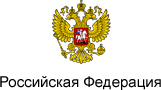 Об акционерных обществах (с изменениями на 3 июля 2016 года) (редакция, действующая с 1 января 2017 года)РОССИЙСКАЯ ФЕДЕРАЦИЯ

ФЕДЕРАЛЬНЫЙ ЗАКОН


Об акционерных обществах(с изменениями на 3 июля 2016 года) 
(редакция, действующая с 1 января 2017 года)____________________________________________________________________
Документ с изменениями, внесенными:
Федеральным законом от 13 июня 1996 года N 65-ФЗ (Российская газета, N 116, 21.06.96);
Федеральным законом от 24 мая 1999 года N 101-ФЗ (Российская газета, N 101, 28.05.99);
Федеральным законом от 7 августа 2001 года N 120-ФЗ (Российская газета, N 151-152, 09.08.2001) (о порядке вступления в силу см. статью 2 Федерального закона от 7 августа 2001 года N 120-ФЗ);
Федеральным законом от 21 марта 2002 года N 31-ФЗ (Российская газета, N 53, 26.03.2002) (вступил в силу с 1 июля 2002 года);
Федеральным законом от 31 октября 2002 года N 134-ФЗ (Российская газета, N 212, 06.11.2002) (действие распространяется на отношения по выплате дивидендов по размещенным акциям, возникшие с 30 сентября 2002 года);
Федеральным законом от 27 февраля 2003 года N 29-ФЗ (Российская газета, N 42, 05.03.2003);
Федеральным законом от 24 февраля 2004 года N 5-ФЗ (Российская газета, N 53, 17.03.2004);
Федеральным законом от 6 апреля 2004 года N 17-ФЗ (Российская газета, N 72, 08.04.2004) (вступил в силу с 1 июля 2004 года);
Федеральным законом от 2 декабря 2004 года N 153-ФЗ (Российская газета, N 271, 07.12.2004);
Федеральным законом от 29 декабря 2004 года N 192-ФЗ (Российская газета, N 290, 30.12.2004);
Федеральным законом от 27 декабря 2005 года N 194-ФЗ (Российская газета, N 296, 30.12.2005) (о порядке вступления в силу см. статью 4 Федерального закона от 27 декабря 2005 года N 194-ФЗ);
Федеральным законом от 31 декабря 2005 года N 208-ФЗ (Российская газета, N 297, 31.12.2005);
Федеральным законом от 5 января 2006 года N 7-ФЗ (Российская газета, N 1, 11.01.2006) (о порядке вступления в силу см. статью 8 Федерального закона от 5 января 2006 года N 7-ФЗ);
Федеральным законом от 27 июля 2006 года N 138-ФЗ (Российская газета, N 165, 29.07.2006);
Федеральным законом от 27 июля 2006 года N 146-ФЗ (Российская газета, N 165, 29.07.2006) (о порядке вступления в силу см. статью 3 Федеральным законом от 27 июля 2006 года N 146-ФЗ);
Федеральным законом от 27 июля 2006 года N 155-ФЗ (Российская газета, N 165, 29.07.2006);
Федеральным законом от 18 декабря 2006 года N 231-ФЗ (Российская газета, N 289, 22.12.2006) (о порядке вступления в силу см. статью 36 Федерального закона от 18 декабря 2006 года N 231-ФЗ);
Федеральным законом от 5 февраля 2007 года N 13-ФЗ (Парламентская газета, N 20, 08.02.2007);
Федеральным законом от 24 июля 2007 года N 220-ФЗ (Российская газета, N 164, 31.07.2007);
Федеральным законом от 1 декабря 2007 года N 318-ФЗ (Российская газета, N 272, 05.12.2007);
Федеральным законом от 29 апреля 2008 года N 58-ФЗ (Российская газета, N 96, 07.05.2008);
Федеральным законом от 30 декабря 2008 года N 315-ФЗ (Российская газета, N 267, 31.12.2008);
Федеральным законом от 7 мая 2009 года N 89-ФЗ (Российская газета, N 84, 13.05.2009) (о порядке вступления в силу см. статью 7 Федерального закона от 7 мая 2009 года N 89-ФЗ);
Федеральным законом от 3 июня 2009 года N 115-ФЗ (Парламентская газета, N 31, 09.06.2009);
Федеральным законом от 19 июля 2009 года N 205-ФЗ (Российская газета, N 133, 22.07.2009) (о порядке вступления в силу см. статью 15 Федерального закона от 19 июля 2009 года N 205-ФЗ);
Федеральным законом от 27 декабря 2009 года N 352-ФЗ (Российская газета, N 252, 29.12.2009) (вступил в силу с 31 декабря 2009 года);
Федеральным законом от 4 октября 2010 года N 264-ФЗ (Российская газета, N 228, 08.10.2010) (о порядке вступления в силу см. статью 6 Федерального закона от 4 октября 2010 года N 264-ФЗ);
Федеральным законом от 3 ноября 2010 года N 292-ФЗ (Российская газета, N 253, 10.11.2010);
Федеральным законом от 28 декабря 2010 года N 401-ФЗ (Российская газета, N 296, 30.12.2010) (о порядке вступления в силу см. статью 4 Федерального закона от 28 декабря 2010 года N 401-ФЗ);
Федеральным законом от 28 декабря 2010 года N 409-ФЗ (Российская газета, N 297, 31.12.2010) (о порядке вступления в силу см. статью 4 Федерального закона от 28 декабря 2010 года N 409-ФЗ);
Федеральным законом от 18 июля 2011 года N 228-ФЗ (Российская газета, N 159, 22.07.2011) (о порядке вступления в силу см. статью 6 Федерального закона от 18 июля 2011 года N 228-ФЗ) (с изменениями, внесенными Федеральным законом от 30 ноября 2011 года N 362-ФЗ);
Федеральным законом от 21 ноября 2011 года N 327-ФЗ (Официальный интернет-портал правовой информации www.pravo.gov.ru, 22.11.2011) (о порядке вступления в силу см. статью 41 Федерального закона от 21 ноября 2011 года N 327-ФЗ);Федеральным законом от 30 ноября 2011 года N 346-ФЗ (Официальный интернет-портал правовой информации www.pravo.gov.ru, 01.12.2011);
Федеральным законом от 7 декабря 2011 года N 415-ФЗ (Официальный интернет-портал правовой информации www.pravo.gov.ru, 08.12.2011) (о порядке вступления в силу см. статью 7 Федерального закона от 7 декабря 2011 года N 415-ФЗ);Федеральным законом от 14 июня 2012 года N 77-ФЗ (Официальный интернет-портал правовой информации www.pravo.gov.ru, 15.06.2012);
Федеральным законом от 28 июля 2012 года N 145-ФЗ (Российская газета, N 172, 30.07.2012) (о порядке вступления в силу см. статью 11 Федерального закона от 28 июля 2012 года N 145-ФЗ);
Федеральным законом от 29 декабря 2012 года N 282-ФЗ (Официальный интернет-портал правовой информации www.pravo.gov.ru, 30.12.2012) (о порядке вступления в силу см. статью 14 Федерального закона от 29 декабря 2012 года N 282-ФЗ);
Федеральным законом от 5 апреля 2013 года N 47-ФЗ (Официальный интернет-портал правовой информации www.pravo.gov.ru, 08.04.2013);
Федеральным законом от 23 июля 2013 года N 210-ФЗ (Официальный интернет-портал правовой информации www.pravo.gov.ru, 23.07.2013) (о порядке вступления в силу см. статью 4 Федерального закона от 23 июля 2013 года N 210-ФЗ);
Федеральным законом от 23 июля 2013 года N 251-ФЗ (Официальный интернет-портал правовой информации www.pravo.gov.ru, 24.07.2013) (о порядке вступления в силу см. статью 50 Федерального закона от 23 июля 2013 года N 251-ФЗ);
Федеральным законом от 6 ноября 2013 года N 308-ФЗ (Официальный интернет-портал правовой информации www.pravo.gov.ru, 06.11.2013);
Федеральным законом от 21 декабря 2013 года N 379-ФЗ (Официальный интернет-портал правовой информации www.pravo.gov.ru, 23.12.2013) (о порядке вступления в силу см. статью 21 Федерального закона от 21 декабря 2013 года N 379-ФЗ);
Федеральным законом от 28 декабря 2013 года N 410-ФЗ (Официальный интернет-портал правовой информации www.pravo.gov.ru, 30.12.2013) (о порядке вступления в силу см. статью 15 Федерального закона от 28 декабря 2013 года N 410-ФЗ);
Федеральным законом от 5 мая 2014 года N 99-ФЗ (Официальный интернет-портал правовой информации www.pravo.gov.ru, 05.05.2014) (о порядке вступления в силу см. статью 3 Федерального закона от 5 мая 2014 года N 99-ФЗ);Федеральным законом от 21 июля 2014 года N 218-ФЗ (Официальный интернет-портал правовой информации www.pravo.gov.ru, 22.07.2014) (о порядке вступления в силу см. статью 21 Федерального закона от 21 июля 2014 года N 218-ФЗ); 
Федеральным законом от 22 декабря 2014 года N 432-ФЗ (Официальный интернет-портал правовой информации www.pravo.gov.ru, 23.12.2014, N 0001201412230059) (о порядке вступления в силу см. статью 15 Федерального закона от 22 декабря 2014 года N 432-ФЗ); 
Федеральным законом от 6 апреля 2015 года N 82-ФЗ (Официальный интернет-портал правовой информации www.pravo.gov.ru, 07.04.2015, N 0001201504070006) (о порядке вступления в силу см. статью 16 Федерального закона от 6 апреля 2015 года N 82-ФЗ); 
Федеральным законом от 29 июня 2015 года N 210-ФЗ (Официальный интернет-портал правовой информации www.pravo.gov.ru, 01.07.2015, N 0001201507010036) (о порядке вступления в силу см. статью 27 Федерального закона от 29 июня 2015 года N 210-ФЗ);
Федеральным законом от 29 декабря 2015 года N 409-ФЗ (Официальный интернет-портал правовой информации www.pravo.gov.ru, 29.12.2015, N 0001201512290087) (вступил в силу с 1 сентября 2016 года).
Федеральным законом от 2 июня 2016 года N 172-ФЗ (Официальный интернет-портал правовой информации www.pravo.gov.ru, 02.06.2016, N 0001201606020043) (о порядке вступления в силу см. статью 9 Федерального закона от 2 июня 2016 года N 172-ФЗ); 
Федеральным законом от 3 июля 2016 года N 338-ФЗ (Официальный интернет-портал правовой информации www.pravo.gov.ru, 04.07.2016, N 0001201607040120);
Федеральным законом от 3 июля 2016 года N 339-ФЗ (Официальный интернет-портал правовой информации www.pravo.gov.ru, 04.07.2016, N 0001201607040132, Российская газета, N 149, 08.07.2016); 
Федеральным законом от 3 июля 2016 года N 340-ФЗ (Официальный интернет-портал правовой информации www.pravo.gov.ru, 04.07.2016, N 0001201607040138); 
Федеральным законом от 3 июля 2016 года N 343-ФЗ (Официальный интернет-портал правовой информации www.pravo.gov.ru, 04.07.2016, N 0001201607040142) (вступил в силу с 1 января 2017 года).
________________________________________________________________________________________________________________________________________
Настоящий Федеральный закон применяется с учетом положений Федерального закона от 27 октября 2008 года N 175-ФЗ - см. пункт 2 статьи 11 Федерального закона от 27 октября 2008 года N 175-ФЗ.
- Примечание изготовителя базы данных.
________________________________________________________________________________________________________________________________________
С 21 июля 2009 года настоящий Федеральный закон применяется с учетом положенийФедерального закона от 18.07.2009 N 181-ФЗ "Об использовании государственных ценных бумаг для повышения капитализации банков" - см. пункт 2 статьи 11 Федерального закона от 18.07.2009 N 181-ФЗ.
- Примечание изготовителя базы данных.
____________________________________________________________________
____________________________________________________________________
Положения настоящего Федерального закона (в редакции Федерального закона от 29 июня 2015 года N 210-ФЗ) о подготовке, созыве и проведении общего собрания владельцев ценных бумаг не применяются к общему собранию, решение о созыве (проведении) которого принято до 1 июля 2016 года. Подготовка, созыв и проведение такого общего собрания осуществляются в соответствии с положениями законодательства Российской Федерации, действовавшими на день принятия решения о его созыве (проведении). 
- См. пункт 14 статьи 27 Федерального закона от 29 июня 2015 года N 210-ФЗ.
Положения настоящего Федерального закона (в редакции Федерального закона от 29 июня 2015 года N 210-ФЗ) об осуществлении прав по ценным бумагам не применяются, если основания для осуществления таких прав возникли до 1 июля 2016 года. В указанных случаях права по ценным бумагам осуществляются в соответствии с положениями законодательства Российской Федерации, действовавшими на дату возникновения таких оснований.
- См. пункт 15 статьи 27 Федерального закона от 29 июня 2015 года N 210-ФЗ.
____________________________________________________________________Принят
Государственной Думой
24 ноября 1995 годаКомментарий к Федеральному закону "Об акционерных обществах"
Глава I. Общие положенияОБЩИЕ ПОЛОЖЕНИЯСтатья 1. Сфера применения настоящего Федерального закона1. В соответствии с Гражданским кодексом Российской Федерации настоящий Федеральный закон определяет порядок создания, реорганизации, ликвидации, правовое положение акционерных обществ, права и обязанности их акционеров, а также обеспечивает защиту прав и интересов акционеров (пункт в редакции, введенной в действие с 1 января 2002 годаФедеральным законом от 7 августа 2001 года N 120-ФЗ.
1_1. Пункт дополнительно включен со 2 августа 2014 года Федеральным законом от 21 июля 2014 года N 218-ФЗ, утратил силу с 1 июля 2016 года - Федеральный закон от 29 июня 2015 года N 210-ФЗ. - См. предыдущую реакцию.
2. Настоящий Федеральный закон распространяется на все акционерные общества, созданные или создаваемые на территории Российской Федерации, если иное не установлено настоящим Федеральным законом и иными федеральными законами.3. Особенности создания, реорганизации, ликвидации и правового положения акционерных обществ, являющихся кредитными организациями, страховыми организациями, клиринговыми организациями, специализированными финансовыми обществами, специализированными обществами проектного финансирования, профессиональными участниками рынка ценных бумаг, акционерными инвестиционными фондами, управляющими компаниями инвестиционных фондов, паевых инвестиционных фондов и негосударственных пенсионных фондов, негосударственными пенсионными фондами и иными некредитными финансовыми организациями, акционерными обществами работников (народными предприятиями), а также прав и обязанностей акционеров таких акционерных обществ определяются федеральными законами, регулирующими их деятельность.
(Пункт в редакции, введенной в действие с 1 июля 2015 года Федеральным законом от 29 июня 2015 года N 210-ФЗ.
4. Особенности создания, реорганизации, ликвидации, правового положения акционерных обществ, созданных на базе реорганизованных в соответствии с Указом Президента Российской Федерации от 27 декабря 1991 года N 323 "О неотложных мерах по осуществлению земельной реформы в РСФСР" колхозов, совхозов и других сельскохозяйственных предприятий, а также крестьянских (фермерских) хозяйств, обслуживающих и сервисных предприятий для сельскохозяйственных производителей, а именно: предприятий материально-технического снабжения, ремонтно-технических предприятий, предприятий сельскохозяйственной химии, лесхозов, строительных межхозяйственных организаций, предприятий сельэнерго, семеноводческих станций, льнозаводов, предприятий по переработке овощей, определяются федеральными законами(пункт в редакции, введенной в действие с 1 января 2002 года Федеральным законом от 7 августа 2001 года N 120-ФЗ.5. Особенности создания акционерных обществ при приватизации государственных и муниципальных предприятий определяются федеральным законом и иными правовыми актами Российской Федерации о приватизации государственных и муниципальных предприятий. Особенности правового положения акционерных обществ, созданных при приватизации государственных и муниципальных предприятий, более 25 процентов акций которых закреплено в государственной или муниципальной собственности или в отношении которых используется специальное право на участие Российской Федерации, субъектов Российской Федерации или муниципальных образований в управлении указанными акционерными обществами ("золотая акция"), определяются федеральным законом о приватизации государственных и муниципальных предприятий (пункт в редакции, введенной в действие с 1 января 2002 года Федеральным законом от 7 августа 2001 года N 120-ФЗ.

Особенности правового положения акционерных обществ, созданных при приватизации государственных и муниципальных предприятий, действуют с момента принятия решения о приватизации до момента отчуждения государством или муниципальным образованием 75 процентов принадлежащих им акций в таком акционерном обществе, но не позднее окончания срока приватизации, определенного планом приватизации данного предприятия.
6. Особенности осуществления акционерами своих прав в случаях, если они не являются лицами, зарегистрированными в реестре акционеров общества, определяются законодательством Российской Федерации о ценных бумагах.
(Пункт дополнительно включен с 1 июля 2016 года Федеральным законом от 29 июня 2015 года N 210-ФЗ)

Комментарий к статье 1 Статья 2. Основные положения об акционерных обществах(наименование в редакции, введенной в действие с 1 января 2002 года Федеральным законом от 7 августа 2001 года N 120-ФЗ1. Акционерным обществом (далее - общество) признается коммерческая организация, уставный капитал которой разделен на определенное число акций, удостоверяющих обязательственные права участников общества (акционеров) по отношению к обществу.

Акционеры не отвечают по обязательствам общества и несут риск убытков, связанных с его деятельностью, в пределах стоимости принадлежащих им акций.

Акционеры, не полностью оплатившие акции, несут солидарную ответственность по обязательствам общества в пределах неоплаченной части стоимости принадлежащих им акций.

Акционеры вправе отчуждать принадлежащие им акции без согласия других акционеров и общества, если иное не предусмотрено настоящим Федеральным законом в отношении непубличных обществ.
(Абзац дополнительно включен с 1 января 2002 года Федеральным законом от 7 августа 2001 года N 120-ФЗ; в редакции, введенной в действие с 1 июля 2015 года Федеральным законом от 29 июня 2015 года N 210-ФЗ.
2. Положения настоящего Федерального закона распространяются на общества с одним акционером постольку, поскольку настоящим Федеральным законом не предусмотрено иное и поскольку это не противоречит существу соответствующих отношений (пункт дополнительно включен с 1 января 2002 года Федеральным законом от 7 августа 2001 года N 120-ФЗ).____________________________________________________________________Пункты 2-6 предыдущей редакции с 1 января 2002 года считаются соответственно пунктами 3-7 настоящей редакции - Федеральный закон от 7 августа 2001 года N 120-ФЗ. ____________________________________________________________________ 
3. Общество является юридическим лицом и имеет в собственности обособленное имущество, учитываемое на его самостоятельном балансе, может от своего имени приобретать и осуществлять имущественные и личные неимущественные права, нести обязанности, быть истцом и ответчиком в суде.

До оплаты 50 процентов акций общества, распределенных среди его учредителей, общество не вправе совершать сделки, не связанные с учреждением общества (абзац дополнительно включен с 1 января 2002 года Федеральным законом от 7 августа 2001 года N 120-ФЗ).4. Общество имеет гражданские права и несет обязанности, необходимые для осуществления любых видов деятельности, не запрещенных федеральными законами.

Отдельными видами деятельности, перечень которых определяется федеральными законами, общество может заниматься только на основании специального разрешения (лицензии). Если условиями предоставления специального разрешения (лицензии) на занятие определенным видом деятельности предусмотрено требование о занятии такой деятельностью как исключительной, то общество в течение срока действия специального разрешения (лицензии) не вправе осуществлять иные виды деятельности, за исключением видов деятельности, предусмотренных и им сопутствующих.5. Общество считается созданным как юридическое лицо с момента его государственной регистрации в установленном федеральными законами порядке. Общество создается без ограничения срока, если иное не установлено его уставом.6. Общество вправе в установленном порядке открывать банковские счета на территории Российской Федерации и за ее пределами.7. Общество вправе иметь печать, штампы и бланки со своим наименованием, собственную эмблему, а также зарегистрированный в установленном порядке товарный знак и другие средства индивидуализации. Федеральным законом может быть предусмотрена обязанность общества использовать печать.

Сведения о наличии печати должны содержаться в уставе общества.
(Пункт в редакции, введенной в действие с 7 апреля 2015 года Федеральным законом от 6 апреля 2015 года N 82-ФЗ.
8. Если настоящим Федеральным законом предусмотрена судебная защита прав акционера, такая защита может осуществляться третейским судом в случаях и в порядке, которые установлены федеральным законом.
(Пункт дополнительно включен с 1 сентября 2016 года Федеральным законом от 29 декабря 2015 года N 409-ФЗ) 

Комментарий к статье 2

Статья 3. Ответственность общества1. Общество несет ответственность по своим обязательствам всем принадлежащим ему имуществом.2. Общество не отвечает по обязательствам своих акционеров.3. Если несостоятельность (банкротство) общества вызвана действиями (бездействием) его акционеров или других лиц, которые имеют право давать обязательные для общества указания либо иным образом имеют возможность определять его действия, то на указанных акционеров или других лиц в случае недостаточности имущества общества может быть возложена субсидиарная ответственность по его обязательствам.

 общества считается вызванной действиями (бездействием) его акционеров или других лиц, которые имеют право давать обязательные для общества указания либо иным образом имеют возможность определять его действия, только в случае, если они использовали указанные право и(или) возможность в целях совершения обществом действия, заведомо зная, что вследствие этого наступит несостоятельность (банкротство) общества.4. Государство и его органы не несут ответственности по обязательствам общества, равно как и общество не отвечает по обязательствам государства и его органов.

Комментарий к статье 3
Статья 4. Фирменное наименование и место нахождения общества1. Общество должно иметь полное и вправе иметь сокращенное фирменное наименование на русском языке. Общество вправе иметь также полное и (или) сокращенное фирменное наименование на языках народов Российской Федерации и (или) иностранных языках.

Полное фирменное наименование общества на русском языке должно содержать полное наименование общества и указание на его организационно-правовую форму - акционерное общество, а полное фирменное наименование публичного общества на русском языке - также указание на то, что общество является публичным. Сокращенное фирменное наименование общества на русском языке должно содержать полное или сокращенное наименование общества и слова "акционерное общество" либо аббревиатуру "АО", а сокращенное фирменное наименование публичного общества на русском языке - полное или сокращенное наименование публичного общества и слова "публичное акционерное общество" либо аббревиатуру "ПАО".
(Абзац в редакции, введенной в действие с 1 июля 2015 года Федеральным законом от 29 июня 2015 года N 210-ФЗ.

Фирменное наименование общества на русском языке и на языках народов Российской Федерации может содержать иноязычные заимствования в русской транскрипции или в транскрипциях языков народов Российской Федерации, за исключением терминов и аббревиатур, отражающих организационно-правовую форму общества (абзац в редакции, введенной в действие с 1 января 2008 года Федеральным законом от 18 декабря 2006 года N 231-ФЗ.

Иные требования к фирменному наименованию общества устанавливаются Гражданским кодексом Российской Федерации (абзац дополнительно включен с 1 января 2008 годаФедеральным законом от 18 декабря 2006 года N 231-ФЗ).2. Место нахождения общества определяется местом его государственной регистрации (пункт в редакции, введенной в действие с 1 июля 2002 года Федеральным законом от 21 марта 2002 года N 31-ФЗ.3. Пункт исключен с 1 июля 2002 года Федеральным законом от 21 марта 2002 года N 31-ФЗ..
(Статья в редакции, введенной в действие с 1 января 2002 года Федеральным законом от 7 августа 2001 года N 120-ФЗ

Комментарий к статье 4
Статья 5. Филиалы и представительства общества
Общество может создавать филиалы и открывать представительства в соответствии с положениями Гражданского кодекса Российской Федерации, настоящего Федерального закона и других федеральных законов.
(Статья в редакции, введенной в действие с 1 июля 2015 года Федеральным законом от 29 июня 2015 года N 210-ФЗ.

Комментарий к статье 5

Статья 6. Дочерние и зависимые общества1. Общество может иметь дочерние и зависимые общества с правами юридического лица на территории Российской Федерации, созданные в соответствии с настоящим Федеральным законом и иными федеральными законами, а за пределами территории Российской Федерации - в соответствии с законодательством иностранного государства по месту нахождения дочернего или зависимого обществ, если иное не предусмотрено международным договором Российской Федерации.2. Общество признается дочерним, если другое (основное) хозяйственное общество (товарищество) в силу преобладающего участия в его уставном капитале, либо в соответствии с заключенным между ними договором, либо иным образом имеет возможность определять решения, принимаемые таким обществом.3. Дочернее общество не отвечает по долгам основного общества (товарищества).

Основное общество (товарищество), которое имеет право давать дочернему обществу обязательные для последнего указания, отвечает солидарно с дочерним обществом по сделкам, заключенным последним во исполнение таких указаний. Основное общество (товарищество) считается имеющим право давать дочернему обществу обязательные для последнего указания только в случае, когда это право предусмотрено в договоре с дочерним обществом или уставе дочернего общества.

В случае несостоятельности (банкротства) дочернего общества по вине основного общества (товарищества) последнее несет субсидиарную ответственность по его долгам. Несостоятельность (банкротство) дочернего общества считается происшедшей по вине основного общества (товарищества) только в случае, когда основное общество (товарищество) использовало указанные право и(или) возможность в целях совершения дочерним обществом действия, заведомо зная, что вследствие этого наступит несостоятельность (банкротство) дочернего общества.

Акционеры дочернего общества вправе требовать возмещения основным обществом (товариществом) убытков, причиненных по его вине дочернему обществу. Убытки считаются причиненными по вине основного общества (товарищества) только в случае, когда основное общество (товарищество) использовало имеющиеся у него право и(или) возможность в целях совершения дочерним обществом действия, заведомо зная, что вследствие этого дочернее общество понесет убытки.4. Общество признается зависимым, если другое (преобладающее) общество имеет более 20 процентов голосующих акций первого общества.Общество, которое приобрело более 20 процентов голосующих акций общества, обязано незамедлительно опубликовать сведения об этом в порядке, определяемом Банком России и федеральным антимонопольным органом.
(Абзац в редакции, введенной в действие с 1 января 2002 года Федеральным законом от 7 августа 2001 года N 120-ФЗ; в редакции, введенной в действие с 1 сентября 2013 годаФедеральным законом от 23 июля 2013 года N 251-ФЗ.

Комментарий к статье 6

Статья 7. Публичные и непубличные общества1. Общество может быть публичным или непубличным, что отражается в его уставе и фирменном наименовании.
2. Публичное общество вправе проводить размещение акций и эмиссионных ценных бумаг, конвертируемых в его акции, посредством открытой подписки. Акции непубличного общества и эмиссионные ценные бумаги, конвертируемые в его акции, не могут размещаться посредством открытой подписки или иным образом предлагаться для приобретения неограниченному кругу лиц.
3. Уставом непубличного общества может быть предусмотрено преимущественное право приобретения его акционерами акций, отчуждаемых по возмездным сделкам другими акционерами, по цене предложения третьему лицу или по цене, которая или порядок определения которой установлены уставом общества. В случае отчуждения акций по иным, чем договор купли-продажи, сделкам (мена, отступное и другие) преимущественное право приобретения таких акций может быть предусмотрено уставом непубличного общества только по цене, которая или порядок определения которой установлены уставом общества. Если иное не предусмотрено уставом общества, акционеры пользуются преимущественным правом приобретения отчуждаемых акций пропорционально количеству акций, принадлежащих каждому из них.

Уставом непубличного общества, предусматривающим преимущественное право его акционеров на приобретение отчуждаемых по возмездным сделкам акций, может быть предусмотрено также преимущественное право непубличного общества на приобретение отчуждаемых акций в случае, если его акционеры не использовали свое преимущественное право.

В случае возникновения спора, связанного с осуществлением преимущественного права приобретения отчуждаемых акций по цене, которая или порядок определения которой установлены уставом непубличного общества, суд вправе не применять положения устава общества о такой цене, если на момент осуществления преимущественного права указанная цена существенно ниже рыночной стоимости акций общества, в отношении которых осуществляется преимущественное право.
4. Акционер, намеренный осуществить отчуждение своих акций третьему лицу, обязан известить об этом непубличное общество, устав которого предусматривает преимущественное право приобретения отчуждаемых акций. Извещение должно содержать указание на количество отчуждаемых акций, их цену и другие условия отчуждения акций. Не позднее двух дней со дня получения извещения общество обязано уведомить акционеров о содержании извещения в порядке, предусмотренном для сообщения о проведении общего собрания акционеров, если иной порядок извещения не предусмотрен уставом непубличного общества. Если иное не предусмотрено уставом общества, извещение акционеров общества осуществляется за счет акционера, намеренного осуществить отчуждение своих акций.

Акционер вправе осуществить отчуждение акций третьему лицу при условии, что другие акционеры общества и (или) общество не воспользуются преимущественным правом приобретения всех отчуждаемых акций в течение двух месяцев со дня получения извещения обществом, если более короткий срок не предусмотрен уставом общества. Если отчуждение акций осуществляется по договору купли-продажи, такое отчуждение должно осуществляться по цене и на условиях, которые сообщены обществу. Срок осуществления преимущественного права, предусмотренный уставом общества, не может быть менее чем 10 дней со дня получения извещения обществом. Срок осуществления преимущественного права прекращается, если до его истечения от всех акционеров общества получены письменные заявления об использовании преимущественного права или об отказе от его использования.

При отчуждении акций непубличного общества с нарушением преимущественного права акционеры, имеющие такое преимущественное право, либо само общество, если его уставом предусмотрено преимущественное право приобретения им акций, в течение трех месяцев со дня, когда акционер общества либо общество узнали или должны были узнать о данном нарушении, вправе потребовать в судебном порядке перевода на них прав и обязанностей приобретателя и (или) передачи им отчужденных акций с выплатой приобретателю их цены по договору купли-продажи или цены, определенной уставом общества, а в случае отчуждения акций по иным, чем договор купли-продажи, сделкам - передачи им отчужденных акций с выплатой их приобретателю цены, определенной уставом общества, если доказано, что приобретатель знал или должен был знать о наличии в уставе общества положений о преимущественном праве.
5. Уставом непубличного общества может быть предусмотрена необходимость получения согласия акционеров на отчуждение акций третьим лицам. Указанное положение устава непубличного общества действует в течение определенного срока, предусмотренного его уставом, но не более чем в течение пяти лет со дня государственной регистрации непубличного общества либо со дня государственной регистрации соответствующих изменений в устав общества.

Если уставом непубличного общества предусмотрена необходимость получения согласия акционеров на отчуждение акций, такое согласие считается полученным при условии, что в течение 30 дней или в определенный уставом общества более короткий срок с даты получения обществом уведомления о намерении осуществить отчуждение акций в общество не поступили заявления акционеров об отказе в даче согласия на отчуждение акций. Порядок направления уведомлений и заявлений, предусмотренных настоящим абзацем, определяется уставом непубличного общества.

При отчуждении акций с нарушением указанных в настоящем пункте положений устава непубличного общества акционеры, отказавшиеся дать согласие на отчуждение акций, в течение трех месяцев со дня, когда они узнали или должны были узнать о таком нарушении, вправе обратиться в суд с требованием о признании недействительной сделки об отчуждении акций, если доказано, что приобретатель знал или должен был знать о наличии в уставе общества положений о необходимости получения согласия акционеров на отчуждение акций.
6. Уставом непубличного общества либо решением о размещении дополнительных акций или эмиссионных ценных бумаг, конвертируемых в акции, которое принято общим собранием акционеров единогласно всеми акционерами непубличного общества, может быть предусмотрено, что акционеры не имеют преимущественного права приобретения размещаемых дополнительных акций или эмиссионных ценных бумаг, конвертируемых в акции.
7. Дополнительные обязанности акционеров общества, помимо предусмотренныхГражданским кодексом Российской Федерации для участников хозяйственных обществ, могут быть предусмотрены уставом только непубличного общества.
8. Установленные пунктами 3, 5-7 настоящей статьи положения могут быть предусмотрены уставом непубличного общества при его учреждении или внесены в его устав, изменены и (или) исключены из его устава по решению, принятому общим собранием акционеров единогласно всеми акционерами общества.
(Статья в редакции, введенной в действие с 1 июля 2015 года Федеральным законом от 29 июня 2015 года N 210-ФЗ.

Комментарий к статье 7

Статья 7_1. Приобретение непубличным обществом публичного статуса1. Непубличное общество приобретает статус публичного общества (публичный статус) путем внесения в устав общества изменений, содержащих указание на то, что общество является публичным.

Общество вправе представить для внесения в единый государственный реестр юридических лиц сведения о фирменном наименовании общества, содержащем указание на то, что такое общество является публичным, при условии регистрации проспекта его акций и заключения обществом договора с организатором торговли о листинге его акций.

Непубличное общество приобретает публичный статус со дня государственной регистрации указанных изменений в его устав и внесения в единый государственный реестр юридических лиц сведений о фирменном наименовании такого общества, содержащем указание на то, что общество является публичным.
2. Решение о внесении в устав непубличного общества изменений, содержащих указание на то, что такое общество является публичным, принимается общим собранием акционеров большинством в три четверти голосов всех акционеров - владельцев акций каждой категории (типа), если уставом непубличного общества не предусмотрена необходимость большего числа голосов. Одновременно с указанным решением общим собранием акционеров могут быть приняты решение о внесении в устав общества изменений в части его приведения в соответствие с требованиями, установленными для публичного общества, и (или) решение о размещении посредством открытой подписки дополнительных акций общества.

Если одновременно с решением о внесении в устав непубличного общества изменений, содержащих указание на то, что такое общество является публичным, принимается решение о внесении в устав непубличного общества изменений в части его приведения в соответствие с требованиями, установленными для публичного общества, первое решение вступает в силу со дня государственной регистрации изменений в устав непубличного общества в части его приведения в соответствие с требованиями к публичному обществу. В этом случае указанные решения принимаются общим собранием акционеров большинством в три четверти голосов всех акционеров - владельцев акций каждой категории (типа), если уставом непубличного общества не предусмотрена необходимость большего числа голосов, а при наличии привилегированных акций, указанных в пункте 6 статьи 32 настоящего Федерального закона, также единогласно всеми акционерами - владельцами таких привилегированных акций.
3. Регистрация проспекта акций при приобретении обществом публичного статуса может осуществляться одновременно с государственной регистрацией их выпуска (дополнительного выпуска).

Документы для регистрации проспекта акций, а если его регистрация осуществляется одновременно с государственной регистрацией выпуска (дополнительного выпуска) акций, также документы для государственной регистрации выпуска (дополнительного выпуска) акций представляются в Банк России до внесения в единый государственный реестр юридических лиц сведений о фирменном наименовании общества, содержащем указание на то, что общество является публичным. В этом случае решение о регистрации проспекта акций, а если его регистрация осуществляется одновременно с государственной регистрацией выпуска (дополнительного выпуска) акций, также решение о государственной регистрации выпуска (дополнительного выпуска) акций принимаются Банком России до внесения в единый государственный реестр юридических лиц сведений, предусмотренных настоящим пунктом, и вступают в силу со дня внесения соответствующих сведений в указанный реестр.
4. Дополнительными основаниями для отказа в регистрации проспекта акций, государственной регистрации выпуска (дополнительного выпуска) акций при приобретении непубличным обществом публичного статуса являются:
1) несоответствие размера уставного капитала и размещенных акций общества, положений устава, а также состава и структуры органов общества требованиям, установленнымГражданским кодексом Российской Федерации и настоящим Федеральным законом для публичного общества;
2) отсутствие заключенного обществом договора с организатором торговли о листинге акций общества.
(Статья дополнительно включена с 1 июля 2015 года Федеральным законом от 29 июня 2015 года N 210-ФЗ)

Комментарий к статье 7_1

Статья 7_2. Прекращение публичного статуса общества1. Публичный статус общества прекращается путем внесения в его устав изменений, исключающих указание на то, что общество является публичным. Публичный статус общества прекращается со дня государственной регистрации указанных изменений в его устав и внесения в единый государственный реестр юридических лиц сведений о фирменном наименовании такого общества, не содержащем указание на то, что общество является публичным.
2. Прекращение обществом его публичного статуса допускается при одновременном соблюдении следующих условий:
1) акции общества или эмиссионные ценные бумаги общества, конвертируемые в его акции, не находятся в процессе размещения посредством открытой подписки и не допущены к организованным торгам;
2) Банком России принято решение об освобождении общества от обязанности раскрывать информацию, предусмотренную законодательством Российской Федерации о ценных бумагах.
3. Решение о внесении в устав публичного общества изменений, исключающих указание на то, что общество является публичным, принимается одновременно с решением об обращении общества в Банк России с заявлением об освобождении его от обязанности раскрывать информацию, предусмотренную законодательством Российской Федерации о ценных бумагах, и решением об обращении с заявлением о делистинге акций и эмиссионных ценных бумаг, конвертируемых в акции. Такие решения принимаются в рамках одного вопроса повестки дня общего собрания акционеров. Решения по вопросу повестки дня, предусмотренному настоящим пунктом, принимаются общим собранием акционеров большинством в 95 процентов голосов всех акционеров - владельцев акций общества всех категорий (типов).
4. Акционеры публичного общества, голосовавшие против или не принимавшие участия в голосовании по вопросу, указанному в пункте 3 настоящей статьи, вправе требовать выкупа обществом принадлежащих им акций в соответствии с правилами, установленными статьями 75 и 76 настоящего Федерального закона.

Решения по вопросу, указанному в пункте 3 настоящей статьи, вступают в силу при условии, что общее количество акций, в отношении которых заявлены требования о выкупе, не превышает количество акций, которое может быть выкуплено обществом с учетом ограничения, установленного пунктом 5 статьи 76 настоящего Федерального закона.
(Статья дополнительно включена с 1 июля 2015 года Федеральным законом от 29 июня 2015 года N 210-ФЗ)

Комментарий к статье 7_2

Глава II. Учреждение, реорганизация и ликвидация общества(наименование в редакции, введенной в действие с 1 января 2002 года Федеральным законом от 7 августа 2001 года N 120-ФЗСтатья 8. Создание обществаОбщество может быть создано путем учреждения вновь и путем реорганизации существующего юридического лица (слияния, разделения, выделения, преобразования).

Общество считается созданным с момента его государственной регистрации.
(Статья в редакции, введенной в действие с 1 января 2002 года Федеральным законом от 7 августа 2001 года N 120-ФЗ

Комментарий к статье 8

Статья 9. Учреждение общества1. Создание общества путем учреждения осуществляется по решению учредителей (учредителя). Решение об учреждении общества принимается учредительным собранием. В случае учреждения общества одним лицом решение о его учреждении принимается этим лицом единолично.2. Решение об учреждении общества должно содержать результаты голосования учредителей и принятые ими решения по вопросам учреждения общества, утверждения устава общества, избрания органов управления общества, ревизионной комиссии (ревизора) общества и утверждения регистратора общества.
(Пункт в редакции, введенной в действие с 9 августа 2006 года Федеральным законом от 27 июля 2006 года N 146-ФЗ; в редакции, введенной в действие с 1 июля 2015 года Федеральным законом от 29 июня 2015 года N 210-ФЗ.
3. Решение об учреждении общества, утверждении его устава и утверждении денежной оценки ценных бумаг, других вещей или имущественных прав либо иных прав, имеющих денежную оценку, вносимых учредителем в оплату акций общества, принимается учредителями единогласно.4. Избрание органов управления общества, ревизионной комиссии (ревизора) общества, утверждение регистратора общества, а также в случае, предусмотренном настоящим пунктом, утверждение аудитора общества осуществляется учредителями общества большинством в три четверти голосов, которые представляют подлежащие размещению среди учредителей общества акции. 
(Абзац в редакции, введенной в действие с 1 июля 2015 года Федеральным законом от 29 июня 2015 года N 210-ФЗ.

При учреждении общества учредители могут утвердить аудитора общества. В этом случае решение об учреждении общества должно содержать результаты голосования учредителей общества и принятое учредителями решение об утверждении аудитора общества.
(Пункт в редакции, введенной в действие с 9 августа 2006 года Федеральным законом от 27 июля 2006 года N 146-ФЗ.
5. Учредители общества заключают между собой письменный договор о его создании, определяющий порядок осуществления ими совместной деятельности по учреждению общества, размер уставного капитала общества, категории и типы акций, подлежащих размещению среди учредителей, размер и порядок их оплаты, права и обязанности учредителей по созданию общества. Договор о создании общества не является учредительным документом общества и действует до окончания определенного договором срока оплаты акций, подлежащих размещению среди учредителей.
(Абзац в редакции, введенной в действие со 2 января 2013 года Федеральным законом от 29 декабря 2012 года N 282-ФЗ.

В случае учреждения общества одним лицом решение об учреждении должно определять размер уставного капитала общества, категории (типы) акций, размер и порядок их оплаты(абзац дополнительно включен с 1 января 2002 года Федеральным законом от 7 августа 2001 года N 120-ФЗ).6. Особенности учреждения обществ с участием иностранных инвесторов могут быть предусмотрены федеральными законами (пункт в редакции, введенной в действие с 1 января 2002 года Федеральным законом от 7 августа 2001 года N 120-ФЗ.

Комментарий к статье 9

Статья 10. Учредители общества1. Учредителями общества являются граждане и(или) юридические лица, принявшие решение о его учреждении.

Государственные органы и органы местного самоуправления не могут выступать учредителями общества, если иное не установлено федеральными законами.2. Абзац утратил силу с 1 июля 2015 года - Федеральный закон от 29 июня 2015 года N 210-ФЗ..

Общество не может иметь в качестве единственного учредителя (акционера) другое хозяйственное общество, состоящее из одного лица, если иное не установлено федеральным законом (абзац дополнен с 19 февраля 2007 года Федеральным законом от 5 февраля 2007 года N 13-ФЗ.3. Учредители общества несут солидарную ответственность по обязательствам, связанным с его созданием и возникающим до государственной регистрации данного общества.

Общество несет ответственность по обязательствам учредителей, связанным с его созданием, только в случае последующего одобрения их действий общим собранием акционеров.

Комментарий к статье 10

Статья 11. Устав общества1. Устав общества является учредительным документом общества.2. Требования устава общества обязательны для исполнения всеми органами общества и его акционерами.3. Устав общества должен содержать следующие сведения:

полное и сокращенное фирменные наименования общества;

место нахождения общества;

абзац утратил силу с 1 июля 2015 года - Федеральный закон от 29 июня 2015 года N 210-ФЗ;

количество, номинальную стоимость, категории (обыкновенные, привилегированные) акций и типы привилегированных акций, размещаемых обществом;

права акционеров - владельцев акций каждой категории (типа);

размер уставного капитала общества;

структуру и компетенцию органов управления общества и порядок принятия ими решений;

порядок подготовки и проведения общего собрания акционеров, в том числе перечень вопросов, решение по которым принимается органами управления общества квалифицированным большинством голосов или единогласно;

абзац утратил силу с 1 июля 2015 года - Федеральный закон от 29 июня 2015 года N 210-ФЗ;

иные положения, предусмотренные настоящим Федеральным законом и иными федеральными законами (абзац дополнен с 1 января 2002 года Федеральным законом от 7 августа 2001 года N 120-ФЗ.

Уставом непубличного общества могут быть установлены ограничения количества акций, принадлежащих одному акционеру, и их суммарной номинальной стоимости, а также максимального числа голосов, предоставляемых одному акционеру. Указанные положения могут быть предусмотрены уставом общества при его учреждении или внесены в его устав, изменены и (или) исключены из его устава по решению, принятому общим собранием акционеров единогласно всеми акционерами общества.
(Абзац в редакции, введенной в действие с 1 июля 2015 года Федеральным законом от 29 июня 2015 года N 210-ФЗ.

Устав общества может содержать другие положения, не противоречащие настоящему Федеральному закону и иным федеральным законам.

Устав общества должен содержать сведения об использовании в отношении общества специального права на участие Российской Федерации, субъекта Российской Федерации или муниципального образования в управлении указанным обществом ("золотая акция") (абзац дополнительно включен с 1 января 2002 года Федеральным законом от 7 августа 2001 года N 120-ФЗ).
3_1. Устав публичного общества наряду со сведениями, указанными в пункте 3 настоящей статьи, также должен содержать:
1) указание на публичный статус общества;
2) указание на наличие в структуре органов управления общества совета директоров (наблюдательного совета), его компетенцию и порядок принятия им решений.
(Пункт дополнительно включен с 1 июля 2015 года Федеральным законом от 29 июня 2015 года N 210-ФЗ)4. По требованию акционера, аудитора или любого заинтересованного лица общество обязано в разумные сроки предоставить им возможность ознакомиться с уставом общества, включая изменения и дополнения к нему. Общество обязано предоставить акционеру по его требованию копию действующего устава общества. Плата, взимаемая обществом за предоставление копии, не может превышать затрат на ее изготовление.

Комментарий к статье 11
Статья 12. Внесение изменений и дополнений в устав общества или утверждение устава общества в новой редакции1. Внесение изменений и дополнений в устав общества или утверждение устава общества в новой редакции осуществляется по решению общего собрания акционеров, за исключением случаев, предусмотренных пунктами 2-6 настоящей статьи (пункт в редакции, введенной в действие с 9 августа 2006 года Федеральным законом от 27 июля 2006 года N 146-ФЗ.
2. Внесение в устав общества изменений и дополнений, в том числе изменений, связанных с увеличением уставного капитала общества, осуществляется по результатам размещения акций общества на основании решения общего собрания акционеров об увеличении уставного капитала общества или решения совета директоров (наблюдательного совета) общества, если в соответствии с уставом общества последнему принадлежит право принятия такого решения, на основании решения общего собрания акционеров об уменьшении уставного капитала путем уменьшения номинальной стоимости акций, иного решения, на основании которого осуществляется размещение акций и размещение эмиссионных ценных бумаг, конвертируемых в акции, и зарегистрированного отчета об итогах выпуска акций либо, если в соответствии с федеральным законом процедура эмиссии акций не предусматривает государственную регистрацию отчета об итогах выпуска акций, выписки из государственного реестра эмиссионных ценных бумаг. При увеличении уставного капитала общества путем размещения дополнительных акций уставный капитал увеличивается на сумму номинальной стоимости размещенных дополнительных акций, а количество объявленных акций определенных категорий и типов уменьшается на число размещенных дополнительных акций определенных категорий и типов (пункт в редакции, введенной в действие с 9 августа 2006 года Федеральным законом от 27 июля 2006 года N 146-ФЗ. 
3. Внесение в устав общества изменений и дополнений, связанных с уменьшением уставного капитала общества путем приобретения акций общества в целях их погашения, осуществляется на основании решения общего собрания акционеров о таком уменьшении и утвержденного советом директоров (наблюдательным советом) общества отчета об итогах приобретения акций. Внесение в устав общества изменений и дополнений, связанных с уменьшением уставного капитала общества путем погашения принадлежащих обществу собственных акций в случаях, предусмотренных настоящим Федеральным законом, осуществляется на основании решения общего собрания акционеров о таком уменьшении и утвержденного советом директоров (наблюдательным советом) общества отчета об итогах погашения акций. В этих случаях уставный капитал общества уменьшается на сумму номинальной стоимости погашенных акций (пункт в редакции, введенной в действие с 9 августа 2006 года Федеральным законом от 27 июля 2006 года N 146-ФЗ. 
4. Внесение в устав общества сведений об использовании в отношении общества специального права на участие Российской Федерации, субъекта Российской Федерации или муниципального образования в управлении указанным обществом ("золотая акция") осуществляется на основании соответственно решения Правительства Российской Федерации, органа государственной власти субъекта Российской Федерации или органа местного самоуправления об использовании указанного специального права, а исключение таких сведений - на основании решения этих органов о прекращении действия такого специального права.5. Пункт утратил силу с 1 июля 2015 года - Федеральный закон от 29 июня 2015 года N 210-ФЗ..
6. Внесение в устав общества изменений и дополнений в части указания размера его уставного капитала, включая количество размещенных акций, осуществляется по результатам размещения акций на момент создания общества путем реорганизации в форме слияния на основании договора о слиянии и зарегистрированного отчета об итогах выпуска акций, размещаемых при создании этого общества (пункт дополнительно включен с 9 августа 2006 года Федеральным законом от 27 июля 2006 года N 146-ФЗ).
(Статья в редакции, введенной в действие с 1 января 2002 года Федеральным законом от 7 августа 2001 года N 120-ФЗ
Комментарий к статье 12
Статья 13. Государственная регистрация обществаОбщество подлежит государственной регистрации в органе, осуществляющем государственную регистрацию юридических лиц, в порядке, предусмотренном федеральным законом о государственной регистрации юридических лиц.

Часть исключена с 1 июля 2002 года Федеральным законом от 21 марта 2002 года N 31-ФЗ..

Комментарий к статье 13

Статья 14. Государственная регистрация изменений и дополнений в устав общества или устава общества в новой редакции1. Изменения и дополнения в устав общества или устав общества в новой редакции подлежат государственной регистрации в порядке, предусмотренном статьей 13 настоящего Федерального закона для регистрации общества.2. Изменения и дополнения в устав общества или устав общества в новой редакции приобретают силу для третьих лиц с момента их государственной регистрации, а в случаях, установленных настоящим Федеральным законом, - с момента уведомления органа, осуществляющего государственную регистрацию.

Комментарий к статье 14

Статья 15. Реорганизация общества____________________________________________________________________
Положения настоящей статьи (в редакции Федерального закона от 27 июля 2006 года N 146-ФЗ) о реорганизации акционерных обществ не применяются к реорганизации акционерных обществ, решения о которой были приняты общими собраниями акционеров до вступления в силу Федерального закона от 27 июля 2006 года N 146-ФЗ. Реорганизация таких акционерных обществ осуществляется в порядке и на условиях, которые утверждены общими собраниями акционеров указанных обществ, и в соответствии с положениями законодательства Российской Федерации, действовавшими на дату принятия общими собраниями акционеров обществ решений о реорганизации - см. статью 2 Федерального закона от 27 июля 2006 года N 146-ФЗ.
- Примечание изготовителя базы данных.
____________________________________________________________________1. Общество может быть добровольно реорганизовано в порядке, предусмотренном настоящим Федеральным законом. Особенности реорганизации общества - субъекта естественной монополии, более 25 процентов акций которого закреплено в федеральной собственности, определяются федеральным законом, устанавливающим основания и порядок реорганизации такого общества (абзац дополнен с 28 мая 1999 года Федеральным законом от 24 мая 1999 года N 101-ФЗ. 

Другие основания и порядок реорганизации общества определяются Гражданским кодексом Российской Федерации и иными федеральными законами.2. Реорганизация общества может быть осуществлена в форме слияния, присоединения, разделения, выделения и преобразования.
3. Формирование имущества обществ, создаваемых в результате реорганизации, осуществляется только за счет имущества реорганизуемых обществ (пункт дополнительно включен с 1 января 2002 года Федеральным законом от 7 августа 2001 года N 120-ФЗ).____________________________________________________________________Пункты 3-5 предыдущей редакции с 1 января 2002 года считаются соответственно пунктами 4-6 настоящей редакции - Федеральный закон от 7 августа 2001 года N 120-ФЗ. ____________________________________________________________________ 
4. Общество считается реорганизованным, за исключением случаев реорганизации в форме присоединения, с момента государственной регистрации вновь возникших юридических лиц.

При реорганизации общества в форме присоединения к нему другого общества первое из них считается реорганизованным с момента внесения в единый государственный реестр юридических лиц записи о прекращении деятельности присоединенного общества (абзац в редакции, введенной в действие с 1 января 2002 года Федеральным законом от 7 августа 2001 года N 120-ФЗ.5. Государственная регистрация вновь возникших в результате реорганизации обществ и внесение записи о прекращении деятельности реорганизованных обществ осуществляются в порядке, установленном федеральными законами.6. Реорганизуемое общество после внесения в единый государственный реестр юридических лиц записи о начале процедуры реорганизации дважды с периодичностью один раз в месяц помещает в средствах массовой информации, в которых опубликовываются данные о государственной регистрации юридических лиц, сообщение о своей реорганизации, соответствующее требованиям, установленным пунктами 6_1 и 6_2 настоящей статьи. В случае, если в реорганизации участвуют два и более общества, сообщение о реорганизации опубликовывается от имени всех участвующих в реорганизации обществ обществом, последним принявшим решение о реорганизации либо определенным решением о реорганизации. В случае реорганизации общества кредиторам предоставляются гарантии, предусмотренные статьей 60 Гражданского кодекса Российской Федерации.
(Абзац в редакции, введенной в действие с 31 декабря 2008 года Федеральным законом от 30 декабря 2008 года N 315-ФЗ.

Государственная регистрация обществ, созданных в результате реорганизации, и внесение записей о прекращении деятельности реорганизованных обществ осуществляются при наличии доказательств уведомления кредиторов в порядке, установленном настоящим пунктом.

Если разделительный баланс или передаточный акт не дает возможности определить правопреемника реорганизованного общества, юридические лица, созданные в результате реорганизации, несут солидарную ответственность по обязательствам реорганизованного общества перед его кредиторами.

Передаточный акт, разделительный баланс должны содержать положения о правопреемстве по всем обязательствам реорганизуемого общества в отношении всех его кредиторов и должников, включая оспариваемые обязательства, и порядок определения правопреемства в связи с изменениями вида, состава, стоимости имущества реорганизуемого общества, а также в связи с возникновением, изменением и прекращением прав и обязанностей реорганизуемого общества, которые могут произойти после даты, на которую составлены передаточный акт, разделительный баланс (абзац дополнительно включен с 9 августа 2006 года Федеральным законом от 27 июля 2006 года N 146-ФЗ).
(Пункт в редакции, введенной в действие с 1 января 2002 года Федеральным законом от 7 августа 2001 года N 120-ФЗ
6_1. В сообщении (уведомлении) о реорганизации указываются:
1) полное и сокращенное наименования, сведения о месте нахождения каждого участвующего в реорганизации общества;
2) полное и сокращенное наименования, сведения о месте нахождения каждого создаваемого (продолжающего деятельность) в результате реорганизации общества;
3) форма реорганизации;
4) описание порядка и условий заявления кредиторами каждого участвующего в реорганизации юридического лица своих требований, включая указание места нахождения постоянно действующего исполнительного органа юридического лица, дополнительные адреса, по которым могут быть заявлены такие требования, а также способы связи с реорганизуемым обществом (номера телефонов, факсов, адреса электронной почты и другие сведения);
5) сведения о лицах, осуществляющих функции единоличного исполнительного органа каждого участвующего в реорганизации юридического лица, а также юридических лиц, создаваемых (продолжающих деятельность) в результате реорганизации;
6) сведения о лицах, намеревающихся предоставить обеспечение кредиторам реорганизуемого общества, а также об условиях обеспечения исполнения обязательств по обязательствам реорганизуемого общества (при наличии таких лиц).
(Пункт 6_1 дополнительно включен с 31 декабря 2008 года Федеральным законом от 30 декабря 2008 года N 315-ФЗ)
6_2. В уведомлении о реорганизации могут быть также указаны дополнительные сведения об обществе, участвующем в реорганизации, в частности сведения о кредитных рейтингах общества, а также об их изменении за три последних завершенных отчетных года или за каждый завершенный отчетный год, если общество осуществляет свою деятельность менее трех лет.
(Пункт дополнительно включен с 31 декабря 2008 года Федеральным законом от 30 декабря 2008 года N 315-ФЗ; в редакции, введенной в действие с 1 июля 2015 годаФедеральным законом от 29 июня 2015 года N 210-ФЗ.
7. Договором о слиянии, договором о присоединении или решением о реорганизации общества в форме разделения, выделения, преобразования может быть предусмотрен особый порядок совершения реорганизуемым обществом отдельных сделок и (или) видов сделок или запрет на их совершение с момента принятия решения о реорганизации общества и до момента ее завершения. Сделка, совершенная с нарушением указанного особого порядка или запрета, может быть признана недействительной по иску реорганизуемого общества и (или) реорганизуемых обществ, а также акционера реорганизуемого общества и (или) реорганизуемых обществ, являвшегося таковым на момент совершения сделки. 

В отношении лиц, указанных в подпунктах 5-7 пункта 3 статьи 16, подпунктах 4-6 пункта 3 статьи 18, подпунктах 4-6 пункта 3 статьи 19, подпунктах 4-7 пункта 3 статьи 20 настоящего Федерального закона, договор о слиянии или решение о реорганизации общества в форме разделения, выделения, преобразования должны содержать: 

имя, данные документа, удостоверяющего личность (серия и (или) номер документа, дата и место его выдачи, орган, выдавший документ), - для физических лиц; 

наименование, сведения о месте нахождения - для управляющей организации в случае, если такими договором или решением предусмотрена передача полномочий единоличного исполнительного органа общества, создаваемого путем реорганизации, управляющей организации. 

В случае, если договором о слиянии или решением о реорганизации общества в форме разделения, выделения, преобразования предусмотрено указание об аудиторе создаваемого общества или создаваемых обществ, такие договор или решение должны содержать: 

наименование, сведения о месте нахождения - для аудиторской организации; 

имя, данные документа, удостоверяющего личность (серия и (или) номер документа, дата и место его выдачи, орган, выдавший документ), - для предпринимателя, осуществляющего аудиторскую деятельность без образования юридического лица. 
(Пункт дополнительно включен с 9 августа 2006 года Федеральным законом от 27 июля 2006 года N 146-ФЗ) 
8. Уставом непубличного общества в отношении определенных категорий (типов) акций могут быть предусмотрены порядок (в том числе непропорциональность) их конвертации в акции другого общества, создаваемого в результате реорганизации общества, и (или) порядок (в том числе непропорциональность) их обмена на доли участников в уставном капитале общества с ограниченной ответственностью, доли или вклады в складочном капитале хозяйственного товарищества либо паи членов производственного кооператива, создаваемых в результате реорганизации общества.

Положения, предусмотренные настоящим пунктом, могут быть предусмотрены уставом непубличного общества при его учреждении или внесены в его устав, изменены и (или) исключены из его устава по решению, принятому общим собранием акционеров единогласно всеми акционерами общества.
(Пункт дополнительно включен с 1 июля 2015 года Федеральным законом от 29 июня 2015 года N 210-ФЗ)
Комментарий к статье 15

Статья 16. Слияние обществ____________________________________________________________________
Положения настоящей статьи (в редакции Федерального закона от 27 июля 2006 года N 146-ФЗ) о реорганизации акционерных обществ не применяются к реорганизации акционерных обществ, решения о которой были приняты общими собраниями акционеров до вступления в силу Федерального закона от 27 июля 2006 года N 146-ФЗ. Реорганизация таких акционерных обществ осуществляется в порядке и на условиях, которые утверждены общими собраниями акционеров указанных обществ, и в соответствии с положениями законодательства Российской Федерации, действовавшими на дату принятия общими собраниями акционеров обществ решений о реорганизации - см. статью 2 Федерального закона от 27 июля 2006 года N 146-ФЗ.
- Примечание изготовителя базы данных.
____________________________________________________________________1. Слиянием обществ признается возникновение нового общества путем передачи ему всех прав и обязанностей двух или нескольких обществ с прекращением последних.2. Общества, участвующие в слиянии, заключают договор о слиянии. Совет директоров (наблюдательный совет) каждого общества, участвующего в слиянии, выносит для решения общим собранием акционеров каждого такого общества вопрос о реорганизации в форме слияния, а также вопрос об избрании членов совета директоров (наблюдательного совета) общества, создаваемого в результате слияния. 

Общее собрание акционеров каждого общества, участвующего в слиянии, принимает решение по вопросу о реорганизации каждого такого общества в форме слияния, включающее в себя утверждение договора о слиянии, передаточного акта общества, участвующего в слиянии, и устава общества, создаваемого путем реорганизации в форме слияния, а также принимает решение по вопросу об избрании членов совета директоров (наблюдательного совета) создаваемого общества в количестве, установленном проектом договора о слиянии для каждого общества, участвующего в слиянии, если уставом создаваемого общества в соответствии с настоящим Федеральным законом не предусматривается осуществление функций совета директоров (наблюдательного совета) создаваемого общества общим собранием акционеров этого общества. Отношение количества членов совета директоров (наблюдательного совета) создаваемого общества, избираемых каждым обществом, участвующим в слиянии, к общему количеству членов совета директоров (наблюдательного совета) создаваемого общества должно быть пропорционально отношению количества акций создаваемого общества, подлежащих размещению среди акционеров соответствующего общества, участвующего в слиянии, к общему количеству подлежащих размещению акций создаваемого общества. Рассчитанное в соответствии с настоящим пунктом количество членов совета директоров (наблюдательного совета) создаваемого общества, избираемых каждым обществом, участвующим в слиянии, округляется до целого числа в соответствии с действующим порядком округления.
(Пункт в редакции, введенной в действие с 9 августа 2006 года Федеральным законом от 27 июля 2006 года N 146-ФЗ. 
Договор о слиянии должен содержать: 
1) наименование, сведения о месте нахождения каждого общества, участвующего в слиянии, а также наименование, сведения о месте нахождения общества, создаваемого путем реорганизации в форме слияния; 
2) порядок и условия слияния; 
3) порядок конвертации акций каждого общества, участвующего в слиянии, в акции создаваемого общества и соотношение (коэффициент) конвертации акций таких обществ; 
4) указание о количестве членов совета директоров (наблюдательного совета) создаваемого общества, избираемых каждым обществом, участвующим в слиянии, если уставом создаваемого общества в соответствии с настоящим Федеральным законом не предусматривается осуществление функций совета директоров (наблюдательного совета) создаваемого общества общим собранием акционеров этого общества; 
5) список членов ревизионной комиссии или указание о ревизоре создаваемого общества; 
6) список членов коллегиального исполнительного органа создаваемого общества, если уставом создаваемого общества предусмотрено наличие коллегиального исполнительного органа и его образование отнесено к компетенции общего собрания акционеров; 
7) указание о лице, осуществляющем функции единоличного исполнительного органа создаваемого общества; 
8) наименование регистратора создаваемого общества и сведения о его месте нахождения.
(Подпункт в редакции, введенной в действие с 1 июля 2015 года Федеральным законом от 29 июня 2015 года N 210-ФЗ.
(Пункт 3 в редакции, введенной в действие с 9 августа 2006 года Федеральным законом от 27 июля 2006 года N 146-ФЗ. 
3_1. Договор о слиянии может содержать указание об аудиторе общества, создаваемого путем реорганизации в форме слияния, о регистраторе создаваемого общества, указание о передаче полномочий единоличного исполнительного органа создаваемого общества управляющей организации или управляющему, иные данные о лицах, указанных в подпунктах 5-7 пункта 3настоящей статьи, другие положения о реорганизации, не противоречащие федеральным законам (пункт дополнительно включен с 9 августа 2006 года Федеральным законом от 27 июля 2006 года N 146-ФЗ).
4. При слиянии обществ акции общества, принадлежащие другому обществу, участвующему в слиянии, а также собственные акции, принадлежащие участвующему в слиянии обществу, погашаются (пункт дополнительно включен с 1 января 2002 года Федеральным законом от 7 августа 2001 года N 120-ФЗ). ____________________________________________________________________Пункт 4 предыдущей редакции с 1 января 2002 года считается пунктом 5 настоящей редакции - Федеральный закон от 7 августа 2001 года N 120-ФЗ. ____________________________________________________________________ 
5. При слиянии обществ все права и обязанности каждого из них переходят к вновь возникшему обществу в соответствии с передаточным актом.

Комментарий к статье 16
Статья 17. Присоединение общества____________________________________________________________________
Положения настоящей статьи (в редакции Федерального закона от 27 июля 2006 года N 146-ФЗ) о реорганизации акционерных обществ не применяются к реорганизации акционерных обществ, решения о которой были приняты общими собраниями акционеров до вступления в силу Федерального закона от 27 июля 2006 года N 146-ФЗ. Реорганизация таких акционерных обществ осуществляется в порядке и на условиях, которые утверждены общими собраниями акционеров указанных обществ, и в соответствии с положениями законодательства Российской Федерации, действовавшими на дату принятия общими собраниями акционеров обществ решений о реорганизации - см. статью 2 Федерального закона от 27 июля 2006 года N 146-ФЗ.
- Примечание изготовителя базы данных.
____________________________________________________________________1. Присоединением общества признается прекращение одного или нескольких обществ с передачей всех их прав и обязанностей другому обществу.2. Присоединяемое общество и общество, к которому осуществляется присоединение, заключают договор о присоединении. 

Совет директоров (наблюдательный совет) каждого общества, участвующего в присоединении, выносит для решения общим собранием акционеров каждого такого общества вопрос о реорганизации в форме присоединения. Совет директоров (наблюдательный совет) общества, к которому осуществляется присоединение, выносит также для решения общим собранием акционеров такого общества иные вопросы, если это предусмотрено договором о присоединении. 

Общее собрание акционеров общества, к которому осуществляется присоединение, принимает решение по вопросу о реорганизации в форме присоединения, включающее в себя утверждение договора о присоединении, а также принимает решения по иным вопросам (в том числе решение о внесении изменений и дополнений в устав такого общества), если это предусмотрено договором о присоединении. Общее собрание акционеров присоединяемого общества принимает решение по вопросу о реорганизации в форме присоединения, включающее в себя утверждение договора о присоединении, передаточного акта.
(Пункт в редакции, введенной в действие с 9 августа 2006 года Федеральным законом от 27 июля 2006 года N 146-ФЗ. 
3. Договор о присоединении должен содержать: 
1) наименование, сведения о месте нахождения каждого общества, участвующего в присоединении; 
2) порядок и условия присоединения; 
3) порядок конвертации акций присоединяемого общества в акции общества, к которому осуществляется присоединение, и соотношение (коэффициент) конвертации акций таких обществ. 
(Пункт в редакции, введенной в действие с 9 августа 2006 года Федеральным законом от 27 июля 2006 года N 146-ФЗ. 
3_1. Договор о присоединении может содержать перечень изменений и дополнений, вносимых в устав общества, к которому осуществляется присоединение, другие положения о реорганизации, не противоречащие федеральным законам (пункт дополнительно включен с 9 августа 2006 года Федеральным законом от 27 июля 2006 года N 146-ФЗ).
4. При присоединении общества погашаются: 
1) собственные акции, принадлежащие присоединяемому обществу; 
2) акции присоединяемого общества, принадлежащие обществу, к которому осуществляется присоединение; 
3) принадлежащие присоединяемому обществу акции общества, к которому осуществляется присоединение, если это предусмотрено договором о присоединении.
(Пункт 4 дополнительно включен с 1 января 2002 года Федеральным законом от 7 августа 2001 года N 120-ФЗ, в редакции, введенной в действие с 9 августа 2006 года Федеральным законом от 27 июля 2006 года N 146-ФЗ ____________________________________________________________________Пункт 4 предыдущей редакции с 1 января 2002 года считается пунктом 5 настоящей редакции - Федеральный закон от 7 августа 2001 года N 120-ФЗ. ____________________________________________________________________ 4_1. В случае, если собственные акции, принадлежащие обществу, к которому было осуществлено присоединение, не подлежат погашению в соответствии с подпунктом 3 пункта 4 настоящей статьи, такие акции не предоставляют право голоса, не учитываются при подсчете голосов, по ним не начисляются дивиденды. Такие акции должны быть реализованы обществом по цене не ниже их рыночной стоимости и не позднее одного года после их приобретения обществом, в ином случае общество обязано принять решение об уменьшении своего уставного капитала путем погашения таких акций (пункт дополнительно включен с 9 августа 2006 года Федеральным законом от 27 июля 2006 года N 146-ФЗ).5. При присоединении одного общества к другому к последнему переходят все права и обязанности присоединяемого общества в соответствии с передаточным актом.

Комментарий к статье 17

Статья 18. Разделение общества____________________________________________________________________
Положения настоящей статьи (в редакции Федерального закона от 27 июля 2006 года N 146-ФЗ) о реорганизации акционерных обществ не применяются к реорганизации акционерных обществ, решения о которой были приняты общими собраниями акционеров до вступления в силу Федерального закона от 27 июля 2006 года N 146-ФЗ. Реорганизация таких акционерных обществ осуществляется в порядке и на условиях, которые утверждены общими собраниями акционеров указанных обществ, и в соответствии с положениями законодательства Российской Федерации, действовавшими на дату принятия общими собраниями акционеров обществ решений о реорганизации - см. статью 2 Федерального закона от 27 июля 2006 года N 146-ФЗ.
- Примечание изготовителя базы данных.
____________________________________________________________________1. Разделением общества признается прекращение общества с передачей всех его прав и обязанностей вновь создаваемым обществам.2. Совет директоров (наблюдательный совет) реорганизуемого в форме разделения общества выносит для решения общим собранием акционеров такого общества вопрос о реорганизации общества в форме разделения, а также вопрос об избрании совета директоров (наблюдательного совета) каждого общества, создаваемого в результате разделения, если уставом соответствующего создаваемого общества в соответствии с настоящим Федеральным законом не предусматривается осуществление функций совета директоров (наблюдательного совета) этого общества общим собранием акционеров этого общества (пункт в редакции, введенной в действие с 9 августа 2006 года Федеральным законом от 27 июля 2006 года N 146-ФЗ. 
3. Общее собрание акционеров реорганизуемого в форме разделения общества по вопросу о реорганизации общества в форме разделения принимает решение о реорганизации общества, которое должно содержать: 
1) наименование, сведения о месте нахождения каждого общества, создаваемого путем реорганизации в форме разделения; 
2) порядок и условия разделения; 
3) порядок конвертации акций реорганизуемого общества в акции каждого создаваемого общества и соотношение (коэффициент) конвертации акций таких обществ; 
4) список членов ревизионной комиссии или указание о ревизоре каждого создаваемого общества; 
5) список членов коллегиального исполнительного органа каждого создаваемого общества, если уставом соответствующего создаваемого общества предусмотрено наличие коллегиального исполнительного органа и его образование отнесено к компетенции общего собрания акционеров; 
6) указание о лице, осуществляющем функции единоличного исполнительного органа каждого создаваемого общества; 
7) указание об утверждении разделительного баланса с приложением разделительного баланса; 
8) указание об утверждении устава каждого создаваемого общества с приложением устава каждого создаваемого общества; 
9) наименование регистратора каждого создаваемого общества и сведения о его месте нахождения.
(Подпункт в редакции, введенной в действие с 1 июля 2015 года Федеральным законом от 29 июня 2015 года N 210-ФЗ.
(Пункт 3 в редакции, введенной в действие с 9 августа 2006 года Федеральным законом от 27 июля 2006 года N 146-ФЗ. 
3_1. Решение о реорганизации в форме разделения может содержать указание об аудиторе общества, создаваемого путем реорганизации в форме разделения, о регистраторе создаваемого общества, указание о передаче полномочий единоличного исполнительного органа создаваемого общества управляющей организации или управляющему, иные данные о лицах, указанных в подпунктах 4-6 пункта 3 настоящей статьи, другие положения о реорганизации, не противоречащие федеральным законам (пункт дополнительно включен с 9 августа 2006 года Федеральным законом от 27 июля 2006 года N 146-ФЗ).
3_2. Избрание совета директоров (наблюдательного совета) каждого общества, создаваемого путем реорганизации в форме разделения, осуществляется акционерами реорганизуемого общества, среди которых в соответствии с решением о реорганизации общества должны быть размещены обыкновенные акции соответствующего создаваемого общества, а также акционерами - владельцами привилегированных акций реорганизуемого общества (являющихся на момент принятия решения о реорганизации общества голосующими акциями в соответствии с пунктом 5 статьи 32 настоящего Федерального закона), среди которых в соответствии с решением о реорганизации общества должны быть размещены привилегированные акции соответствующего создаваемого общества (пункт дополнительно включен с 9 августа 2006 года Федеральным законом от 27 июля 2006 года N 146-ФЗ).
3_3. Каждый акционер реорганизуемого общества, голосовавший против принятия решения о реорганизации общества или не принимавший участия в голосовании по вопросу о реорганизации общества, должен получить акции каждого создаваемого путем реорганизации в форме разделения общества, предоставляющие те же права, что и принадлежащие ему акции реорганизуемого общества, пропорционально их числу (пункт дополнительно включен с 9 августа 2006 года Федеральным законом от 27 июля 2006 года N 146-ФЗ). 
4. При разделении общества все его права и обязанности переходят к двум или нескольким вновь создаваемым обществам в соответствии с разделительным балансом.

Комментарий к статье 18

Статья 19. Выделение общества____________________________________________________________________
Положения настоящей статьи (в редакции Федерального закона от 27 июля 2006 года N 146-ФЗ) о реорганизации акционерных обществ не применяются к реорганизации акционерных обществ, решения о которой были приняты общими собраниями акционеров до вступления в силу Федерального закона от 27 июля 2006 года N 146-ФЗ. Реорганизация таких акционерных обществ осуществляется в порядке и на условиях, которые утверждены общими собраниями акционеров указанных обществ, и в соответствии с положениями законодательства Российской Федерации, действовавшими на дату принятия общими собраниями акционеров обществ решений о реорганизации - см. статью 2 Федерального закона от 27 июля 2006 года N 146-ФЗ.
- Примечание изготовителя базы данных.
____________________________________________________________________1. Выделением общества признается создание одного или нескольких обществ с передачей им части прав и обязанностей реорганизуемого общества без прекращения последнего.2. Совет директоров (наблюдательный совет) реорганизуемого в форме выделения общества выносит для решения общим собранием акционеров такого общества вопрос о реорганизации общества в форме выделения, а также вопрос об избрании совета директоров (наблюдательного совета) каждого общества, создаваемого путем реорганизации в форме выделения, если уставом соответствующего создаваемого общества в соответствии с настоящим Федеральным законом не предусматривается осуществление функций совета директоров (наблюдательного совета) этого общества общим собранием акционеров этого общества (пункт в редакции, введенной в действие с 9 августа 2006 года Федеральным законом от 27 июля 2006 года N 146-ФЗ. 
3. Общее собрание акционеров реорганизуемого в форме выделения общества по вопросу о реорганизации общества в форме выделения принимает решение о реорганизации общества, которое должно содержать: 
1) наименование, сведения о месте нахождения каждого общества, создаваемого путем реорганизации в форме выделения; 
2) порядок и условия выделения; 
3) способ размещения акций каждого создаваемого общества (конвертация акций реорганизуемого общества в акции создаваемого общества, распределение акций создаваемого общества среди акционеров реорганизуемого общества, приобретение акций создаваемого общества самим реорганизуемым обществом), порядок такого размещения, а в случае конвертации акций реорганизуемого общества в акции создаваемого общества - соотношение (коэффициент) конвертации акций таких обществ; 
4) список членов ревизионной комиссии или указание о ревизоре каждого создаваемого общества; 
5) список членов коллегиального исполнительного органа каждого создаваемого общества, если уставом соответствующего создаваемого общества предусмотрено наличие коллегиального исполнительного органа и его образование отнесено к компетенции общего собрания акционеров; 
6) указание о лице, осуществляющем функции единоличного исполнительного органа каждого создаваемого общества; 
7) указание об утверждении разделительного баланса с приложением разделительного баланса; 
8) указание об утверждении устава каждого создаваемого общества с приложением устава каждого создаваемого общества; 
9) наименование регистратора создаваемого общества и сведения о его месте нахождения.
(Подпункт в редакции, введенной в действие с 1 июля 2015 года Федеральным законом от 29 июня 2015 года N 210-ФЗ.
(Пункт 3 в редакции, введенной в действие с 9 августа 2006 года Федеральным законом от 27 июля 2006 года N 146-ФЗ.
3_1. Решение о реорганизации в форме выделения может содержать указание об аудиторе общества, создаваемого путем реорганизации в форме выделения, о регистраторе создаваемого общества, указание о передаче полномочий единоличного исполнительного органа создаваемого общества управляющей организации или управляющему, иные данные о лицах, указанных в подпунктах 4-6 пункта 3 настоящей статьи, другие положения о реорганизации, не противоречащие федеральным законам (пункт дополнительно включен с 9 августа 2006 года Федеральным законом от 27 июля 2006 года N 146-ФЗ). 
3_2. Избрание совета директоров (наблюдательного совета) каждого общества, создаваемого путем реорганизации в форме выделения, осуществляется акционерами реорганизуемого общества, среди которых в соответствии с решением о реорганизации общества должны быть размещены обыкновенные акции соответствующего создаваемого общества, и акционерами - владельцами привилегированных акций реорганизуемого общества (являющихся на момент принятия решения о реорганизации голосующими акциями в соответствии с пунктом 5 статьи 32 настоящего Федерального закона), среди которых в соответствии с решением о реорганизации общества должны быть размещены привилегированные акции соответствующего создаваемого общества. 

Если в соответствии с решением о реорганизации общества в форме выделения единственным акционером создаваемого общества будет являться реорганизуемое общество, избрание совета директоров (наблюдательного совета) создаваемого общества осуществляется акционерами реорганизуемого общества.
 (Пункт дополнительно включен с 9 августа 2006 года Федеральным законом от 27 июля 2006 года N 146-ФЗ)
3_3. Если решением о реорганизации общества в форме выделения предусматривается конвертация акций реорганизуемого общества в акции создаваемого общества или распределение акций создаваемого общества среди акционеров реорганизуемого общества, каждый акционер реорганизуемого общества, голосовавший против принятия решения о реорганизации общества или не принимавший участия в голосовании по вопросу о реорганизации общества, должен получить акции каждого создаваемого общества, предоставляющие те же права, что и принадлежащие ему акции реорганизуемого общества, пропорционально их числу (пункт дополнительно включен с 9 августа 2006 года Федеральным законом от 27 июля 2006 года N 146-ФЗ). 
4. При выделении из состава общества одного или нескольких обществ к каждому из них переходит часть прав и обязанностей реорганизованного в форме выделения общества в соответствии с разделительным балансом.

Комментарий к статье 19

Статья 19_1. Особенности разделения или выделения общества, осуществляемых одновременно со слиянием или с присоединением____________________________________________________________________
Положения настоящей статьи (в редакции Федерального закона от 27 июля 2006 года N 146-ФЗ) о реорганизации акционерных обществ не применяются к реорганизации акционерных обществ, решения о которой были приняты общими собраниями акционеров до вступления в силу Федерального закона от 27 июля 2006 года N 146-ФЗ. Реорганизация таких акционерных обществ осуществляется в порядке и на условиях, которые утверждены общими собраниями акционеров указанных обществ, и в соответствии с положениями законодательства Российской Федерации, действовавшими на дату принятия общими собраниями акционеров обществ решений о реорганизации - см. статью 2 Федерального закона от 27 июля 2006 года N 146-ФЗ.
- Примечание изготовителя базы данных.
____________________________________________________________________
1. Решением общего собрания акционеров общества о реорганизации общества в форме его разделения или выделения может быть предусмотрено в отношении одного или нескольких обществ, создаваемых путем реорганизации в форме разделения или выделения, положение об одновременном слиянии создаваемого общества с другим обществом или другими обществами либо об одновременном присоединении создаваемого общества к другому обществу. В этом случае реорганизация осуществляется в соответствии с положениямистатей 15-19 настоящего Федерального закона, если иное не установлено настоящей статьей.
2. Договор о слиянии или договор о присоединении подписывается от имени общества, создаваемого путем реорганизации в форме разделения или выделения, лицом, определенным решением общего собрания акционеров общества, реорганизуемого в соответствии с настоящей статьей в форме разделения или выделения. 
3. Совет директоров (наблюдательный совет) общества, реорганизуемого в соответствии с настоящей статьей в форме разделения или выделения, при вынесении для решения общим собранием акционеров вопроса о реорганизации общества в форме разделения или выделения выносит также вопрос о реорганизации общества, создаваемого путем реорганизации в форме разделения или выделения, в форме слияния с другим обществом или другими обществами либо в форме присоединения к другому обществу. 
4. Общее собрание акционеров общества, реорганизуемого в соответствии с настоящей статьей в форме разделения, принимает в соответствии со статьями 16 или 17 и статьей 18настоящего Федерального закона соответственно решения о: 
1) реорганизации общества в форме разделения; 
2) реорганизации общества, создаваемого путем реорганизации в форме разделения, в форме слияния с другим обществом или другими обществами либо в форме присоединения к другому обществу. 
5. Общее собрание акционеров общества, реорганизуемого в соответствии с настоящей статьей в форме выделения, принимает в соответствии со статьями 16 или 17 и статьей 19настоящего Федерального закона соответственно решения о: 
1) реорганизации общества в форме выделения; 
2) реорганизации общества, создаваемого путем реорганизации в форме выделения, в форме слияния с другим обществом или другими обществами либо в форме присоединения к другому обществу. 
6. Решением общего собрания акционеров общества о реорганизации общества в форме разделения или выделения, принимаемым в соответствии с настоящей статьей, может быть предусмотрено условие о вступлении этого решения в силу только в случаях, если общим собранием акционеров реорганизуемого общества принято решение об одновременном слиянии общества, создаваемого путем реорганизации в форме разделения или выделения, с другим обществом или другими обществами либо об одновременном присоединении создаваемого общества к другому обществу и (или) общим собранием акционеров другого общества или других обществ, участвующих в слиянии или присоединении, приняты решения, указанные в пункте 2 статьи 16 или пункте 2 статьи 17 настоящего Федерального закона. 
7. Эмиссия ценных бумаг общества, создаваемого путем реорганизации в форме разделения или выделения в соответствии с настоящей статьей, осуществляется без государственной регистрации выпусков его ценных бумаг и государственной регистрации отчетов об итогах их выпуска. Присвоение государственного регистрационного или идентификационного номера таким выпускам ценных бумаг осуществляется одновременно с государственной регистрацией выпуска (дополнительного выпуска) эмиссионных ценных бумаг, размещаемых при слиянии создаваемого общества с другим обществом или другими обществами либо присоединении создаваемого общества к другому обществу в порядке, установленном Банком России. В случае, если при присоединении создаваемого общества к другому обществу не предусматривается размещение ценных бумаг общества, к которому осуществляется присоединение, присвоение государственного регистрационного или идентификационного номера ценным бумагам создаваемого общества осуществляется Банком России вустановленном им порядке.
(Абзац в редакции, введенной в действие с 1 сентября 2013 года Федеральным законом от 23 июля 2013 года N 251-ФЗ.

Ведение реестра владельцев эмиссионных ценных бумаг общества, создаваемого путем реорганизации в форме разделения или выделения с одновременным его слиянием с другим обществом или другими обществами либо одновременным его присоединением к другому обществу, осуществляется держателем реестра акционеров общества, создаваемого путем реорганизации в форме слияния, или общества, к которому осуществляется присоединение. 
8. Разделительный баланс, содержащий положения об определении общества, создаваемого путем реорганизации в форме разделения или выделения, правопреемником общества, реорганизуемого в форме разделения или выделения, является передаточным актом, по которому права и обязанности общества, реорганизуемого в форме разделения или выделения, переходят к обществу, создаваемому путем реорганизации в форме слияния, или к обществу, к которому осуществляется присоединение общества, создаваемого путем реорганизации в форме разделения или выделения. 
9. При реорганизации общества в форме разделения или выделения, осуществляемой одновременно с реорганизацией в форме слияния, реорганизация в форме слияния считается завершенной с момента государственной регистрации общества, создаваемого путем реорганизации в форме слияния. 

Реорганизация общества в форме разделения или выделения и осуществляемая одновременно реорганизация в форме присоединения считаются завершенными с момента внесения в единый государственный реестр юридических лиц записи о прекращении деятельности общества, создаваемого путем реорганизации в форме разделения или выделения. Такая запись вносится одновременно с внесением в единый государственный реестр юридических лиц записи о государственной регистрации общества, создаваемого путем реорганизации в форме разделения или выделения. При этом сначала вносится запись о государственной регистрации общества, создаваемого путем реорганизации в форме разделения или выделения, затем вносится запись о прекращении его деятельности.
(Статья дополнительно включена с 9 августа 2006 года Федеральным законом от 27 июля 2006 года N 146-ФЗ) 

Комментарий к статье 19_1
Статья 20. Преобразование общества____________________________________________________________________
Положения настоящей статьи (в редакции Федерального закона от 27 июля 2006 года N 146-ФЗ) о реорганизации акционерных обществ не применяются к реорганизации акционерных обществ, решения о которой были приняты общими собраниями акционеров до вступления в силу Федерального закона от 27 июля 2006 года N 146-ФЗ. Реорганизация таких акционерных обществ осуществляется в порядке и на условиях, которые утверждены общими собраниями акционеров указанных обществ, и в соответствии с положениями законодательства Российской Федерации, действовавшими на дату принятия общими собраниями акционеров обществ решений о реорганизации - см. статью 2 Федерального закона от 27 июля 2006 года N 146-ФЗ.
- Примечание изготовителя базы данных.
____________________________________________________________________
1. Общество вправе преобразоваться в общество с ограниченной ответственностью или в производственный кооператив с соблюдением требований, установленных федеральными законами.

Общество по единогласному решению всех акционеров вправе преобразоваться в некоммерческое партнерство (абзац дополнительно включен с 1 января 2002 годаФедеральным законом от 7 августа 2001 года N 120-ФЗ).2. Совет директоров (наблюдательный совет) реорганизуемого в форме преобразования общества выносит для решения общим собранием акционеров такого общества вопрос о реорганизации общества в форме преобразования (пункт в редакции, введенной в действие с 9 августа 2006 года Федеральным законом от 27 июля 2006 года N 146-ФЗ.
3. Общее собрание акционеров реорганизуемого в форме преобразования общества по вопросу о реорганизации общества в форме преобразования принимает решение о реорганизации, которое должно содержать: 
1) наименование, сведения о месте нахождения юридического лица, создаваемого путем реорганизации общества в форме преобразования; 
2) порядок и условия преобразования; 
3) порядок обмена акций общества на доли участников в уставном капитале общества с ограниченной (дополнительной) ответственностью или паи членов производственного кооператива в случае, если осуществляется преобразование общества в общество с ограниченной (дополнительной) ответственностью или производственный кооператив, либо порядок определения состава имущества или стоимости имущества, которое при выходе или исключении из некоммерческого партнерства его члена либо при ликвидации некоммерческого партнерства вправе получить его член, являвшийся акционером общества, преобразованного в это некоммерческое партнерство; 
4) список членов ревизионной комиссии или указание о ревизоре создаваемого юридического лица, если в соответствии с федеральными законами уставом создаваемого юридического лица предусмотрено наличие ревизионной комиссии или ревизора и образование ревизионной комиссии или избрание ревизора отнесено к компетенции высшего органа управления создаваемого юридического лица; 
5) список членов коллегиального исполнительного органа создаваемого юридического лица, если в соответствии с федеральными законами уставом такого юридического лица предусмотрено наличие коллегиального исполнительного органа и его образование отнесено к компетенции высшего органа управления такого юридического лица; 
6) указание о лице, осуществляющем функции единоличного исполнительного органа создаваемого юридического лица; 
7) список членов иного органа (за исключением общего собрания участников хозяйственного общества или членов некоммерческого партнерства) создаваемого юридического лица, если в соответствии с федеральными законами уставом создаваемого юридического лица предусмотрено наличие иного органа и его образование отнесено к компетенции высшего органа управления создаваемого юридического лица; 
8) указание об утверждении передаточного акта с приложением передаточного акта; 
9) указание об утверждении учредительных документов создаваемого юридического лица с приложением учредительных документов. 
(Пункт 3 в редакции, введенной в действие с 9 августа 2006 года Федеральным законом от 27 июля 2006 года N 146-ФЗ.
3_1. Решение о реорганизации общества в форме преобразования может содержать указание об аудиторе юридического лица, создаваемого путем реорганизации общества в форме преобразования, иные данные о лицах, указанных в подпунктах 4-7 пункта 3 настоящей статьи, другие не противоречащие федеральным законам положения о реорганизации общества(пункт дополнительно включен с 9 августа 2006 года Федеральным законом от 27 июля 2006 года N 146-ФЗ).
4. При преобразовании общества к вновь возникшему юридическому лицу переходят все права и обязанности реорганизованного общества в соответствии с передаточным актом.

Комментарий к статье 20

Статья 21. Ликвидация общества1. Общество может быть ликвидировано добровольно в порядке, установленном Гражданским кодексом Российской Федерации, с учетом требований настоящего Федерального закона и устава общества. Общество может быть ликвидировано по решению суда по основаниям, предусмотренным Гражданским кодексом Российской Федерации.

Ликвидация общества влечет за собой его прекращение без перехода прав и обязанностей в порядке правопреемства к другим лицам.2. В случае добровольной ликвидации общества совет директоров (наблюдательный совет) ликвидируемого общества выносит на решение общего собрания акционеров вопрос о ликвидации общества и назначении ликвидационной комиссии.

Общее собрание акционеров добровольно ликвидируемого общества принимает решение о ликвидации общества и назначении ликвидационной комиссии.3. С момента назначения ликвидационной комиссии к ней переходят все полномочия по управлению делами общества. Ликвидационная комиссия от имени ликвидируемого общества выступает в суде.4. В случае, когда акционером ликвидируемого общества является государство или муниципальное образование, в состав ликвидационной комиссии включается представитель соответствующего комитета по управлению имуществом, или фонда имущества, или соответствующего органа местного самоуправления (пункт в редакции, введенной в действие с 1 июля 2002 года Федеральным законом от 21 марта 2002 года N 31-ФЗ.

Комментарий к статье 21

Статья 22. Порядок ликвидации общества1. Ликвидационная комиссия помещает в органах печати, в которых публикуются данные о регистрации юридических лиц, сообщение о ликвидации общества, порядке и сроках для предъявления требований его кредиторами. Срок для предъявления требований кредиторами не может быть менее двух месяцев с даты опубликования сообщения о ликвидации общества.2. В случае, если на момент принятия решения о ликвидации общество не имеет обязательств перед кредиторами, его имущество распределяется между акционерами в соответствии состатьей 23 настоящего Федерального закона.3. Ликвидационная комиссия принимает меры к выявлению кредиторов и получению дебиторской задолженности, а также в письменной форме уведомляет кредиторов о ликвидации общества.4. По окончании срока для предъявления требований кредиторами ликвидационная комиссия составляет промежуточный ликвидационный баланс, который содержит сведения о составе имущества ликвидируемого общества, предъявленных кредиторами требованиях, а также результатах их рассмотрения. Промежуточный ликвидационный баланс утверждается общим собранием акционеров (пункт в редакции, введенной в действие с 1 июля 2002 годаФедеральным законом от 21 марта 2002 года N 31-ФЗ.5. Если имеющихся у ликвидируемого общества денежных средств недостаточно для удовлетворения требований кредиторов, ликвидационная комиссия осуществляет продажу иного имущества общества с публичных торгов в порядке, установленном для исполнения судебных решений.6. Выплаты кредиторам ликвидируемого общества денежных сумм производятся ликвидационной комиссией в порядке очередности, установленной Гражданским кодексом Российской Федерации, в соответствии с промежуточным ликвидационным балансом, начиная со дня его утверждения, за исключением кредиторов пятой очереди, выплаты которым производятся по истечении месяца с даты утверждения промежуточного ликвидационного баланса.7. После завершения расчетов с кредиторами ликвидационная комиссия составляет ликвидационный баланс, который утверждается общим собранием акционеров (пункт в редакции, введенной в действие с 1 июля 2002 года Федеральным законом от 21 марта 2002 года N 31-ФЗ.

Комментарий к статье 22

Статья 23. Распределение имущества ликвидируемого общества между акционерами1. Оставшееся после завершения расчетов с кредиторами имущество ликвидируемого общества распределяется ликвидационной комиссией между акционерами в следующей очередности:

в первую очередь осуществляются выплаты по акциям, которые должны быть выкуплены в соответствии со статьей 75 настоящего Федерального закона;

во вторую очередь осуществляются выплаты начисленных, но не выплаченных дивидендов по привилегированным акциям и определенной уставом общества ликвидационной стоимости по привилегированным акциям;

в третью очередь осуществляется распределение имущества ликвидируемого общества между акционерами - владельцами обыкновенных акций и всех типов привилегированных акций.2. Распределение имущества каждой очереди осуществляется после полного распределения имущества предыдущей очереди. Выплата обществом определенной уставом общества ликвидационной стоимости по привилегированным акциям определенного типа осуществляется после полной выплаты определенной уставом общества ликвидационной стоимости по привилегированным акциям предыдущей очереди.

Если имеющегося у общества имущества недостаточно для выплаты начисленных, но не выплаченных дивидендов и определенной уставом общества ликвидационной стоимости всем акционерам - владельцам привилегированных акций одного типа, то имущество распределяется между акционерами - владельцами этого типа привилегированных акций пропорционально количеству принадлежащих им акций этого типа.

Комментарий к статье 23

Статья 24. Завершение ликвидации обществаЛиквидация общества считается завершенной, а общество - прекратившим существование с момента внесения органом государственной регистрации соответствующей записи в единый государственный реестр юридических лиц.

Комментарий к статье 24

Глава III. Уставный капитал общества. Акции, облигации и иные эмиссионные ценные бумаги общества. Чистые активы общества(наименование главы дополнено с 1 января 2002 года Федеральным законом от 7 августа 2001 года N 120-ФЗСтатья 25. Уставный капитал и акции общества1. Уставный капитал общества составляется из номинальной стоимости акций общества, приобретенных акционерами.

Общество размещает обыкновенные акции и вправе размещать один или несколько типов привилегированных акций. Все акции общества являются бездокументарными.

Номинальная стоимость всех обыкновенных акций общества должна быть одинаковой. Номинальная стоимость привилегированных акций одного типа и объем предоставляемых ими прав должны быть одинаковыми.

При учреждении общества все его акции должны быть размещены среди учредителей.
(Пункт в редакции, введенной в действие с 1 июля 2015 года Федеральным законом от 29 июня 2015 года N 210-ФЗ.2. Номинальная стоимость размещенных привилегированных акций общества не должна превышать 25 процентов от уставного капитала общества. Публичное общество не вправе размещать привилегированные акции, номинальная стоимость которых ниже номинальной стоимости обыкновенных акций.
(Пункт в редакции, введенной в действие с 1 июля 2015 года Федеральным законом от 29 июня 2015 года N 210-ФЗ.
3. Если при осуществлении преимущественного права на приобретение акций, продаваемых акционером непубличного общества, при осуществлении преимущественного права на приобретение дополнительных акций, а также при консолидации акций приобретение акционером целого числа акций невозможно, образуются части акций (далее - дробные акции).
(Абзац в редакции, введенной в действие с 1 июля 2015 года Федеральным законом от 29 июня 2015 года N 210-ФЗ.

Дробная акция предоставляет акционеру - ее владельцу права, предоставляемые акцией соответствующей категории (типа), в объеме, соответствующем части целой акции, которую она составляет.

Для целей отражения в уставе общества общего количества размещенных акций все размещенные дробные акции суммируются. В случае, если в результате этого образуется дробное число, в уставе общества количество размещенных акций выражается дробным числом.

Дробные акции обращаются наравне с целыми акциями. В случае, если одно лицо приобретает две и более дробные акции одной категории (типа), эти акции образуют одну целую и (или) дробную акцию, равную сумме этих дробных акций.
(Пункт дополнительно включен с 1 января 2002 года Федеральным законом от 7 августа 2001 года N 120-ФЗ)

Комментарий к статье 25

Статья 26. Минимальный уставный капитал общества
Минимальный уставный капитал публичного общества должен составлять сто тысяч рублей. Минимальный уставный капитал непубличного общества должен составлять десять тысяч рублей.
(Статья в редакции, введенной в действие с 1 июля 2015 года Федеральным законом от 29 июня 2015 года N 210-ФЗ.

Комментарий к статье 26

Статья 27. Размещенные и объявленные акции общества1. Уставом общества должны быть определены количество, номинальная стоимость акций, приобретенных акционерами (размещенные акции), и права, предоставляемые этими акциями. Приобретенные и выкупленные обществом акции, а также акции общества, право собственности на которые перешло к обществу в соответствии со статьей 34 настоящего Федерального закона, являются размещенными до их погашения.

Уставом общества могут быть определены количество, номинальная стоимость, категории (типы) акций, которые общество вправе размещать дополнительно к размещенным акциям (объявленные акции), и права, предоставляемые этими акциями. При отсутствии в уставе общества этих положений общество не вправе размещать дополнительные акции.

Уставом общества могут быть определены порядок и условия размещения обществом объявленных акций.
(Пункт в редакции, введенной в действие с 1 января 2002 года Федеральным законом от 7 августа 2001 года N 120-ФЗ2. Решение о внесении в устав общества изменений и дополнений, связанных с предусмотренными настоящей статьей положениями об объявленных акциях общества, за исключением изменений, связанных с уменьшением их количества по результатам размещения дополнительных акций, принимается общим собранием акционеров (абзац дополнен с 1 января 2002 года Федеральным законом от 7 августа 2001 года N 120-ФЗ.

В случае размещения обществом ценных бумаг, конвертируемых в акции определенной категории (типа), количество объявленных акций этой категории (типа) должно быть не менее количества, необходимого для конвертации в течение срока обращения этих ценных бумаг.

Общество не вправе принимать решения об изменении прав, предоставляемых акциями, в которые могут быть конвертированы размещенные обществом ценные бумаги (абзац в редакции, введенной в действие с 1 января 2002 года Федеральным законом от 7 августа 2001 года N 120-ФЗ.
3. Решение о внесении в устав непубличного общества изменений и дополнений, связанных с предусмотренными настоящей статьей положениями об объявленных привилегированных акциях общества, которые предусмотрены пунктом 6 статьи 32 настоящего Федерального закона, за исключением изменений, связанных с уменьшением их количества по результатам размещения дополнительных акций, принимается общим собранием акционеров единогласно всеми акционерами общества.
(Пункт дополнительно включен с 1 июля 2015 года Федеральным законом от 29 июня 2015 года N 210-ФЗ)

Комментарий к статье 27
Статья 28. Увеличение уставного капитала общества1. Уставный капитал общества может быть увеличен путем увеличения номинальной стоимости акций или размещения дополнительных акций.2. Решение об увеличении уставного капитала общества путем увеличения номинальной стоимости акций принимается общим собранием акционеров.

Решение об увеличении уставного капитала общества путем размещения дополнительных акций принимается общим собранием акционеров или советом директоров (наблюдательным советом) общества, если в соответствии с уставом общества ему предоставлено право принимать такое решение.

Решение совета директоров (наблюдательного совета) общества об увеличении уставного капитала общества путем размещения дополнительных акций принимается советом директоров (наблюдательным советом) общества единогласно всеми членами совета директоров (наблюдательного совета) общества, при этом не учитываются голоса выбывших членов совета директоров (наблюдательного совета) общества.3. Дополнительные акции могут быть размещены обществом только в пределах количества объявленных акций, установленного уставом общества.

Решение вопроса об увеличении уставного капитала общества путем размещения дополнительных акций может быть принято общим собранием акционеров одновременно с решением о внесении в устав общества положений об объявленных акциях, необходимых в соответствии с настоящим Федеральным законом для принятия такого решения, или об изменении положений об объявленных акциях.4. Решение об увеличении уставного капитала общества путем размещения дополнительных акций должно содержать:

количество размещаемых дополнительных обыкновенных акций и привилегированных акций каждого типа в пределах количества объявленных акций этой категории (типа);

способ их размещения;

цену размещения дополнительных акций, размещаемых посредством подписки, или порядок ее определения (в том числе при осуществлении преимущественного права приобретения дополнительных акций) либо указание на то, что такие цена или порядок ее определения будут установлены советом директоров (наблюдательным советом) общества не позднее начала размещения акций;

форму оплаты дополнительных акций, размещаемых посредством подписки.

Решение об увеличении уставного капитала общества путем размещения дополнительных акций может содержать иные условия их размещения.

Цена размещения дополнительных акций или порядок ее определения устанавливается в соответствии со статьей 77 настоящего Федерального закона.
(Пункт в редакции, введенной в действие со 2 января 2013 года Федеральным законом от 29 декабря 2012 года N 282-ФЗ.5. Увеличение уставного капитала общества путем размещения дополнительных акций может осуществляться за счет имущества общества. Увеличение уставного капитала общества путем увеличения номинальной стоимости акций осуществляется только за счет имущества общества.Сумма, на которую увеличивается уставный капитал общества за счет имущества общества, не должна превышать разницу между стоимостью чистых активов общества и суммой уставного капитала и резервного фонда общества.

При увеличении уставного капитала общества за счет его имущества путем размещения дополнительных акций эти акции распределяются среди всех акционеров. При этом каждому акционеру распределяются акции той же категории (типа), что и акции, которые ему принадлежат, пропорционально количеству принадлежащих ему акций. Увеличение уставного капитала общества за счет его имущества путем размещения дополнительных акций, в результате которого образуются дробные акции, не допускается.6. Увеличение уставного капитала общества, созданного в процессе приватизации, путем дополнительного выпуска акций при наличии пакета акций, предоставляющего более чем 25 процентов голосов на общем собрании акционеров и находящегося в государственной или муниципальной собственности, может осуществляться только в случаях, если при таком увеличении сохраняется размер доли государства или муниципального образования и если иное не предусмотрено Федеральным законом от 21 декабря 2001 года N 178-ФЗ "О приватизации государственного и муниципального имущества" (пункт в редакции, введенной в действие с 9 августа 2006 года Федеральным законом от 27 июля 2006 года N 155-ФЗ.
(Статья в редакции, введенной в действие с 1 января 2002 года Федеральным законом от 7 августа 2001 года N 120-ФЗ

Комментарий к статье 28
Статья 29. Уменьшение уставного капитала общества1. Общество вправе, а в случаях, предусмотренных настоящим Федеральным законом, обязано уменьшить свой уставный капитал.

Уставный капитал общества может быть уменьшен путем уменьшения номинальной стоимости акций или сокращения их общего количества, в том числе путем приобретения части акций, в случаях, предусмотренных настоящим Федеральным законом.

Уменьшение уставного капитала общества путем приобретения и погашения части акций допускается, если такая возможность предусмотрена уставом общества.

Общество не вправе уменьшать свой уставный капитал, если в результате такого уменьшения его размер станет меньше минимального размера уставного капитала, определенного в соответствии с настоящим Федеральным законом на дату представления документов для государственной регистрации соответствующих изменений в уставе общества, а в случаях, если в соответствии с настоящим Федеральным законом общество обязано уменьшить свой уставный капитал, - на дату государственной регистрации общества.
(Пункт в редакции, введенной в действие с 1 января 2002 года Федеральным законом от 7 августа 2001 года N 120-ФЗ
2. Решение об уменьшении уставного капитала общества путем уменьшения номинальной стоимости акций или путем приобретения части акций в целях сокращения их общего количества принимается общим собранием акционеров (пункт в редакции, введенной в действие с 1 января 2002 года Федеральным законом от 7 августа 2001 года N 120-ФЗ.
3. Решением об уменьшении уставного капитала общества путем уменьшения номинальной стоимости акций могут быть предусмотрены выплата всем акционерам общества денежных средств и (или) передача им принадлежащих обществу эмиссионных ценных бумаг, размещенных другим юридическим лицом. При этом решением должны быть определены: 

величина, на которую уменьшается уставный капитал общества; 

категории (типы) акций, номинальная стоимость которых уменьшается, и величина, на которую уменьшается номинальная стоимость каждой акции; 

номинальная стоимость акции каждой категории (типа) после ее уменьшения; 

сумма денежных средств, выплачиваемая акционерам общества при уменьшении номинальной стоимости каждой акции, и (или) количество, вид, категория (тип) эмиссионных ценных бумаг, передаваемых акционерам общества при уменьшении номинальной стоимости каждой акции. 

Решение об уменьшении уставного капитала общества путем уменьшения номинальной стоимости акций общества принимается общим собранием акционеров общества большинством в три четверти голосов акционеров - владельцев голосующих акций, принимающих участие в общем собрании акционеров общества, только по предложению совета директоров (наблюдательного совета) общества. 

Решение об уменьшении уставного капитала общества путем уменьшения номинальной стоимости акций общества с передачей акционерам эмиссионных ценных бумаг должно предусматривать передачу каждому акционеру общества эмиссионных ценных бумаг одинаковой категории (типа), которые выпущены одним и тем же эмитентом и количество которых составляет целое число и пропорционально сумме, на которую уменьшается номинальная стоимость принадлежащих акционеру акций. В случае, если указанное требование не может быть выполнено, решение общего собрания акционеров, принятое в соответствии с настоящим пунктом, не подлежит исполнению. Если эмиссионными ценными бумагами, приобретаемыми в соответствии с настоящим пунктом акционерами общества, являются акции другого общества, решением об уменьшении уставного капитала общества, принятым в соответствии с настоящим пунктом, в целях выполнения указанного требования могут быть учтены результаты консолидации или дробления акций другого общества, не осуществленные на момент принятия этого решения. 

Отношение величины, на которую уменьшается уставный капитал общества, к размеру уставного капитала общества до его уменьшения не может быть меньше отношения получаемых акционерами общества денежных средств и (или) совокупной стоимости приобретаемых акционерами общества эмиссионных ценных бумаг к размеру чистых активов общества. Стоимость эмиссионных ценных бумаг, принадлежащих обществу, и размер чистых активов общества определяются по данным бухгалтерского учета общества на отчетную дату за последний квартал, предшествующий кварталу, в течение которого советом директоров (наблюдательным советом) общества принято решение о созыве общего собрания акционеров общества, повестка дня которого содержит вопрос об уменьшении уставного капитала общества. 
Документы для государственной регистрации изменений и дополнений, вносимых в устав общества и связанных с уменьшением его уставного капитала в соответствии с правилами настоящего пункта, представляются обществом в орган, осуществляющий государственную регистрацию юридических лиц, не ранее чем через 90 дней с момента принятия решения об уменьшении уставного капитала общества. 

Лица, имеющие право на получение денежных средств и (или) эмиссионных ценных бумаг, приобретаемых акционерами общества на основании решения об уменьшении уставного капитала общества путем уменьшения номинальной стоимости акций, определяются (фиксируются) на дату конвертации акций в акции с меньшей номинальной стоимостью. В случае, если решение об уменьшении уставного капитала общества принято с учетом результатов консолидации или дробления акций другого общества, лица, имеющие право на получение денежных средств и (или) акций другого общества, приобретаемых акционерами общества в соответствии с настоящим пунктом, определяются (фиксируются) на дату государственной регистрации отчета об итогах выпуска акций другого общества, размещаемых при консолидации или дроблении. Решение о консолидации или дроблении акций другого общества и решение об уменьшении уставного капитала общества могут быть приняты одновременно.
(Абзац в редакции, введенной в действие с 1 июля 2012 года Федеральным законом от 7 декабря 2011 года N 415-ФЗ; в редакции, введенной в действие с 1 июля 2015 годаФедеральным законом от 29 июня 2015 года N 210-ФЗ.
(Пункт дополнительно включен с 9 августа 2006 года Федеральным законом от 27 июля 2006 года N 146-ФЗ)
4. Общество не вправе принимать решение об уменьшении уставного капитала в соответствии с правилами пункта 3 настоящей статьи в следующих случаях: 

до момента полной оплаты всего его уставного капитала; 

до момента выкупа всех акций, которые должны быть выкуплены в соответствии состатьей 75 настоящего Федерального закона; 

если на день принятия такого решения оно отвечает признакам несостоятельности (банкротства) в соответствии с законодательством Российской Федерации о несостоятельности (банкротстве) или если указанные признаки появятся у него в результате осуществляемых в соответствии с правилами пункта 3 настоящей статьи выплаты денежных средств и (или) отчуждения эмиссионных ценных бумаг; 

если на день принятия такого решения стоимость его чистых активов меньше суммы его уставного капитала, резервного фонда и превышения над номинальной стоимостью определенной уставом общества ликвидационной стоимости размещенных привилегированных акций или станет меньше суммы его уставного капитала, резервного фонда и превышения над номинальной стоимостью определенной уставом общества ликвидационной стоимости размещенных привилегированных акций в результате осуществляемых в соответствии с правилами пункта 3 настоящей статьи выплаты денежных средств и (или) отчуждения эмиссионных ценных бумаг; 

до момента полной выплаты объявленных, но невыплаченных дивидендов, в том числе невыплаченных накопленных дивидендов по кумулятивным привилегированным акциям, или до момента истечения срока, указанного в пункте 5 статьи 42 настоящего Федерального закона (абзац дополнен с 31 декабря 2010 года Федеральным законом от 28 декабря 2010 года N 409-ФЗ; 
в иных предусмотренных федеральными законами случаях.
(Пункт дополнительно включен с 9 августа 2006 года Федеральным законом от 27 июля 2006 года N 146-ФЗ)
5. Общество не вправе выплачивать денежные средства и (или) отчуждать эмиссионные ценные бумаги в соответствии с правилами пункта 3 настоящей статьи в следующих случаях: 

если на день выплаты оно отвечает признакам несостоятельности (банкротства) в соответствии с законодательством Российской Федерации о несостоятельности (банкротстве) или если указанные признаки появятся у него в результате осуществляемых в соответствии с правилами пункта 3 настоящей статьи выплаты денежных средств и (или) отчуждения эмиссионных ценных бумаг; 

если на день выплаты стоимость его чистых активов меньше суммы его уставного капитала, резервного фонда и превышения над номинальной стоимостью определенной уставом общества ликвидационной стоимости размещенных привилегированных акций или станет меньше указанной суммы в результате осуществляемых в соответствии с правиламипункта 3 настоящей статьи выплаты денежных средств и (или) отчуждения эмиссионных ценных бумаг; 

в иных предусмотренных федеральными законами случаях. 

По прекращении указанных в абзацах втором - четвертом настоящего пункта обстоятельств общество обязано выплатить акционерам общества денежные средства и (или) передать им эмиссионные ценные бумаги.
(Пункт дополнительно включен с 9 августа 2006 года Федеральным законом от 27 июля 2006 года N 146-ФЗ) 

Комментарий к статье 29
Статья 30. Защита прав кредиторов при уменьшении уставного капитала общества1. В течение трех рабочих дней после принятия обществом решения об уменьшении его уставного капитала оно обязано сообщить о таком решении в орган, осуществляющий государственную регистрацию юридических лиц, и дважды с периодичностью один раз в месяц поместить в средствах массовой информации, в которых опубликовываются данные о государственной регистрации юридических лиц, уведомление об уменьшении его уставного капитала.
2. В уведомлении об уменьшении уставного капитала общества указываются:
(Абзац в редакции, введенной в действие с 1 января 2012 года Федеральным законом от 18 июля 2011 года N 228-ФЗ.
1) полное и сокращенное наименование общества, сведения о месте нахождения общества;
2) размер уставного капитала общества и величина, на которую он уменьшается;
3) способ, порядок и условия уменьшения уставного капитала общества;
4) описание порядка и условий заявления кредиторами общества требований, предусмотренных пунктом 3 настоящей статьи, с указанием адреса (места нахождения) постоянно действующего исполнительного органа общества, дополнительных адресов, по которым могут быть заявлены такие требования, а также способов связи с обществом (номера телефонов, факсов, адреса электронной почты и другие сведения). 
3. Кредитор общества, если его права требования возникли до опубликования уведомления об уменьшении уставного капитала общества, не позднее 30 дней с даты последнего опубликования такого уведомления вправе потребовать от общества досрочного исполнения соответствующего обязательства, а при невозможности его досрочного исполнения - прекращения обязательства и возмещения связанных с этим убытков. Срок исковой давности для обращения в суд с данным требованием составляет шесть месяцев со дня последнего опубликования уведомления об уменьшении уставного капитала общества. 
4. Суд вправе отказать в удовлетворении требования, предусмотренного пунктом 3 настоящей статьи, в случае, если общество докажет, что:
1) в результате уменьшения его уставного капитала права кредиторов не нарушаются; 
2) обеспечение, предоставленное для надлежащего исполнения соответствующего обязательства, является достаточным.
(Статья в редакции, введенной в действие с 31 декабря 2009 года Федеральным законом от 27 декабря 2009 года N 352-ФЗ. 

Комментарий к статье 30
Статья 31. Права акционеров - владельцев обыкновенных акций общества1. Каждая обыкновенная акция общества предоставляет акционеру - ее владельцу одинаковый объем прав.2. Акционеры - владельцы обыкновенных акций общества могут в соответствии с настоящим Федеральным законом и уставом общества участвовать в общем собрании акционеров с правом голоса по всем вопросам его компетенции, а также имеют право на получение дивидендов, а в случае ликвидации общества - право на получение части его имущества.
3. Конвертация обыкновенных акций в привилегированные акции, облигации и иные ценные бумаги не допускается (пункт дополнительно включен с 1 января 2002 года Федеральным законом от 7 августа 2001 года N 120-ФЗ).

Комментарий к статье 31

Статья 32. Права акционеров - владельцев привилегированных акций общества1. Акционеры - владельцы привилегированных акций общества не имеют права голоса на общем собрании акционеров, если иное не установлено настоящим Федеральным законом(абзац в редакции, введенной в действие с 1 января 2002 года Федеральным законом от 7 августа 2001 года N 120-ФЗ.

Абзац утратил силу с 1 июля 2015 года - Федеральный закон от 29 июня 2015 года N 210-ФЗ. .2. В уставе общества должны быть определены размер дивиденда и(или) стоимость, выплачиваемая при ликвидации общества (ликвидационная стоимость) по привилегированным акциям каждого типа. Размер дивиденда и ликвидационная стоимость определяются в твердой денежной сумме или в процентах к номинальной стоимости привилегированных акций. Размер дивиденда и ликвидационная стоимость по привилегированным акциям считаются определенными также, если уставом общества установлен порядок их определения. Владельцы привилегированных акций, по которым не определен размер дивиденда, имеют право на получение дивидендов наравне с владельцами обыкновенных акций.

Если уставом общества предусмотрены привилегированные акции двух и более типов, по каждому из которых определен размер дивиденда, уставом общества должна быть также установлена очередность выплаты дивидендов по каждому из них, а если уставом общества предусмотрены привилегированные акции двух и более типов, по каждому из которых определена ликвидационная стоимость, - очередность выплаты ликвидационной стоимости по каждому из них (абзац в редакции, введенной в действие с 1 января 2002 годаФедеральным законом от 7 августа 2001 года N 120-ФЗ.

Уставом общества может быть установлено, что невыплаченный или не полностью выплаченный дивиденд по привилегированным акциям определенного типа, размер которого определен уставом, накапливается и выплачивается не позднее срока, определенного уставом (кумулятивные привилегированные акции). Если уставом общества такой срок не установлен, привилегированные акции кумулятивными не являются (абзац в редакции, введенной в действие с 1 января 2002 года Федеральным законом от 7 августа 2001 года N 120-ФЗ.

Абзац исключен с 1 января 2002 года Федеральным законом от 7 августа 2001 года N 120-ФЗ..
3. Уставом общества может быть предусмотрена конвертация привилегированных акций определенного типа в обыкновенные акции или привилегированные акции иных типов по требованию акционеров - их владельцев или конвертация всех акций этого типа в срок, определенный уставом общества. В этом случае уставом общества до государственной регистрации выпуска конвертируемых привилегированных акций должны быть определены порядок их конвертации, в том числе количество, категория (тип) акций, в которые они конвертируются, и иные условия конвертации. Изменение указанных положений устава общества после размещения первой конвертируемой привилегированной акции соответствующего выпуска не допускается.
(Абзац в редакции, введенной в действие со 2 января 2013 года Федеральным законом от 29 декабря 2012 года N 282-ФЗ.

Конвертация привилегированных акций в облигации и иные ценные бумаги, за исключением акций, не допускается. Конвертация привилегированных акций в обыкновенные акции и привилегированные акции иных типов допускается только в том случае, если это предусмотрено уставом общества, а также при реорганизации общества в соответствии с настоящим Федеральным законом.
(Пункт дополнительно включен с 1 января 2002 года Федеральным законом от 7 августа 2001 года N 120-ФЗ) ____________________________________________________________________Пункт 3 предыдущей редакции с 1 января 2002 года считается пунктом 4 настоящей редакции - Федеральный закон от 7 августа 2001 года N 120-ФЗ. ____________________________________________________________________ 
4. Акционеры - владельцы привилегированных акций участвуют в общем собрании акционеров с правом голоса при решении вопросов о реорганизации и ликвидации общества, а также вопросов, предусмотренных пунктом 3 статьи 7_2 и статьей 92_1 настоящего Федерального закона.
(Абзац дополнен с 1 января 2011 года Федеральным законом от 4 октября 2010 года N 264-ФЗ; в редакции, введенной в действие с 1 июля 2015 года Федеральным законом от 29 июня 2015 года N 210-ФЗ.

Акционеры - владельцы привилегированных акций определенного типа приобретают право голоса при решении на общем собрании акционеров вопросов о внесении изменений и дополнений в устав общества, ограничивающих права акционеров - владельцев привилегированных акций этого типа, включая случаи определения или увеличения размера дивиденда и (или) определения или увеличения ликвидационной стоимости, выплачиваемых по привилегированным акциям предыдущей очереди, а также предоставления акционерам - владельцам привилегированных акций иного типа преимуществ в очередности выплаты дивиденда и (или) ликвидационной стоимости акций. Решение о внесении таких изменений и дополнений считается принятым, если за него отдано не менее чем три четверти голосов акционеров-владельцев голосующих акций, принимающих участие в общем собрании акционеров, за исключением голосов акционеров - владельцев привилегированных акций, права по которым ограничиваются, и три четверти голосов всех акционеров - владельцев привилегированных акций каждого типа, права по которым ограничиваются, если для принятия такого решения уставом общества не установлено большее число голосов акционеров.

Акционеры - владельцы привилегированных акций определенного типа приобретают право голоса при решении на общем собрании акционеров вопроса об обращении с заявлением о листинге или делистинге привилегированных акций этого типа. Указанное решение считается принятым при условии, что за него отдано не менее чем три четверти голосов акционеров - владельцев голосующих акций, принимающих участие в общем собрании акционеров, за исключением голосов акционеров - владельцев привилегированных акций этого типа, и три четверти голосов всех акционеров - владельцев привилегированных акций этого типа, если для принятия указанного решения уставом общества не установлено большее число голосов акционеров.
(Абзац дополнительно включен со 2 января 2013 года Федеральным законом от 29 декабря 2012 года N 282-ФЗ)
(Пункт в редакции, введенной в действие с 1 января 2002 года Федеральным законом от 7 августа 2001 года N 120-ФЗ ____________________________________________________________________Пункт 4 предыдущей редакции с 1 января 2002 года считается пунктом 5 настоящей редакции - Федеральный закон от 7 августа 2001 года N 120-ФЗ. ____________________________________________________________________
5. Акционеры - владельцы привилегированных акций определенного типа, размер дивиденда по которым определен в уставе общества, за исключением акционеров - владельцев кумулятивных привилегированных акций, имеют право участвовать в общем собрании акционеров с правом голоса по всем вопросам его компетенции, начиная с собрания, следующего за годовым общим собранием акционеров, на котором независимо от причин не было принято решение о выплате дивидендов или было принято решение о неполной выплате дивидендов по привилегированным акциям этого типа. Право акционеров - владельцев привилегированных акций такого типа участвовать в общем собрании акционеров прекращается с момента первой выплаты по указанным акциям дивидендов в полном размере(абзац дополнен с 1 января 2002 года Федеральным законом от 7 августа 2001 года N 120-ФЗ.

Акционеры - владельцы кумулятивных привилегированных акций определенного типа имеют право участвовать в общем собрании акционеров с правом голоса по всем вопросам его компетенции, начиная с собрания, следующего за годовым общим собранием акционеров, на котором должно было быть принято решение о выплате по этим акциям в полном размере накопленных дивидендов, если такое решение не было принято или было принято решение о неполной выплате дивидендов. Право акционеров - владельцев кумулятивных привилегированных акций определенного типа участвовать в общем собрании акционеров прекращается с момента выплаты всех накопленных по указанным акциям дивидендов в полном размере.5. Пункт исключен с 1 января 2002 года Федеральным законом от 7 августа 2001 года N 120-ФЗ..
6. Уставом непубличного общества могут быть предусмотрены один или несколько типов привилегированных акций, предоставляющих помимо или вместо прав, предусмотренных настоящей статьей, право голоса по всем или некоторым вопросам компетенции общего собрания акционеров, в том числе при возникновении или прекращении определенных обстоятельств (совершение либо несовершение обществом или его акционерами определенных действий, наступление определенного срока, принятие либо непринятие общим собранием акционеров или иными органами общества определенных решений в течение определенного срока, отчуждение акций общества третьим лицам с нарушением положений устава общества о преимущественном праве их приобретения или о получении согласия акционеров общества на их отчуждение и иные обстоятельства), преимущественное право приобретения размещаемых обществом акций определенных категорий (типов) и иные дополнительные права. Положения о привилегированных акциях с указанными правами могут быть предусмотрены уставом непубличного общества при его учреждении либо внесены в устав или исключены из него по решению, принятому общим собранием акционеров единогласно всеми акционерами общества. Указанные положения устава непубличного общества могут быть изменены по решению, принятому общим собранием акционеров единогласно всеми акционерами - владельцами таких привилегированных акций и большинством в три четверти голосов акционеров - владельцев иных голосующих акций, принимающих участие в общем собрании акционеров.
(Пункт дополнительно включен с 1 июля 2015 года Федеральным законом от 29 июня 2015 года N 210-ФЗ)

Комментарий к статье 32

Статья 32_1. Акционерное соглашение1. Акционерным соглашением признается договор об осуществлении прав, удостоверенных акциями, и (или) об особенностях осуществления прав на акции. По акционерному соглашению его стороны обязуются осуществлять определенным образом права, удостоверенные акциями, и (или) права на акции и (или) воздерживаться (отказываться) от осуществления указанных прав. Акционерным соглашением может быть предусмотрена обязанность его сторон голосовать определенным образом на общем собрании акционеров, согласовывать вариант голосования с другими акционерами, приобретать или отчуждать акции по заранее определенной цене и (или) при наступлении определенных обстоятельств, воздерживаться (отказываться) от отчуждения акций до наступления определенных обстоятельств, а также осуществлять согласованно иные действия, связанные с управлением обществом, с деятельностью, реорганизацией и ликвидацией общества. 
(Абзац в редакции, введенной в действие с 1 июля 2015 года Федеральным законом от 29 июня 2015 года N 210-ФЗ. 

Акционерное соглашение заключается в письменной форме путем составления одного документа, подписанного сторонами. 2. Предметом акционерного соглашения не могут быть обязательства стороны акционерного соглашения голосовать согласно указаниям органов управления общества, в отношении акций которого заключено данное соглашение.
3. Пункт утратил силу с 1 сентября 2014 года - Федеральный закон от 5 мая 2014 года N 99-ФЗ..
4. Акционерное соглашение является обязательным только для его сторон. Договор, заключенный стороной акционерного соглашения в нарушение акционерного соглашения, может быть признан судом недействительным по иску заинтересованной стороны акционерного соглашения только в случаях, если будет доказано, что другая сторона по договору знала или заведомо должна была знать об ограничениях, предусмотренных акционерным соглашением.

Абзац утратил силу с 1 июля 2015 года - Федеральный закон от 29 июня 2015 года N 210-ФЗ..
4_1. Акционеры общества, заключившие акционерное соглашение, обязаны уведомить общество о факте его заключения не позднее 15 дней со дня его заключения. По соглашению сторон акционерного соглашения уведомление обществу может быть направлено одной из его сторон. В случае неисполнения данной обязанности акционеры общества, не являющиеся сторонами акционерного соглашения, вправе требовать возмещения причиненных им убытков.
(Пункт дополнительно включен с 1 июля 2015 года Федеральным законом от 29 июня 2015 года N 210-ФЗ)
5. Лицо, приобретшее в соответствии с акционерным соглашением право определять порядок голосования на общем собрании акционеров по акциям публичного общества, обязано уведомить публичное общество о таком приобретении в случае, если в результате такого приобретения это лицо самостоятельно или совместно со своими аффилированными лицом или лицами прямо либо косвенно получает возможность распоряжаться более чем 5, 10, 15, 20, 25, 30, 50 или 75 процентами голосов по размещенным обыкновенным акциям публичного общества. В таком уведомлении должны содержаться сведения о:
(Абзац в редакции, введенной в действие с 1 июля 2015 года Федеральным законом от 29 июня 2015 года N 210-ФЗ.

полном фирменном наименовании публичного общества;
(Абзац в редакции, введенной в действие с 1 июля 2015 года Федеральным законом от 29 июня 2015 года N 210-ФЗ.

своем имени или наименовании;

дате заключения и дате вступления в силу акционерного соглашения, или о датах принятия решений о внесении изменений в акционерное соглашение и о датах вступления в силу соответствующих изменений, или о дате прекращения действия акционерного соглашения;

сроке действия акционерного соглашения;

количестве акций, принадлежащих лицам, заключившим акционерное соглашение, на дату его заключения;

количестве обыкновенных акций общества, которые данному лицу предоставляют возможность распоряжаться голосами на общем собрании акционеров, на дату возникновения обязанности направить такое уведомление;

дате возникновения обязанности направить такое уведомление. 

Такое уведомление должно быть направлено в течение пяти дней с момента возникновения соответствующей обязанности.
5_1. Публичное общество раскрывает информацию, содержащуюся в уведомлениях, указанных в настоящей статье, в порядке, предусмотренном законодательством Российской Федерации о ценных бумагах.
(Пункт дополнительно включен с 1 июля 2015 года Федеральным законом от 29 июня 2015 года N 210-ФЗ)
6. Лицо, обязанное направить уведомление в соответствии с пунктом 5 настоящей статьи, и лица, которым данное лицо в соответствии с заключенным акционерным соглашением вправе давать обязательные для исполнения указания о порядке голосования на общем собрании акционеров, до даты направления такого уведомления имеют право голоса только по акциям, количество которых не превышает количество акций, принадлежавших данному лицу до возникновения у него обязанности направить такое уведомление. При этом все акции, принадлежащие данному лицу и указанным лицам, учитываются при определении кворума общего собрания акционеров.
7. Акционерным соглашением могут предусматриваться способы обеспечения исполнения обязательств, вытекающих из акционерного соглашения, и меры гражданско-правовой ответственности за неисполнение или ненадлежащее исполнение таких обязательств. 

Права сторон акционерного соглашения, основанные на этом соглашении, в том числе права требовать возмещения причиненных нарушением соглашения убытков, взыскания неустойки (штрафа, пеней), выплаты компенсации (твердой денежной суммы или суммы, подлежащей определению в порядке, указанном в акционерном соглашении) или применения иных мер ответственности в связи с нарушением акционерного соглашения, подлежат судебной защите.
(Статья дополнительно включена с 9 июня 2009 года Федеральным законом от 3 июня 2009 года N 115-ФЗ)

Комментарий к статье 32_1

Статья 32_2. Вклады в имущество общества, не увеличивающие уставный капитал общества1. Акционеры на основании договора с обществом имеют право в целях финансирования и поддержания деятельности общества в любое время вносить в имущество общества безвозмездные вклады в денежной или иной форме, которые не увеличивают уставный капитал общества и не изменяют номинальную стоимость акций (далее - вклады в имущество общества).

Вносимое акционерами в качестве вклада имущество должно относиться к видам, указанным в пункте 1 статьи 66_1 Гражданского кодекса Российской Федерации.

К договорам, на основании которых вносятся вклады в имущество общества, не применяются положения Гражданского кодекса Российской Федерации о договоре дарения.

Договор, на основании которого акционером вносится вклад в имущество общества, должен быть предварительно одобрен решением совета директоров (наблюдательного совета) общества, за исключением случаев внесения вкладов в имущество общества, предусмотренных пунктом 3 настоящей статьи.
2. Уставом непубличного общества могут быть предусмотрены максимальная стоимость вкладов в имущество непубличного общества, вносимых всеми или определенными акционерами непубличного общества, и иные ограничения, связанные с внесением вкладов в имущество непубличного общества.
3. Уставом непубличного общества может быть предусмотрено, что решением общего собрания акционеров непубличного общества на акционеров общества может быть возложена обязанность по внесению вкладов в имущество общества, а также могут быть предусмотрены порядок, основания и условия внесения вкладов в имущество общества.

Если уставом непубличного общества предусмотрена возможность возложения обязанности по внесению вкладов на всех акционеров непубличного общества, решение общего собрания акционеров о возложении на акционеров непубличного общества обязанности по внесению вкладов в имущество непубличного общества принимается единогласно всеми акционерами общества.

Уставом непубличного общества может быть предусмотрено, что по решению общего собрания акционеров допускается возложение обязанности по внесению вкладов в имущество непубличного общества только на акционеров - владельцев акций определенной категории (типа). В этом случае решение общего собрания акционеров о возложении на акционеров обязанности по внесению вкладов в имущество непубличного общества принимается большинством в три четверти голосов акционеров, принимающих участие в общем собрании акционеров, при условии, что за такое решение единогласно проголосовали все акционеры - владельцы акций каждой категории (типа), на которых возлагается обязанность по внесению вклада в имущество непубличного общества.

Вклады в имущество непубличного общества на основании положений настоящего пункта вносятся пропорционально принадлежащей акционеру доле акций в уставном капитале непубличного общества, если иной порядок определения размеров вкладов в имущество непубличного общества не предусмотрен уставом непубличного общества.

Вклады в имущество непубличного общества на основании положений настоящего пункта вносятся деньгами, если иное не предусмотрено уставом непубличного общества или решением общего собрания акционеров непубличного общества.

Обязанность по внесению вкладов в имущество непубличного общества несут лица, которые являлись акционерами на дату возникновения такой обязанности.
4. С иском об исполнении обязанности по внесению вклада в имущество непубличного общества к лицу, уклоняющемуся от исполнения такой обязанности, вправе обратиться в суд непубличное общество или его акционер.
(Статья дополнительно включена с 15 июля 2016 года Федеральным законом от 3 июля 2016 года N 339-ФЗ)
Статья 33. Облигации и иные эмиссионные ценные бумаги общества(наименование дополнено с 1 января 2002 года Федеральным законом от 7 августа 2001 года N 120-ФЗ1. Общество вправе размещать облигации и иные эмиссионные ценные бумаги, предусмотренные правовыми актами Российской Федерации о ценных бумагах (пункт в редакции, введенной в действие с 1 января 2002 года Федеральным законом от 7 августа 2001 года N 120-ФЗ.2. Размещение обществом облигаций и иных эмиссионных ценных бумаг осуществляется по решению совета директоров (наблюдательного совета) общества, если иное не предусмотрено уставом общества (абзац дополнен с 1 января 2002 года Федеральным законом от 7 августа 2001 года N 120-ФЗ.

Размещение обществом облигаций, конвертируемых в акции, и иных эмиссионных ценных бумаг, конвертируемых в акции, должно осуществляться по решению общего собрания акционеров или по решению совета директоров (наблюдательного совета) общества, если в соответствии с уставом общества ему принадлежит право принятия решения о размещении облигаций, конвертируемых в акции, и иных эмиссионных ценных бумаг, конвертируемых в акции (абзац дополнительно включен с 1 января 2002 года Федеральным законом от 7 августа 2001 года N 120-ФЗ).

Решение совета директоров (наблюдательного совета) общества о размещении обществом облигаций, конвертируемых в акции, и иных эмиссионных ценных бумаг, конвертируемых в акции, принимается советом директоров (наблюдательным советом) общества единогласно всеми членами совета директоров (наблюдательного совета) общества, при этом не учитываются голоса выбывших членов совета директоров (наблюдательного совета) общества (абзац дополнительно включен с 30 декабря 2005 годаФедеральным законом от 27 декабря 2005 года N 194-ФЗ).3. Общество вправе осуществлять эмиссию облигаций после полной оплаты его уставного капитала. Погашение облигаций может осуществляться в денежной форме или иным имуществом, в том числе размещенными акциями общества, в соответствии с решением об их выпуске.

При принятии решения о размещении облигаций, погашение которых может осуществляться размещенными акциями общества, правила, предусмотренные абзацами вторым и третьим пункта 2 настоящей статьи, не применяются. Приобретение акций в результате погашения таких облигаций не освобождает приобретателя от исполнения обязанностей, установленных федеральными законами.
(Пункт в редакции, введенной в действие со 2 января 2013 года Федеральным законом от 29 декабря 2012 года N 282-ФЗ.4. Общество не вправе размещать облигации и иные эмиссионные ценные бумаги, конвертируемые в акции общества, если количество объявленных акций общества определенных категорий и типов меньше количества акций этих категорий и типов, право на приобретение которых предоставляют такие ценные бумаги (пункт дополнен с 1 января 2002 года Федеральным законом от 7 августа 2001 года N 120-ФЗ.

Комментарий к статье 33
Статья 34. Оплата акций и иных эмиссионных ценных бумаг общества при их размещении1. Акции общества, распределенные при его учреждении, должны быть полностью оплачены в течение года с момента государственной регистрации общества, если меньший срок не предусмотрен договором о создании общества.

Не менее 50 процентов акций общества, распределенных при его учреждении, должно быть оплачено в течение трех месяцев с момента государственной регистрации общества.

Акция, принадлежащая учредителю общества, не предоставляет права голоса до момента ее полной оплаты, если иное не предусмотрено уставом общества.

В случае неполной оплаты акций в течение срока, установленного абзацем первым настоящего пункта, право собственности на акции, цена размещения которых соответствует неоплаченной сумме (стоимости имущества, не переданного в оплату акций), переходит к обществу. Договором о создании общества может быть предусмотрено взыскание неустойки (штрафа, пени) за неисполнение обязанности по оплате акций.

Акции, право собственности на которые перешло к обществу, не предоставляют право голоса, не учитываются при подсчете голосов, по ним не начисляются дивиденды. В этом случае в течение одного года с момента их приобретения общество обязано принять решение об уменьшении своего уставного капитала или в целях оплаты уставного капитала на основании решения совета директоров (наблюдательного совета) общества реализовать приобретенные акции по цене не ниже их рыночной стоимости. В случае, если рыночная стоимость акций ниже их номинальной стоимости, эти акции должны быть реализованы по цене не ниже их номинальной стоимости. В случае, если акции не будут реализованы обществом в течение одного года после их приобретения, общество обязано в разумный срок принять решение об уменьшении своего уставного капитала путем погашения таких акций. Если в предусмотренные настоящей статьей сроки общество не примет решение об уменьшении своего уставного капитала, орган, осуществляющий государственную регистрацию юридических лиц, либо иные государственные органы или органы местного самоуправления, которым право на предъявление такого требования предоставлено федеральными законами, вправе предъявить в суд требование о ликвидации общества (абзац в редакции, введенной в действие с 9 августа 2006 года Федеральным законом от 27 июля 2006 года N 146-ФЗ. 

Дополнительные акции и иные эмиссионные ценные бумаги общества, размещаемые путем подписки, размещаются при условии их полной оплаты.2. Оплата акций, распределяемых среди учредителей общества при его учреждении, дополнительных акций, размещаемых посредством подписки, может осуществляться деньгами, ценными бумагами, другими вещами или имущественными правами либо иными правами, имеющими денежную оценку. Оплата дополнительных акций путем зачета денежных требований к обществу допускается в случае их размещения посредством закрытой подписки. Форма оплаты акций общества при его учреждении определяется договором о создании общества, дополнительных акций - решением об их размещении. Оплата иных эмиссионных ценных бумаг может осуществляться только деньгами (абзац в редакции, введенной в действие с 31 декабря 2009 года Федеральным законом от 27 декабря 2009 года N 352-ФЗ.

Устав общества может содержать ограничения на виды имущества, которым могут быть оплачены акции общества.3. Денежная оценка имущества, вносимого в оплату акций при учреждении общества, производится по соглашению между учредителями. 

При оплате дополнительных акций неденежными средствами денежная оценка имущества, вносимого в оплату акций, производится советом директоров (наблюдательным советом) общества в соответствии со статьей 77 настоящего Федерального закона.

При оплате акций неденежными средствами для определения рыночной стоимости такого имущества должен привлекаться оценщик, если иное не установлено федеральным законом. Величина денежной оценки имущества, произведенной учредителями общества и советом директоров (наблюдательным советом) общества, не может быть выше величины оценки, произведенной оценщиком.
(Абзац дополнен с 5 марта 2003 года Федеральным законом от 27 февраля 2003 года N 29-ФЗ; в редакции, введенной в действие с 1 июля 2015 года Федеральным законом от 29 июня 2015 года N 210-ФЗ.
(Статья в редакции, введенной в действие с 1 января 2002 года Федеральным законом от 7 августа 2001 года N 120-ФЗ

Комментарий к статье 34

Статья 35. Фонды и чистые активы общества1. В обществе создается резервный фонд в размере, предусмотренном уставом общества, но не менее 5 процентов от его уставного капитала (абзац в редакции, введенной в действие с 1 января 2002 года Федеральным законом от 7 августа 2001 года N 120-ФЗ.

Резервный фонд общества формируется путем обязательных ежегодных отчислений до достижения им размера, установленного уставом общества. Размер ежегодных отчислений предусматривается уставом общества, но не может быть менее 5 процентов от чистой прибыли до достижения размера, установленного уставом общества.

Резервный фонд общества предназначен для покрытия его убытков, а также для погашения облигаций общества и выкупа акций общества в случае отсутствия иных средств.

Резервный фонд не может быть использован для иных целей.2. Уставом общества может быть предусмотрено формирование из чистой прибыли специального фонда акционирования работников общества. Его средства расходуются исключительно на приобретение акций общества, продаваемых акционерами этого общества, для последующего размещения его работникам.

При возмездной реализации работникам общества акций, приобретенных за счет средств фонда акционирования работников общества, вырученные средства направляются на формирование указанного фонда (абзац дополнительно включен с 1 января 2002 годаФедеральным законом от 7 августа 2001 года N 120-ФЗ).3. Стоимость чистых активов общества определяется по данным бухгалтерского учета в порядке, установленном уполномоченным Правительством Российской Федерации федеральным органом исполнительной власти, а в случаях, предусмотренных федеральным законом, Центральным банком Российской Федерации.
(Абзац в редакции, введенной в действие с 1 июля 2015 года Федеральным законом от 29 июня 2015 года N 210-ФЗ.

Для кредитной организации вместо стоимости чистых активов рассчитывается величина собственных средств (капитала), определяемая в порядке, установленном Центральным банком Российской Федерации.

Общество обязано обеспечить любому заинтересованному лицу доступ к информации о стоимости его чистых активов, определенной в соответствии с настоящей статьей, в порядке, установленном пунктом 2 статьи 91 настоящего Федерального закона.
 (Пункт в редакции, введенной в действие с 1 января 2012 года Федеральным законом от 18 июля 2011 года N 228-ФЗ (с изменениями, внесенными Федеральным законом от 30 ноября 2011 года N 362-ФЗ).4. Если по окончании второго отчетного года или каждого последующего отчетного года стоимость чистых активов общества окажется меньше его уставного капитала, совет директоров (наблюдательный совет) общества при подготовке к годовому общему собранию акционеров обязан включить в состав годового отчета общества раздел о состоянии его чистых активов.
(Пункт в редакции, введенной в действие с 1 июля 2015 года Федеральным законом от 29 июня 2015 года N 210-ФЗ.
5. Раздел о состоянии чистых активов общества должен содержать: 
1) показатели, характеризующие динамику изменения стоимости чистых активов и уставного капитала общества за три последних завершенных отчетных года или, если общество существует менее чем три года, за каждый завершенный отчетный год;
(Подпункт в редакции, введенной в действие с 1 июля 2015 года Федеральным законом от 29 июня 2015 года N 210-ФЗ.
2) результаты анализа причин и факторов, которые, по мнению совета директоров (наблюдательного совета) общества, привели к тому, что стоимость чистых активов общества оказалась меньше его уставного капитала; 
3) перечень мер по приведению стоимости чистых активов общества в соответствие с величиной его уставного капитала.
(Пункт в редакции, введенной в действие с 31 декабря 2009 года Федеральным законом от 27 декабря 2009 года N 352-ФЗ. 6. Если стоимость чистых активов общества останется меньше его уставного капитала по окончании отчетного года, следующего за вторым отчетным годом или каждым последующим отчетным годом, по окончании которых стоимость чистых активов общества оказалась меньше его уставного капитала, в том числе в случае, предусмотренном пунктом 7 настоящей статьи, общество не позднее чем через шесть месяцев после окончания соответствующего отчетного года обязано принять одно из следующих решений:
(Абзац в редакции, введенной в действие с 1 июля 2015 года Федеральным законом от 29 июня 2015 года N 210-ФЗ.
1) об уменьшении уставного капитала общества до величины, не превышающей стоимости его чистых активов;
2) о ликвидации общества.
(Пункт в редакции, введенной в действие с 31 декабря 2009 года Федеральным законом от 27 декабря 2009 года N 352-ФЗ.
7. Если стоимость чистых активов общества окажется меньше его уставного капитала более чем на 25 процентов по окончании трех, шести, девяти или двенадцати месяцев отчетного года, следующего за вторым отчетным годом или каждым последующим отчетным годом, по окончании которых стоимость чистых активов общества оказалась меньше его уставного капитала, общество дважды с периодичностью один раз в месяц обязано поместить в средствах массовой информации, в которых опубликовываются данные о государственной регистрации юридических лиц, уведомление о снижении стоимости чистых активов общества.
(Пункт дополнительно включен с 9 августа 2006 года Федеральным законом от 27 июля 2006 года N 146-ФЗ; в редакции, введенной в действие с 31 декабря 2009 года Федеральным законом от 27 декабря 2009 года N 352-ФЗ; в редакции, введенной в действие с 1 июля 2015 года Федеральным законом от 29 июня 2015 года N 210-ФЗ.
8. В уведомлении о снижении стоимости чистых активов общества указываются:
1) полное и сокращенное наименование общества, сведения о месте нахождения общества;
2) показатели, характеризующие динамику изменения стоимости чистых активов и уставного капитала общества за три последних завершенных отчетных года, или, если общество существует менее чем три года, за каждый завершенный отчетный год; 
(Подпункт в редакции, введенной в действие с 1 июля 2015 года Федеральным законом от 29 июня 2015 года N 210-ФЗ.
3) стоимость чистых активов общества по окончании трех, шести, девяти и двенадцати месяцев отчетного года, следующего за вторым отчетным годом или каждым последующим отчетным годом, по окончании которых стоимость чистых активов общества оказалась меньше его уставного капитала; 
(Подпункт в редакции, введенной в действие с 1 июля 2015 года Федеральным законом от 29 июня 2015 года N 210-ФЗ.
4) описание порядка и условий заявления кредиторами общества требований, предусмотренных пунктом 9 настоящей статьи, с указанием адреса (места нахождения) постоянно действующего исполнительного органа общества, дополнительных адресов, по которым могут быть заявлены такие требования, а также способов связи с обществом (номера телефонов, факсов, адреса электронной почты и другие сведения).
(Пункт дополнительно включен с 9 августа 2006 года Федеральным законом от 27 июля 2006 года N 146-ФЗ; в редакции, введенной в действие с 31 декабря 2009 года Федеральным законом от 27 декабря 2009 года N 352-ФЗ.
9. Кредитор общества, если его права требования возникли до опубликования уведомления о снижении стоимости чистых активов общества, не позднее 30 дней с даты последнего опубликования такого уведомления вправе потребовать от общества досрочного исполнения соответствующего обязательства, а при невозможности его досрочного исполнения - прекращения обязательства и возмещения связанных с этим убытков. Срок исковой давности для обращения в суд с данным требованием составляет шесть месяцев со дня последнего опубликования уведомления о снижении стоимости чистых активов общества (пункт дополнительно включен с 31 декабря 2009 года Федеральным законом от 27 декабря 2009 года N 352-ФЗ). 
10. Суд вправе отказать в удовлетворении требования, указанного в пункте 9 настоящей статьи, в случае, если общество докажет, что:
1) в результате снижения стоимости его чистых активов права кредиторов не нарушаются; 
2) обеспечение, предоставленное для надлежащего исполнения соответствующего обязательства, является достаточным.
(Пункт дополнительно включен с 31 декабря 2009 года Федеральным законом от 27 декабря 2009 года N 352-ФЗ) 
11. Если по окончании второго отчетного года или каждого последующего отчетного года стоимость чистых активов общества окажется меньше величины минимального уставного капитала, указанной в статье 26 настоящего Федерального закона, общество не позднее чем через шесть месяцев после окончания отчетного года обязано принять решение о своей ликвидации.
(Пункт дополнительно включен с 31 декабря 2009 года Федеральным законом от 27 декабря 2009 года N 352-ФЗ; в редакции, введенной в действие с 1 июля 2015 годаФедеральным законом от 29 июня 2015 года N 210-ФЗ.
12. Если в течение сроков, установленных пунктами 6, 7 и 11 настоящей статьи, общество не исполнит обязанностей, предусмотренных указанными пунктами, кредиторы вправе потребовать от общества досрочного исполнения соответствующих обязательств или при невозможности их досрочного исполнения прекращения обязательств и возмещения связанных с этим убытков, а орган, осуществляющий государственную регистрацию юридических лиц, либо иные государственные органы или органы местного самоуправления, которым право на предъявление такого требования предоставлено федеральным законом, вправе предъявить в суд требование о ликвидации общества (пункт дополнительно включен с 31 декабря 2009 годаФедеральным законом от 27 декабря 2009 года N 352-ФЗ).
13. Правила, установленные пунктами 4-12 настоящей статьи, не распространяются на кредитные организации, созданные в форме акционерных обществ. Порядок приведения в соответствие величины уставного капитала кредитной организации и стоимости ее чистых активов (величины собственных средств (капитала) устанавливается параграфом 4_1 главы IX Федерального закона от 26 октября 2002 года N 127-ФЗ "О несостоятельности (банкротстве)".
(Пункт дополнительно включен с 31 декабря 2009 года Федеральным законом от 27 декабря 2009 года N 352-ФЗ; в редакции, введенной в действие с 23 декабря 2014 годаФедеральным законом от 22 декабря 2014 года N 432-ФЗ.

Комментарий к статье 35

Глава IV. Размещение обществом акций и иных эмиссионных ценных бумаг(наименование главы дополнено с 1 января 2002 года Федеральным законом от 7 августа 2001 года N 120-ФЗСтатья 36. Цена размещения акций общества1. Оплата акций общества при его учреждении производится его учредителями по цене не ниже номинальной стоимости этих акций.

Оплата дополнительных акций общества, размещаемых посредством подписки, осуществляется по цене, которая определяется или порядок определения которой устанавливается советом директоров (наблюдательным советом) общества в соответствии состатьей 77 настоящего Федерального закона, но не ниже их номинальной стоимости. Цена размещения дополнительных акций, размещаемых посредством подписки, или порядок ее определения должны содержаться в решении об увеличении уставного капитала общества путем размещения дополнительных акций, если только указанным решением не предусмотрено, что такие цена или порядок ее определения будут установлены советом директоров (наблюдательным советом) общества не позднее начала размещения дополнительных акций.
(Абзац в редакции, введенной в действие со 2 января 2013 года Федеральным законом от 29 декабря 2012 года N 282-ФЗ.2. Цена размещения дополнительных акций лицам, осуществляющим преимущественное право приобретения акций, может быть ниже цены размещения иным лицам, но не более чем на 10 процентов (абзац в редакции, введенной в действие с 30 декабря 2005 годаФедеральным законом от 27 декабря 2005 года N 194-ФЗ.

Размер вознаграждения посредника, участвующего в размещении дополнительных акций общества посредством подписки, не должен превышать 10 процентов цены размещения акций.
(Статья в редакции, введенной в действие с 1 января 2002 года Федеральным законом от 7 августа 2001 года N 120-ФЗ.

Комментарий к статье 36
Статья 37. Порядок конвертации в акции эмиссионных ценных бумаг общества1. Порядок конвертации в акции эмиссионных ценных бумаг общества устанавливается:

уставом общества - в отношении конвертации привилегированных акций;

решением о выпуске - в отношении конвертации облигаций и иных, за исключением акций, эмиссионных ценных бумаг.

Размещение акций общества в пределах количества объявленных акций, необходимого для конвертации в них размещенных обществом конвертируемых акций и иных эмиссионных ценных бумаг общества, проводится только путем такой конвертации.2. Условия и порядок конвертации акций и иных эмиссионных ценных бумаг общества при его реорганизации определяются соответствующими решениями и договорами в соответствии с настоящим Федеральным законом.
(Статья в редакции, введенной в действие с 1 января 2002 года Федеральным законом от 7 августа 2001 года N 120-ФЗ

Комментарий к статье 37
Статья 38. Цена размещения эмиссионных ценных бумаг1. Оплата эмиссионных ценных бумаг общества, размещаемых посредством подписки, осуществляется по цене, которая определяется или порядок определения которой устанавливается советом директоров (наблюдательным советом) общества в соответствии состатьей 77 настоящего Федерального закона, за исключением случаев, предусмотренных настоящим Федеральным законом. При этом оплата эмиссионных ценных бумаг, конвертируемых в акции, размещаемых посредством подписки, осуществляется по цене не ниже номинальной стоимости акций, в которые конвертируются такие ценные бумаги.
(Абзац в редакции, введенной в действие со 2 января 2013 года Федеральным законом от 29 декабря 2012 года N 282-ФЗ; в редакции, введенной в действие со 2 августа 2014 годаФедеральным законом от 21 июля 2014 года N 218-ФЗ.

Оплата облигаций, которые не конвертируются в акции общества, осуществляется по цене, которая определяется или порядок определения которой устанавливается единоличным исполнительным органом, если уставом общества решение указанного вопроса не отнесено к компетенции совета директоров (наблюдательного совета) общества или коллегиального исполнительного органа общества.
(Абзац дополнительно включен со 2 августа 2014 года Федеральным законом от 21 июля 2014 года N 218-ФЗ)2. Цена размещения эмиссионных ценных бумаг, конвертируемых в акции, лицам, осуществляющим преимущественное право приобретения таких ценных бумаг, может быть ниже цены размещения иным лицам, но не более чем на 10 процентов (абзац в редакции, введенной в действие с 30 декабря 2005 года Федеральным законом от 27 декабря 2005 года N 194-ФЗ.

Размер вознаграждения посредника, участвующего в размещении эмиссионных ценных бумаг посредством подписки, не должен превышать 10 процентов цены размещения этих ценных бумаг.
(Статья в редакции, введенной в действие с 1 января 2002 года Федеральным законом от 7 августа 2001 года N 120-ФЗ.

Комментарий к статье 38
Статья 39. Способы размещения обществом акций и иных эмиссионных ценных бумаг общества1. Общество вправе осуществлять размещение дополнительных акций и иных эмиссионных ценных бумаг посредством подписки и конвертации. В случае увеличения уставного капитала общества за счет его имущества общество должно осуществлять размещение дополнительных акций посредством распределения их среди акционеров.2. Публичное общество вправе проводить размещение акций и эмиссионных ценных бумаг, конвертируемых в его акции, посредством как открытой, так и закрытой подписки. Уставом публичного общества и правовыми актами Российской Федерации может быть ограничена возможность проведения закрытой подписки публичными обществами.

Непубличное общество не вправе проводить размещение акций и эмиссионных ценных бумаг, конвертируемых в его акции, посредством открытой подписки или иным образом предлагать их для приобретения неограниченному кругу лиц.
(Пункт в редакции, введенной в действие с 1 июля 2015 года Федеральным законом от 29 июня 2015 года N 210-ФЗ.3. Размещение акций (эмиссионных ценных бумаг общества, конвертируемых в акции) посредством закрытой подписки осуществляется только по решению общего собрания акционеров об увеличении уставного капитала общества путем размещения дополнительных акций (о размещении эмиссионных ценных бумаг общества, конвертируемых в акции), принятому большинством в три четверти голосов акционеров - владельцев голосующих акций, принимающих участие в общем собрании акционеров, если необходимость большего числа голосов для принятия этого решения не предусмотрена уставом общества.

Размещение посредством закрытой подписки привилегированных акций, предусмотренныхпунктом 6 статьи 32 настоящего Федерального закона, осуществляется только по решению общего собрания акционеров об увеличении уставного капитала общества путем размещения указанных привилегированных акций, принятому единогласно всеми акционерами общества.
(Абзац дополнительно включен с 1 июля 2015 года Федеральным законом от 29 июня 2015 года N 210-ФЗ)4. Размещение посредством открытой подписки обыкновенных акций, составляющих более 25 процентов ранее размещенных обыкновенных акций, осуществляется только по решению общего собрания акционеров, принятому большинством в три четверти голосов акционеров - владельцев голосующих акций, принимающих участие в общем собрании акционеров, если необходимость большего числа голосов для принятия этого решения не предусмотрена уставом общества.

Размещение посредством открытой подписки конвертируемых в обыкновенные акции эмиссионных ценных бумаг, которые могут быть конвертированы в обыкновенные акции, составляющие более 25 процентов ранее размещенных обыкновенных акций, осуществляется только по решению общего собрания акционеров, принятому большинством в три четверти голосов акционеров - владельцев голосующих акций, принимающих участие в общем собрании акционеров, если необходимость большего числа голосов для принятия этого решения не предусмотрена уставом общества.5. Размещение обществом акций и иных эмиссионных ценных бумаг общества осуществляется в соответствии с правовыми актами Российской Федерации.
(Статья в редакции, введенной в действие с 1 января 2002 года Федеральным законом от 7 августа 2001 года N 120-ФЗ

Комментарий к статье 39
Статья 40. Обеспечение прав акционеров при размещении акций и эмиссионных ценных бумаг общества, конвертируемых в акции1. Акционеры общества имеют преимущественное право приобретения размещаемых посредством открытой подписки дополнительных акций и эмиссионных ценных бумаг, конвертируемых в акции, в количестве, пропорциональном количеству принадлежащих им акций этой категории (типа).

Акционеры общества, голосовавшие против или не принимавшие участия в голосовании по вопросу о размещении посредством закрытой подписки акций и эмиссионных ценных бумаг, конвертируемых в акции, имеют преимущественное право приобретения дополнительных акций и эмиссионных ценных бумаг, конвертируемых в акции, размещаемых посредством закрытой подписки, в количестве, пропорциональном количеству принадлежащих им акций этой категории (типа). Указанное право не распространяется на размещение акций и иных эмиссионных ценных бумаг, конвертируемых в акции, осуществляемое посредством закрытой подписки только среди акционеров, если при этом акционеры имеют возможность приобрести целое число размещаемых акций и иных эмиссионных ценных бумаг, конвертируемых в акции, пропорционально количеству принадлежащих им акций соответствующей категории (типа).

Настоящий пункт не распространяется на общества с одним акционером (абзац дополнительно включен с 30 декабря 2005 года Федеральным законом от 27 декабря 2005 года N 194-ФЗ).2. Если решение, являющееся основанием для размещения дополнительных акций и эмиссионных ценных бумаг, конвертируемых в акции, принимается общим собранием акционеров общества, преимущественное право имеют лица, являющиеся акционерами общества на дату определения (фиксации) лиц, имеющих право на участие в таком общем собрании акционеров, а если указанное решение принимается советом директоров (наблюдательным советом) общества, - лица, являющиеся акционерами общества на десятый день после дня принятия советом директоров (наблюдательным советом) общества такого решения, если более поздняя дата не установлена этим решением.

Для осуществления преимущественного права приобретения указанных ценных бумаг регистратор общества составляет список лиц, имеющих такое преимущественное право, в соответствии с требованиями, установленными законодательством Российской Федерации о ценных бумагах для составления списка лиц, осуществляющих права по ценным бумагам.
(Пункт в редакции, введенной в действие с 1 июля 2016 года Федеральным законом от 29 июня 2015 года N 210-ФЗ.
(Статья в редакции, введенной в действие с 1 января 2002 года Федеральным законом от 7 августа 2001 года N 120-ФЗ.
Комментарий к статье 40
Статья 41. Порядок осуществления преимущественного права приобретения акций и эмиссионных ценных бумаг, конвертируемых в акции1. Лица, имеющие преимущественное право приобретения дополнительных акций и эмиссионных ценных бумаг, конвертируемых в акции, должны быть уведомлены о возможности осуществления ими предусмотренного статьей 40 настоящего Федерального закона преимущественного права в порядке, предусмотренном настоящим Федеральным законом для сообщения о проведении общего собрания акционеров.

Уведомление должно содержать информацию о количестве размещаемых акций и эмиссионных ценных бумаг, конвертируемых в акции, цене размещения указанных ценных бумаг или порядке ее определения (в том числе при осуществлении преимущественного права приобретения ценных бумаг) либо указание на то, что такие цена или порядок ее определения будут установлены советом директоров (наблюдательным советом) общества не позднее начала размещения ценных бумаг, а также информацию о порядке определения количества ценных бумаг, которое вправе приобрести каждое лицо, имеющее преимущественное право их приобретения, порядке, в котором заявления этих лиц о приобретении акций и эмиссионных ценных бумаг, конвертируемых в акции, должны быть поданы в общество, и сроке, в течение которого эти заявления должны поступить в общество (далее - срок действия преимущественного права).
(Абзац в редакции, введенной в действие со 2 января 2013 года Федеральным законом от 29 декабря 2012 года N 282-ФЗ.2. Срок действия преимущественного права не может быть менее 45 дней с момента направления (вручения) или опубликования уведомления, если иной срок не предусмотрен настоящим пунктом.

Если цена размещения или порядок ее определения не установлены решением, являющимся основанием для размещения путем открытой подписки дополнительных акций или эмиссионных ценных бумаг, конвертируемых в акции, срок действия преимущественного права не может быть менее 20 дней с момента направления (вручения) или опубликования уведомления, а если информация, содержащаяся в таком уведомлении, раскрывается в соответствии с требованиями законодательства Российской Федерации о ценных бумагах, - менее восьми рабочих дней с момента ее раскрытия. В этом случае уведомление должно содержать сведения о сроке оплаты ценных бумаг, который не может быть менее пяти рабочих дней с момента раскрытия информации о цене размещения или порядке ее определения.
(Абзац в редакции, введенной в действие со 2 января 2013 года Федеральным законом от 29 декабря 2012 года N 282-ФЗ.

Если цена размещения или порядок ее определения установлены решением, являющимся основанием для размещения акционерным обществом путем открытой подписки дополнительных акций или эмиссионных ценных бумаг, конвертируемых в акции, с их оплатой деньгами, и информация, содержащаяся в уведомлении, раскрывается в соответствии с требованиями законодательства Российской Федерации о ценных бумагах, срок действия преимущественного права не может быть менее двенадцати рабочих дней с момента раскрытия такой информации.
(Абзац дополнительно включен с 19 апреля 2013 года Федеральным законом от 5 апреля 2013 года N 47-ФЗ; в редакции, введенной в действие с 4 июля 2016 года Федеральным законом от 3 июля 2016 года N 338-ФЗ.
____________________________________________________________________
До 1 января 2017 года положения абзаца третьего пункта 2 настоящей статьи (в редакцииФедерального закона от 3 июля 2016 года N 338-ФЗ) применяются только к акционерным обществам, которые являются кредитными организациями или владельцем более 50 процентов обыкновенных акций которых является Российская Федерация - статья 2 Федерального закона от 3 июля 2016 года N 338-ФЗ.
____________________________________________________________________
3. Лицо, имеющее преимущественное право приобретения дополнительных акций и эмиссионных ценных бумаг, конвертируемых в акции, в течение срока его действия вправе полностью или частично осуществить свое преимущественное право путем подачи заявления о приобретении размещаемых ценных бумаг и исполнения обязанности по их оплате.
(Пункт в редакции, введенной в действие с 1 июля 2016 года Федеральным законом от 29 июня 2015 года N 210-ФЗ.3_1. Заявление о приобретении размещаемых ценных бумаг лица, имеющего указанное в настоящей статье преимущественное право, зарегистрированного в реестре акционеров общества, должно содержать сведения, позволяющие идентифицировать подавшее его лицо и количество приобретаемых им ценных бумаг.

Указанное заявление подается путем направления или вручения под роспись регистратору общества документа в письменной форме, подписанного подающим заявление лицом, а если это предусмотрено правилами, в соответствии с которыми регистратор общества осуществляет деятельность по ведению реестра, также путем направления регистратору общества электронного документа, подписанного квалифицированной электронной подписью. Указанными правилами также может быть предусмотрена возможность подписания такого электронного документа простой или неквалифицированной электронной подписью. В этом случае электронный документ, подписанный простой или неквалифицированной электронной подписью, признается равнозначным документу на бумажном носителе, подписанному собственноручной подписью.

Заявление о приобретении размещаемых ценных бумаг, направленное или врученное регистратору общества, считается поданным в общество в день его получения регистратором общества.
(Пункт дополнительно включен с 1 июля 2016 года Федеральным законом от 29 июня 2015 года N 210-ФЗ)
3_2. Лицо, имеющее указанное в настоящей статье преимущественное право, не зарегистрированное в реестре акционеров общества, осуществляет такое преимущественное право путем дачи соответствующего указания (инструкции) лицу, которое осуществляет учет его прав на акции общества. Такое указание (инструкция) дается в соответствии с требованиями законодательства Российской Федерации о ценных бумагах и должно содержать количество приобретаемых ценных бумаг. При этом заявление о приобретении размещаемых ценных бумаг считается поданным в общество в день получения регистратором общества от номинального держателя акций, зарегистрированного в реестре акционеров общества, сообщения, содержащего волеизъявление такого лица.
(Пункт дополнительно включен с 1 июля 2016 года Федеральным законом от 29 июня 2015 года N 210-ФЗ)
3_3. Если цена размещения или порядок ее определения не установлены решением, являющимся основанием для размещения путем открытой подписки дополнительных акций или эмиссионных ценных бумаг, конвертируемых в акции, оплата указанных ценных бумаг при осуществлении преимущественного права их приобретения осуществляется в срок, указанный в уведомлении о возможности осуществления преимущественного права их приобретения.

Если решение, являющееся основанием для размещения дополнительных акций или эмиссионных ценных бумаг, конвертируемых в акции, предусматривает их оплату неденежными средствами, лица, осуществляющие преимущественное право приобретения указанных ценных бумаг, вправе по своему усмотрению оплатить их денежными средствами.
(Пункт дополнительно включен с 1 июля 2016 года Федеральным законом от 29 июня 2015 года N 210-ФЗ)
4. Общество не вправе до окончания срока действия преимущественного права размещать дополнительные акции и эмиссионные ценные бумаги, конвертируемые в акции, лицам, не имеющим преимущественного права их приобретения.
5. Уставом непубличного общества или акционерным соглашением, сторонами которого являются все акционеры непубличного общества, может быть определен отличный от установленного настоящей статьей порядок осуществления преимущественного права приобретения размещаемых непубличным обществом акций либо эмиссионных ценных бумаг, конвертируемых в его акции. Соответствующие положения могут быть предусмотрены уставом непубличного общества при его учреждении либо внесены в его устав, изменены и (или) исключены из его устава по решению, принятому общим собранием акционеров единогласно всеми акционерами общества.
(Пункт дополнительно включен с 1 июля 2015 года Федеральным законом от 29 июня 2015 года N 210-ФЗ)
(Статья в редакции, введенной в действие с 30 декабря 2005 года Федеральным законом от 27 декабря 2005 года N 194-ФЗ.

Комментарий к статье 41 

Глава V. Дивиденды обществаСтатья 42. Порядок выплаты обществом дивидендов1. Общество вправе по результатам первого квартала, полугодия, девяти месяцев отчетного года и (или) по результатам отчетного года принимать решения (объявлять) о выплате дивидендов по размещенным акциям, если иное не установлено настоящим Федеральным законом. Решение о выплате (объявлении) дивидендов по результатам первого квартала, полугодия и девяти месяцев отчетного года может быть принято в течение трех месяцев после окончания соответствующего периода.
(Абзац в редакции, введенной в действие с 17 ноября 2002 года Федеральным законом от 31 октября 2002 года N 134-ФЗ; действие распространяется на отношения по выплате дивидендов по размещенным акциям, возникшие с 30 сентября 2002 года; в редакции, введенной в действие с 1 июля 2015 года Федеральным законом от 29 июня 2015 года N 210-ФЗ.

Общество обязано выплатить объявленные по акциям каждой категории (типа) дивиденды, если иное не предусмотрено настоящим Федеральным законом. Дивиденды выплачиваются деньгами, а в случаях, предусмотренных уставом общества, - иным имуществом.
(Абзац в редакции, введенной в действие с 1 января 2013 года Федеральным законом от 7 декабря 2011 года N 415-ФЗ.
2. Источником выплаты дивидендов является прибыль общества после налогообложения (чистая прибыль общества). Чистая прибыль общества определяется по данным бухгалтерской (финансовой) отчетности общества. Дивиденды по привилегированным акциям определенных типов также могут выплачиваться за счет ранее сформированных для этих целей специальных фондов общества.
(Пункт в редакции, введенной в действие с 1 июля 2004 года Федеральным законом от 6 апреля 2004 года N 17-ФЗ; в редакции, введенной в действие с 1 июля 2015 годаФедеральным законом от 29 июня 2015 года N 210-ФЗ.3. Решение о выплате (объявлении) дивидендов принимается общим собранием акционеров. Указанным решением должны быть определены размер дивидендов по акциям каждой категории (типа), форма их выплаты, порядок выплаты дивидендов в неденежной форме, дата, на которую определяются лица, имеющие право на получение дивидендов. При этом решение в части установления даты, на которую определяются лица, имеющие право на получение дивидендов, принимается только по предложению совета директоров (наблюдательного совета) общества.
(Пункт в редакции, введенной в действие с 1 января 2014 года Федеральным законом от 29 декабря 2012 года N 282-ФЗ.
4. Размер дивидендов не может быть больше размера дивидендов, рекомендованного советом директоров (наблюдательным советом) общества.
(Пункт в редакции, введенной в действие с 1 января 2014 года Федеральным законом от 29 декабря 2012 года N 282-ФЗ.
5. Дата, на которую в соответствии с решением о выплате (объявлении) дивидендов определяются лица, имеющие право на их получение, не может быть установлена ранее 10 дней с даты принятия решения о выплате (объявлении) дивидендов и позднее 20 дней с даты принятия такого решения.
(Пункт дополнительно включен с 31 декабря 2010 года Федеральным законом от 28 декабря 2010 года N 409-ФЗ; в редакции, введенной в действие с 1 января 2014 годаФедеральным законом от 21 декабря 2013 года N 379-ФЗ.
____________________________________________________________________
Положения пункта 5 настоящей статьи (в редакции Федерального закона от 28 декабря 2010 года N 409-ФЗ) применяются к требованиям, срок предъявления которых не истек до дня вступления в силу Федерального закона от 28 декабря 2010 года N 409-ФЗ. В случае, если срок предъявления требований не может быть определен, положения пункта 5 настоящей статьи применяются к требованиям, возникшим не позднее чем в течение трех лет до дня вступления в силу Федерального закона от 28 декабря 2010 года N 409-ФЗ, - см. пункты 3 и 5 статьи 4 Федерального закона от 28 декабря 2010 года N 409-ФЗ.
- Примечание изготовителя базы данных.
____________________________________________________________________
6. Срок выплаты дивидендов номинальному держателю и являющемуся профессиональным участником рынка ценных бумаг доверительному управляющему, которые зарегистрированы в реестре акционеров, не должен превышать 10 рабочих дней, а другим зарегистрированным в реестре акционеров лицам - 25 рабочих дней с даты, на которую определяются лица, имеющие право на получение дивидендов.
(Пункт дополнительно включен с 1 января 2014 года Федеральным законом от 29 декабря 2012 года N 282-ФЗ; в редакции, введенной в действие с 1 января 2014 года Федеральным законом от 21 декабря 2013 года N 379-ФЗ.
7. Дивиденды выплачиваются лицам, которые являлись владельцами акций соответствующей категории (типа) или лицами, осуществляющими в соответствии с федеральными законами права по этим акциям, на конец операционного дня даты, на которую в соответствии с решением о выплате дивидендов определяются лица, имеющие право на их получение.
(Пункт дополнительно включен с 1 января 2014 года Федеральным законом от 29 декабря 2012 года N 282-ФЗ)
8. Выплата дивидендов в денежной форме осуществляется в безналичном порядке обществом или по его поручению регистратором, осуществляющим ведение реестра акционеров такого общества, либо кредитной организацией.

Выплата дивидендов в денежной форме физическим лицам, права которых на акции учитываются в реестре акционеров общества, осуществляется путем перечисления денежных средств на их банковские счета, реквизиты которых имеются у регистратора общества, либо при отсутствии сведений о банковских счетах путем почтового перевода денежных средств, а иным лицам, права которых на акции учитываются в реестре акционеров общества, путем перечисления денежных средств на их банковские счета. Обязанность общества по выплате дивидендов таким лицам считается исполненной с даты приема переводимых денежных средств организацией федеральной почтовой связи или с даты поступления денежных средств в кредитную организацию, в которой открыт банковский счет лица, имеющего право на получение дивидендов, а в случае, если таким лицом является кредитная организация, - на ее счет.
(Абзац в редакции, введенной в действие с 1 июля 2015 года Федеральным законом от 29 июня 2015 года N 210-ФЗ.

Лица, которые имеют право на получение дивидендов и права которых на акции учитываются у номинального держателя акций, получают дивиденды в денежной форме в порядке, установленном законодательством Российской Федерации о ценных бумагах. Номинальный держатель, которому были перечислены дивиденды и который не исполнил обязанность по их передаче, установленную законодательством Российской Федерации о ценных бумагах, по не зависящим от него причинам, обязан возвратить их обществу в течение 10 дней после истечения одного месяца с даты окончания срока выплаты дивидендов.
(Пункт дополнительно включен с 1 января 2014 года Федеральным законом от 29 декабря 2012 года N 282-ФЗ)
9. Лицо, не получившее объявленных дивидендов в связи с тем, что у общества или регистратора отсутствуют точные и необходимые адресные данные или банковские реквизиты, либо в связи с иной просрочкой кредитора, вправе обратиться с требованием о выплате таких дивидендов (невостребованные дивиденды) в течение трех лет с даты принятия решения об их выплате, если больший срок для обращения с указанным требованием не установлен уставом общества. В случае установления такого срока в уставе общества такой срок не может превышать пять лет с даты принятия решения о выплате дивидендов. Срок для обращения с требованием о выплате невостребованных дивидендов при его пропуске восстановлению не подлежит, за исключением случая, если лицо, имеющее право на получение дивидендов, не подавало данное требование под влиянием насилия или угрозы.

По истечении такого срока объявленные и невостребованные дивиденды восстанавливаются в составе нераспределенной прибыли общества, а обязанность по их выплате прекращается.
(Пункт дополнительно включен с 1 января 2014 года Федеральным законом от 29 декабря 2012 года N 282-ФЗ)
(Статья в редакции, введенной в действие с 1 января 2002 года Федеральным законом от 7 августа 2001 года N 120-ФЗ

Комментарий к статье 42
Статья 43. Ограничения на выплату дивидендов1. Общество не вправе принимать решение (объявлять) о выплате дивидендов по акциям(абзац в редакции, введенной в действие с 1 января 2002 года Федеральным законом от 7 августа 2001 года N 120-ФЗ:

до полной оплаты всего уставного капитала общества;

до выкупа всех акций, которые должны быть выкуплены в соответствии со статьей 76настоящего Федерального закона;

если на день принятия такого решения общество отвечает признакам несостоятельности (банкротства) в соответствии с законодательством Российской Федерации о несостоятельности (банкротстве) или если указанные признаки появятся у общества в результате выплаты дивидендов (абзац в редакции, введенной в действие с 1 января 2002 года Федеральным законом от 7 августа 2001 года N 120-ФЗ;

если на день принятия такого решения стоимость чистых активов общества меньше его уставного капитала, и резервного фонда, и превышения над номинальной стоимостью определенной уставом ликвидационной стоимости размещенных привилегированных акций либо станет меньше их размера в результате принятия такого решения (абзац в редакции, введенной в действие с 1 января 2002 года Федеральным законом от 7 августа 2001 года N 120-ФЗ;

в иных случаях, предусмотренных федеральными законами (абзац дополнительно включен с 1 января 2002 года Федеральным законом от 7 августа 2001 года N 120-ФЗ).2. Общество не вправе принимать решение (объявлять) о выплате дивидендов (в том числе дивидендов по результатам первого квартала, полугодия, девяти месяцев отчетного года) по обыкновенным акциям и привилегированным акциям, размер дивидендов по которым не определен, если не принято решение о выплате в полном размере дивидендов (в том числе накопленных дивидендов по кумулятивным привилегированным акциям) по всем типам привилегированных акций, размер дивидендов (в том числе дивидендов по результатам первого квартала, полугодия, девяти месяцев отчетного года) по которым определен уставом общества.
(Пункт в редакции, введенной в действие с 17 ноября 2002 года Федеральным законом от 31 октября 2002 года N 134-ФЗ; действие распространяется на отношения по выплате дивидендов по размещенным акциям, возникшие с 30 сентября 2002 года; в редакции, введенной в действие с 1 июля 2015 года Федеральным законом от 29 июня 2015 года N 210-ФЗ.
3. Общество не вправе принимать решение (объявлять) о выплате дивидендов по привилегированным акциям определенного типа, по которым размер дивиденда определен уставом общества, если не принято решение о полной выплате дивидендов (в том числе о полной выплате всех накопленных дивидендов по кумулятивным привилегированным акциям) по всем типам привилегированных акций, предоставляющим преимущество в очередности получения дивидендов перед привилегированными акциями этого типа (пункт в редакции, введенной в действие с 1 января 2002 года Федеральным законом от 7 августа 2001 года N 120-ФЗ.
4. Общество не вправе выплачивать объявленные дивиденды по акциям:

если на день выплаты общество отвечает признакам несостоятельности (банкротства) в соответствии с законодательством Российской Федерации о несостоятельности (банкротстве) или если указанные признаки появятся у общества в результате выплаты дивидендов;

если на день выплаты стоимость чистых активов общества меньше суммы его уставного капитала, резервного фонда и превышения над номинальной стоимостью определенной уставом общества ликвидационной стоимости размещенных привилегированных акций либо станет меньше указанной суммы в результате выплаты дивидендов;

в иных случаях, предусмотренных федеральными законами.

По прекращении указанных в настоящем пункте обстоятельств общество обязано выплатить акционерам объявленные дивиденды.
(Пункт дополнительно включен с 1 января 2002 года Федеральным законом от 7 августа 2001 года N 120-ФЗ)
5. Пункт дополнительно включен с 1 января 2013 года Федеральным законом от 7 декабря 2011 года N 415-ФЗ, утратил силу с 1 января 2014 года - Федеральный закон от 29 декабря 2012 года N 282-ФЗ..

Комментарий к статье 43

Глава VI. Реестр акционеров обществаСтатья 44. Реестр акционеров общества1. Общество обязано обеспечить ведение и хранение реестра акционеров общества в соответствии с правовыми актами Российской Федерации с момента государственной регистрации общества.
(Пункт в редакции, введенной в действие с 1 июля 2015 года Федеральным законом от 29 июня 2015 года N 210-ФЗ.
2. Пункт утратил силу с 1 июля 2015 года - Федеральный закон от 29 июня 2015 года N 210-ФЗ..3. Пункт утратил силу с 1 июля 2015 года - Федеральный закон от 29 июня 2015 года N 210-ФЗ..4. Пункт утратил силу с 1 июля 2016 года - Федеральным законом от 29 июня 2015 года N 210-ФЗ. .
5. Пункт утратил силу с 1 июля 2016 года - Федеральным законом от 29 июня 2015 года N 210-ФЗ. .
(Статья в редакции, введенной в действие с 1 января 2002 года Федеральным законом от 7 августа 2001 года N 120-ФЗ
Комментарий к статье 44

Статья 45. Внесение записи в реестр акционеров общества(Утратила силу с 1 июля 2015 года - Федеральный закон от 29 июня 2015 года N 210-ФЗ.)
Комментарий к статье 45

Статья 46. Выписка из реестра акционеров обществаДержатель реестра акционеров общества по требованию акционера или номинального держателя акций обязан подтвердить его права на акции путем выдачи выписки из реестра акционеров общества, которая не является ценной бумагой.

Комментарий к статье 46

Глава VII. Общее собрание акционеровСтатья 47. Общее собрание акционеров1. Высшим органом управления общества является общее собрание акционеров.

Общество обязано ежегодно проводить годовое общее собрание акционеров.

Годовое общее собрание акционеров проводится в сроки, устанавливаемые уставом общества, но не ранее чем через два месяца и не позднее чем через шесть месяцев после окончания отчетного года. На годовом общем собрании акционеров должны решаться вопросы об избрании совета директоров (наблюдательного совета) общества, ревизионной комиссии (ревизора) общества, утверждении аудитора общества, вопросы, предусмотренныеподпунктом 11 пункта 1 статьи 48 настоящего Федерального закона, а также могут решаться иные вопросы, отнесенные к компетенции общего собрания акционеров. Проводимые помимо годового общие собрания акционеров являются внеочередными.
(Абзац в редакции, введенной в действие с 1 июля 2015 года Федеральным законом от 29 июня 2015 года N 210-ФЗ.2. Дополнительные к предусмотренным настоящим Федеральным законом требования к порядку подготовки, созыва и проведения общего собрания акционеров могут быть установлены Банком России.
(Пункт в редакции, введенной в действие с 1 сентября 2013 года Федеральным законом от 23 июля 2013 года N 251-ФЗ.3. В обществе, все голосующие акции которого принадлежат одному акционеру, решения по вопросам, относящимся к компетенции общего собрания акционеров, принимаются этим акционером единолично и оформляются письменно. При этом положения настоящей главы, определяющие порядок и сроки подготовки, созыва и проведения общего собрания акционеров, не применяются, за исключением положений, касающихся сроков проведения годового общего собрания акционеров.
(Статья в редакции, введенной в действие с 1 января 2002 года Федеральным законом от 7 августа 2001 года N 120-ФЗ

Комментарий к статье 47
Статья 48. Компетенция общего собрания акционеров1. К компетенции общего собрания акционеров относятся:1) внесение изменений и дополнений в устав общества или утверждение устава общества в новой редакции;2) реорганизация общества;3) ликвидация общества, назначение ликвидационной комиссии и утверждение промежуточного и окончательного ликвидационных балансов;4) определение количественного состава совета директоров (наблюдательного совета) общества, избрание его членов и досрочное прекращение их полномочий;5) определение количества, номинальной стоимости, категории (типа) объявленных акций и прав, предоставляемых этими акциями;6) увеличение уставного капитала общества путем увеличения номинальной стоимости акций или путем размещения дополнительных акций, если уставом общества в соответствии с настоящим Федеральным законом увеличение уставного капитала общества путем размещения дополнительных акций не отнесено к компетенции совета директоров (наблюдательного совета) общества;7) уменьшение уставного капитала общества путем уменьшения номинальной стоимости акций, путем приобретения обществом части акций в целях сокращения их общего количества, а также путем погашения приобретенных или выкупленных обществом акций;8) образование исполнительного органа общества, досрочное прекращение его полномочий, если уставом общества решение этих вопросов не отнесено к компетенции совета директоров (наблюдательного совета) общества, а также случаи, предусмотренные пунктами 6 и 7 статьи 69 настоящего Федерального закона (подпункт дополнен с 9 июня 2009 года Федеральным законом от 3 июня 2009 года N 115-ФЗ;9) избрание членов ревизионной комиссии (ревизора) общества и досрочное прекращение их полномочий;10) утверждение аудитора общества;10_1) выплата (объявление) дивидендов по результатам первого квартала, полугодия, девяти месяцев отчетного года;
(Подпункт дополнительно включен с 17 ноября 2002 года Федеральным законом от 31 октября 2002 года N 134-ФЗ; действие распространяется на отношения по выплате дивидендов по размещенным акциям, возникшие с 30 сентября 2002 года; в редакции, введенной в действие с 1 июля 2015 года Федеральным законом от 29 июня 2015 года N 210-ФЗ.
11) утверждение годового отчета, годовой бухгалтерской (финансовой) отчетности общества, если уставом общества решение этих вопросов не отнесено к компетенции совета директоров (наблюдательного совета) общества;
(Подпункт в редакции, введенной в действие с 1 июля 2015 года Федеральным законом от 29 июня 2015 года N 210-ФЗ.
11_1) распределение прибыли (в том числе выплата (объявление) дивидендов, за исключением выплаты (объявления) дивидендов по результатам первого квартала, полугодия, девяти месяцев отчетного года) и убытков общества по результатам отчетного года;
(Подпункт дополнительно включен с 1 июля 2015 года Федеральным законом от 29 июня 2015 года N 210-ФЗ)12) определение порядка ведения общего собрания акционеров;13) избрание членов счетной комиссии и досрочное прекращение их полномочий;14) дробление и консолидация акций;15) принятие решений о согласии на совершение или о последующем одобрении сделок в случаях, предусмотренных статьей 83 настоящего Федерального закона;
(Подпункт в редакции, введенной в действие с 1 января 2017 года Федеральным законом от 3 июля 2016 года N 343-ФЗ.16) принятие решений о согласии на совершение или о последующем одобрении крупных сделок в случаях, предусмотренных статьей 79 настоящего Федерального закона;
(Подпункт в редакции, введенной в действие с 1 января 2017 года Федеральным законом от 3 июля 2016 года N 343-ФЗ.17) приобретение обществом размещенных акций в случаях, предусмотренных настоящим Федеральным законом;18) принятие решения об участии в финансово-промышленных группах, ассоциациях и иных объединениях коммерческих организаций (подпункт в редакции, введенной в действие с 9 августа 2006 года Федеральным законом от 27 июля 2006 года N 146-ФЗ;
19) утверждение внутренних документов, регулирующих деятельность органов общества;
19_1) принятие решения об обращении с заявлением о листинге акций общества и (или) эмиссионных ценных бумаг общества, конвертируемых в акции общества, если уставом общества решение указанного вопроса не отнесено к компетенции совета директоров (наблюдательного совета) общества;
(Подпункт дополнительно включен с 30 сентября 2013 года Федеральным законом от 29 декабря 2012 года N 282-ФЗ)
19_2) принятие решения об обращении с заявлением о делистинге акций общества и (или) эмиссионных ценных бумаг общества, конвертируемых в его акции;
(Подпункт дополнительно включен со 2 января 2013 года Федеральным законом от 29 декабря 2012 года N 282-ФЗ)
20) решение иных вопросов, предусмотренных настоящим Федеральным законом.
(Пункт в редакции, введенной в действие с 9 августа 2001 года Федеральным законом от 7 августа 2001 года N 120-ФЗ
2. Вопросы, отнесенные к компетенции общего собрания акционеров, не могут быть переданы на решение исполнительному органу общества, если иное не предусмотрено настоящим Федеральным законом.
(Абзац в редакции, введенной в действие с 1 июля 2015 года Федеральным законом от 29 июня 2015 года N 210-ФЗ.

Вопросы, отнесенные к компетенции общего собрания акционеров, не могут быть переданы на решение совету директоров (наблюдательному совету) общества, за исключением вопросов, предусмотренных настоящим Федеральным законом.
(Пункт в редакции, введенной в действие с 9 августа 2001 года Федеральным законом от 7 августа 2001 года N 120-ФЗ
2_1. Уставом непубличного общества может быть предусмотрена передача в компетенцию совета директоров (наблюдательного совета) общества вопросов, отнесенных настоящим Федеральным законом к компетенции общего собрания акционеров, за исключением вопросов, предусмотренных подпунктами 1-5, 11_1, 16 и 19 пункта 1 настоящей статьи. Положения, связанные с такой передачей, могут быть предусмотрены уставом непубличного общества при его учреждении либо внесены в его устав, изменены и (или) исключены из его устава по решению, принятому общим собранием акционеров единогласно всеми акционерами общества.
(Пункт дополнительно включен с 1 июля 2015 года Федеральным законом от 29 июня 2015 года N 210-ФЗ)3. Общее собрание акционеров публичного общества не вправе рассматривать и принимать решения по вопросам, не отнесенным к его компетенции настоящим Федеральным законом.
(Пункт в редакции, введенной в действие с 1 июля 2015 года Федеральным законом от 29 июня 2015 года N 210-ФЗ.
4. Уставом непубличного общества может быть предусмотрено отнесение к компетенции общего собрания акционеров вопросов, не отнесенных к его компетенции настоящим Федеральным законом. Соответствующие положения могут быть предусмотрены уставом непубличного общества при его учреждении либо внесены в его устав, изменены и (или) исключены из его устава по решению, принятому общим собранием акционеров единогласно всеми акционерами общества.
(Пункт дополнительно включен с 1 июля 2015 года Федеральным законом от 29 июня 2015 года N 210-ФЗ)

Комментарий к статье 48

Статья 49. Решение общего собрания акционеров1. За исключением случаев, установленных федеральными законами, правом голоса на общем собрании акционеров по вопросам, поставленным на голосование, обладают:

акционеры - владельцы обыкновенных акций общества;

акционеры - владельцы привилегированных акций общества в случаях, предусмотренных настоящим Федеральным законом или уставом непубличного общества.
(Абзац в редакции, введенной в действие с 9 августа 2001 года Федеральным законом от 7 августа 2001 года N 120-ФЗ; в редакции, введенной в действие с 1 июля 2015 годаФедеральным законом от 29 июня 2015 года N 210-ФЗ.

Голосующей акцией общества является обыкновенная акция или привилегированная акция, предоставляющая акционеру - ее владельцу право голоса при решении вопроса, поставленного на голосование (абзац в редакции, введенной в действие с 9 августа 2001 годаФедеральным законом от 7 августа 2001 года N 120-ФЗ.2. Решение общего собрания акционеров по вопросу, поставленному на голосование, принимается большинством голосов акционеров - владельцев голосующих акций общества, принимающих участие в собрании, если для принятия решения настоящим Федеральным законом не установлено иное (абзац в редакции, введенной в действие с 9 августа 2001 годаФедеральным законом от 7 августа 2001 года N 120-ФЗ.

Подсчет голосов на общем собрании акционеров по вопросу, поставленному на голосование, правом голоса при решении которого обладают акционеры - владельцы обыкновенных и привилегированных акций общества, осуществляется по всем голосующим акциям совместно, если иное не установлено настоящим Федеральным законом или уставом непубличного общества.
(Абзац в редакции, введенной в действие с 9 августа 2001 года Федеральным законом от 7 августа 2001 года N 120-ФЗ; в редакции, введенной в действие с 1 июля 2015 годаФедеральным законом от 29 июня 2015 года N 210-ФЗ.

По каждому вопросу, поставленному на голосование, может приниматься только отдельное (самостоятельное) решение.
(Абзац дополнительно включен с 1 июля 2015 года Федеральным законом от 29 июня 2015 года N 210-ФЗ)3. Решение по вопросам, указанным в подпунктах 2, 6 и 14-19 пункта 1 статьи 48 настоящего Федерального закона, принимается общим собранием акционеров только по предложению совета директоров (наблюдательного совета) общества, если иное не установлено уставом общества (пункт в редакции, введенной в действие с 9 августа 2001 года Федеральным законом от 7 августа 2001 года N 120-ФЗ.4. Решение по вопросам, указанным в подпунктах 1-3, 5, 16, 17 и 19_2 пункта 1 статьи 48настоящего Федерального закона, принимается общим собранием акционеров большинством в три четверти голосов акционеров - владельцев голосующих акций, принимающих участие в общем собрании акционеров, если иное не предусмотрено настоящим Федеральным законом.
(Пункт в редакции, введенной в действие с 9 августа 2001 года Федеральным законом от 7 августа 2001 года N 120-ФЗ; в редакции, введенной в действие со 2 января 2013 годаФедеральным законом от 29 декабря 2012 года N 282-ФЗ; в редакции, введенной в действие с 1 июля 2015 года Федеральным законом от 29 июня 2015 года N 210-ФЗ; в редакции, введенной в действие с 1 января 2017 года Федеральным законом от 3 июля 2016 года N 343-ФЗ.
4_1. Решение по вопросу, указанному в подпункте 19_2 пункта 1 статьи 48 настоящего Федерального закона, вступает в силу при условии, что общее количество акций, в отношении которых заявлены требования о выкупе, не превышает количество акций, которое может быть выкуплено обществом с учетом ограничения, установленного пунктом 5 статьи 76 настоящего Федерального закона.
(Пункт дополнительно включен со 2 января 2013 года Федеральным законом от 29 декабря 2012 года N 282-ФЗ)
4_2. Решение по вопросу о выплате (объявлении) дивидендов по привилегированным акциям определенного типа принимается большинством голосов акционеров - владельцев голосующих акций общества, принимающих участие в собрании. При этом голоса акционеров - владельцев привилегированных акций этого типа, отданные за варианты голосования, выраженные формулировками "против" и "воздержался", не учитываются при подсчете голосов, а также при определении кворума для принятия решения по указанному вопросу.
(Пункт дополнительно включен с 1 января 2014 года Федеральным законом от 21 декабря 2013 года N 379-ФЗ)5. Порядок принятия общим собранием акционеров решения по порядку ведения общего собрания акционеров устанавливается уставом общества или внутренними документами общества, утвержденными решением общего собрания акционеров.
5_1. Уставом непубличного общества может быть предусмотрено иное число голосов акционеров - владельцев голосующих акций, необходимое для принятия решения общим собранием акционеров, которое не может быть меньше числа голосов, установленного настоящим Федеральным законом для принятия собранием соответствующих решений. Соответствующие положения могут быть предусмотрены уставом непубличного общества при его учреждении либо внесены в его устав, изменены и (или) исключены из его устава по решению, принятому общим собранием акционеров единогласно всеми акционерами общества.
(Пункт дополнительно включен с 1 июля 2015 года Федеральным законом от 29 июня 2015 года N 210-ФЗ)6. Общее собрание акционеров не вправе принимать решения по вопросам, не включенным в повестку дня собрания, а также изменять повестку дня, за исключением случаев, если при принятии решения, не включенного в повестку дня общего собрания акционеров непубличного общества, или при изменении повестки дня общего собрания акционеров непубличного общества присутствовали все акционеры такого общества. 
(Пункт в редакции, введенной в действие с 1 июля 2015 года Федеральным законом от 29 июня 2015 года N 210-ФЗ.7. Пункт исключен с 9 августа 2001 года Федеральным законом от 7 августа 2001 года N 120-ФЗ..____________________________________________________________________Пункт 8 предыдущей редакции с 9 августа 2001 года считается пунктом 7 настоящей редакции - Федеральный закон от 7 августа 2001 года N 120-ФЗ. ____________________________________________________________________ 
7. Акционер вправе обжаловать в суд решение, принятое общим собранием акционеров с нарушением требований настоящего Федерального закона, иных нормативных правовых актов Российской Федерации, устава общества, в случае, если он не принимал участие в общем собрании акционеров или голосовал против принятия такого решения и таким решением нарушены его права и (или) законные интересы. Суд с учетом всех обстоятельств дела вправе оставить в силе обжалуемое решение, если голосование данного акционера не могло повлиять на результаты голосования, допущенные нарушения не являются существенными и решение не повлекло за собой причинение убытков данному акционеру.

Заявление о признании недействительным решения общего собрания акционеров может быть подано в суд в течение трех месяцев со дня, когда акционер узнал или должен был узнать о принятом решении и об обстоятельствах, являющихся основанием для признания его недействительным. Предусмотренный настоящим пунктом срок обжалования решения общего собрания акционеров в случае его пропуска восстановлению не подлежит, за исключением случая, если акционер не подавал указанное заявление под влиянием насилия или угрозы.
(Пункт в редакции, введенной в действие с 21 октября 2009 года Федеральным законом от 19 июля 2009 года N 205-ФЗ.
8. Решение по каждому из вопросов, указанных в подпунктах 2, 6, 7, 14 пункта 1 статьи 48настоящего Федерального закона, может содержать указание о сроке, по истечении которого такое решение не подлежит исполнению. Течение указанного срока прекращается с момента: 

государственной регистрации одного из обществ, созданных путем реорганизации общества в форме разделения, - для решения общего собрания акционеров о реорганизации общества в форме разделения; 

внесения в единый государственный реестр юридических лиц записи о прекращении деятельности присоединяемого общества - для решения общего собрания акционеров о реорганизации общества в форме присоединения; 

государственной регистрации юридического лица, созданного путем реорганизации общества, - для решения общего собрания акционеров о реорганизации общества в форме слияния, выделения или преобразования; 
государственной регистрации выпуска (дополнительного выпуска) ценных бумаг - для решения общего собрания акционеров об увеличении уставного капитала общества путем увеличения номинальной стоимости акций или размещения дополнительных акций, решения общего собрания акционеров об уменьшении уставного капитала общества путем уменьшения номинальной стоимости акций либо решения общего собрания акционеров о дроблении или консолидации акций; 

приобретения хотя бы одной акции - для решения общего собрания акционеров об уменьшении уставного капитала общества путем приобретения обществом части собственных акций в целях сокращения их общего количества либо путем погашения приобретенных или выкупленных обществом акций. 
Решением общего собрания акционеров о реорганизации общества в форме выделения может быть предусмотрен срок, по истечении которого такое решение не подлежит исполнению в отношении создаваемого общества или создаваемых обществ, государственная регистрация которых не была осуществлена в течение этого срока. В этом случае реорганизация общества в форме выделения считается завершенной с момента государственной регистрации в течение срока, предусмотренного настоящим пунктом, последнего общества из обществ, создаваемых путем такой реорганизации.
(Пункт дополнительно включен с 9 августа 2006 года Федеральным законом от 27 июля 2006 года N 146-ФЗ)
9. Признание решений общего собрания акционеров о согласии на совершение или о последующем одобрении крупных сделок и согласии на совершение или о последующем одобрении сделок, в совершении которых имеется заинтересованность, недействительными в случае обжалования таких решений отдельно от оспаривания соответствующих сделок общества не влечет за собой признания соответствующих сделок недействительными.
(Пункт дополнительно включен с 21 октября 2009 года Федеральным законом от 19 июля 2009 года N 205-ФЗ; в редакции, введенной в действие с 1 января 2017 года Федеральным законом от 3 июля 2016 года N 343-ФЗ.
10. Решения общего собрания акционеров, принятые по вопросам, не включенным в повестку дня общего собрания акционеров (за исключением случая, если в нем приняли участие все акционеры общества), либо с нарушением компетенции общего собрания акционеров, при отсутствии кворума для проведения общего собрания акционеров или без необходимого для принятия решения большинства голосов акционеров, не имеют силы независимо от обжалования их в судебном порядке (пункт дополнительно включен с 21 октября 2009 годаФедеральным законом от 19 июля 2009 года N 205-ФЗ).
11. При проведении общего собрания акционеров в форме собрания (совместного присутствия акционеров для обсуждения вопросов повестки дня и принятия решений по вопросам, поставленным на голосование) могут использоваться информационные и коммуникационные технологии, позволяющие обеспечить возможность дистанционного участия в общем собрании акционеров, обсуждения вопросов повестки дня и принятия решений по вопросам, поставленным на голосование, без присутствия в месте проведения общего собрания акционеров.
(Пункт дополнительно включен с 1 июля 2016 года Федеральным законом от 29 июня 2015 года N 210-ФЗ)

Комментарий к статье 49
Статья 50. Общее собрание акционеров в форме заочного голосования1. Решение общего собрания акционеров может быть принято без проведения собрания (совместного присутствия акционеров для обсуждения вопросов повестки дня и принятия решений по вопросам, поставленным на голосование) путем проведения заочного голосования.2. Общее собрание акционеров, повестка дня которого включает вопросы об избрании совета директоров (наблюдательного совета) общества, ревизионной комиссии (ревизора) общества, утверждении аудитора общества, а также вопросы, предусмотренные подпунктом 11 пункта 1 статьи 48 настоящего Федерального закона, не может проводиться в форме заочного голосования.
(Статья в редакции, введенной в действие с 1 января 2002 года Федеральным законом от 7 августа 2001 года N 120-ФЗ

Комментарий к статье 50
Статья 51. Право на участие в общем собрании акционеров1. Список лиц, имеющих право на участие в общем собрании акционеров, составляется в соответствии с правилами законодательства Российской Федерации о ценных бумагах для составления списка лиц, осуществляющих права по ценным бумагам. В случае, если в отношении общества используется специальное право на участие Российской Федерации, субъекта Российской Федерации в управлении указанным обществом ("золотая акция"), в этот список включаются также представители Российской Федерации, субъекта Российской Федерации.

Дата, на которую определяются (фиксируются) лица, имеющие право на участие в общем собрании акционеров общества, не может быть установлена ранее чем через 10 дней с даты принятия решения о проведении общего собрания акционеров и более чем за 25 дней до даты проведения общего собрания акционеров, а в случае, предусмотренном пунктом 2 статьи 53 настоящего Федерального закона, - более чем за 55 дней до даты проведения общего собрания акционеров.

В случае проведения общего собрания акционеров, повестка дня которого содержит вопрос о реорганизации общества, дата, на которую определяются (фиксируются) лица, имеющие право на участие в таком собрании, не может быть установлена более чем за 35 дней до даты проведения общего собрания акционеров.
(Пункт в редакции, введенной в действие с 1 июля 2016 года Федеральным законом от 29 июня 2015 года N 210-ФЗ.
2. Пункт утратил силу с 1 июля 2012 года - Федеральный закон от 7 декабря 2011 года N 415-ФЗ..3. Пункт утратил силу с 1 июля 2016 года - Федеральный закон от 29 июня 2015 года N 210-ФЗ..4. Список лиц, имеющих право на участие в общем собрании акционеров, за исключением информации о волеизъявлении таких лиц, предоставляется обществом для ознакомления по требованию лиц, включенных в этот список и обладающих не менее чем одним процентом голосов. При этом сведения, позволяющие идентифицировать физических лиц, включенных в этот список, за исключением фамилии, имени, отчества, предоставляются только с согласия этих лиц.
(Пункт в редакции, введенной в действие с 1 июля 2016 года Федеральным законом от 29 июня 2015 года N 210-ФЗ.
5. Пункт утратил силу с 1 июля 2016 года - Федеральный закон от 29 июня 2015 года N 210-ФЗ..

Комментарий к статье 51
Статья 52. Информация о проведении общего собрания акционеров1. Сообщение о проведении общего собрания акционеров должно быть сделано не позднее чем за 20 дней, а сообщение о проведении общего собрания акционеров, повестка дня которого содержит вопрос о реорганизации общества, - не позднее чем за 30 дней до даты его проведения.

В случаях, предусмотренных пунктами 2 и 8 статьи 53 настоящего Федерального закона, сообщение о проведении общего собрания акционеров должно быть сделано не позднее чем за 50 дней до даты его проведения.
(Пункт в редакции, введенной в действие с 1 июля 2016 года Федеральным законом от 29 июня 2015 года N 210-ФЗ.
1_1. В сроки, указанные в пункте 1 настоящей статьи, сообщение о проведении общего собрания акционеров доводится до сведения лиц, имеющих право на участие в общем собрании акционеров и зарегистрированных в реестре акционеров общества, путем направления заказных писем или вручением под роспись, если иные способы направления (опубликования) такого сообщения не предусмотрены уставом общества.
(Пункт дополнительно включен с 1 июля 2016 года Федеральным законом от 29 июня 2015 года N 210-ФЗ)
1_2. Устав общества может предусматривать один или несколько из следующих способов доведения сообщения о проведении общего собрания акционеров до сведения лиц, имеющих право на участие в общем собрании акционеров и зарегистрированных в реестре акционеров общества:
1) направление электронного сообщения по адресу электронной почты соответствующего лица, указанному в реестре акционеров общества;
2) направление текстового сообщения, содержащего порядок ознакомления с сообщением о проведении общего собрания акционеров, на номер контактного телефона или по адресу электронной почты, которые указаны в реестре акционеров общества;
3) опубликование в определенном уставом общества печатном издании и размещение на определенном уставом общества сайте общества в информационно-телекоммуникационной сети "Интернет" либо размещение на определенном уставом общества сайте общества в информационно-телекоммуникационной сети "Интернет".
(Пункт дополнительно включен с 1 июля 2016 года Федеральным законом от 29 июня 2015 года N 210-ФЗ)
1_3. Общество должно хранить информацию о направлении сообщений, предусмотренных настоящей статьей, пять лет с даты проведения общего собрания акционеров.
(Пункт дополнительно включен с 1 июля 2016 года Федеральным законом от 29 июня 2015 года N 210-ФЗ)
2. В сообщении о проведении общего собрания акционеров должны быть указаны:

полное фирменное наименование общества и место нахождения общества;

форма проведения общего собрания акционеров (собрание или заочное голосование);

дата, место, время проведения общего собрания акционеров и в случае, когда в соответствии с пунктом 3 статьи 60 настоящего Федерального закона заполненные бюллетени могут быть направлены обществу, почтовый адрес, по которому могут направляться заполненные бюллетени, либо в случае проведения общего собрания акционеров в форме заочного голосования дата окончания приема бюллетеней для голосования и почтовый адрес, по которому должны направляться заполненные бюллетени;

дата, на которую определяются (фиксируются) лица, имеющие право на участие в общем собрании акционеров;
(Абзац в редакции, введенной в действие с 1 июля 2016 года Федеральным законом от 29 июня 2015 года N 210-ФЗ.

повестка дня общего собрания акционеров;порядок ознакомления с информацией (материалами), подлежащей предоставлению при подготовке к проведению общего собрания акционеров, и адрес (адреса), по которому с ней можно ознакомиться;

адрес электронной почты, по которому могут направляться заполненные бюллетени, и (или) адрес сайта в информационно-телекоммуникационной сети "Интернет", на котором может быть заполнена электронная форма бюллетеней, если такие способы направления и (или) заполнения бюллетеней предусмотрены уставом общества;
(Абзац дополнительно включен с 1 июля 2016 года Федеральным законом от 29 июня 2015 года N 210-ФЗ)

категории (типы) акций, владельцы которых имеют право голоса по всем или некоторым вопросам повестки дня общего собрания акционеров.
(Абзац дополнительно включен с 1 июля 2016 года Федеральным законом от 29 июня 2015 года N 210-ФЗ)3. К информации (материалам), подлежащей предоставлению лицам, имеющим право на участие в общем собрании акционеров, при подготовке к проведению общего собрания акционеров общества относятся годовой отчет общества и заключение ревизионной комиссии (ревизора) общества по результатам его проверки, годовая бухгалтерская (финансовая) отчетность, аудиторское заключение и заключение ревизионной комиссии (ревизора) общества по результатам проверки такой отчетности, сведения о кандидате (кандидатах) в исполнительные органы общества, совет директоров (наблюдательный совет) общества, ревизионную комиссию (ревизоры) общества, счетную комиссию общества, проект изменений и дополнений, вносимых в устав общества, или проект устава общества в новой редакции, проекты внутренних документов общества, проекты решений общего собрания акционеров, предусмотренная статьей 32_1 настоящего Федерального закона информация об акционерных соглашениях, заключенных в течение года до даты проведения общего собрания акционеров, заключения совета директоров (наблюдательного совета) общества о крупной сделке, отчет о заключенных обществом в отчетном году сделках, в совершении которых имеется заинтересованность, а также информация (материалы), предусмотренная уставом общества.
(Абзац в редакции, введенной в действие с 1 июля 2015 года Федеральным законом от 29 июня 2015 года N 210-ФЗ; в редакции, введенной в действие с 1 января 2017 годаФедеральным законом от 3 июля 2016 года N 343-ФЗ. Перечень дополнительной информации (материалов), обязательной для предоставления лицам, имеющим право на участие в общем собрании акционеров, при подготовке к проведению общего собрания акционеров, может быть установлен Банком России.
(Абзац в редакции, введенной в действие с 1 сентября 2013 года Федеральным законом от 23 июля 2013 года N 251-ФЗ.

Информация (материалы), предусмотренная настоящей статьей, в течение 20 дней, а в случае проведения общего собрания акционеров, повестка дня которого содержит вопрос о реорганизации общества, в течение 30 дней до проведения общего собрания акционеров должна быть доступна лицам, имеющим право на участие в общем собрании акционеров, для ознакомления в помещении исполнительного органа общества и иных местах, адреса которых указаны в сообщении о проведении общего собрания акционеров, а если это предусмотрено уставом общества или внутренним документом общества, регулирующим порядок подготовки и проведения общего собрания акционеров, также на сайте общества в информационно-телекоммуникационной сети "Интернет". Указанная информация (материалы) должна быть доступна лицам, принимающим участие в общем собрании акционеров, во время его проведения.
(Абзац в редакции, введенной в действие с 1 июля 2015 года Федеральным законом от 29 июня 2015 года N 210-ФЗ. 

Общество обязано по требованию лица, имеющего право на участие в общем собрании акционеров, предоставить ему копии указанных документов. Плата, взимаемая обществом за предоставление данных копий, не может превышать затраты на их изготовление.4. В случае, если зарегистрированным в реестре акционеров общества лицом является номинальный держатель акций, сообщение о проведении общего собрания акционеров и информация (материалы), подлежащая предоставлению лицам, имеющим право на участие в общем собрании акционеров, при подготовке к проведению общего собрания акционеров общества предоставляются в соответствии с правилами законодательства Российской Федерации о ценных бумагах для предоставления информации и материалов лицам, осуществляющим права по ценным бумагам.
(Пункт в редакции, введенной в действие с 1 июля 2016 года Федеральным законом от 29 июня 2015 года N 210-ФЗ.
(Статья в редакции, введенной в действие с 1 января 2002 года Федеральным законом от 7 августа 2001 года N 120-ФЗ

Комментарий к статье 52
Статья 53. Предложения в повестку дня общего собрания акционеров1. Акционеры (акционер), являющиеся в совокупности владельцами не менее чем 2 процентов голосующих акций общества, вправе внести вопросы в повестку дня годового общего собрания акционеров и выдвинуть кандидатов в совет директоров (наблюдательный совет) общества, коллегиальный исполнительный орган, ревизионную комиссию (ревизоры) и счетную комиссию общества, число которых не может превышать количественный состав соответствующего органа, а также кандидата на должность единоличного исполнительного органа. Такие предложения должны поступить в общество не позднее чем через 30 дней после окончания отчетного года, если уставом общества не установлен более поздний срок.
(Пункт в редакции, введенной в действие с 1 июля 2015 года Федеральным законом от 29 июня 2015 года N 210-ФЗ.2. В случае, если предлагаемая повестка дня внеочередного общего собрания акционеров содержит вопрос об избрании членов совета директоров (наблюдательного совета) общества, акционеры или акционер, являющиеся в совокупности владельцами не менее чем 2 процентов голосующих акций общества, вправе предложить кандидатов для избрания в совет директоров (наблюдательный совет) общества, число которых не может превышать количественный состав совета директоров (наблюдательного совета) общества.

В случае, если предлагаемая повестка дня внеочередного общего собрания акционеров содержит вопрос об образовании единоличного исполнительного органа общества и (или) о досрочном прекращении полномочий этого органа в соответствии с пунктами 6 и 7 статьи 69настоящего Федерального закона, акционеры или акционер, являющиеся в совокупности владельцами не менее чем 2 процентов голосующих акций общества, вправе предложить кандидата на должность единоличного исполнительного органа общества.

Предложения, указанные в настоящем пункте, должны поступить в общество не менее чем за 30 дней до даты проведения внеочередного общего собрания акционеров, если уставом общества не установлен более поздний срок.
(Пункт в редакции, введенной в действие с 9 июня 2009 года Федеральным законом от 3 июня 2009 года N 115-ФЗ.3. Предложение о внесении вопросов в повестку дня общего собрания акционеров и предложение о выдвижении кандидатов вносятся с указанием имени (наименования) представивших их акционеров (акционера), количества и категории (типа) принадлежащих им акций и должны быть подписаны акционерами (акционером) или их представителями. Акционеры (акционер) общества, не зарегистрированные в реестре акционеров общества, вправе вносить предложения в повестку дня общего собрания акционеров и предложения о выдвижении кандидатов также путем дачи соответствующих указаний (инструкций) лицу, которое учитывает их права на акции. Такие указания (инструкции) даются в соответствии с правилами законодательства Российской Федерации о ценных бумагах.
(Пункт в редакции, введенной в действие с 1 июля 2016 года Федеральным законом от 29 июня 2015 года N 210-ФЗ.
4. Предложение о внесении вопросов в повестку дня общего собрания акционеров должно содержать формулировку каждого предлагаемого вопроса, а предложение о выдвижении кандидатов - имя и данные документа, удостоверяющего личность (серия и (или) номер документа, дата и место его выдачи, орган, выдавший документ), каждого предлагаемого кандидата, наименование органа, для избрания в который он предлагается, а также иные сведения о нем, предусмотренные уставом или внутренними документами общества. Предложение о внесении вопросов в повестку дня общего собрания акционеров может содержать формулировку решения по каждому предлагаемому вопросу (пункт дополнен с 9 августа 2006 года Федеральным законом от 27 июля 2006 года N 146-ФЗ.
5. Совет директоров (наблюдательный совет) общества обязан рассмотреть поступившие предложения и принять решение о включении их в повестку дня общего собрания акционеров или об отказе во включении в указанную повестку дня не позднее пяти дней после окончания сроков, установленных пунктами 1 и 2 настоящей статьи. Вопрос, предложенный акционерами (акционером), подлежит включению в повестку дня общего собрания акционеров, равно как выдвинутые кандидаты подлежат включению в список кандидатур для голосования по выборам в соответствующий орган общества, за исключением случаев, если:акционерами (акционером) не соблюдены сроки, установленные пунктами 1 и 2 настоящей статьи;

акционеры (акционер) не являются владельцами предусмотренного пунктами 1 и 2настоящей статьи количества голосующих акций общества;

предложение не соответствует требованиям, предусмотренным пунктами 3 и 4 настоящей статьи;

вопрос, предложенный для внесения в повестку дня общего собрания акционеров общества, не отнесен к его компетенции и (или) не соответствует требованиям настоящего Федерального закона и иных правовых актов Российской Федерации.6. Мотивированное решение совета директоров (наблюдательного совета) общества об отказе во включении предложенного вопроса в повестку дня общего собрания акционеров или кандидата в список кандидатур для голосования по выборам в соответствующий орган общества направляется акционерам (акционеру), внесшим вопрос или выдвинувшим кандидата, не позднее трех дней с даты его принятия. Если данные предложения поступили в общество от лиц, которые не зарегистрированы в реестре акционеров общества и дали указание (инструкцию) лицу, осуществляющему учет их прав на акции, указанное решение совета директоров (наблюдательного совета) общества направляется таким лицам не позднее трех дней с даты его принятия в соответствии с правилами законодательства Российской Федерации о ценных бумагах для предоставления информации и материалов лицам, осуществляющим права по ценным бумагам.
(Абзац в редакции, введенной в действие с 1 июля 2016 года Федеральным законом от 29 июня 2015 года N 210-ФЗ.

В случае принятия общества решения об отказе во включении предложенного вопроса в повестку дня общего собрания акционеров или кандидата в список кандидатур для голосования по выборам в соответствующий орган общества либо в случае уклонения совета директоров (наблюдательного совета) общества от принятия такого решения акционер вправе обратиться в суд с требованием о понуждении общества включить предложенный вопрос в повестку дня общего собрания акционеров или кандидата в список кандидатур для голосования по выборам в соответствующий орган общества (абзац в редакции, введенной в действие с 21 октября 2009 года Федеральным законом от 19 июля 2009 года N 205-ФЗ.7. Совет директоров (наблюдательный совет) общества не вправе вносить изменения в формулировки вопросов, предложенных для включения в повестку дня общего собрания акционеров, и формулировки решений по таким вопросам.

Помимо вопросов, предложенных для включения в повестку дня общего собрания акционеров акционерами, а также в случае отсутствия таких предложений, отсутствия или недостаточного количества кандидатов, предложенных акционерами для образования соответствующего органа, совет директоров (наблюдательный совет) общества вправе включать в повестку дня общего собрания акционеров вопросы или кандидатов в список кандидатур по своему усмотрению. 
8. В случае, если предлагаемая повестка дня общего собрания акционеров содержит вопрос о реорганизации общества в форме слияния, выделения или разделения и вопрос об избрании совета директоров (наблюдательного совета) общества, создаваемого путем реорганизации в форме слияния, выделения или разделения, акционер или акционеры, являющиеся в совокупности владельцами не менее чем 2 процентов голосующих акций реорганизуемого общества, вправе выдвинуть кандидатов в совет директоров (наблюдательный совет) создаваемого общества, его коллегиальный исполнительный орган, ревизионную комиссию или кандидата в ревизоры, число которых не может превышать количественный состав соответствующего органа, указываемый в сообщении о проведении общего собрания акционеров общества в соответствии с проектом устава создаваемого общества, а также выдвинуть кандидата на должность единоличного исполнительного органа создаваемого общества. 
В случае, если предлагаемая повестка дня общего собрания акционеров содержит вопрос о реорганизации общества в форме слияния, акционер или акционеры, являющиеся в совокупности владельцами не менее чем 2 процентов голосующих акций реорганизуемого общества, вправе выдвинуть кандидатов для избрания в совет директоров (наблюдательный совет) создаваемого путем реорганизации в форме слияния общества, число которых не может превышать число избираемых соответствующим обществом членов совета директоров (наблюдательного совета) создаваемого общества, указываемое в сообщении о проведении общего собрания акционеров общества в соответствии с договором о слиянии. 
Предложения о выдвижении кандидатов должны поступить в реорганизуемое общество не позднее чем за 45 дней до дня проведения общего собрания акционеров реорганизуемого общества. 

Решение о включении лиц, выдвинутых акционерами или советом директоров (наблюдательным советом) реорганизуемого общества кандидатами, в список членов коллегиального исполнительного органа, ревизионной комиссии или решения об утверждении ревизора и об утверждении лица, осуществляющего функции единоличного исполнительного органа каждого общества, создаваемого путем реорганизации в форме слияния, разделения или выделения, принимаются большинством в три четверти голосов членов совета директоров (наблюдательного совета) реорганизуемого общества. При этом не учитываются голоса выбывших членов совета директоров (наблюдательного совета) этого общества.
(Пункт дополнительно включен с 9 августа 2006 года Федеральным законом от 27 июля 2006 года N 146-ФЗ)
(Статья в редакции, введенной в действие с 1 января 2002 года Федеральным законом от 7 августа 2001 года N 120-ФЗ

Комментарий к статье 53
Статья 54. Подготовка к проведению общего собрания акционеров1. При подготовке к проведению общего собрания акционеров совет директоров (наблюдательный совет) общества определяет:
1) форму проведения общего собрания акционеров (собрание или заочное голосование);
2) дату, место, время проведения общего собрания акционеров либо в случае проведения общего собрания акционеров в форме заочного голосования дату окончания приема бюллетеней для голосования;
3) почтовый адрес, по которому могут направляться заполненные бюллетени в случае, если в соответствии со статьей 60 настоящего Федерального закона голосование осуществляется бюллетенями, а в случае, если такая возможность предусмотрена уставом общества, также адрес электронной почты, по которому могут направляться заполненные бюллетени, и (или) адрес сайта в информационно-телекоммуникационной сети "Интернет", на котором может быть заполнена электронная форма бюллетеней;
4) дату определения (фиксации) лиц, имеющих право на участие в общем собрании акционеров;
5) дату окончания приема предложений акционеров о выдвижении кандидатов для избрания в совет директоров (наблюдательный совет) общества, если повестка дня внеочередного общего собрания акционеров содержит вопрос об избрании членов совета директоров (наблюдательного совета) общества;
6) повестку дня общего собрания акционеров;
7) порядок сообщения акционерам о проведении общего собрания акционеров;
8) перечень информации (материалов), предоставляемой акционерам при подготовке к проведению общего собрания акционеров, и порядок ее предоставления;
9) форму и текст бюллетеня для голосования в случае голосования бюллетенями, а также формулировки решений по вопросам повестки дня общего собрания акционеров, которые должны направляться в электронной форме (в форме электронных документов) номинальным держателям акций, зарегистрированным в реестре акционеров общества.
(Пункт в редакции, введенной в действие с 1 июля 2016 года Федеральным законом от 29 июня 2015 года N 210-ФЗ.
2. В повестку дня годового общего собрания акционеров должны быть обязательно включены вопросы об избрании совета директоров (наблюдательного совета) общества, ревизионной комиссии (ревизора) общества, утверждении аудитора общества, а также вопросы, предусмотренные подпунктом 11 пункта 1 статьи 48 настоящего Федерального закона.
(Статья в редакции, введенной в действие с 1 января 2002 года Федеральным законом от 7 августа 2001 года N 120-ФЗ

Комментарий к статье 54
Статья 55. Внеочередное общее собрание акционеров1. Внеочередное общее собрание акционеров проводится по решению совета директоров (наблюдательного совета) общества на основании его собственной инициативы, требования ревизионной комиссии (ревизора) общества, аудитора общества, а также акционеров (акционера), являющихся владельцами не менее чем 10 процентов голосующих акций общества на дату предъявления требования.

Созыв внеочередного общего собрания акционеров по требованию ревизионной комиссии (ревизора) общества, аудитора общества или акционеров (акционера), являющихся владельцами не менее чем 10 процентов голосующих акций общества, осуществляется советом директоров (наблюдательным советом) общества. В случае, если функции совета директоров (наблюдательного совета) общества осуществляет общее собрание акционеров, созыв внеочередного общего собрания акционеров по требованию указанных лиц осуществляется лицом или органом общества, к компетенции которых уставом общества отнесено решение вопроса о проведении общего собрания акционеров и об утверждении его повестки дня (абзац дополнен с 31 июля 2007 года Федеральным законом от 24 июля 2007 года N 220-ФЗ.2. Внеочередное общее собрание акционеров, созываемое по требованию ревизионной комиссии (ревизора) общества, аудитора общества или акционеров (акционера), являющихся владельцами не менее чем 10 процентов голосующих акций общества, должно быть проведено в течение 40 дней с момента представления требования о проведении внеочередного общего собрания акционеров.
(Абзац в редакции, введенной в действие с 1 января 2014 года Федеральным законом от 21 декабря 2013 года N 379-ФЗ; в редакции, введенной в действие с 1 июля 2016 годаФедеральным законом от 29 июня 2015 года N 210-ФЗ.

Если предлагаемая повестка дня внеочередного общего собрания акционеров содержит вопрос об избрании членов совета директоров (наблюдательного совета) общества, такое общее собрание акционеров должно быть проведено в течение 75 дней с даты представления требования о проведении внеочередного общего собрания акционеров, если более короткий срок не предусмотрен уставом общества. В этом случае совет директоров (наблюдательный совет) общества обязан определить дату, до которой будут приниматься предложения акционеров о выдвижении кандидатов для избрания в совет директоров (наблюдательный совет) общества.
(Абзац в редакции, введенной в действие с 1 июля 2016 года Федеральным законом от 29 июня 2015 года N 210-ФЗ.3. В случаях, когда в соответствии со статьями 68-70 настоящего Федерального закона совет директоров (наблюдательный совет) общества обязан принять решение о проведении внеочередного общего собрания акционеров, такое общее собрание акционеров должно быть проведено в течение 40 дней с момента принятия решения о его проведении советом директоров (наблюдательным советом) общества, если меньший срок не предусмотрен уставом общества.В случаях, когда в соответствии с настоящим Федеральным законом совет директоров (наблюдательный совет) общества обязан принять решение о проведении внеочередного общего собрания акционеров для избрания членов совета директоров (наблюдательного совета) общества, такое общее собрание акционеров должно быть проведено в течение 70 дней с момента принятия решения о его проведении советом директоров (наблюдательным советом) общества, если более ранний срок не предусмотрен уставом общества.
(Абзац в редакции, введенной в действие с 17 марта 2004 года Федеральным законом от 24 февраля 2004 года N 5-ФЗ; в редакции, введенной в действие с 31 июля 2007 годаФедеральным законом от 24 июля 2007 года N 220-ФЗ; в редакции, введенной в действие с 1 июля 2016 года Федеральным законом от 29 июня 2015 года N 210-ФЗ.4. В требовании о проведении внеочередного общего собрания акционеров должны быть сформулированы вопросы, подлежащие внесению в повестку дня собрания. В требовании о проведении внеочередного общего собрания акционеров могут содержаться формулировки решений по каждому из этих вопросов, а также предложение о форме проведения общего собрания акционеров. В случае, если требование о созыве внеочередного общего собрания акционеров содержит предложение о выдвижении кандидатов, на такое предложение распространяются соответствующие положения статьи 53 настоящего Федерального закона.Совет директоров (наблюдательный совет) общества не вправе вносить изменения в формулировки вопросов повестки дня, формулировки решений по таким вопросам и изменять предложенную форму проведения внеочередного общего собрания акционеров, созываемого по требованию ревизионной комиссии (ревизора) общества, аудитора общества или акционеров (акционера), являющихся владельцами не менее чем 10 процентов голосующих акций общества.5. В случае, если требование о созыве внеочередного общего собрания акционеров исходит от акционеров (акционера), оно должно содержать имена (наименования) акционеров (акционера), требующих созыва такого собрания, и указание количества, категории (типа) принадлежащих им акций.

Требование о созыве внеочередного общего собрания акционеров подписывается лицами (лицом), требующими созыва внеочередного общего собрания акционеров.6. В течение пяти дней с даты предъявления требования ревизионной комиссии (ревизора) общества, аудитора общества или акционеров (акционера), являющихся владельцами не менее чем 10 процентов голосующих акций общества, о созыве внеочередного общего собрания акционеров советом директоров (наблюдательным советом) общества должно быть принято решение о созыве внеочередного общего собрания акционеров либо об отказе в его созыве.

Решение об отказе в созыве внеочередного общего собрания акционеров по требованию ревизионной комиссии (ревизора) общества, аудитора общества или акционеров (акционера), являющихся владельцами не менее чем 10 процентов голосующих акций общества, может быть принято в случае, если:

не соблюден установленный настоящей статьей и (или) пунктом 1 статьи 84_3 настоящего Федерального закона порядок предъявления требования о созыве внеочередного общего собрания акционеров (абзац дополнен с 31 июля 2007 года Федеральным законом от 24 июля 2007 года N 220-ФЗ;

акционеры (акционер), требующие созыва внеочередного общего собрания акционеров, не являются владельцами предусмотренного пунктом 1 настоящей статьи количества голосующих акций общества;

ни один из вопросов, предложенных для внесения в повестку дня внеочередного общего собрания акционеров, не отнесен к его компетенции и (или) не соответствует требованиям настоящего Федерального закона и иных правовых актов Российской Федерации.7. Решение совета директоров (наблюдательного совета) общества о созыве внеочередного общего собрания акционеров или мотивированное решение об отказе в его созыве направляется лицам, требующим его созыва, не позднее трех дней со дня принятия такого решения. Если требование о проведении внеочередного общего собрания акционеров поступило в общество от лиц, которые не зарегистрированы в реестре акционеров общества и дали указание (инструкцию) лицу, осуществляющему учет их прав на акции, указанное решение совета директоров (наблюдательного совета) общества направляется таким лицам не позднее трех дней со дня его принятия в соответствии с правилами законодательства Российской Федерации о ценных бумагах для предоставления информации и материалов лицам, осуществляющим права по ценным бумагам.
(Пункт в редакции, введенной в действие с 1 июля 2016 года Федеральным законом от 29 июня 2015 года N 210-ФЗ.8. В случае, если в течение установленного настоящим Федеральным законом срока советом директоров (наблюдательным советом) общества не принято решение о созыве внеочередного общего собрания акционеров или принято решение об отказе в его созыве, орган общества или лица, требующие его созыва, вправе обратиться в суд с требованием о понуждении общества провести внеочередное общее собрание акционеров (пункт в редакции, введенной в действие с 21 октября 2009 года Федеральным законом от 19 июля 2009 года N 205-ФЗ.
9. В решении суда о понуждении общества провести внеочередное общее собрание акционеров указываются сроки и порядок его проведения. Исполнение решения суда возлагается на истца либо по его ходатайству на орган общества или иное лицо при условии их согласия. Таким органом не может быть совет директоров (наблюдательный совет) общества. При этом орган общества или лицо, которое в соответствии с решением суда проводит внеочередное общее собрание акционеров, обладает всеми предусмотренными настоящим Федеральным законом полномочиями, необходимыми для созыва и проведения этого собрания. В случае, если в соответствии с решением суда внеочередное общее собрание акционеров проводит истец, расходы на подготовку и проведение этого собрания могут быть возмещены по решению общего собрания акционеров за счет средств общества(пункт дополнительно включен с 21 октября 2009 года Федеральным законом от 19 июля 2009 года N 205-ФЗ).
10. В обществе, в котором в соответствии с настоящим Федеральным законом функции совета директоров (наблюдательного совета) общества осуществляет общее собрание акционеров, правила, предусмотренные пунктами 7-9 настоящей статьи, применяются к лицу или органу общества, которые определены уставом общества и к компетенции которых относится решение вопроса о проведении общего собрания акционеров и об утверждении его повестки дня. Правила, предусмотренные пунктами 7-9 настоящей статьи, применяются также к годовому общему собранию акционеров, если оно не было созвано и проведено в срок, установленный пунктом 1 статьи 47 настоящего Федерального закона (пункт дополнительно включен с 21 октября 2009 года Федеральным законом от 19 июля 2009 года N 205-ФЗ).
(Статья в редакции, введенной в действие с 1 января 2002 года Федеральным законом от 7 августа 2001 года N 120-ФЗ
Комментарий к статье 55
Статья 56. Счетная комиссия1. В обществе с числом акционеров - владельцев голосующих акций общества более ста создается счетная комиссия, количественный и персональный состав которой утверждается общим собранием акционеров (абзац в редакции, введенной в действие с 1 января 2002 годаФедеральным законом от 7 августа 2001 года N 120-ФЗ.

В обществе с числом акционеров - владельцев голосующих акций более 500 функции счетной комиссии выполняет регистратор.
(Абзац дополнительно включен с 1 января 2002 года Федеральным законом от 7 августа 2001 года N 120-ФЗ; в редакции, введенной в действие с 1 июля 2015 года Федеральным законом от 29 июня 2015 года N 210-ФЗ.2. В составе счетной комиссии не может быть менее трех человек. В счетную комиссию не могут входить члены совета директоров (наблюдательного совета) общества, члены ревизионной комиссии (ревизор) общества, члены коллегиального исполнительного органа общества, единоличный исполнительный орган общества, а равно управляющая организация или управляющий, а также лица, выдвигаемые кандидатами на эти должности.3. В случае, если срок полномочий счетной комиссии истек либо количество ее членов стало менее трех, а также в случае явки для исполнения своих обязанностей менее трех членов счетной комиссии для осуществления функций счетной комиссии может быть привлечен регистратор (пункт в редакции, введенной в действие с 1 января 2002 года Федеральным законом от 7 августа 2001 года N 120-ФЗ.4. Счетная комиссия проверяет полномочия и регистрирует лиц, участвующих в общем собрании акционеров, определяет кворум общего собрания акционеров, разъясняет вопросы, возникающие в связи с реализацией акционерами (их представителями) права голоса на общем собрании, разъясняет порядок голосования по вопросам, выносимым на голосование, обеспечивает установленный порядок голосования и права акционеров на участие в голосовании, подсчитывает голоса и подводит итоги голосования, составляет протокол об итогах голосования, передает в архив бюллетени для голосования (абзац дополнен с 1 января 2002 года Федеральным законом от 7 августа 2001 года N 120-ФЗ.

Комментарий к статье 56

Статья 57. Порядок участия акционеров в общем собрании акционеров1. Право на участие в общем собрании акционеров осуществляется акционером как лично, так и через своего представителя.

Акционер вправе в любое время заменить своего представителя на общем собрании акционеров или лично принять участие в общем собрании акционеров.

Представитель акционера на общем собрании акционеров действует в соответствии с полномочиями, основанными на указаниях федеральных законов или актов уполномоченных на то государственных органов или органов местного самоуправления либо доверенности, составленной в письменной форме. Доверенность на голосование должна содержать сведения о представляемом и представителе (для физического лица - имя, данные документа, удостоверяющего личность (серия и (или) номер документа, дата и место его выдачи, орган, выдавший документ), для юридического лица - наименование, сведения о месте нахождения). Доверенность на голосование должна быть оформлена в соответствии с требованиямипунктов 3 и 4 статьи 185_1 Гражданского кодекса Российской Федерации или удостоверена нотариально.
(Абзац в редакции, введенной в действие с 9 августа 2006 года Федеральным законом от 27 июля 2006 года N 146-ФЗ; в редакции, введенной в действие со 2 августа 2014 годаФедеральным законом от 21 июля 2014 года N 218-ФЗ.
2. В случае передачи акции после даты составления списка лиц, имеющих право на участие в общем собрании акционеров, и до даты проведения общего собрания акционеров лицо, включенное в этот список, обязано выдать приобретателю доверенность на голосование или голосовать на общем собрании в соответствии с указаниями приобретателя акций, если это предусмотрено договором о передаче акций.
(Пункт в редакции, введенной в действие с 1 января 2002 года Федеральным законом от 7 августа 2001 года N 120-ФЗ; в редакции, введенной в действие со 2 января 2013 годаФедеральным законом от 29 декабря 2012 года N 282-ФЗ.3. В случае если акция общества находится в общей долевой собственности нескольких лиц, то правомочия по голосованию на общем собрании акционеров осуществляются по их усмотрению одним из участников общей долевой собственности либо их общим представителем. Полномочия каждого из указанных лиц должны быть надлежащим образом оформлены. 

Комментарий к статье 57
Статья 58. Кворум общего собрания акционеров1. Общее собрание акционеров правомочно (имеет кворум), если в нем приняли участие акционеры, обладающие в совокупности более чем половиной голосов размещенных голосующих акций общества.

Принявшими участие в общем собрании акционеров считаются акционеры, зарегистрировавшиеся для участия в нем, в том числе на указанном в сообщении о проведении общего собрания акционеров сайте в информационно-телекоммуникационной сети "Интернет", а также акционеры, бюллетени которых получены или электронная форма бюллетеней которых заполнена на указанном в таком сообщении сайте в информационно-телекоммуникационной сети "Интернет" не позднее двух дней до даты проведения общего собрания акционеров.

Принявшими участие в общем собрании акционеров, проводимом в форме заочного голосования, считаются акционеры, бюллетени которых получены или электронная форма бюллетеней которых заполнена на указанном в сообщении о проведении общего собрания акционеров сайте в информационно-телекоммуникационной сети "Интернет" до даты окончания приема бюллетеней.

Принявшими участие в общем собрании акционеров считаются также акционеры, которые в соответствии с правилами законодательства Российской Федерации о ценных бумагах дали лицам, осуществляющим учет их прав на акции, указания (инструкции) о голосовании, если сообщения об их волеизъявлении получены не позднее двух дней до даты проведения общего собрания акционеров или до даты окончания приема бюллетеней при проведении общего собрания акционеров в форме заочного голосования.
(Пункт в редакции, введенной в действие с 1 июля 2016 года Федеральным законом от 29 июня 2015 года N 210-ФЗ.
2. Если повестка дня общего собрания акционеров включает вопросы, голосование по которым осуществляется разным составом голосующих, определение кворума для принятия решения по этим вопросам осуществляется отдельно. При этом отсутствие кворума для принятия решения по вопросам, голосование по которым осуществляется одним составом голосующих, не препятствует принятию решения по вопросам, голосование по которым осуществляется другим составом голосующих, для принятия которого кворум имеется.3. При отсутствии кворума для проведения годового общего собрания акционеров должно быть проведено повторное общее собрание акционеров с той же повесткой дня. При отсутствии кворума для проведения внеочередного общего собрания акционеров может быть проведено повторное общее собрание акционеров с той же повесткой дня.

Повторное общее собрание акционеров правомочно (имеет кворум), если в нем приняли участие акционеры, обладающие в совокупности не менее чем 30 процентами голосов размещенных голосующих акций общества. Уставом общества с числом акционеров более 500 тысяч может быть предусмотрен меньший кворум для проведения повторного общего собрания акционеров.

Сообщение о проведении повторного общего собрания акционеров осуществляется в соответствии с требованиями статьи 52 настоящего Федерального закона. При этом положения абзаца второго пункта 1 статьи 52 настоящего Федерального закона не применяются. Вручение, направление и опубликование бюллетеней для голосования при проведении повторного общего собрания акционеров осуществляются в соответствии с требованиями статьи 60 настоящего Федерального закона.4. При проведении повторного общего собрания акционеров менее чем через 40 дней после несостоявшегося общего собрания акционеров лица, имеющие право на участие в таком общем собрании акционеров, определяются (фиксируются) на дату, на которую определялись (фиксировались) лица, имевшие право на участие в несостоявшемся общем собрании акционеров.
(Пункт в редакции, введенной в действие с 1 июля 2016 года Федеральным законом от 29 июня 2015 года N 210-ФЗ.
5. При отсутствии кворума для проведения на основании решения суда годового общего собрания акционеров не позднее чем через 60 дней должно быть проведено повторное общее собрание акционеров с той же повесткой дня. При этом дополнительное обращение в суд не требуется. Повторное общее собрание акционеров созывается и проводится лицом или органом общества, указанными в решении суда, и, если указанные лицо или орган общества не созвали годовое общее собрание акционеров в определенный решением суда срок, повторное собрание акционеров созывается и проводится другими лицами или органом общества, обратившимися с иском в суд при условии, что эти лица или орган общества указаны в решении суда.

В случае отсутствия кворума для проведения на основании решения суда внеочередного общего собрания акционеров повторное общее собрание акционеров не проводится.
(Пункт дополнительно включен с 21 октября 2009 года Федеральным законом от 19 июля 2009 года N 205-ФЗ)(Статья в редакции, введенной в действие с 1 января 2002 года Федеральным законом от 7 августа 2001 года N 120-ФЗ

Комментарий к статье 58
Статья 59. Голосование на общем собрании акционеровГолосование на общем собрании акционеров осуществляется по принципу "одна голосующая акция общества - один голос", за исключением проведения кумулятивного голосования в случае, предусмотренном настоящим Федеральным законом (статья в редакции, введенной в действие с 1 января 2002 года Федеральным законом от 7 августа 2001 года N 120-ФЗ.

Комментарий к статье 59
Статья 60. Бюллетень для голосования1. Голосование по вопросам повестки дня общего собрания акционеров может осуществляться бюллетенями для голосования.

Голосование по вопросам повестки дня общего собрания акционеров публичного общества или непубличного общества с числом акционеров - владельцев голосующих акций 50 и более, а также голосование по вопросам повестки дня общего собрания акционеров, проводимого в форме заочного голосования, должно осуществляться бюллетенями для голосования.

К голосованию бюллетенями приравнивается получение регистратором общества сообщений о волеизъявлении лиц, которые имеют право на участие в общем собрании акционеров, не зарегистрированы в реестре акционеров общества и в соответствии с требованиями законодательства Российской Федерации о ценных бумагах дали лицам, осуществляющим учет их прав на акции, указания (инструкции) о голосовании.
2. Бюллетень для голосования должен быть вручен под роспись каждому лицу, указанному в списке лиц, имеющих право на участие в общем собрании акционеров (его представителю), зарегистрировавшемуся для участия в общем собрании акционеров, за исключением случаев, предусмотренных настоящей статьей.

При проведении общего собрания акционеров в форме заочного голосования и проведении общего собрания акционеров публичного общества или непубличного общества с числом акционеров - владельцев голосующих акций 50 и более, а также иного общества, устав которого предусматривает обязательное направление или вручение бюллетеней до проведения общего собрания акционеров, бюллетень для голосования должен быть направлен или вручен под роспись каждому лицу, зарегистрированному в реестре акционеров общества и имеющему право на участие в общем собрании акционеров, не позднее чем за 20 дней до проведения общего собрания акционеров.

Направление бюллетеней для голосования в случае, предусмотренном абзацем вторым настоящего пункта, осуществляется заказным письмом, если иной способ их направления, в том числе в виде электронного сообщения по адресу электронной почты соответствующего лица, указанному в реестре акционеров общества, не предусмотрен уставом общества.
3. Уставом общества с числом акционеров более 500 тысяч может быть предусмотрено опубликование в указанный в пункте 2 настоящей статьи срок бланков бюллетеней для голосования в печатном издании, доступном для всех акционеров общества, определенном уставом общества.
4. При проведении общего собрания акционеров, за исключением общего собрания акционеров, проводимого в форме заочного голосования, в обществах, осуществляющих направление или вручение бюллетеней в соответствии с пунктом 2 настоящей статьи либо опубликование бланков бюллетеней в соответствии с пунктом 3 настоящей статьи, лица, включенные в список лиц, имеющих право на участие в общем собрании акционеров, или их представители вправе зарегистрироваться для участия в таком собрании либо направить заполненные бюллетени в общество. Уставом общества может быть предусмотрено заполнение электронной формы бюллетеней лицом, имеющим право на участие в общем собрании акционеров, на сайте в информационно-телекоммуникационной сети "Интернет", адрес которого указан в сообщении о проведении общего собрания акционеров. Заполнение электронной формы бюллетеней на сайте в информационно-телекоммуникационной сети "Интернет" может осуществляться акционерами в ходе проведения общего собрания акционеров, если они не реализовали свое право на участие в таком собрании иным способом. При заполнении электронной формы бюллетеней на сайте в информационно-телекоммуникационной сети "Интернет" должны фиксироваться дата и время их заполнения.
5. В бюллетене для голосования должны быть указаны:

полное фирменное наименование общества и место его нахождения;

форма проведения общего собрания акционеров (собрание или заочное голосование);

дата, место, время проведения общего собрания акционеров или в случае проведения общего собрания акционеров в форме заочного голосования дата окончания приема бюллетеней для голосования;

формулировки решений по каждому вопросу (имя каждого кандидата), голосование по которому осуществляется данным бюллетенем;

варианты голосования по каждому вопросу повестки дня, выраженные формулировками "за", "против" или "воздержался", упоминание о том, что бюллетень для голосования должен быть подписан лицом, имеющим право на участие в общем собрании акционеров, или его представителем.

В случае осуществления кумулятивного голосования бюллетень для голосования должен содержать указание на это и разъяснение существа кумулятивного голосования.
(Статья в редакции, введенной в действие с 1 июля 2016 года Федеральным законом от 29 июня 2015 года N 210-ФЗ.

Комментарий к статье 60
Статья 61. Подсчет голосов при голосовании, осуществляемом бюллетенями для голосованияПри голосовании, осуществляемом бюллетенями для голосования, засчитываются голоса по тем вопросам, по которым голосующим оставлен только один из возможных вариантов голосования. Бюллетени для голосования, заполненные с нарушением вышеуказанного требования, признаются недействительными, и голоса по содержащимся в них вопросам не подсчитываются.

В случае, если бюллетень для голосования содержит несколько вопросов, поставленных на голосование, несоблюдение вышеуказанного требования в отношении одного или нескольких вопросов не влечет за собой признания бюллетеня для голосования недействительным в целом.

Комментарий к статье 61

Статья 62. Протокол и отчет об итогах голосования(наименование дополнено с 1 января 2002 года Федеральным законом от 7 августа 2001 года N 120-ФЗ1. По итогам голосования счетная комиссия составляет протокол об итогах голосования, подписываемый членами счетной комиссии или лицом, выполняющим ее функции. Протокол об итогах голосования составляется не позднее трех рабочих дней после закрытия общего собрания акционеров или даты окончания приема бюллетеней при проведении общего собрания акционеров в форме заочного голосования (пункт дополнен с 1 января 2002 годаФедеральным законом от 7 августа 2001 года N 120-ФЗ; в редакции, введенной в действие с 31 декабря 2009 года Федеральным законом от 27 декабря 2009 года N 352-ФЗ.
2. После составления протокола об итогах голосования и подписания протокола общего собрания акционеров бюллетени для голосования опечатываются счетной комиссией и сдаются в архив общества на хранение.3. Протокол об итогах голосования подлежит приобщению к протоколу общего собрания акционеров.4. Решения, принятые общим собранием акционеров, и итоги голосования могут оглашаться на общем собрании акционеров, в ходе которого проводилось голосование, а также должны доводиться до сведения лиц, включенных в список лиц, имеющих право на участие в общем собрании акционеров, в форме отчета об итогах голосования в порядке, предусмотренном для сообщения о проведении общего собрания акционеров, не позднее четырех рабочих дней после даты закрытия общего собрания акционеров или даты окончания приема бюллетеней при проведении общего собрания акционеров в форме заочного голосования.

В случае, если на дату определения (фиксации) лиц, имеющих право на участие в общем собрании акционеров, зарегистрированным в реестре акционеров общества лицом являлся номинальный держатель акций, информация, содержащаяся в отчете об итогах голосования, предоставляется номинальному держателю акций в соответствии с правилами законодательства Российской Федерации о ценных бумагах для предоставления информации и материалов лицам, осуществляющим права по ценным бумагам.
(Абзац в редакции, введенной в действие с 1 июля 2016 года Федеральным законом от 29 июня 2015 года N 210-ФЗ. 
(Пункт в редакции, введенной в действие с 1 июля 2014 года Федеральным законом от 21 декабря 2013 года N 379-ФЗ. 

Комментарий к статье 62

Статья 63. Протокол общего собрания акционеров1. Протокол общего собрания акционеров составляется не позднее трех рабочих дней после закрытия общего собрания акционеров в двух экземплярах. Оба экземпляра подписываются председательствующим на общем собрании акционеров и секретарем общего собрания акционеров (пункт в редакции, введенной в действие с 31 декабря 2009 года Федеральным законом от 27 декабря 2009 года N 352-ФЗ.
2. В протоколе общего собрания акционеров указываются:

место и время проведения общего собрания акционеров;

общее количество голосов, которыми обладают акционеры - владельцы голосующих акций общества;

количество голосов, которыми обладают акционеры, принимающие участие в собрании;

председатель (президиум) и секретарь собрания, повестка дня собрания.

В протоколе общего собрания акционеров общества должны содержаться основные положения выступлений, вопросы, поставленные на голосование, и итоги голосования по ним, решения, принятые собранием.

Комментарий к статье 63

Глава VIII. Совет директоров (наблюдательный совет) общества и исполнительный орган обществаСтатья 64. Совет директоров (наблюдательный совет) общества1. Совет директоров (наблюдательный совет) общества осуществляет общее руководство деятельностью общества, за исключением решения вопросов, отнесенных настоящим Федеральным законом к компетенции общего собрания акционеров (пункт в редакции, введенной в действие с 1 января 2002 года Федеральным законом от 7 августа 2001 года N 120-ФЗ.

В обществе с числом акционеров - владельцев голосующих акций менее пятидесяти устав общества может предусматривать, что функции совета директоров общества (наблюдательного совета) осуществляет общее собрание акционеров. В этом случае устав общества должен содержать указание об определенном лице или органе общества, к компетенции которого относится решение вопроса о проведении общего собрания акционеров и об утверждении его повестки дня.2. По решению общего собрания акционеров членам совета директоров (наблюдательного совета) общества в период исполнения ими своих обязанностей могут выплачиваться вознаграждение и(или) компенсироваться расходы, связанные с исполнением ими функций членов совета директоров (наблюдательного совета) общества. Размеры таких вознаграждений и компенсаций устанавливаются решением общего собрания акционеров.

Комментарий к статье 64
Статья 65. Компетенция совета директоров (наблюдательного совета) общества1. В компетенцию совета директоров (наблюдательного совета) общества входит решение вопросов общего руководства деятельностью общества, за исключением вопросов, отнесенных настоящим Федеральным законом к компетенции общего собрания акционеров.

К компетенции совета директоров (наблюдательного совета) общества относятся следующие вопросы:1) определение приоритетных направлений деятельности общества;2) созыв годового и внеочередного общих собраний акционеров, за исключением случаев, предусмотренных пунктом 8 статьи 55 настоящего Федерального закона;3) утверждение повестки дня общего собрания акционеров;4) определение даты составления списка лиц, имеющих право на участие в общем собрании акционеров, и другие вопросы, отнесенные к компетенции совета директоров (наблюдательного совета) общества в соответствии с положениями главы VII настоящего Федерального закона и связанные с подготовкой и проведением общего собрания акционеров;5) увеличение уставного капитала общества путем размещения обществом дополнительных акций в пределах количества и категорий (типов) объявленных акций, если уставом общества в соответствии с настоящим Федеральным законом это отнесено к его компетенции;6) размещение обществом дополнительных акций, в которые конвертируются размещенные обществом привилегированные акции определенного типа, конвертируемые в обыкновенные акции или привилегированные акции иных типов, если такое размещение не связано с увеличением уставного капитала общества, а также размещение обществом облигаций или иных эмиссионных ценных бумаг, за исключением акций;
(Подпункт в редакции, введенной в действие со 2 января 2013 года Федеральным законом от 29 декабря 2012 года N 282-ФЗ.7) определение цены (денежной оценки) имущества, цены размещения или порядка ее определения и цены выкупа эмиссионных ценных бумаг в случаях, предусмотренных настоящим Федеральным законом;
(Подпункт в редакции, введенной в действие со 2 января 2013 года Федеральным законом от 29 декабря 2012 года N 282-ФЗ.8) приобретение размещенных обществом акций, облигаций и иных ценных бумаг в случаях, предусмотренных настоящим Федеральным законом или иными федеральными законами;
(Подпункт в редакции, введенной в действие с 1 июля 2014 года Федеральным законом от 23 июля 2013 года N 210-ФЗ.9) образование исполнительного органа общества и досрочное прекращение его полномочий, если уставом общества это отнесено к его компетенции;10) рекомендации по размеру выплачиваемых членам ревизионной комиссии (ревизору) общества вознаграждений и компенсаций и определение размера оплаты услуг аудитора;11) рекомендации по размеру дивиденда по акциям и порядку его выплаты;12) использование резервного фонда и иных фондов общества;13) утверждение внутренних документов общества, за исключением внутренних документов, утверждение которых отнесено настоящим Федеральным законом к компетенции общего собрания акционеров, а также иных внутренних документов общества, утверждение которых отнесено уставом общества к компетенции исполнительных органов общества;
13_1) утверждение годового отчета, годовой бухгалтерской (финансовой) отчетности общества, если уставом общества это отнесено к его компетенции;
(Подпункт дополнительно включен с 1 июля 2015 года Федеральным законом от 29 июня 2015 года N 210-ФЗ)14) создание филиалов и открытие представительств общества, если уставом общества это не отнесено к компетенции коллегиального исполнительного органа общества;
(Подпункт в редакции, введенной в действие с 1 июля 2015 года Федеральным законом от 29 июня 2015 года N 210-ФЗ.15) согласие на совершение или последующее одобрение сделок в случаях, предусмотренных настоящим Федеральным законом;
(Подпункт в редакции, введенной в действие с 1 января 2017 года Федеральным законом от 3 июля 2016 года N 343-ФЗ. 16) согласие на совершение или последующее одобрение сделок, предусмотренных главой XIнастоящего Федерального закона;
(Подпункт в редакции, введенной в действие с 1 января 2017 года Федеральным законом от 3 июля 2016 года N 343-ФЗ. 17) утверждение регистратора общества и условий договора с ним, а также расторжение договора с ним;
17_1) принятие решений об участии и о прекращении участия общества в других организациях (за исключением организаций, указанных в подпункте 18 пункта 1 статьи 48 настоящего Федерального закона), если уставом общества это не отнесено к компетенции исполнительных органов общества (подпункт дополнительно включен с 9 августа 2006 годаФедеральным законом от 27 июля 2006 года N 146-ФЗ);
17_2) обращение с заявлением о листинге акций общества и (или) эмиссионных ценных бумаг общества, конвертируемых в акции общества, если уставом общества это отнесено к его компетенции;
(Подпункт дополнительно включен с 30 сентября 2013 года Федеральным законом от 29 декабря 2012 года N 282-ФЗ)
18) иные вопросы, предусмотренные настоящим Федеральным законом и уставом общества.2. Вопросы, отнесенные к компетенции совета директоров (наблюдательного совета) общества, не могут быть переданы на решение исполнительному органу общества.
(Статья в редакции, введенной в действие с 1 января 2002 года Федеральным законом от 7 августа 2001 года N 120-ФЗ

Комментарий к статье 65
Статья 66. Избрание совета директоров (наблюдательного совета) общества1. Члены совета директоров (наблюдательного совета) общества избираются общим собранием акционеров в порядке, предусмотренном настоящим Федеральным законом и уставом общества, на срок до следующего годового общего собрания акционеров. Если годовое общее собрание акционеров не было проведено в сроки, установленные пунктом 1статьи 47 настоящего Федерального закона, полномочия совета директоров (наблюдательного совета) общества прекращаются, за исключением полномочий по подготовке, созыву и проведению годового общего собрания акционеров (абзац в редакции, введенной в действие с 1 января 2002 года Федеральным законом от 7 августа 2001 года N 120-ФЗ.

Лица, избранные в состав совета директоров (наблюдательного совета) общества, могут переизбираться неограниченное число раз.

По решению общего собрания акционеров полномочия всех членов совета директоров (наблюдательного совета) общества могут быть прекращены досрочно (абзац в редакции, введенной в действие с 17 марта 2004 года Федеральным законом от 24 февраля 2004 года N 5-ФЗ.

Абзац утратил силу с 17 марта 2004 года - Федеральный закон от 24 февраля 2004 года N 5-ФЗ..

Избрание членов совета директоров (наблюдательного совета) общества, создаваемого путем реорганизации, осуществляется с учетом особенностей, предусмотренных главой IIнастоящего Федерального закона (абзац дополнительно включен с 9 августа 2006 годаФедеральным законом от 27 июля 2006 года N 146-ФЗ).
2. Членом совета директоров (наблюдательного совета) общества может быть только физическое лицо. Член совета директоров (наблюдательного совета) общества может не быть акционером общества.

Члены коллегиального исполнительного органа общества не могут составлять более одной четвертой состава совета директоров (наблюдательного совета) общества. Лицо, осуществляющее функции единоличного исполнительного органа, не может быть одновременно председателем совета директоров (наблюдательного совета) общества.
(Пункт в редакции, введенной в действие с 1 января 2002 года Федеральным законом от 7 августа 2001 года N 120-ФЗ3. Количественный состав совета директоров (наблюдательного совета) общества определяется уставом общества или решением общего собрания акционеров, но не может быть менее чем пять членов (абзац в редакции, введенной в действие с 17 марта 2004 годаФедеральным законом от 24 февраля 2004 года N 5-ФЗ.

Для общества с числом акционеров - владельцев голосующих акций общества более одной тысячи количественный состав совета директоров (наблюдательного совета) общества не может быть менее семи членов, а для общества с числом акционеров - владельцев голосующих акций общества более десяти тысяч - менее девяти членов (абзац в редакции, введенной в действие с 1 января 2002 года Федеральным законом от 7 августа 2001 года N 120-ФЗ.4. Выборы членов совета директоров (наблюдательного совета) общества осуществляются кумулятивным голосованием (абзац в редакции, введенной в действие с 17 марта 2004 годаФедеральным законом от 24 февраля 2004 года N 5-ФЗ.

При кумулятивном голосовании число голосов, принадлежащих каждому акционеру, умножается на число лиц, которые должны быть избраны в совет директоров (наблюдательный совет) общества, и акционер вправе отдать полученные таким образом голоса полностью за одного кандидата или распределить их между двумя и более кандидатами (абзац в редакции, введенной в действие с 1 января 2002 года Федеральным законом от 7 августа 2001 года N 120-ФЗ.

Избранными в состав совета директоров (наблюдательного совета) общества считаются кандидаты, набравшие наибольшее число голосов.

Комментарий к статье 66

Статья 67. Председатель совета директоров (наблюдательного совета) общества1. Председатель совета директоров (наблюдательного совета) общества избирается членами совета директоров (наблюдательного совета) общества из их числа большинством голосов от общего числа членов совета директоров (наблюдательного совета) общества, если иное не предусмотрено уставом общества.

Совет директоров (наблюдательный совет) общества вправе в любое время переизбрать своего председателя большинством голосов от общего числа членов совета директоров (наблюдательного совета), если иное не предусмотрено уставом общества.2. Председатель совета директоров (наблюдательного совета) общества организует его работу, созывает заседания совета директоров (наблюдательного совета) общества и председательствует на них, организует на заседаниях ведение протокола, председательствует на общем собрании акционеров, если иное не предусмотрено уставом общества.3. В случае отсутствия председателя совета директоров (наблюдательного совета) общества его функции осуществляет один из членов совета директоров (наблюдательного совета) общества по решению совета директоров (наблюдательного совета) общества.

Комментарий к статье 67

Статья 68. Заседание совета директоров (наблюдательного совета) общества1. Заседание совета директоров (наблюдательного совета) общества созывается председателем совета директоров (наблюдательного совета) общества по его собственной инициативе, по требованию члена совета директоров (наблюдательного совета), ревизионной комиссии (ревизора) общества или аудитора общества, исполнительного органа общества, а также иных лиц, определенных уставом общества. Порядок созыва и проведения заседаний совета директоров (наблюдательного совета) общества определяется уставом общества или внутренним документом общества. Уставом или внутренним документом общества может быть предусмотрена возможность учета при определении наличия кворума и результатов голосования письменного мнения члена совета директоров (наблюдательного совета) общества, отсутствующего на заседании совета директоров (наблюдательного совета) общества, по вопросам повестки дня, а также возможность принятия решений советом директоров (наблюдательным советом) общества заочным голосованием (пункт в редакции, введенной в действие с 1 января 2002 года Федеральным законом от 7 августа 2001 года N 120-ФЗ.2. Кворум для проведения заседания совета директоров (наблюдательного совета) общества определяется уставом общества, но не должен быть менее половины от числа избранных членов совета директоров (наблюдательного совета) общества. В случае, когда количество членов совета директоров (наблюдательного совета) общества становится менее количества, составляющего указанный кворум, совет директоров (наблюдательный совет) общества обязан принять решение о проведении внеочередного общего собрания акционеров для избрания нового состава совета директоров (наблюдательного совета) общества. Оставшиеся члены совета директоров (наблюдательного совета) общества вправе принимать решение только о созыве такого внеочередного общего собрания акционеров (пункт в редакции, введенной в действие с 1 января 2002 года Федеральным законом от 7 августа 2001 года N 120-ФЗ.3. Решения на заседании совета директоров (наблюдательного совета) общества принимаются большинством голосов членов совета директоров (наблюдательного совета) общества, принимающих участие в заседании, если настоящим Федеральным законом, уставом общества или его внутренним документом, определяющим порядок созыва и проведения заседаний совета директоров (наблюдательного совета) общества, не предусмотрено большее число голосов для принятия соответствующих решений. 

Передача права голоса членом совета директоров (наблюдательного совета) общества иному лицу, в том числе другому члену совета директоров (наблюдательного совета) общества, не допускается.
При решении вопросов на заседании совета директоров (наблюдательного совета) общества каждый член совета директоров (наблюдательного совета) общества обладает одним голосом. Уставом общества может быть предусмотрено право решающего голоса председателя совета директоров (наблюдательного совета) общества при принятии советом директоров (наблюдательным советом) общества решений в случае равенства голосов членов совета директоров (наблюдательного совета) общества.
(Пункт в редакции, введенной в действие с 9 июня 2009 года Федеральным законом от 3 июня 2009 года N 115-ФЗ.4. На заседании совета директоров (наблюдательного совета) общества ведется протокол.

Протокол заседания совета директоров (наблюдательного совета) общества составляется не позднее трех дней после его проведения (абзац в редакции, введенной в действие с 1 января 2002 года Федеральным законом от 7 августа 2001 года N 120-ФЗ.

В протоколе заседания указываются:

место и время его проведения;

лица, присутствующие на заседании;

повестка дня заседания;

вопросы, поставленные на голосование, и итоги голосования по ним;

принятые решения.

Протокол заседания совета директоров (наблюдательного совета) общества подписывается председательствующим на заседании, который несет ответственность за правильность составления протокола.
5. Член совета директоров (наблюдательного совета) общества, не участвовавший в голосовании или голосовавший против решения, принятого советом директоров (наблюдательным советом) общества в нарушение порядка, установленного настоящим Федеральным законом, иными правовыми актами Российской Федерации, уставом общества, вправе обжаловать в суд указанное решение в случае, если этим решением нарушены его права и законные интересы. Такое заявление может быть подано в суд в течение одного месяца со дня, когда член совета директоров (наблюдательного совета) общества узнал или должен был узнать о принятом решении. Суд с учетом всех обстоятельств дела вправе оставить в силе обжалуемое решение, если голосование данного члена совета директоров (наблюдательного совета) общества не могло повлиять на результаты голосования и допущенные нарушения не являются существенными (пункт дополнительно включен с 18 декабря 2004 года Федеральным законом от 2 декабря 2004 года N 153-ФЗ; дополнен с 21 октября 2009 года Федеральным законом от 19 июля 2009 года N 205-ФЗ.
6. Акционер вправе обжаловать в суд решение совета директоров (наблюдательного совета) общества, принятое с нарушением требований настоящего Федерального закона, иных нормативных правовых актов Российской Федерации, устава общества, в случае, если указанным решением нарушены права и (или) законные интересы общества или этого акционера. Суд с учетом всех обстоятельств дела вправе оставить в силе обжалуемое решение, если оно не повлекло за собой причинение убытков обществу или акционеру либо возникновение иных неблагоприятных последствий для них и допущенные нарушения не являются существенными.
Заявление акционера об обжаловании решения совета директоров (наблюдательного совета) общества может быть подано в суд в течение трех месяцев со дня, когда акционер узнал или должен был узнать о принятом решении и об обстоятельствах, являющихся основанием для признания его недействительным. Предусмотренный настоящим пунктом срок обжалования решения совета директоров (наблюдательного совета) общества в случае его пропуска восстановлению не подлежит, за исключением случая, если акционер не подавал указанное заявление под влиянием насилия или угрозы.
(Пункт дополнительно включен с 21 октября 2009 года Федеральным законом от 19 июля 2009 года N 205-ФЗ)
7. Признание решения совета директоров (наблюдательного совета) общества о созыве общего собрания акционеров недействительным не влечет за собой недействительности решения общего собрания акционеров, проведенного на основании решения о его созыве, признанного недействительным. Нарушения федерального закона и иных нормативных правовых актов Российской Федерации, допущенные при созыве общего собрания акционеров, оцениваются судом при рассмотрении иска об обжаловании соответствующего решения общего собрания акционеров.

Признание решений совета директоров (наблюдательного совета) общества об одобрении сделок, согласие на совершение которых отнесено законом или уставом общества к компетенции совета директоров (наблюдательного совета) общества, недействительными в случае обжалования таких решений отдельно от оспаривания соответствующих сделок общества не влечет за собой признания соответствующих сделок недействительными.
(Абзац в редакции, введенной в действие с 1 января 2017 года Федеральным законом от 3 июля 2016 года N 343-ФЗ.
(Пункт дополнительно включен с 21 октября 2009 года Федеральным законом от 19 июля 2009 года N 205-ФЗ)
8. Решения совета директоров (наблюдательного совета) общества, принятые с нарушением компетенции совета директоров (наблюдательного совета) общества, при отсутствии кворума для проведения заседания совета директоров (наблюдательного совета) общества, если наличие кворума в соответствии с настоящим Федеральным законом является обязательным условием проведения такого заседания, или без необходимого для принятия решения большинства голосов членов совета директоров (наблюдательного совета) общества, не имеют силы независимо от обжалования их в судебном порядке (пункт дополнительно включен с 21 октября 2009 года Федеральным законом от 19 июля 2009 года N 205-ФЗ).
Комментарий к статье 68

Статья 69. Исполнительный орган общества. единоличный исполнительный орган общества (директор, генеральный директор)1. Руководство текущей деятельностью общества осуществляется единоличным исполнительным органом общества (директором, генеральным директором) или единоличным исполнительным органом общества (директором, генеральным директором) и коллегиальным исполнительным органом общества (правлением, дирекцией). Исполнительные органы подотчетны совету директоров (наблюдательному совету) общества и общему собранию акционеров (абзац в редакции, введенной в действие с 1 января 2002 года Федеральным законом от 7 августа 2001 года N 120-ФЗ.

Уставом общества, предусматривающим наличие одновременно единоличного и коллегиального исполнительных органов, должна быть определена компетенция коллегиального органа. В этом случае лицо, осуществляющее функции единоличного исполнительного органа общества (директора, генерального директора), осуществляет также функции председателя коллегиального исполнительного органа общества (правления, дирекции) (абзац в редакции, введенной в действие с 1 января 2002 года Федеральным законом от 7 августа 2001 года N 120-ФЗ.

По решению общего собрания акционеров полномочия единоличного исполнительного органа общества могут быть переданы по договору коммерческой организации (управляющей организации) или индивидуальному предпринимателю (управляющему). Решение о передаче полномочий единоличного исполнительного органа общества управляющей организации или управляющему принимается общим собранием акционеров только по предложению совета директоров (наблюдательного совета) общества (абзац в редакции, введенной в действие с 1 января 2002 года Федеральным законом от 7 августа 2001 года N 120-ФЗ.2. К компетенции исполнительного органа общества относятся все вопросы руководства текущей деятельностью общества, за исключением вопросов, отнесенных к компетенции общего собрания акционеров или совета директоров (наблюдательного совета) общества(абзац в редакции, введенной в действие с 1 января 2002 года Федеральным законом от 7 августа 2001 года N 120-ФЗ.

Исполнительный орган общества организует выполнение решений общего собрания акционеров и совета директоров (наблюдательного совета) общества.Единоличный исполнительный орган общества (директор, генеральный директор) без доверенности действует от имени общества, в том числе представляет его интересы, совершает сделки от имени общества, утверждает штаты, издает приказы и дает указания, обязательные для исполнения всеми работниками общества.

Уставом общества может быть предусмотрена необходимость получения согласия совета директоров (наблюдательного совета) общества или общего собрания акционеров на совершение определенных сделок. При отсутствии такого согласия или последующего одобрения соответствующей сделки она может быть оспорена лицами, указанными в абзаце первом пункта 6 статьи 79 настоящего Федерального закона, по основаниям, установленнымпунктом 1 статьи 174 Гражданского кодекса Российской Федерации.
(Абзац дополнительно включен с 1 января 2017 года Федеральным законом от 3 июля 2016 года N 343-ФЗ)3. Образование исполнительных органов общества и досрочное прекращение их полномочий осуществляются по решению общего собрания акционеров, если уставом общества решение этих вопросов не отнесено к компетенции совета директоров (наблюдательного совета) общества (абзац в редакции, введенной в действие с 1 января 2002 года Федеральным законом от 7 августа 2001 года N 120-ФЗ.

Права и обязанности единоличного исполнительного органа общества (директора, генерального директора), членов коллегиального исполнительного органа общества (правления, дирекции), управляющей организации или управляющего по осуществлению руководства текущей деятельностью общества определяются настоящим Федеральным законом, иными правовыми актами Российской Федерации и договором, заключаемым каждым из них с обществом. Договор от имени общества подписывается председателем совета директоров (наблюдательного совета) общества или лицом, уполномоченным советом директоров (наблюдательным советом) общества.

На отношения между обществом и единоличным исполнительным органом общества (директором, генеральным директором) и(или) членами коллегиального исполнительного органа общества (правления, дирекции) действие законодательства Российской Федерации о труде распространяется в части, не противоречащей положениям настоящего Федерального закона.

Совмещение лицом, осуществляющим функции единоличного исполнительного органа общества (директором, генеральным директором), и членами коллегиального исполнительного органа общества (правления, дирекции) должностей в органах управления других организаций допускается только с согласия совета директоров (наблюдательного совета) общества.

Общество, полномочия единоличного исполнительного органа которого переданы управляющей организации или управляющему, приобретает гражданские права и принимает на себя гражданские обязанности через управляющую организацию или управляющего в соответствии с абзацем первым пункта 1 статьи 53 Гражданского кодекса Российской Федерации (абзац дополнительно включен с 9 августа 2006 года Федеральным законом от 27 июля 2006 года N 146-ФЗ).

Если полномочия исполнительных органов общества ограничены определенным сроком и по истечении такого срока не принято решение об образовании новых исполнительных органов общества или решение о передаче полномочий единоличного исполнительного органа общества управляющей организации либо управляющему, полномочия исполнительных органов общества действуют до принятия указанных решений.
(Абзац дополнительно включен с 1 июля 2015 года Федеральным законом от 29 июня 2015 года N 210-ФЗ)
4. Общее собрание акционеров, если образование исполнительных органов не отнесено уставом общества к компетенции совета директоров (наблюдательного совета) общества, вправе в любое время принять решение о досрочном прекращении полномочий единоличного исполнительного органа общества (директора, генерального директора), членов коллегиального исполнительного органа общества (правления, дирекции). Общее собрание акционеров вправе в любое время принять решение о досрочном прекращении полномочий управляющей организации или управляющего.

В случае, если образование исполнительных органов отнесено уставом общества к компетенции совета директоров (наблюдательного совета) общества, он вправе в любое время принять решение о досрочном прекращении полномочий единоличного исполнительного органа общества (директора, генерального директора), членов коллегиального исполнительного органа общества (правления, дирекции) и об образовании новых исполнительных органов.В случае, если образование исполнительных органов осуществляется общим собранием акционеров, уставом общества может быть предусмотрено право совета директоров (наблюдательного совета) общества принять решение о приостановлении полномочий единоличного исполнительного органа общества (директора, генерального директора). Уставом общества может быть предусмотрено право совета директоров (наблюдательного совета) общества принять решение о приостановлении полномочий управляющей организации или управляющего. Одновременно с указанными решениями совет директоров (наблюдательный совет) общества обязан принять решение об образовании временного единоличного исполнительного органа общества (директора, генерального директора) и о проведении внеочередного общего собрания акционеров для решения вопроса о досрочном прекращении полномочий единоличного исполнительного органа общества (директора, генерального директора) или управляющей организации (управляющего) и об образовании нового единоличного исполнительного органа общества (директора, генерального директора) или о передаче полномочий единоличного исполнительного органа общества (директора, генерального директора) управляющей организации или управляющему.

В случае, если образование исполнительных органов осуществляется общим собранием акционеров и единоличный исполнительный орган общества (директор, генеральный директор) или управляющая организация (управляющий) не могут исполнять свои обязанности, совет директоров (наблюдательный совет) общества вправе принять решение об образовании временного единоличного исполнительного органа общества (директора, генерального директора) и о проведении внеочередного общего собрания акционеров для решения вопроса о досрочном прекращении полномочий единоличного исполнительного органа общества (директора, генерального директора) или управляющей организации (управляющего) и об образовании нового исполнительного органа общества или о передаче полномочий единоличного исполнительного органа общества управляющей организации или управляющему.

Все указанные в абзацах третьем и четвертом настоящего пункта решения принимаются большинством в три четверти голосов членов совета директоров (наблюдательного совета) общества, при этом не учитываются голоса выбывших членов совета директоров (наблюдательного совета) общества.Временные исполнительные органы общества осуществляют руководство текущей деятельностью общества в пределах компетенции исполнительных органов общества, если компетенция временных исполнительных органов общества не ограничена уставом общества.
(Пункт в редакции, введенной в действие с 1 января 2002 года Федеральным законом от 7 августа 2001 года N 120-ФЗ
5. Если уставом общества решение вопроса об образовании единоличного исполнительного органа общества или о досрочном прекращении его полномочий отнесено к компетенции совета директоров (наблюдательного совета) общества и определенный уставом общества кворум для проведения заседания совета директоров (наблюдательного совета) общества составляет более чем половину от числа избранных членов совета директоров (наблюдательного совета) общества и (или) для решения указанного вопроса в соответствии с уставом общества или внутренним документом, определяющим порядок созыва и проведения заседаний совета директоров (наблюдательного совета) общества, необходимо большее число голосов, чем простое большинство голосов членов совета директоров (наблюдательного совета) общества, принимающих участие в таком заседании, указанный вопрос может быть вынесен на решение общего собрания акционеров в случаях, определенных пунктами 6 и 7 настоящей статьи. 

Вопрос об образовании единоличного исполнительного органа общества или о досрочном прекращении его полномочий не может быть вынесен на решение общего собрания акционеров, если уставом общества предусмотрены иные последствия, наступающие в случаях, определенных пунктами 6 и 7 настоящей статьи. 

Если условиями акционерного соглашения, заключенного акционерами общества, предусмотрены иные последствия, наступающие в случаях, определенных пунктами 6 и 7 настоящей статьи, неисполнение или ненадлежащее исполнение соответствующих обязательств по акционерному соглашению не является основанием для освобождения от ответственности или от реализации мер по обеспечению исполнения обязательств, предусмотренных таким соглашением.
(Пункт дополнительно включен с 9 июня 2009 года Федеральным законом от 3 июня 2009 года N 115-ФЗ)6. В случае, если при наличии условий, предусмотренных абзацем первым пункта 5 настоящей статьи, решение по вопросу об образовании единоличного исполнительного органа общества не принято советом директоров (наблюдательным советом) общества на двух проведенных подряд заседаниях либо в течение двух месяцев с даты прекращения или истечения срока действия полномочий ранее образованного единоличного исполнительного органа общества, общества, осуществляющие раскрытие информации в соответствии с законодательством Российской Федерации о ценных бумагах, обязаны раскрыть информацию о непринятии такого решения в порядке, предусмотренном законодательством Российской Федерации о ценных бумагах, а иные общества - уведомить о непринятии такого решения акционеров в порядке, предусмотренном настоящим Федеральным законом для сообщения о проведении общего собрания акционеров. Такое уведомление направляется акционерам или, если уставом общества определено печатное издание для опубликования сообщений о проведении общего собрания акционеров, опубликовывается в этом печатном издании не позднее 15 дней с даты проведения второго заседания совета директоров (наблюдательного совета) общества, в повестку дня которого был включен вопрос об образовании единоличного исполнительного органа общества и на котором такой орган не был образован, а если второе заседание не состоялось, по истечении двухмесячного срока с даты прекращения или истечения срока действия полномочий ранее образованного единоличного исполнительного органа общества. Список акционеров общества, которым направляется указанное уведомление, составляется на основании данных реестра владельцев ценных бумаг общества на дату проведения второго заседания совета директоров (наблюдательного совета) общества, на котором не принято решение об образовании единоличного исполнительного органа общества, или в случае, если соответствующее заседание не состоялось, по истечении двухмесячного срока с даты прекращения или истечения срока действия полномочий ранее образованного единоличного исполнительного органа общества. При этом, если в реестре владельцев ценных бумаг общества зарегистрирован номинальный держатель акций, уведомление направляется номинальному держателю акций для направления лицам, в интересах которых он владеет акциями общества. 

Уведомление в соответствии с настоящим пунктом направляется от имени общества председателем совета директоров (наблюдательного совета) общества. После направления уведомления акционерам или после раскрытия информации в соответствии с абзацем первым настоящего пункта председатель совета директоров (наблюдательного совета) общества действует от имени общества до момента образования временного единоличного исполнительного органа общества. 
Акционеры или акционер вправе предъявить требование о созыве внеочередного общего собрания акционеров для решения вопроса об образовании единоличного исполнительного органа общества в течение 20 дней с момента возникновения обязанности общества осуществлять раскрытие указанной информации. 

В течение пяти дней с даты окончания срока, предусмотренного настоящим пунктом для предъявления акционерами или акционером требования о созыве внеочередного общего собрания акционеров, совет директоров (наблюдательный совет) общества обязан принять решение об образовании временного единоличного исполнительного органа общества, а также о созыве внеочередного общего собрания акционеров в соответствии со статьей 55настоящего Федерального закона, если к указанной дате получены данные требования от акционеров или акционера, владеющих не менее чем 10 процентами голосующих акций общества. В случае предъявления двух и более требований о созыве внеочередного общего собрания акционеров для решения вопроса об образовании единоличного исполнительного органа общества советом директоров (наблюдательным советом) общества в соответствии с настоящим пунктом принимается решение о созыве одного внеочередного общего собрания акционеров.

Решение о созыве внеочередного общего собрания акционеров и об образовании временного единоличного исполнительного органа общества принимается советом директоров (наблюдательным советом) общества большинством голосов членов совета директоров (наблюдательного совета) общества, принимающих участие в заседании, при наличии кворума, составляющего не менее чем половину от числа избранных членов совета директоров (наблюдательного совета) общества.
(Пункт дополнительно включен с 9 июня 2009 года Федеральным законом от 3 июня 2009 года N 115-ФЗ)
7. В случае, если при наличии условий, предусмотренных абзацем первым пункта 5 настоящей статьи, решение по вопросу о досрочном прекращении полномочий единоличного исполнительного органа общества не принято советом директоров (наблюдательным советом) общества на двух проведенных подряд заседаниях совета директоров (наблюдательного совета) общества, общества, осуществляющие раскрытие информации в соответствии с законодательством Российской Федерации о ценных бумагах, обязаны раскрыть информацию о непринятии такого решения в порядке, предусмотренном законодательством Российской Федерации о ценных бумагах, а иные общества - уведомить о непринятии такого решения акционеров в порядке, предусмотренном настоящим Федеральным законом для сообщения о проведении общего собрания акционеров. Такое уведомление направляется акционерам или, если уставом общества определено печатное издание для опубликования сообщений о проведении общего собрания акционеров, опубликовывается в этом печатном издании не позднее 15 дней с даты проведения второго заседания совета директоров (наблюдательного совета) общества, в повестку дня которого был включен вопрос о досрочном прекращении полномочий единоличного исполнительного органа общества и на котором решение о досрочном прекращении полномочий такого органа не было принято. Список акционеров общества, которым направляется уведомление, составляется на основании данных реестра владельцев ценных бумаг общества на дату проведения второго заседания совета директоров (наблюдательного совета) общества, на котором не принято решение о досрочном прекращении полномочий единоличного исполнительного органа общества. При этом, если в реестре владельцев ценных бумаг общества зарегистрирован номинальный держатель акций, уведомление направляется номинальному держателю акций для направления лицам, в интересах которых он владеет акциями общества. 

Акционеры или акционер вправе предъявить требование о созыве внеочередного общего собрания акционеров для решения вопроса о досрочном прекращении полномочий единоличного исполнительного органа общества в течение 20 дней с момента возникновения обязанности общества осуществлять раскрытие указанной информации. 
В течение пяти дней с даты окончания срока, предусмотренного настоящим пунктом для предъявления акционерами или акционером требования о созыве внеочередного общего собрания акционеров, совет директоров (наблюдательный совет) общества обязан принять решение о созыве внеочередного общего собрания акционеров в соответствии со статьей 55настоящего Федерального закона, если к указанной дате получены данные требования от акционеров или акционера, владеющих не менее чем 10 процентами голосующих акций общества. В случае предъявления двух и более требований о созыве внеочередного общего собрания акционеров для решения вопроса о досрочном прекращении полномочий единоличного исполнительного органа общества советом директоров (наблюдательным советом) общества в соответствии с настоящим пунктом принимается решение о созыве одного внеочередного общего собрания акционеров.

Решение о созыве внеочередного общего собрания акционеров принимается советом директоров (наблюдательным советом) общества большинством голосов членов совета директоров (наблюдательного совета) общества, принимающих участие в заседании, и при наличии кворума, составляющего половину от числа избранных членов совета директоров (наблюдательного совета) общества.
(Пункт дополнительно включен с 9 июня 2009 года Федеральным законом от 3 июня 2009 года N 115-ФЗ)8. Созыв внеочередного общего собрания акционеров по основаниям, указанным в пунктах 6 и 7 настоящей статьи, осуществляется по решению совета директоров (наблюдательного совета) общества в порядке, предусмотренном статьей 55 настоящего Федерального закона.

Внесение вопросов в повестку дня указанного общего собрания акционеров и выдвижение кандидатов в исполнительные органы общества в данном случае осуществляются в порядке, установленном статьей 53 настоящего Федерального закона.

Формулировки вопроса, подлежащего включению в повестку дня общего собрания акционеров, созываемого по основаниям, указанным в пунктах 6 и 7 настоящей статьи, и вопроса, ранее включенного в повестку дня заседания совета директоров (наблюдательного совета) общества, не должны различаться.

Если вопрос об образовании единоличного исполнительного органа общества или о досрочном прекращении его полномочий в случаях, предусмотренных пунктами 6 и 7 настоящей статьи, выносится на решение общего собрания акционеров, в повестку дня такого общего собрания акционеров должен быть включен вопрос о досрочном прекращении полномочий членов совета директоров (наблюдательного совета) общества и об избрании нового состава совета директоров (наблюдательного совета) общества.
(Пункт дополнительно включен с 9 июня 2009 года Федеральным законом от 3 июня 2009 года N 115-ФЗ)9. Если в течение установленного настоящим Федеральным законом срока советом директоров (наблюдательным советом) общества не принято решение о созыве внеочередного общего собрания акционеров по требованию лиц, указанных в пунктах 6 и 7 настоящей статьи, или принято решение об отказе в его созыве, внеочередное общее собрание акционеров может быть созвано в соответствии с пунктом 8 статьи 55 настоящего Федерального закона (пункт дополнительно включен с 9 июня 2009 года Федеральным законом от 3 июня 2009 года N 115-ФЗ).

Комментарий к статье 69

Статья 70. Коллегиальный исполнительный орган общества (правление, дирекция)1. Коллегиальный исполнительный орган общества (правление, дирекция) действует на основании устава общества, а также утверждаемого общим собранием акционеров внутреннего документа общества (положения, регламента или иного документа), в котором устанавливаются сроки и порядок созыва и проведения его заседаний, а также порядок принятия решений (абзац в редакции, введенной в действие с 1 января 2002 годаФедеральным законом от 7 августа 2001 года N 120-ФЗ.2. Кворум для проведения заседания коллегиального исполнительного органа общества (правления, дирекции) определяется уставом общества или внутренним документом общества и должен составлять не менее половины числа избранных членов коллегиального исполнительного органа общества (правления, дирекции). В случае, если количество членов коллегиального исполнительного органа общества (правления, дирекции) становится менее количества, составляющего указанный кворум, совет директоров (наблюдательный совет) общества обязан принять решение об образовании временного коллегиального исполнительного органа общества (правления, дирекции) и о проведении внеочередного общего собрания акционеров для избрания коллегиального исполнительного органа общества (правления, дирекции) или, если в соответствии с уставом общества это отнесено к его компетенции, образовать коллегиальный исполнительный орган общества (правление, дирекцию).

На заседании коллегиального исполнительного органа общества (правления, дирекции) ведется протокол. Протокол заседания коллегиального исполнительного органа общества (правления, дирекции) предоставляется членам совета директоров (наблюдательного совета) общества, ревизионной комиссии (ревизору) общества, аудитору общества по их требованию.

Проведение заседаний коллегиального исполнительного органа общества (правления, дирекции) организует лицо, осуществляющее функции единоличного исполнительного органа общества (директор, генеральный директор), которое подписывает все документы от имени общества и протоколы заседаний коллегиального исполнительного органа общества (правления, дирекции), действует без доверенности от имени общества в соответствии с решениями коллегиального исполнительного органа общества (правления, дирекции), принятыми в пределах его компетенции.

Передача права голоса членом коллегиального исполнительного органа общества (правления, дирекции) иному лицу, в том числе другому члену коллегиального исполнительного органа общества (правления, дирекции), не допускается.
(Пункт в редакции, введенной в действие с 1 января 2002 года Федеральным законом от 7 августа 2001 года N 120-ФЗ
3. Признание решения коллегиального исполнительного органа общества (правления, дирекции) в случае обжалования такого решения отдельно от оспаривания соответствующей сделки общества, совершенной на основании такого решения, недействительным не влечет за собой признания соответствующей сделки недействительной. К условиям и порядку обжалования решения коллегиального исполнительного органа общества (правления, дирекции) применяются положения пункта 6 статьи 68 настоящего Федерального закона(пункт дополнительно включен с 21 октября 2009 года Федеральным законом от 19 июля 2009 года N 205-ФЗ).
Комментарий к статье 70

Статья 71. Ответственность членов совета директоров (наблюдательного совета) общества, единоличного исполнительного органа общества (директора, генерального директора) и(или) членов коллегиального исполнительного органа общества (правления, дирекции), управляющей организации или управляющего1. Члены совета директоров (наблюдательного совета) общества, единоличный исполнительный орган общества (директор, генеральный директор), временный единоличный исполнительный орган, члены коллегиального исполнительного органа общества (правления, дирекции), а равно управляющая организация или управляющий при осуществлении своих прав и исполнении обязанностей должны действовать в интересах общества, осуществлять свои права и исполнять обязанности в отношении общества добросовестно и разумно (пункт в редакции, введенной в действие с 1 января 2002 года Федеральным законом от 7 августа 2001 года N 120-ФЗ.2. Члены совета директоров (наблюдательного совета) общества, единоличный исполнительный орган общества (директор, генеральный директор), временный единоличный исполнительный орган, члены коллегиального исполнительного органа общества (правления, дирекции), равно как и управляющая организация или управляющий, несут ответственность перед обществом за убытки, причиненные обществу их виновными действиями (бездействием), если иные основания ответственности не установлены федеральными законами. 

Члены совета директоров (наблюдательного совета) общества, единоличный исполнительный орган общества (директор, генеральный директор), временный единоличный исполнительный орган, члены коллегиального исполнительного органа общества (правления, дирекции), равно как и управляющая организация или управляющий, несут ответственность перед обществом или акционерами за убытки, причиненные их виновными действиями (бездействием), нарушающими порядок приобретения акций общества, предусмотренныйглавой XI_1 настоящего Федерального закона. 
(Абзац в редакции, введенной в действие с 1 июля 2015 года Федеральным законом от 29 июня 2015 года N 210-ФЗ.

При этом в совете директоров (наблюдательном совете) общества, коллегиальном исполнительном органе общества (правлении, дирекции) не несут ответственность члены, голосовавшие против решения, которое повлекло причинение обществу или акционеру убытков, или не принимавшие участия в голосовании.
(Пункт в редакции, введенной в действие с 1 июля 2006 года Федеральным законом от 5 января 2006 года N 7-ФЗ.3. При определении оснований и размера ответственности членов совета директоров (наблюдательного совета), единоличного исполнительного органа общества (директора, генерального директора) и(или) членов коллегиального исполнительного органа общества (правления, дирекции), а равно управляющей организации или управляющего должны быть приняты во внимание обычные условия делового оборота и иные обстоятельства, имеющие значение для дела.4. В случае, если в соответствии с положениями настоящей статьи ответственность несут несколько лиц, их ответственность перед обществом, а в случае, предусмотренном абзацем вторым пункта 2 настоящей статьи, перед акционером является солидарной (пункт дополнен с 1 июля 2006 года Федеральным законом от 5 января 2006 года N 7-ФЗ.5. Общество или акционер (акционеры), владеющие в совокупности не менее чем 1 процентом размещенных обыкновенных акций общества, вправе обратиться в суд с иском к члену совета директоров (наблюдательного совета) общества, единоличному исполнительному органу общества (директору, генеральному директору), временному единоличному исполнительному органу общества (директору, генеральному директору), члену коллегиального исполнительного органа общества (правления, дирекции), равно как и к управляющей организации (управляющему) о возмещении причиненных обществу убытков в случае, предусмотренном абзацем первым пункта 2 настоящей статьи. 

Общество или акционер вправе обратиться в суд с иском к члену совета директоров (наблюдательного совета) общества, единоличному исполнительному органу общества (директору, генеральному директору), временному единоличному исполнительному органу общества (директору, генеральному директору), члену коллегиального исполнительного органа общества (правления, дирекции), равно как и к управляющей организации (управляющему) о возмещении причиненных ему убытков в случае, предусмотренном абзацем вторым пункта 2 настоящей статьи.
(Пункт в редакции, введенной в действие с 1 июля 2006 года Федеральным законом от 5 января 2006 года N 7-ФЗ.
6. Представители государства или муниципального образования в совете директоров (наблюдательном совете) общества несут предусмотренную настоящей статьей ответственность наряду с другими членами совета директоров (наблюдательного совета) общества.
(Пункт дополнительно включен с 1 января 2002 года Федеральным законом от 7 августа 2001 года N 120-ФЗ; в редакции, введенной в действие с 1 июля 2015 года Федеральным законом от 29 июня 2015 года N 210-ФЗ.

Комментарий к статье 71

Глава IX. Приобретение и выкуп обществом размещенных акцийСтатья 72. Приобретение обществом размещенных акций1. Общество вправе приобретать размещенные им акции по решению общего собрания акционеров об уменьшении уставного капитала общества путем приобретения части размещенных акций в целях сокращения их общего количества, если это предусмотрено уставом общества.

Общество не вправе принимать решение об уменьшении уставного капитала общества путем приобретения части размещенных акций в целях сокращения их общего количества, если номинальная стоимость акций, оставшихся в обращении, станет ниже минимального размера уставного капитала, предусмотренного настоящим Федеральным законом.2. Общество, если это предусмотрено его уставом, вправе приобретать размещенные им акции по решению общего собрания акционеров или по решению совета директоров (наблюдательного совета) общества, если в соответствии с уставом общества совету директоров (наблюдательному совету) общества принадлежит право принятия такого решения (абзац в редакции, введенной в действие с 1 января 2002 года Федеральным законом от 7 августа 2001 года N 120-ФЗ.

Общество не вправе принимать решение о приобретении обществом акций, если номинальная стоимость акций общества, находящихся в обращении, составит менее 90 процентов от уставного капитала общества (абзац в редакции, введенной в действие с 1 января 2002 года Федеральным законом от 7 августа 2001 года N 120-ФЗ.
3. Акции, приобретенные обществом на основании принятого общим собранием акционеров решения об уменьшении уставного капитала общества путем приобретения акций в целях сокращения их общего количества, погашаются при их приобретении.

Акции, приобретенные обществом в соответствии с пунктом 2 настоящей статьи, не предоставляют права голоса, они не учитываются при подсчете голосов, по ним не начисляются дивиденды. Такие акции должны быть реализованы по цене не ниже их рыночной стоимости не позднее одного года с даты их приобретения. В противном случае общее собрание акционеров должно принять решение об уменьшении уставного капитала общества путем погашения указанных акций (абзац в редакции, введенной в действие с 1 января 2002 года Федеральным законом от 7 августа 2001 года N 120-ФЗ, в редакции, введенной в действие с 9 августа 2006 года Федеральным законом от 27 июля 2006 года N 146-ФЗ.
4. Решением о приобретении акций должны быть определены категории (типы) приобретаемых акций, количество приобретаемых обществом акций каждой категории (типа), цена приобретения, форма и срок оплаты, а также срок, в течение которого должны поступить заявления акционеров о продаже обществу принадлежащих им акций или отзыв таких заявлений.

Если иное не установлено уставом общества, оплата акций при их приобретении осуществляется деньгами. Срок, в течение которого должны поступить заявления акционеров о продаже обществу принадлежащих им акций или отзыв таких заявлений, не может быть менее чем 30 дней, а срок оплаты обществом приобретаемых им акций не может быть более чем 15 дней с даты истечения срока, предусмотренного для поступления или отзыва указанных заявлений. Цена приобретения обществом акций определяется в соответствии состатьей 77 настоящего Федерального закона.

Каждый акционер - владелец акций определенных категорий (типов), решение о приобретении которых принято, вправе продать указанные акции, а общество обязано приобрести их. В случае, если общее количество акций, в отношении которых поступили заявления об их продаже обществу, превышает количество акций, которое может быть приобретено обществом с учетом ограничений, установленных настоящей статьей, акции приобретаются у акционеров пропорционально заявленным требованиям.
(Пункт в редакции, введенной в действие с 1 июля 2016 года Федеральным законом от 29 июня 2015 года N 210-ФЗ.5. Не позднее чем за 20 дней до начала срока, в течение которого должны поступить заявления акционеров о продаже принадлежащих им акций или отзыв таких заявлений, общество обязано уведомить акционеров - владельцев акций определенных категорий (типов), решение о приобретении которых принято. Уведомление должно содержать сведения, указанные в абзаце первом пункта 4 настоящей статьи. Уведомление доводится до сведения акционеров - владельцев акций определенных категорий (типов), решение о приобретении которых принято, в порядке, установленном для сообщения о проведении общего собрания акционеров.
(Пункт в редакции, введенной в действие с 1 июля 2016 года Федеральным законом от 29 июня 2015 года N 210-ФЗ.
6. Пункт исключен с 1 января 2002 года Федеральным законом от 7 августа 2001 года N 120-ФЗ. .
7. Совет директоров (наблюдательный совет) общества не позднее чем через пять дней со дня окончания срока, в течение которого должны поступить заявления акционеров о продаже принадлежащих им акций или отзыв таких заявлений, утверждает отчет об итогах предъявления акционерами заявлений о продаже принадлежащих им акций, в котором должны содержаться сведения о количестве акций, в отношении которых поступили заявления об их продаже, и количестве, в котором они могут быть приобретены обществом.
(Пункт дополнительно включен с 1 июля 2016 года Федеральным законом от 29 июня 2015 года N 210-ФЗ)
8. В части, не урегулированной настоящей статьей, к отношениям, связанным с приобретением обществом собственных акций и осуществлением акционерами права продать принадлежащие им акции, применяются правила, установленные статьей 76 настоящего Федерального закона.
(Пункт дополнительно включен с 1 июля 2016 года Федеральным законом от 29 июня 2015 года N 210-ФЗ)

Комментарий к статье 72

Статья 73. Ограничения на приобретение обществом размещенных акций1. Общество не вправе осуществлять приобретение размещенных им обыкновенных акций:

до полной оплаты всего уставного капитала общества;

если на момент их приобретения общество отвечает признакам в соответствии с правовыми актами Российской Федерации о несостоятельности (банкротстве) предприятий или указанные признаки появятся в результате приобретения этих акций;

если на момент их приобретения стоимость чистых активов общества меньше его уставного капитала, резервного фонда и превышения над номинальной стоимостью определенной уставом ликвидационной стоимости размещенных привилегированных акций либо станет меньше их размера в результате приобретения акций.2. Общество не вправе осуществлять приобретение размещенных им привилегированных акций определенного типа:

до полной оплаты всего уставного капитала общества;

если на момент их приобретения общество отвечает признакам несостоятельности (банкротства) в соответствии с правовыми актами Российской Федерации о несостоятельности (банкротстве) предприятий или указанные признаки появятся в результате приобретения этих акций;

если на момент их приобретения стоимость чистых активов общества меньше его уставного капитала, резервного фонда и превышения над номинальной стоимостью определенной уставом ликвидационной стоимости размещенных привилегированных акций, владельцы которых обладают преимуществом в очередности выплаты ликвидационной стоимости перед владельцами типов привилегированных акций, подлежащих приобретению, либо станет меньше их размера в результате приобретения акций.3. Общество не вправе осуществлять приобретение размещенных акций до выкупа всех акций, требования о выкупе которых предъявлены в соответствии со статьей 76 настоящего Федерального закона.

Комментарий к статье 73

Статья 74. Консолидация и дробление акций общества1. По решению общего собрания акционеров общество вправе произвести консолидацию размещенных акций, в результате которой две или более акций общества конвертируются в одну новую акцию той же категории (типа). При этом в устав общества вносятся соответствующие изменения относительно номинальной стоимости и количества размещенных и объявленных акций общества соответствующей категории (типа) (абзац в редакции, введенной в действие с 1 января 2002 года Федеральным законом от 7 августа 2001 года N 120-ФЗ.

Абзац исключен с 1 января 2002 года Федеральным законом от 7 августа 2001 года N 120-ФЗ..2. По решению общего собрания акционеров общество вправе произвести дробление размещенных акций общества, в результате которого одна акция общества конвертируется в две или более акций общества той же категории (типа). При этом в устав общества вносятся соответствующие изменения относительно номинальной стоимости и количества размещенных и объявленных акций общества соответствующей категории (типа) (пункт в редакции, введенной в действие с 1 января 2002 года Федеральным законом от 7 августа 2001 года N 120-ФЗ.

Комментарий к статье 74

Статья 75. Выкуп акций обществом по требованию акционеров1. Если иное не предусмотрено федеральным законом, акционеры - владельцы голосующих акций вправе требовать выкупа обществом всех или части принадлежащих им акций в случаях:
(Абзац в редакции, введенной в действие с 1 июля 2015 года Федеральным законом от 29 июня 2015 года N 210-ФЗ.

принятия общим собранием акционеров решения о реорганизации общества либо о согласии на совершение или о последующем одобрении крупной сделки, предметом которой является имущество, стоимость которого составляет более 50 процентов балансовой стоимости активов общества, определенной по данным его бухгалтерской (финансовой) отчетности на последнюю отчетную дату (в том числе одновременно являющейся сделкой, в совершении которой имеется заинтересованность), если они голосовали против принятия решения о реорганизации общества или против решения о согласии на совершение или о последующем одобрении указанной сделки либо не принимали участия в голосовании по этим вопросам;
(Абзац в редакции, введенной в действие с 1 января 2017 года Федеральным законом от 3 июля 2016 года N 343-ФЗ.

внесения изменений и дополнений в устав общества (принятия общим собранием акционеров решения, являющегося основанием для внесения изменений и дополнений в устав общества) или утверждения устава общества в новой редакции, ограничивающих их права, если они голосовали против принятия соответствующего решения или не принимали участия в голосовании;
(Абзац в редакции, введенной в действие со 2 января 2013 года Федеральным законом от 29 декабря 2012 года N 282-ФЗ.

принятия общим собранием акционеров решения по вопросам, предусмотренным пунктом 3 статьи 7_2 и подпунктом 19_2 пункта 1 статьи 48 настоящего Федерального закона, если они голосовали против принятия соответствующего решения или не принимали участия в голосовании.
(Абзац дополнительно включен со 2 января 2013 года Федеральным законом от 29 декабря 2012 года N 282-ФЗ; в редакции, введенной в действие с 1 июля 2015 года Федеральным законом от 29 июня 2015 года N 210-ФЗ.
1_1. Акционеры непубличного общества - владельцы привилегированных акций, указанных впункте 6 статьи 32 настоящего Федерального закона, вправе требовать выкупа обществом всех или части принадлежащих им указанных привилегированных акций в случае принятия общим собранием акционеров решений по вопросам, предусмотренным уставом общества, если они голосовали против принятия соответствующего решения или не принимали участия в голосовании.
(Пункт дополнительно включен с 1 июля 2015 года Федеральным законом от 29 июня 2015 года N 210-ФЗ)
1_2. Количество голосующих акций каждой категории (типа), которое акционеры вправе предъявить к выкупу обществу, не должно превышать количество принадлежавших им акций соответствующей категории (типа), определенное на основании данных, содержащихся в списке лиц, имевших право на участие в общем собрании акционеров, повестка дня которого включала вопросы, голосование по которым повлекло возникновение права требовать выкупа обществом указанных акций.
(Пункт дополнительно включен с 1 июля 2015 года Федеральным законом от 29 июня 2015 года N 210-ФЗ)2. Список акционеров, имеющих право требовать выкупа обществом принадлежащих им акций, составляется на основании данных, содержащихся в списке лиц, имевших право на участие в общем собрании акционеров, повестка дня которого включала в себя вопросы, голосование по которым в соответствии с настоящим Федеральным законом повлекло возникновение права требовать выкупа акций, и предъявленных обществу требований акционеров о выкупе обществом принадлежащих им акций (далее - требование о выкупе акций).
(Пункт в редакции, введенной в действие с 1 июля 2016 года Федеральным законом от 29 июня 2015 года N 210-ФЗ.
3. Выкуп акций обществом осуществляется по цене, определенной советом директоров (наблюдательным советом) общества, но не ниже рыночной стоимости, которая должна быть определена оценщиком без учета ее изменения в результате действий общества, повлекших возникновение права требования оценки и выкупа акций.
(Абзац в редакции, введенной в действие с 1 июля 2015 года Федеральным законом от 29 июня 2015 года N 210-ФЗ.

Цена выкупа акций обществом в случае, предусмотренном абзацем четвертым пункта 1 настоящей статьи, не может быть ниже их средневзвешенной цены, определенной по результатам организованных торгов за шесть месяцев, предшествующих дате принятия решения о проведении общего собрания акционеров, в повестку дня которого включен вопрос об обращении с заявлением о делистинге акций общества и (или) эмиссионных ценных бумаг общества, конвертируемых в его акции.
(Абзац дополнительно включен со 2 января 2013 года Федеральным законом от 29 декабря 2012 года N 282-ФЗ)
(Пункт в редакции, введенной в действие с 1 января 2002 года Федеральным законом от 7 августа 2001 года N 120-ФЗ

Комментарий к статье 75

Статья 76. Порядок осуществления акционерами права требовать выкупа обществом принадлежащих им акций1. Общество обязано информировать акционеров о наличии у них права требовать выкупа обществом принадлежащих им акций, цене и порядке осуществления выкупа, в том числе об адресе, адресах, по которым могут направляться требования о выкупе акций акционеров, зарегистрированных в реестре акционеров общества.
(Пункт в редакции, введенной в действие с 1 июля 2016 года Федеральным законом от 29 июня 2015 года N 210-ФЗ.2. Сообщение акционерам о проведении общего собрания акционеров, повестка дня которого включает вопросы, голосование по которым может в соответствии с настоящим Федеральным законом повлечь возникновение права требовать выкупа обществом акций, должно содержать сведения, указанные в пункте 1 настоящей статьи (пункт в редакции, введенной в действие с 1 января 2002 года Федеральным законом от 7 августа 2001 года N 120-ФЗ.3. Требование о выкупе акций акционера, зарегистрированного в реестре акционеров общества, или отзыв такого требования предъявляются регистратору общества путем направления по почте либо вручения под роспись документа в письменной форме, подписанного акционером, а если это предусмотрено правилами, в соответствии с которыми регистратор общества осуществляет деятельность по ведению реестра, также путем направления электронного документа, подписанного квалифицированной электронной подписью. Указанными правилами может быть предусмотрена также возможность подписания указанного электронного документа простой или неквалифицированной электронной подписью. В этом случае электронный документ, подписанный простой или неквалифицированной электронной подписью, признается равнозначным документу на бумажном носителе, подписанному собственноручной подписью.

Требование о выкупе акций акционера, зарегистрированного в реестре акционеров общества, должно содержать сведения, позволяющие идентифицировать предъявившего его акционера, а также количество акций каждой категории (типа), выкупа которых он требует.

Со дня получения регистратором общества требования акционера о выкупе акций и до дня внесения в реестр акционеров общества записи о переходе прав на выкупаемые акции к обществу или до дня получения отзыва акционером такого требования акционер не вправе распоряжаться предъявленными к выкупу акциями, в том числе передавать их в залог или обременять другими способами, о чем регистратор общества без распоряжения акционера вносит запись об установлении такого ограничения по счету, на котором учитываются права на акции акционера, предъявившего такое требование.
(Пункт в редакции, введенной в действие с 1 июля 2016 года Федеральным законом от 29 июня 2015 года N 210-ФЗ.
3_1. Акционер, не зарегистрированный в реестре акционеров общества, осуществляет право требовать выкупа обществом принадлежащих ему акций путем дачи соответствующих указаний (инструкций) лицу, которое осуществляет учет его прав на акции общества. В этом случае такое указание (инструкция) дается в соответствии с правилами законодательства Российской Федерации о ценных бумагах и должно содержать сведения о количестве акций каждой категории (типа), выкупа которых требует акционер.

Со дня получения номинальным держателем акций от акционера указания (инструкции) об осуществлении им права требовать выкупа акций и до дня внесения записи о переходе прав на такие акции к обществу по счету указанного номинального держателя или до дня получения номинальным держателем информации о получении регистратором общества отзыва акционером своего требования акционер не вправе распоряжаться предъявленными к выкупу акциями, в том числе передавать их в залог либо обременять другими способами, о чем номинальный держатель без поручения акционера вносит запись об установлении такого ограничения по счету, на котором учитываются права на акции акционера, предъявившего такое требование.
(Пункт дополнительно включен с 1 июля 2016 года Федеральным законом от 29 июня 2015 года N 210-ФЗ)
3_2. Требования акционеров о выкупе акций должны быть предъявлены либо отозваны не позднее 45 дней с даты принятия соответствующего решения общим собранием акционеров. Отзыв требования о выкупе акций допускается только в отношении всех предъявленных к выкупу акций общества. Требование о выкупе акций акционера или его отзыв считается предъявленным обществу в день его получения регистратором общества от акционера, зарегистрированного в реестре акционеров общества, либо в день получения регистратором общества от номинального держателя акций, зарегистрированного в реестре акционеров общества, сообщения, содержащего волеизъявление такого акционера.
(Пункт дополнительно включен с 1 июля 2016 года Федеральным законом от 29 июня 2015 года N 210-ФЗ)
3_3. Запись о снятии ограничений, предусмотренных пунктами 3 и 3_1 настоящей статьи, без распоряжения (поручения) лица, по счету которого установлено такое ограничение, вносится:
1) одновременно с внесением записи о переходе прав на выкупаемые акции к обществу;
2) в день получения от акционера, зарегистрированного в реестре акционеров общества, отзыва своего требования о выкупе обществом принадлежащих ему акций общества;
3) в день получения номинальным держателем информации о получении регистратором общества отзыва акционером, не зарегистрированным в реестре акционеров общества, своего требования о выкупе обществом принадлежащих ему акций общества;
4) через семь рабочих дней после истечения срока для оплаты выкупаемых обществом акций, если от акционера не поступило распоряжение (поручение) о сохранении действия указанных ограничений.
(Пункт дополнительно включен с 1 июля 2016 года Федеральным законом от 29 июня 2015 года N 210-ФЗ)
4. По истечении срока, указанного в пункте 3_2 настоящей статьи, общество обязано выкупить акции у акционеров, включенных в список лиц, имеющих право требовать выкупа обществом принадлежащих им акций, в течение 30 дней. В случае предъявления требований о выкупе акций лицами, не включенными в указанный список, общество не позднее пяти рабочих дней после истечения срока, указанного в пункте 3_2 настоящей статьи, обязано направить отказ в удовлетворении таких требований.

Совет директоров (наблюдательный совет) общества не позднее чем через 50 дней со дня принятия соответствующего решения общим собранием акционеров общества утверждает отчет об итогах предъявления акционерами требований о выкупе принадлежащих им акций, в котором должны содержаться сведения о количестве акций, в отношении которых заявлены требования об их выкупе, и количестве, в котором они могут быть выкуплены обществом. Информация, содержащаяся в выписке из такого отчета, направляется зарегистрированным в реестре акционеров общества номинальным держателям акций в соответствии с правилами законодательства Российской Федерации о ценных бумагах для предоставления информации и материалов лицам, осуществляющим права по ценным бумагам. 
 (Пункт в редакции, введенной в действие с 1 июля 2016 года Федеральным законом от 29 июня 2015 года N 210-ФЗ.
4_1. Выплата денежных средств в связи с выкупом обществом акций лицам, зарегистрированным в реестре акционеров общества, осуществляется путем их перечисления на банковские счета, реквизиты которых имеются у регистратора общества. Указанная в настоящем пункте обязанность общества считается исполненной с даты поступления денежных средств в кредитную организацию, в которой открыт банковский счет лица, имеющего право на получение таких выплат, а в случае, если таким лицом является кредитная организация, - на ее счет. При отсутствии информации о реквизитах банковского счета или невозможности зачисления денежных средств на банковский счет по обстоятельствам, не зависящим от общества, соответствующие денежные средства за выкупленные обществом акции перечисляются в депозит нотариуса по месту нахождения общества. Регистратор общества вносит записи о переходе прав на выкупаемые акции к обществу, за исключением перехода прав на акции, учет прав на которые осуществляется номинальными держателями, на основании утвержденного советом директоров (наблюдательным советом) общества отчета об итогах предъявления требований акционеров о выкупе акций и документов, подтверждающих исполнение обществом обязанности по выплате денежных средств акционерам, без распоряжения лица, зарегистрированного в реестре акционеров общества.
(Пункт дополнительно включен с 1 июля 2016 года Федеральным законом от 29 июня 2015 года N 210-ФЗ)
4_2. Выплата денежных средств в связи с выкупом обществом акций лицам, не зарегистрированным в реестре акционеров общества, осуществляется путем их перечисления на банковский счет номинального держателя акций, зарегистрированного в реестре акционеров общества. Указанная в настоящем пункте обязанность общества считается исполненной с даты поступления денежных средств в кредитную организацию, в которой открыт банковский счет такого номинального держателя, а в случае, если номинальным держателем является кредитная организация, - на ее счет.

Внесение записи о переходе прав на выкупаемые акции к обществу осуществляется регистратором общества на основании распоряжения номинального держателя акций, зарегистрированного в реестре акционеров общества, о передаче акций обществу и в соответствии с утвержденным советом директоров (наблюдательным советом) общества отчетом об итогах предъявления требований акционеров о выкупе принадлежащих им акций. Такое распоряжение номинальный держатель акций дает не позднее двух рабочих дней после дня поступления денежных средств за выкупаемые акции на указанный в настоящем пункте банковский счет и предоставления выписки из утвержденного советом директоров (наблюдательным советом) общества отчета об итогах предъявления требований акционеров о выкупе акций. Внесение указанной в настоящем абзаце записи является основанием для внесения номинальным держателем акций соответствующей записи по счетам депо клиента (депонента) без поручения (распоряжения) последнего. Номинальный держатель акций, зарегистрированный в реестре акционеров общества, обязан выплатить своим депонентам денежные средства путем перечисления на их банковские счета не позднее следующего рабочего дня после дня, когда дано такое распоряжение. Номинальный держатель акций, не зарегистрированный в реестре акционеров общества, обязан выплатить своим депонентам денежные средства путем перечисления денежных средств на их банковские счета не позднее следующего рабочего дня после дня поступления денежных средств и получения от депозитария, депонентом которого он является, информации о количестве выкупленных ценных бумаг.
(Пункт дополнительно включен с 1 июля 2016 года Федеральным законом от 29 июня 2015 года N 210-ФЗ)
5. Выкуп обществом акций осуществляется по цене, указанной в сообщении о проведении общего собрания, повестка дня которого включает вопросы, голосование по которым может в соответствии с настоящим Федеральным законом повлечь возникновение права требовать выкупа обществом акций. Общая сумма средств, направляемых обществом на выкуп акций, не может превышать 10 процентов стоимости чистых активов общества на дату принятия решения, которое повлекло возникновение у акционеров права требовать выкупа обществом принадлежащих им акций. В случае, если общее количество акций, в отношении которых заявлены требования о выкупе, превышает количество акций, которое может быть выкуплено обществом с учетом установленного выше ограничения, акции выкупаются у акционеров пропорционально заявленным требованиям.6. Акции, выкупленные обществом, поступают в его распоряжение. Указанные акции не предоставляют право голоса, не учитываются при подсчете голосов, по ним не начисляются дивиденды. Указанные акции должны быть реализованы по цене не ниже их рыночной стоимости не позднее чем через один год со дня перехода права собственности на выкупаемые акции к обществу, в ином случае общее собрание акционеров должно принять решение об уменьшении уставного капитала общества путем погашения указанных акций(пункт в редакции, введенной в действие с 9 августа 2006 года Федеральным законом от 27 июля 2006 года N 146-ФЗ.
7. В непубличном обществе, в котором функции совета директоров (наблюдательного совета) осуществляет общее собрание акционеров, отчет об итогах предъявления требований акционеров о выкупе акций утверждается лицом, осуществляющим функции единоличного исполнительного органа такого общества, если уставом этого общества его утверждение не отнесено к компетенции общего собрания акционеров или коллегиального исполнительного органа общества.
(Пункт дополнительно включен с 1 июля 2015 года Федеральным законом от 29 июня 2015 года N 210-ФЗ)
Комментарий к статье 76

Статья 77. Определение цены (денежной оценки) имущества(наименование в редакции, введенной в действие с 9 августа 2006 года Федеральным законом от 27 июля 2006 года N 146-ФЗ1. В случаях, когда в соответствии с настоящим Федеральным законом цена (денежная оценка) имущества, а также цена размещения или порядок ее определения либо цена выкупа эмиссионных ценных бумаг общества определяются решением совета директоров (наблюдательного совета) общества, они должны определяться исходя из их рыночной стоимости.
(Абзац в редакции, введенной в действие со 2 января 2013 года Федеральным законом от 29 декабря 2012 года N 282-ФЗ.

В случае причинения убытков, ущерба обществу, акционерам общества, а также третьим лицам в результате совершения сделки по цене (денежной оценке) имущества, цене размещения или цене выкупа эмиссионных ценных бумаг общества вследствие определения такой цены (денежной оценки) в размере, равном итоговой величине рыночной стоимости, указанной в отчете об оценке, эти убытки, ущерб подлежат возмещению в порядке, установленном законодательством Российской Федерации об оценочной деятельности.
(Абзац дополнительно включен с 1 декабря 2011 года Федеральным законом от 30 ноября 2011 года N 346-ФЗ)

Общество, возместившее соответствующие убытки, ущерб, имеет право обратного требования (регресса) к оценщику, осуществившему оценку.
(Абзац дополнительно включен с 1 декабря 2011 года Федеральным законом от 30 ноября 2011 года N 346-ФЗ) ____________________________________________________________________Абзацы второй и третий предыдущей редакции с 1 декабря 2011 года считаются соответственно абзацами четвертым и пятым настоящей редакции - Федеральный закон от 30 ноября 2011 года N 346-ФЗ.
____________________________________________________________________

Если лицо, заинтересованное в совершении одной или нескольких сделок, при которых цена (денежная оценка) имущества определяется советом директоров (наблюдательным советом) общества, является членом совета директоров (наблюдательного совета) общества, цена (денежная оценка) имущества определяется решением членов совета директоров (наблюдательного совета) общества, не заинтересованных в совершении сделки. В публичном обществе цена (денежная оценка) имущества определяется большинством голосов директоров, не заинтересованных в совершении сделки и соответствующих требованиям, установленным пунктом 3 статьи 83 настоящего Федерального закона, если необходимость большего числа голосов указанных директоров не предусмотрена уставом публичного общества.
(Абзац в редакции, введенной в действие с 1 января 2017 года Федеральным законом от 3 июля 2016 года N 343-ФЗ.

В случае, если количество директоров, не заинтересованных в совершении сделки, а в публичном обществе количество директоров, не заинтересованных в совершении сделки и отвечающих требованиям, установленным пунктом 3 статьи 83 настоящего Федерального закона, составляет менее определенного уставом кворума для проведения заседания совета директоров (наблюдательного совета) общества, цена (денежная оценка) имущества определяется решением совета директоров (наблюдательного совета) общества единогласно всеми членами совета директоров (наблюдательного совета) общества, при этом не учитываются голоса выбывших членов совета директоров (наблюдательного совета) общества, если уставом общества не предусмотрено, что цена (денежная оценка) имущества подлежит определению решением общего собрания акционеров, принятым в порядке, предусмотренномпунктом 4 статьи 83 настоящего Федерального закона.
(Абзац дополнительно включен с 9 августа 2006 года Федеральным законом от 27 июля 2006 года N 146-ФЗ; в редакции, введенной в действие с 1 января 2017 года Федеральным законом от 3 июля 2016 года N 343-ФЗ. 
(Пункт в редакции, введенной в действие с 1 января 2002 года Федеральным законом от 7 августа 2001 года N 120-ФЗ2. Для определения рыночной стоимости имущества может быть привлечен оценщик.
(Абзац в редакции, введенной в действие с 1 июля 2015 года Федеральным законом от 29 июня 2015 года N 210-ФЗ.

Привлечение оценщика для определения рыночной стоимости является обязательным для определения цены выкупа обществом у акционеров принадлежащих им акций в соответствии со статьей 76 настоящего Федерального закона, а также в иных случаях, если это прямо предусмотрено настоящим Федеральным законом.
(Абзац в редакции, введенной в действие с 9 августа 2006 года Федеральным законом от 27 июля 2006 года N 146-ФЗ; в редакции, введенной в действие с 1 июля 2015 года Федеральным законом от 29 июня 2015 года N 210-ФЗ.

В случае определения цены размещения ценных бумаг, цена покупки или цена спроса и цена предложения которых регулярно опубликовываются в печати, привлечение оценщика необязательно, а для определения рыночной стоимости таких ценных бумаг должна быть принята во внимание эта цена покупки или цена спроса и цена предложения.
(Абзац в редакции, введенной в действие с 1 июля 2015 года Федеральным законом от 29 июня 2015 года N 210-ФЗ.
(Пункт в редакции, введенной в действие с 1 января 2002 года Федеральным законом от 7 августа 2001 года N 120-ФЗ3. В случае, если владельцем от 2 до 50 процентов включительно голосующих акций общества являются государство и (или) муниципальное образование и определение цены (денежной оценки) имущества, цены размещения эмиссионных ценных бумаг общества, цены выкупа акций общества (далее - цена объектов) в соответствии с настоящей статьей осуществляется советом директоров (наблюдательным советом) общества, обязательным является уведомление федерального органа исполнительной власти, уполномоченного Правительством Российской Федерации (далее - уполномоченный орган), о принятом советом директоров (наблюдательным советом) общества решении об определении цены объектов.

В уполномоченный орган в срок, не превышающий трех рабочих дней с даты принятия советом директоров (наблюдательным советом) общества решения об определении цены объектов, представляются: 

копия решения совета директоров (наблюдательного совета) общества об определении цены объектов; 

отчет оценщика об оценке в случае, если его привлечение для определения цены объектов в соответствии с настоящим Федеральным законом является обязательным, и в иных случаях, если для определения цены объектов привлекался оценщик; 
(Абзац в редакции, введенной в действие с 1 декабря 2011 года Федеральным законом от 30 ноября 2011 года N 346-ФЗ.

иные документы (копии документов), содержащие информацию об определении цены объектов, подготовленную обществом, его акционерами или контрагентом общества, в случае, если в соответствии с настоящим Федеральным законом привлечение оценщика не является обязательным и оценщик не привлекался для определения цены объектов. 

Уполномоченный орган в срок, не превышающий 20 дней с даты получения указанных документов, вправе направить в общество мотивированное заключение. 

Уполномоченный орган рассматривает представленные документы и осуществляет проверку на соответствие: 

отчета об оценке, подготовленного оценщиком, стандартам оценки и законодательству об оценочной деятельности; 

решения совета директоров (наблюдательного совета) общества об определении цены объектов сложившимся рыночным ценам на аналогичные объекты в случаях, если в соответствии с настоящим Федеральным законом привлечение оценщика не является обязательным. 
Мотивированное заключение уполномоченного органа направляется в общество в случае принятия уполномоченным органом решения о несоответствии цены объектов, определенной решением совета директоров (наблюдательного совета) общества в соответствии с настоящей статьей без привлечения оценщика, сложившимся рыночным ценам на аналогичные объекты, а также в случае принятия уполномоченным органом решения о несоответствии отчета об оценке, подготовленного оценщиком, стандартам оценки и законодательству об оценочной деятельности. В случае получения заключения при принятии уполномоченным органом решения о несоответствии цены объектов, определенной решением совета директоров (наблюдательного совета) общества в соответствии с настоящей статьей без привлечения оценщика, совет директоров (наблюдательный совет) общества принимает решение об отказе от совершения сделки или определении цены объектов с обязательным привлечением оценщика и соблюдением порядка, установленного настоящей статьей.
(Абзац в редакции, введенной в действие Федеральным законом от 2 июня 2016 года N 172-ФЗ.
абзац утратил силу - Федеральный закон от 2 июня 2016 года N 172-ФЗ; 

абзац утратил силу - Федеральный закон от 2 июня 2016 года N 172-ФЗ. 

Заключение уполномоченного органа может быть оспорено в судебном порядке по иску общества. 

В случае направления в общество заключения уполномоченного органа цена объектов, определенная решением совета директоров (наблюдательного совета) общества в соответствии с настоящей статьей, признается недостоверной.
(Абзац в редакции, введенной в действие Федеральным законом от 2 июня 2016 года N 172-ФЗ. 

Абзац утратил силу - Федеральный закон от 2 июня 2016 года N 172-ФЗ. . 

В случае, если уполномоченный орган не направил в общество заключение в установленный настоящей статьей срок, цена объектов признается достоверной и рекомендуемой для совершения сделки. 
Сделка, которая совершена обществом с нарушением порядка, установленного настоящей статьей, или цена которой является в соответствии с настоящим пунктом недостоверной, может быть признана недействительной по иску уполномоченного органа в течение шести месяцев со дня, когда уполномоченный орган узнал или должен был узнать о совершении сделки. 

Суд с учетом всех обстоятельств дела вправе отказать в признании сделки недействительной, если обществом будет доказано, что допущенные нарушения не являются существенными и сделка не повлекла за собой причинение убытков обществу, государству и (или) муниципальному образованию.
(Пункт в редакции, введенной в действие с 1 июля 2007 года Федеральным законом от 27 июля 2006 года N 146-ФЗ.
4. Признание решения общего собрания акционеров или решения совета директоров (наблюдательного совета) общества, предусмотренных пунктом 1 настоящей статьи, недействительным не влечет за собой признания сделок общества, совершенных по цене, определенной на основании решения совета директоров (наблюдательного совета) общества, других сделок, решений иных органов общества, выпусков эмиссионных ценных бумаг общества, для совершения, принятия, размещения которых в соответствии с требованиями настоящего Федерального закона необходимо определение цены по правилам, установленным настоящей статьей, недействительными.
(Абзац в редакции, введенной в действие с 1 января 2017 года Федеральным законом от 3 июля 2016 года N 343-ФЗ. 

Лицо, права и (или) законные интересы которого нарушены, при обращении в суд вправе соединить требования о признании сделок общества, решений других органов общества, выпусков эмиссионных ценных бумаг общества, для совершения, принятия, размещения которых в соответствии с требованиями настоящего Федерального закона необходимо определение цены по правилам, установленным настоящей статьей, недействительными с обжалованием решения общего собрания акционеров или решения совета директоров (наблюдательного совета) общества, предусмотренных пунктом 1 настоящей статьи.
(Абзац в редакции, введенной в действие с 1 января 2017 года Федеральным законом от 3 июля 2016 года N 343-ФЗ. 
(Пункт дополнительно включен с 21 октября 2009 года Федеральным законом от 19 июля 2009 года N 205-ФЗ)

Комментарий к статье 77

Глава Х. Крупные сделкиГлава X.

КРУПНЫЕ СДЕЛКИСтатья 78. Крупная сделка1. Крупной сделкой считается сделка (несколько взаимосвязанных сделок), выходящая за пределы обычной хозяйственной деятельности и при этом:
1) связанная с приобретением, отчуждением или возможностью отчуждения обществом прямо либо косвенно имущества (в том числе заем, кредит, залог, поручительство, приобретение такого количества акций или иных эмиссионных ценных бумаг, конвертируемых в акции публичного общества, которое повлечет возникновение у общества обязанности направить обязательное предложение в соответствии с , цена или балансовая стоимость которого составляет 25 и более процентов балансовой стоимости активов общества, определенной по данным его бухгалтерской (финансовой) отчетности на последнюю отчетную дату;
2) предусматривающая обязанность общества передать имущество во временное владение и (или) пользование либо предоставить третьему лицу право использования результата интеллектуальной деятельности или средства индивидуализации на условиях лицензии, если их балансовая стоимость составляет 25 и более процентов балансовой стоимости активов общества, определенной по данным его бухгалтерской (финансовой) отчетности на последнюю отчетную дату.
(Пункт в редакции, введенной в действие с 1 января 2017 года Федеральным законом от 3 июля 2016 года N 343-ФЗ. 
1_1. В случае отчуждения или возникновения возможности отчуждения имущества с балансовой стоимостью активов общества сопоставляется наибольшая из двух величин - балансовая стоимость такого имущества либо цена его отчуждения. В случае приобретения имущества с балансовой стоимостью активов общества сопоставляется цена приобретения такого имущества.

В случае передачи имущества общества во временное владение и (или) пользование с балансовой стоимостью активов общества сопоставляется балансовая стоимость передаваемого во временное владение или пользование имущества.

В случае совершения обществом сделки или нескольких взаимосвязанных сделок по приобретению акций или иных эмиссионных ценных бумаг, конвертируемых в акции публичного общества, которые повлекут возникновение у общества обязанности по приобретению акций или иных эмиссионных ценных бумаг, конвертируемых в акции публичного общества, в соответствии с главой XI_1 настоящего Федерального закона, с балансовой стоимостью активов общества сопоставляется цена всех акций или иных эмиссионных ценных бумаг, конвертируемых в акции, которые могут быть приобретены обществом по таким сделкам в соответствии с главой XI_1 настоящего Федерального закона.
(Пункт дополнительно включен с 1 января 2017 года Федеральным законом от 3 июля 2016 года N 343-ФЗ)
2. Для принятия общим собранием акционеров общества решения о согласии на совершение крупной сделки стоимость имущества или прав на результаты интеллектуальной деятельности, являющихся предметом крупной сделки, определяется советом директоров (наблюдательным советом) общества в соответствии со статьей 77 настоящего Федерального закона.

Совет директоров (наблюдательный совет) общества утверждает заключение о крупной сделке, в котором должны содержаться в том числе информация о предполагаемых последствиях для деятельности общества в результате совершения крупной сделки и оценка целесообразности совершения крупной сделки. Заключение о крупной сделке включается в информацию (материалы), предоставляемую акционерам при подготовке к проведению общего собрания акционеров общества, на котором рассматривается вопрос о согласии на совершение или о последующем одобрении крупной сделки.

При отсутствии совета директоров (наблюдательного совета) в обществе заключение о крупной сделке утверждается единоличным исполнительным органом общества.
(Пункт в редакции, введенной в действие с 1 января 2017 года Федеральным законом от 3 июля 2016 года N 343-ФЗ.
3. Положения настоящей главы не применяются:
1) к обществам, в которых 100 процентов голосующих акций принадлежит одному лицу, являющемуся одновременно единственным лицом, обладающим полномочиями единоличного исполнительного органа общества;
2) к сделкам, связанным с размещением либо оказанием услуг по размещению (публичному предложению) и (или) организации размещения (публичного предложения) акций общества и эмиссионных ценных бумаг, конвертируемых в акции общества (за исключением условий об определении и выплате вознаграждения лицу (лицам), оказывающему услуги, предусмотренные настоящим подпунктом);
3) к отношениям, возникающим при переходе прав на имущество в процессе реорганизации общества, в том числе по договорам о слиянии и договорам о присоединении;
4) к сделкам, совершение которых обязательно для общества в соответствии с федеральными законами и (или) иными правовыми актами Российской Федерации и расчеты по которым производятся по ценам, определенным в порядке, установленном Правительством Российской Федерации, или по ценам и тарифам, установленным уполномоченным Правительством Российской Федерации федеральным органом исполнительной власти, а также к публичным договорам, заключаемым обществом на условиях, не отличающихся от условий иных заключаемых обществом публичных договоров;
5) к сделкам по приобретению акций или иных эмиссионных ценных бумаг, конвертируемых в акции публичного общества, заключенным на условиях, предусмотренных обязательным предложением о приобретении акций или иных эмиссионных ценных бумаг, конвертируемых в акции публичного общества;
6) к сделкам, заключенным на тех же условиях, что и предварительный договор, если такой договор содержит все сведения, предусмотренные пунктом 4 статьи 79 настоящего Федерального закона, и получено согласие на его заключение в порядке, предусмотренном настоящей главой.
(Пункт дополнительно включен с 1 января 2017 года Федеральным законом от 3 июля 2016 года N 343-ФЗ)
4. Для целей настоящего Федерального закона под сделками, не выходящими за пределы обычной хозяйственной деятельности, понимаются любые сделки, заключаемые при осуществлении деятельности соответствующим обществом либо иными организациями, осуществляющими аналогичные виды деятельности, независимо от того, совершались ли такие сделки данным обществом ранее, если такие сделки не приводят к прекращению деятельности общества или изменению ее вида либо существенному изменению ее масштабов.
(Пункт дополнительно включен с 1 января 2017 года Федеральным законом от 3 июля 2016 года N 343-ФЗ)
(Статья в редакции, введенной в действие с 1 января 2002 года Федеральным законом от 7 августа 2001 года N 120-ФЗ

Комментарий к статье 78
Статья 79. Порядок получения согласия на совершение или последующего одобрения крупной сделки(Наименование в редакции, введенной в действие с 1 января 2017 года Федеральным законом от 3 июля 2016 года N 343-ФЗ.
1. На совершение крупной сделки должно быть получено согласие совета директоров (наблюдательного совета) общества или общего собрания акционеров в соответствии с настоящей статьей.
(Пункт в редакции, введенной в действие с 1 января 2017 года Федеральным законом от 3 июля 2016 года N 343-ФЗ.2. Решение о согласии на совершение или о последующем одобрении крупной сделки, предметом которой является имущество, стоимость которого составляет от 25 до 50 процентов балансовой стоимости активов общества, принимается всеми членами совета директоров (наблюдательного совета) общества единогласно, при этом не учитываются голоса выбывших членов совета директоров (наблюдательного совета) общества.
(Абзац в редакции, введенной в действие с 1 января 2017 года Федеральным законом от 3 июля 2016 года N 343-ФЗ.

В случае, если единогласие совета директоров (наблюдательного совета) общества по вопросу о согласии на совершение или последующем одобрении крупной сделки не достигнуто, по решению совета директоров (наблюдательного совета) общества вопрос о согласии на совершение или последующем одобрении крупной сделки может быть вынесен на решение общего собрания акционеров. В таком случае решение о согласии на совершение или последующем одобрении крупной сделки принимается общим собранием акционеров большинством голосов акционеров - владельцев голосующих акций, принимающих участие в общем собрании акционеров.
(Абзац в редакции, введенной в действие с 1 января 2017 года Федеральным законом от 3 июля 2016 года N 343-ФЗ.3. Решение о согласии на совершение или о последующем одобрении крупной сделки, предметом которой является имущество, стоимость которого составляет более 50 процентов балансовой стоимости активов общества, принимается общим собранием акционеров большинством в три четверти голосов акционеров - владельцев голосующих акций, принимающих участие в общем собрании акционеров.
(Пункт в редакции, введенной в действие с 1 января 2017 года Федеральным законом от 3 июля 2016 года N 343-ФЗ.4. Принятие решения о согласии на совершение или о последующем одобрении крупной сделки, предметом которой является имущество, стоимость которого составляет более 50 процентов балансовой стоимости активов общества, определенной по данным его бухгалтерской (финансовой) отчетности на последнюю отчетную дату, относится к исключительной компетенции общего собрания акционеров и не может быть отнесено уставом общества к компетенции иных органов общества.

В решении о согласии на совершение или о последующем одобрении крупной сделки должны быть указаны лицо (лица), являющееся стороной (сторонами) такой сделки, выгодоприобретателем (выгодоприобретателями), цена, предмет крупной сделки и иные ее существенные условия или порядок их определения.

В решении о согласии на совершение крупной сделки могут не указываться сторона сделки и выгодоприобретатель, если сделка заключается на торгах, а также в иных случаях, если сторона такой сделки и выгодоприобретатель не могут быть определены к моменту получения согласия на совершение такой сделки.

Положения абзаца третьего настоящего пункта не применяются к сделкам акционерных обществ, включенных в перечень стратегических предприятий и стратегических акционерных обществ, утвержденный указом Президента Российской Федерации об утверждении Перечня стратегических предприятий и стратегических акционерных обществ, а также акционерных обществ, 50 и более процентов акций которых находятся в собственности Российской Федерации и (или) в отношении которых используется специальное право на участие Российской Федерации в управлении этим обществом ("золотая акция").

Решение о согласии на совершение крупной сделки может также содержать указание на минимальные и максимальные параметры условий такой сделки (верхний предел стоимости покупки имущества или нижний предел стоимости продажи имущества) или порядок их определения, согласие на совершение ряда аналогичных сделок, альтернативные варианты условий такой сделки, требующей согласия на ее совершение, согласие на совершение крупной сделки при условии совершения нескольких сделок одновременно.

В решении о согласии на совершение крупной сделки может быть указан срок, в течение которого действительно такое решение. Если такой срок в решении не указан, согласие считается действующим в течение одного года с даты его принятия, за исключением случаев, если иной срок вытекает из существа и условий крупной сделки, на совершение которой было дано согласие, либо обстоятельств, в которых давалось согласие.

Крупная сделка может быть совершена под отлагательным условием получения одобрения на ее совершение в порядке, установленном настоящим Федеральным законом.
(Пункт в редакции, введенной в действие с 1 января 2017 года Федеральным законом от 3 июля 2016 года N 343-ФЗ.5. В случае, если крупная сделка, предметом которой является имущество, стоимость которого составляет более 50 процентов балансовой стоимости активов общества, определенной по данным его бухгалтерской (финансовой) отчетности на последнюю отчетную дату, одновременно является сделкой, в совершении которой имеется заинтересованность, и в соответствии с настоящим Федеральным законом вопрос о согласии на совершение крупной сделки вынесен на рассмотрение общего собрания акционеров (, решение о согласии на совершение крупной сделки считается принятым, если за него отдано количество голосов, необходимое в соответствии с пунктом 4 статьи 49 настоящего Федерального закона, и большинство голосов всех не заинтересованных в сделке акционеров - владельцев голосующих акций, принимающих участие в общем собрании акционеров. В случае, если крупная сделка, предметом которой является имущество, стоимость которого составляет от 25 до 50 процентов балансовой стоимости активов общества, определенной по данным его бухгалтерской (финансовой) отчетности на последнюю отчетную дату, одновременно является сделкой, в совершении которой имеется заинтересованность, и в соответствии с настоящим Федеральным законом вопрос о согласии на совершение крупной сделки вынесен на рассмотрение общего собрания акционеров (, решение о согласии на совершение крупной сделки принимается в порядке, предусмотренном главой XI настоящего Федерального закона.
(Пункт в редакции, введенной в действие с 1 января 2017 года Федеральным законом от 3 июля 2016 года N 343-ФЗ.6. Крупная сделка, совершенная с нарушением порядка получения согласия на ее совершение, может быть признана недействительной (статья 173_1 Гражданского кодекса Российской Федерации) по иску общества, члена совета директоров (наблюдательного совета) общества или его акционеров (акционера), владеющих в совокупности не менее чем одним процентом голосующих акций общества. Срок исковой давности по требованию о признании крупной сделки недействительной в случае его пропуска восстановлению не подлежит. 
(Пункт в редакции, введенной в действие с 1 января 2017 года Федеральным законом от 3 июля 2016 года N 343-ФЗ.
6_1. Суд отказывает в удовлетворении требований о признании крупной сделки, совершенной в отсутствие надлежащего согласия на ее совершение, недействительной при наличии хотя бы одного из следующих обстоятельств:
1) к моменту рассмотрения дела в суде представлены доказательства последующего одобрения совершения данной сделки;
2) при рассмотрении дела в суде не доказано, что другая сторона по данной сделке знала или заведомо должна была знать о том, что сделка являлась для общества крупной сделкой, и (или) об отсутствии надлежащего согласия на ее совершение.
(Пункт дополнительно включен с 1 января 2017 года Федеральным законом от 3 июля 2016 года N 343-ФЗ)7. Пункт утратил силу с 1 января 2017 года - Федеральный закон от 3 июля 2016 года N 343-ФЗ..
(Статья в редакции, введенной в действие с 1 января 2002 года Федеральным законом от 7 августа 2001 года N 120-ФЗ
Комментарий к статье 79
Статья 80. Приобретение 30 и более процентов обыкновенных акций общества(статья утратила силу с 1 июля 2006 года - Федеральный закон от 5 января 2006 года N 7-ФЗ.)
Комментарий к статье 80Глава XI. Заинтересованность в совершении обществом сделкиСтатья 81. Заинтересованность в совершении обществом сделки1. Сделкой, в совершении которой имеется заинтересованность, признается сделка, в совершении которой имеется заинтересованность члена совета директоров (наблюдательного совета) общества, единоличного исполнительного органа, члена коллегиального исполнительного органа общества или лица, являющегося контролирующим лицом общества, либо лица, имеющего право давать обществу обязательные для него указания.

Указанные лица признаются заинтересованными в совершении обществом сделки в случаях, если они, их супруги, родители, дети, полнородные и неполнородные братья и сестры, усыновители и усыновленные и (или) подконтрольные им лица (подконтрольные организации):

являются стороной, выгодоприобретателем, посредником или представителем в сделке;

являются контролирующим лицом юридического лица, являющегося стороной, выгодоприобретателем, посредником или представителем в сделке;

занимают должности в органах управления юридического лица, являющегося стороной, выгодоприобретателем, посредником или представителем в сделке, а также должности в органах управления управляющей организации такого юридического лица.

Для целей настоящей главы контролирующим лицом признается лицо, имеющее право прямо или косвенно (через подконтрольных ему лиц) распоряжаться в силу участия в подконтрольной организации и (или) на основании договоров доверительного управления имуществом, и (или) простого товарищества, и (или) поручения, и (или) акционерного соглашения, и (или) иного соглашения, предметом которого является осуществление прав, удостоверенных акциями (долями) подконтрольной организации, более 50 процентами голосов в высшем органе управления подконтрольной организации либо право назначать (избирать) единоличный исполнительный орган и (или) более 50 процентов состава коллегиального органа управления подконтрольной организации. Подконтрольным лицом (подконтрольной организацией) признается юридическое лицо, находящееся под прямым или косвенным контролем контролирующего лица.

Для целей настоящей главы Российская Федерация, субъект Российской Федерации, муниципальное образование не признаются контролирующими лицами.

Заинтересованным лицом в акционерных обществах, включенных в перечень стратегических предприятий и стратегических акционерных обществ, утвержденный указом Президента Российской Федерации об утверждении Перечня стратегических предприятий и стратегических акционерных обществ, а также акционерных обществ, 50 и более процентов акций которых находятся в собственности Российской Федерации и (или) в отношении которых используется специальное право на участие Российской Федерации в управлении этим обществом ("золотая акция"), помимо лиц, указанных в настоящей статье, признается лицо, имеющее право прямо или косвенно (через подконтрольных ему лиц) распоряжаться более 20 процентами голосов в высшем органе управления подконтрольной организации либо право назначать (избирать) единоличный исполнительный орган и (или) более 20 процентов состава коллегиального органа управления подконтрольной организации.
(Пункт в редакции, введенной в действие с 1 января 2017 года Федеральным законом от 3 июля 2016 года N 343-ФЗ.
1_1. Общество обязано извещать о сделке, в совершении которой имеется заинтересованность, членов совета директоров (наблюдательного совета) общества, членов коллегиального исполнительного органа общества, а в случае, если в совершении такой сделки заинтересованы все члены совета директоров (наблюдательного совета) общества, или в случае, если его формирование не предусмотрено законом или уставом общества, - акционеров в порядке, предусмотренном для сообщения о проведении общего собрания акционеров, если иной порядок не предусмотрен уставом общества. Уставом общества может быть предусмотрена обязанность извещения акционеров наряду с членами совета директоров (наблюдательного совета) общества.

Извещение должно быть направлено не позднее чем за пятнадцать дней до даты совершения сделки, в совершении которой имеется заинтересованность, если иной срок не установлен уставом общества, и в нем должны быть указаны лицо (лица), являющееся ее стороной (сторонами), выгодоприобретателем (выгодоприобретателями), цена, предмет сделки и иные ее существенные условия или порядок их определения, а также лицо (лица), имеющее заинтересованность в совершении сделки, основания, по которым лицо (каждое из лиц), имеющее заинтересованность в совершении сделки, является таковым.

При подготовке к проведению годового общего собрания акционеров публичного общества лицам, имеющим право на участие в годовом общем собрании акционеров, должен быть предоставлен отчет о заключенных обществом в отчетном году сделках, в совершении которых имеется заинтересованность. Указанный отчет должен быть подписан единоличным исполнительным органом общества и утвержден советом директоров (наблюдательным советом) общества, достоверность содержащихся в нем данных должна быть подтверждена ревизионной комиссией (ревизором) общества.
(Пункт дополнительно включен с 1 января 2017 года Федеральным законом от 3 июля 2016 года N 343-ФЗ)2. Положения настоящей главы не применяются:
1) к сделкам, совершаемым в процессе обычной хозяйственной деятельности общества, при условии, что обществом неоднократно в течение длительного периода времени на схожих условиях совершаются аналогичные сделки, в совершении которых не имеется заинтересованности, в том числе к сделкам, совершаемым кредитными организациями в соответствии со статьей 5 Федерального закона "О банках и банковской деятельности";
2) к обществам, в которых 100 процентов голосующих акций принадлежит одному лицу, являющемуся одновременно единственным лицом, обладающим полномочиями единоличного исполнительного органа общества;
3) к сделкам, в совершении которых заинтересованы все владельцы голосующих акций общества, при отсутствии заинтересованности иных лиц, за исключением случая, если уставом непубличного общества предусмотрено право акционера потребовать получения согласия на совершение такой сделки до ее совершения;
4) к сделкам, связанным с размещением, в том числе посредством подписки, акций общества и эмиссионных ценных бумаг, конвертируемых в акции общества;
5) к сделкам по размещению обществом путем открытой подписки облигаций или приобретению обществом размещенных им облигаций;
6) к сделкам по приобретению или выкупу обществом размещенных им акций;
7) к отношениям, возникающим при переходе прав на имущество в процессе реорганизации общества, в том числе по договорам о слиянии и договорам о присоединении;
8) к сделкам, совершение которых обязательно для общества в соответствии с федеральными законами и (или) иными правовыми актами Российской Федерации и расчеты по которым производятся по ценам, определенным в порядке, установленном Правительством Российской Федерации, или по ценам и тарифам, установленным уполномоченным Правительством Российской Федерации федеральным органом исполнительной власти, а также к публичным договорам, заключаемым обществом на условиях, не отличающихся от условий иных заключаемых обществом публичных договоров;
9) к сделкам, совершение которых осуществляется в соответствии с пунктами 6-8 статьи 8 Федерального закона от 26 марта 2003 года N 35-ФЗ "Об электроэнергетике";
10) к сделкам, заключенным на тех же условиях, что и предварительный договор, если такой договор содержит все сведения, предусмотренные пунктом 6 статьи 83 настоящего Федерального закона, и было получено согласие на его заключение в порядке, предусмотренном настоящей главой;
11) к сделкам, заключаемым на открытых торгах или по результатам открытых торгов, если условия проведения таких торгов или участия в них предварительно утверждены советом директоров общества;
12) к сделкам, предметом которых является имущество, цена или балансовая стоимость которого составляет не более 0,1 процента балансовой стоимости активов общества по данным его бухгалтерской (финансовой) отчетности на последнюю отчетную дату, при условии, что размер таких сделок не превышает предельных значений, установленных Банком России.
(Пункт в редакции, введенной в действие с 1 января 2017 года Федеральным законом от 3 июля 2016 года N 343-ФЗ.
(Статья в редакции, введенной в действие с 1 января 2002 года Федеральным законом от 7 августа 2001 года N 120-ФЗ.
Комментарий к статье 81
Статья 82. Информация о заинтересованности в совершении обществом сделки1. Лица, указанные в абзаце первом пункта 1 статьи 81 настоящего Федерального закона, в течение двух месяцев со дня, когда они узнали или должны были узнать о наступлении обстоятельств, в силу которых они могут быть признаны заинтересованными в совершении обществом сделок, обязаны уведомить общество:
1) о юридических лицах, в отношении которых они, их супруги, родители, дети, полнородные и неполнородные братья и сестры, усыновители и усыновленные и (или) их подконтрольные организации являются контролирующими лицами или имеют право давать обязательные указания;
2) о юридических лицах, в органах управления которых они, их супруги, родители, дети, полнородные и неполнородные братья и сестры, усыновители и усыновленные и (или) их подконтрольные лица занимают должности;
3) об известных им совершаемых или предполагаемых сделках, в которых они могут быть признаны заинтересованными лицами.
2. В случае изменения сведений, указанных в подпунктах 1 и 2 пункта 1 настоящей статьи, после получения обществом уведомления, предусмотренного пунктом 1 настоящей статьи, лица, указанные в абзаце первом пункта 1 статьи 81 настоящего Федерального закона, обязаны уведомить общество об изменении таких сведений в течение 14 дней со дня, когда они узнали или должны были узнать об их изменении.
3. Требования к порядку направления и форме уведомлений, предусмотренных пунктами 1 и 2 настоящей статьи, устанавливаются Банком России.
4. Общество доводит информацию, содержащуюся в полученных им уведомлениях, предусмотренных пунктами 1 и 2 настоящей статьи, до сведения совета директоров (наблюдательного совета) общества, ревизионной комиссии (ревизора) общества, а также аудитора общества по его требованию. 
(Статья в редакции, введенной в действие с 1 января 2017 года Федеральным законом от 3 июля 2016 года N 343-ФЗ.

Комментарий к статье 82
Статья 83. Порядок совершения сделки, в совершении которой имеется заинтересованность(Наименование в редакции, введенной в действие с 1 января 2017 года Федеральным законом от 3 июля 2016 года N 343-ФЗ.1. Сделка, в совершении которой имеется заинтересованность, не требует обязательного предварительного согласия на ее совершение. 

На сделку, в совершении которой имеется заинтересованность, до ее совершения может быть получено согласие совета директоров (наблюдательного совета) общества или общего собрания акционеров в соответствии с настоящей статьей по требованию единоличного исполнительного органа, члена коллегиального исполнительного органа общества, члена совета директоров (наблюдательного совета) общества или акционера (акционеров), обладающего не менее чем одним процентом голосующих акций общества.

Требование о проведении общего собрания акционеров или заседания совета директоров (наблюдательного совета) общества для решения вопроса о согласии на совершение сделки, в совершении которой имеется заинтересованность, направляется и рассматривается в порядке, предусмотренном статьей 55 настоящего Федерального закона. Совет директоров (наблюдательный совет) общества вправе отказать в удовлетворении требования о проведении общего собрания акционеров или заседания совета директоров (наблюдательного совета) общества на основаниях, предусмотренных статьей 55 настоящего Федерального закона, а также в случае, если на момент рассмотрения требования уже имеется решение о согласии или об отказе в согласии на совершение соответствующей сделки. Повторное заявление требований возможно не ранее чем через три месяца, если меньший срок не предусмотрен уставом общества.
(Пункт в редакции, введенной в действие с 1 января 2017 года Федеральным законом от 3 июля 2016 года N 343-ФЗ.2. В случае, предусмотренном пунктом 1 настоящей статьи, в непубличном обществе решение о согласии на совершение сделки, в совершении которой имеется заинтересованность, принимается советом директоров (наблюдательным советом) общества большинством голосов директоров, если необходимость большего числа голосов не предусмотрена уставом общества, не заинтересованных в ее совершении. Если количество незаинтересованных директоров составляет менее определенного уставом кворума для проведения заседания совета директоров (наблюдательного совета) общества, решение по данному вопросу должно приниматься общим собранием акционеров в порядке, предусмотренном пунктом 4 настоящей статьи.
(Пункт в редакции, введенной в действие с 1 января 2017 года Федеральным законом от 3 июля 2016 года N 343-ФЗ.3. В случае, предусмотренном пунктом 1 настоящей статьи, в публичном обществе решение о согласии на совершение сделки, в совершении которой имеется заинтересованность, принимается советом директоров (наблюдательным советом) общества большинством голосов (если необходимость большего числа голосов не предусмотрена уставом общества) директоров, не заинтересованных в ее совершении, не являющихся и не являвшихся в течение одного года, предшествовавшего принятию решения:
1) лицом, осуществляющим функции единоличного исполнительного органа общества, в том числе его управляющим, членом коллегиального исполнительного органа общества, лицом, занимающим должности в органах управления управляющей организации общества;
2) лицом, супруг, родители, дети, полнородные и неполнородные братья и сестры, усыновители и усыновленные которого являются лицами, занимающими должности в органах управления управляющей организации общества, управляющей организации общества, либо лицом, являющимся управляющим общества;
3) лицом, контролирующим общество или управляющую организацию (управляющего), которой переданы функции единоличного исполнительного органа общества, или имеющим право давать обществу обязательные указания.
(Пункт в редакции, введенной в действие с 1 января 2017 года Федеральным законом от 3 июля 2016 года N 343-ФЗ.
3_1. В случае, если количество директоров, не заинтересованных в совершении сделки и отвечающих требованиям, установленным пунктом 3 настоящей статьи, становится менее двух директоров, если большее количество директоров, составляющее кворум для проведения заседания совета директоров (наблюдательного совета) публичного общества по данному вопросу, не предусмотрено уставом публичного общества, такая сделка требует согласия общего собрания акционеров на ее совершение в порядке, предусмотренном пунктом 4 настоящей статьи.
(Пункт дополнительно включен с 1 января 2017 года Федеральным законом от 3 июля 2016 года N 343-ФЗ)
3_2. Уставом общества может быть предусмотрено, что все или некоторые сделки, в совершении которых имеется заинтересованность и которые не требуют согласия общего собрания акционеров на их совершение в соответствии с пунктом 4 настоящей статьи, требуют в случае, предусмотренном пунктом 1 настоящей статьи, согласия на их совершение директоров, не заинтересованных в совершении сделки и отвечающих как требованиям, установленным пунктом 3 настоящей статьи, так и дополнительным критериям, определенным уставом общества. В таком случае устав общества должен также предусматривать кворум для проведения заседания совета директоров (наблюдательного совета) по данному вопросу, который не может состоять менее чем из двух директоров.

Если количество таких директоров становится менее количества, составляющего кворум, определенный уставом для проведения заседания совета директоров (наблюдательного совета) общества по данному вопросу, данное решение должно приниматься общим собранием акционеров в порядке, предусмотренном пунктом 4 настоящей статьи.
(Пункт дополнительно включен с 1 января 2017 года Федеральным законом от 3 июля 2016 года N 343-ФЗ)
4. Решение о согласии на совершение сделки, в совершении которой имеется заинтересованность, принимается общим собранием акционеров большинством голосов всех не заинтересованных в совершении сделки акционеров - владельцев голосующих акций общества, принимающих участие в голосовании, в следующих случаях:

если предметом сделки или нескольких взаимосвязанных сделок является имущество, стоимость которого по данным бухгалтерского учета (цена предложения приобретаемого имущества) составляет 10 и более процентов балансовой стоимости активов общества по данным его бухгалтерской (финансовой) отчетности на последнюю отчетную дату, за исключением сделок, предусмотренных абзацами третьим и четвертым настоящего пункта;

если сделка или несколько взаимосвязанных сделок являются реализацией обыкновенных акций, составляющих более двух процентов обыкновенных акций, ранее размещенных обществом, и обыкновенных акций, в которые могут быть конвертированы ранее размещенные эмиссионные ценные бумаги, конвертируемые в акции, если уставом общества не предусмотрено меньшее количество акций;

если сделка или несколько взаимосвязанных сделок являются реализацией привилегированных акций, составляющих более двух процентов акций, ранее размещенных обществом, и акций, в которые могут быть конвертированы ранее размещенные эмиссионные ценные бумаги, конвертируемые в акции, если уставом общества не предусмотрено меньшее количество акций.
(Пункт в редакции, введенной в действие с 1 января 2017 года Федеральным законом от 3 июля 2016 года N 343-ФЗ.4_1. Если при совершении непубличным обществом сделки, требующей получения согласия на ее совершение в соответствии с пунктом 4 настоящей статьи, все акционеры - владельцы голосующих акций общества признаются заинтересованными и при этом кто-либо из таких акционеров требует получения согласия на ее совершение, при условии, что такое право предоставлено ему уставом общества, это согласие дается большинством голосов всех акционеров - владельцев голосующих акций общества, принимающих участие в голосовании.

Если при совершении сделки, требующей получения согласия на ее совершение в соответствии с пунктом 4 настоящей статьи, все акционеры - владельцы голосующих акций общества признаются заинтересованными и при этом в совершении такой сделки имеется заинтересованность иного лица (иных лиц) в соответствии с пунктом 1 статьи 81 настоящего Федерального закона, согласие на совершение такой сделки дается большинством голосов всех акционеров - владельцев голосующих акций общества, принимающих участие в голосовании.
(Пункт дополнительно включен с 1 января 2017 года Федеральным законом от 3 июля 2016 года N 343-ФЗ)
5. Пункт утратил силу с 1 января 2017 года - Федеральный закон от 3 июля 2016 года N 343-ФЗ. .6. К решению о согласии на совершение сделки, в совершении которой имеется заинтересованность, применяются правила, предусмотренные пунктом 4 статьи 79 настоящего Федерального закона. Кроме того, в решении о согласии на совершение сделки должны быть указаны лицо (лица), имеющее заинтересованность в совершении сделки, основания, по которым лицо (каждое из лиц), имеющее заинтересованность в совершении сделки, является таковым.
(Пункт в редакции, введенной в действие с 1 января 2017 года Федеральным законом от 3 июля 2016 года N 343-ФЗ.7. Для принятия советом директоров (наблюдательным советом) общества и общим собранием акционеров решения об одобрении сделки, в совершении которой имеется заинтересованность, цена отчуждаемых либо приобретаемых имущества или услуг определяется советом директоров (наблюдательным советом) общества в соответствии состатьей 77 настоящего Федерального закона.8. Уставом непубличного общества может быть установлен отличный от установленного настоящей главой порядок одобрения сделок, в совершении которых имеется заинтересованность, либо установлено, что положения главы XI настоящего Федерального закона не применяются к этому обществу. Такие положения могут быть предусмотрены уставом непубличного общества при его учреждении или при внесении изменений в устав общества по решению общего собрания акционеров, принятому всеми акционерами единогласно. Исключение из устава общества указанных положений осуществляется по решению общего собрания акционеров, принятому всеми акционерами единогласно.
(Пункт в редакции, введенной в действие с 1 января 2017 года Федеральным законом от 3 июля 2016 года N 343-ФЗ.
(Статья в редакции, введенной в действие с 1 января 2002 года Федеральным законом от 7 августа 2001 года N 120-ФЗ

Комментарий к статье 83
Статья 84. Порядок оспаривания сделки, на совершение которой не было получено согласие(Наименование в редакции, введенной в действие с 1 января 2017 года Федеральным законом от 3 июля 2016 года N 343-ФЗ.1. В случае, если сделка, в совершении которой имеется заинтересованность, совершена в отсутствие согласия на ее совершение, член совета директоров (наблюдательного совета) общества или его акционеры (акционер), владеющие в совокупности не менее чем одним процентом голосующих акций общества, вправе обратиться к обществу с требованием предоставить информацию, касающуюся сделки, в том числе документы или иные сведения, подтверждающие, что сделка не нарушает интересы общества (в том числе совершена на условиях, существенно не отличающихся от рыночных). Указанная информация должна быть предоставлена лицу, обратившемуся с требованием о ее предоставлении, в срок, не превышающий 20 дней со дня получения этого требования.

Сделка, в совершении которой имеется заинтересованность, может быть признана недействительной (пункт 2 статьи 174 Гражданского кодекса Российской Федерации) по иску общества, члена совета директоров (наблюдательного совета) общества или его акционеров (акционера), владеющих в совокупности не менее чем одним процентом голосующих акций общества, если она совершена в ущерб интересам общества и доказано, что другая сторона сделки знала или заведомо должна была знать о том, что сделка являлась для общества сделкой, в совершении которой имеется заинтересованность, и (или) о том, что согласие на ее совершение отсутствует. При этом отсутствие согласия на совершение сделки само по себе не является основанием для признания такой сделки недействительной.

Срок исковой давности по требованию о признании сделки, в совершении которой имеется заинтересованность, недействительной в случае его пропуска восстановлению не подлежит.
(Пункт в редакции, введенной в действие с 1 января 2017 года Федеральным законом от 3 июля 2016 года N 343-ФЗ.1_1. Ущерб интересам общества в результате совершения сделки, в совершении которой имеется заинтересованность, предполагается, если не доказано иное, при наличии совокупности следующих условий:
1) отсутствует согласие на совершение или последующее одобрение сделки;
2) лицу, обратившемуся с иском о признании сделки недействительной, не была по его требованию предоставлена информация в отношении оспариваемой сделки в соответствии спунктом 1 настоящей статьи.
(Пункт дополнительно включен с 1 января 2017 года Федеральным законом от 3 июля 2016 года N 343-ФЗ)
2. Заинтересованное лицо по иску общества или его акционера несет перед обществом ответственность в размере убытков, причиненных им обществу, независимо от того, была ли признана соответствующая сделка недействительной. В случае, если ответственность несут несколько лиц, их ответственность перед обществом является солидарной.
(Пункт в редакции, введенной в действие с 1 января 2017 года Федеральным законом от 3 июля 2016 года N 343-ФЗ.
3. В случае, если на дату заключения сделки, в совершении которой имеется заинтересованность, лицо, указанное в абзаце первом пункта 1 статьи 81 настоящего Федерального закона, нарушило обязанность по уведомлению общества о наступлении обстоятельств, в силу которых указанное лицо может быть признано заинтересованным в соответствии со статьей 82 настоящего Федерального закона, вина указанного лица в причинении обществу такой сделкой убытков предполагается.
(Пункт дополнительно включен с 1 января 2017 года Федеральным законом от 3 июля 2016 года N 343-ФЗ)

Комментарий к статье 84

Глава XI_1. Приобретение более 30 процентов акций публичного общества(глава дополнительно включена с 1 июля 2006 года Федеральным законом от 5 января 2006 года N 7-ФЗ; наименование в редакции, введенной в действие с 1 июля 2015 годаФедеральным законом от 29 июня 2015 года N 210-ФЗ.Статья 84_1. Добровольное предложение о приобретении более 30 процентов акций публичного общества(Наименование в редакции, введенной в действие с 1 июля 2015 года Федеральным законом от 29 июня 2015 года N 210-ФЗ.1. Лицо, которое имеет намерение приобрести более 30 процентов общего количества обыкновенных акций и привилегированных акций публичного общества, предоставляющих право голоса в соответствии с пунктом 5 статьи 32 настоящего Федерального закона, с учетом акций, принадлежащих этому лицу и его аффилированным лицам, вправе направить в публичное общество публичную оферту, адресованную акционерам - владельцам акций соответствующих категорий (типов), о приобретении принадлежащих им акций публичного общества (далее также - добровольное предложение).
(Абзац в редакции, введенной в действие с 1 июля 2015 года Федеральным законом от 29 июня 2015 года N 210-ФЗ.

Добровольное предложение также может содержать сделанное владельцам эмиссионных ценных бумаг, конвертируемых в акции, указанные в абзаце первом настоящего пункта, предложение приобрести у них такие ценные бумаги. 

Добровольное предложение считается сделанным всем владельцам соответствующих ценных бумаг с момента его поступления в публичное общество. 
(Абзац в редакции, введенной в действие с 1 июля 2015 года Федеральным законом от 29 июня 2015 года N 210-ФЗ.
2. В добровольном предложении должны быть указаны: 

имя или наименование лица, направившего добровольное предложение, и иные сведения, предусмотренные пунктом 3 настоящей статьи, а также информация о его месте жительства или месте нахождения; 

имя или наименование акционеров публичного общества, являющихся аффилированными лицами лица, направившего добровольное предложение; 
(Абзац в редакции, введенной в действие с 1 июля 2015 года Федеральным законом от 29 июня 2015 года N 210-ФЗ.

количество акций публичного общества, принадлежащих лицу, направившему добровольное предложение, и его аффилированным лицам; 
(Абзац в редакции, введенной в действие с 1 июля 2015 года Федеральным законом от 29 июня 2015 года N 210-ФЗ.

вид, категория (тип) и количество приобретаемых ценных бумаг; 

предлагаемая цена приобретаемых ценных бумаг или порядок ее определения. В случае, если в добровольном предложении указан порядок определения цены приобретаемых ценных бумаг, должна обеспечиваться единая цена приобретения ценных бумаг этого вида, категории (типа) для всех их владельцев (абзац в редакции, введенной в действие с 31 июля 2007 годаФедеральным законом от 24 июля 2007 года N 220-ФЗ;

срок, порядок и форма оплаты приобретаемых ценных бумаг. Добровольным предложением должна предусматриваться оплата приобретаемых ценных бумаг деньгами. Добровольным предложением может предоставляться возможность выбора формы оплаты приобретаемых ценных бумаг деньгами или другими ценными бумагами владельцам приобретаемых ценных бумаг (абзац в редакции, введенной в действие с 31 июля 2007 годаФедеральным законом от 24 июля 2007 года N 220-ФЗ;

срок принятия добровольного предложения (срок, в течение которого заявление о продаже ценных бумаг должно быть получено лицом, направившим добровольное предложение), который не может быть менее чем 70 дней и более чем 90 дней с момента получения добровольного предложения публичным обществом; 
(Абзац в редакции, введенной в действие с 1 июля 2015 года Федеральным законом от 29 июня 2015 года N 210-ФЗ.

абзац утратил силу с 1 июля 2016 года - Федеральный закон от 29 июня 2015 года N 210-ФЗ;
абзац утратил силу с 1 июля 2016 года - Федеральный закон от 29 июня 2015 года N 210-ФЗ;

сведения о лице, направившем добровольное предложение, подлежащие указанию в распоряжении о передаче ценных бумаг; 

сведения о гаранте, предоставившем банковскую гарантию в соответствии с пунктом 5 настоящей статьи, и об условиях банковской гарантии. 

Если лицо, направившее добровольное предложение, действует в интересах третьих лиц, но от своего имени, в добровольном предложении должно быть указано также имя или наименование лица, в интересах которого действует лицо, направившее добровольное предложение. При этом сведения, предусмотренные абзацами вторым - четвертым настоящего пункта, указываются также в отношении лица, в интересах которого действует лицо, направившее добровольное предложение. 

В добровольном предложении, касающемся приобретения ценных бумаг, обращающихся на организованных торгах, должна содержаться сделанная Банком России отметка о дате представления ему предварительного уведомления, предусмотренного статьей 84_9настоящего Федерального закона. 
(Абзац в редакции, введенной в действие с 1 января 2013 года Федеральным законом от 21 ноября 2011 года N 327-ФЗ; в редакции, введенной в действие с 1 сентября 2013 годаФедеральным законом от 23 июля 2013 года N 251-ФЗ. 
3. В случае, если лицом, направившим добровольное предложение, является юридическое лицо, в добровольном предложении дополнительно указываются сведения обо всех лицах, которые: 

самостоятельно или совместно со своими аффилированными лицами имеют 20 и более процентов голосов в высшем органе управления этого юридического лица; 

имеют 10 и более процентов голосов в высшем органе управления этого юридического лица и зарегистрированы в государствах и на территориях, предоставляющих льготный налоговый режим и (или) не предусматривающих раскрытие и предоставление информации при проведении финансовых операций (оффшорных зонах). При этом представляется также информация о лицах, в интересах которых осуществляется владение акциями (долями) юридического лица, зарегистрированного на территории оффшорной зоны. 
4. В добровольном предложении могут быть указаны иные не предусмотренные пунктами 2 и 3 настоящей статьи сведения и условия, в том числе минимальное количество ценных бумаг, в отношении которых должны быть поданы заявления о продаже, планы лица, направившего добровольное предложение, в отношении публичного общества, в том числе планы в отношении его работников.
(Пункт в редакции, введенной в действие с 1 июля 2016 года Федеральным законом от 29 июня 2015 года N 210-ФЗ.
5. К добровольному предложению должна быть приложена банковская гарантия, которая должна предусматривать обязательство гаранта уплатить прежним владельцам ценных бумаг цену проданных ценных бумаг в случае неисполнения лицом, направившим добровольное предложение, обязанности оплатить в срок приобретаемые ценные бумаги. Данная банковская гарантия не может быть отозвана, а также не может содержать указание на представление бенефициарами документов, которые не предусмотрены настоящей главой. При этом срок действия банковской гарантии должен истекать не ранее чем через шесть месяцев после истечения срока оплаты приобретаемых ценных бумаг, указанного в добровольном предложении. 
6. Публичная оферта о приобретении акций публичного общества, указанных в пункте 1 настоящей статьи, в результате акцепта которой сделавшее публичную оферту лицо намерено приобрести с учетом акций, принадлежащих этому лицу и его аффилированным лицам, более 30 процентов общего количества таких акций, может быть сделана только в порядке, предусмотренном настоящей главой. 
(Абзац в редакции, введенной в действие с 1 июля 2015 года Федеральным законом от 29 июня 2015 года N 210-ФЗ.

Приглашение указанного лица делать оферты о приобретении такой доли акций или приглашение делать оферты о приобретении таких акций без указания их количества не допускается. 

Лицо, направившее добровольное предложение, не вправе приобретать акции, в отношении которых сделано такое предложение, на условиях, отличных от условий добровольного предложения, до истечения срока его принятия. 

В случае заключения сделок с нарушением требований настоящего пункта наступают последствия, предусмотренные пунктом 6 статьи 84_3 настоящего Федерального закона. 
7. Положения настоящей главы не применяются:

при приобретении более 30 процентов акций акционерного инвестиционного фонда, созданного в соответствии с Федеральным законом от 29 ноября 2001 года N 156-ФЗ "Об инвестиционных фондах";

при приобретении Банком России акций по договорам репо в соответствии с Федеральным законом от 10 июля 2002 года N 86-ФЗ "О Центральном банке Российской Федерации (Банке России)".
(Пункт в редакции, введенной в действие с 30 июля 2012 года Федеральным законом от 28 июля 2012 года N 145-ФЗ.
____________________________________________________________________
Положения абзаца третьего пункта 7 настоящей статьи (в редакции Федерального закона от 28 июля 2012 года N 145-ФЗ) распространяются на правоотношения, возникшие из договоров репо, заключенных Центральным банком Российской Федерации до дня вступления в силу Федерального закона от 28 июля 2012 года N 145-ФЗ - часть 4 статьи 11 Федерального закона от 28 июля 2012 года N 145-ФЗ.
____________________________________________________________________ 

Комментарий к статье 84_1

Статья 84_2. Обязательное предложение о приобретении акций публичного общества, а также иных эмиссионных ценных бумаг, конвертируемых в акции публичного общества(Наименование в редакции, введенной в действие с 1 июля 2015 года Федеральным законом от 29 июня 2015 года N 210-ФЗ.1. Лицо, которое приобрело более 30 процентов общего количества акций публичного общества, указанных в пункте 1 статьи 84_1 настоящего Федерального закона, с учетом акций, принадлежащих этому лицу и его аффилированным лицам, в течение 35 дней с момента внесения соответствующей приходной записи по лицевому счету (счету депо) или с момента, когда это лицо узнало или должно было узнать о том, что оно самостоятельно или совместно с его аффилированными лицами владеет указанным количеством таких акций, обязано направить акционерам - владельцам остальных акций соответствующих категорий (типов) и владельцам эмиссионных ценных бумаг, конвертируемых в такие акции, публичную оферту о приобретении у них таких ценных бумаг (далее - обязательное предложение).
(Абзац дополнен с 31 июля 2007 года Федеральным законом от 24 июля 2007 года N 220-ФЗ; в редакции, введенной в действие с 1 июля 2015 года Федеральным законом от 29 июня 2015 года N 210-ФЗ.
Обязательное предложение считается сделанным всем владельцам соответствующих ценных бумаг с момента его поступления в публичное общество. 
(Абзац в редакции, введенной в действие с 1 июля 2015 года Федеральным законом от 29 июня 2015 года N 210-ФЗ.

До истечения срока принятия обязательного предложения лицо, направившее обязательное предложение, не вправе приобретать ценные бумаги, в отношении которых сделано обязательное предложение, на условиях, отличных от условий обязательного предложения. 
2. В обязательном предложении должны быть указаны: 

имя или наименование лица, направившего обязательное предложение, и иные предусмотренные пунктом 3 статьи 84_1 настоящего Федерального закона сведения, а также информация о его месте жительства или месте нахождения; 

имя или наименование акционеров публичного общества, являющихся аффилированными лицами лица, направившего обязательное предложение; 
(Абзац в редакции, введенной в действие с 1 июля 2015 года Федеральным законом от 29 июня 2015 года N 210-ФЗ.

количество акций публичного общества, принадлежащих лицу, направившему обязательное предложение, и его аффилированным лицам; 
(Абзац в редакции, введенной в действие с 1 июля 2015 года Федеральным законом от 29 июня 2015 года N 210-ФЗ.

вид, категория (тип) приобретаемых ценных бумаг; 

предлагаемая цена приобретаемых ценных бумаг или порядок ее определения (с учетом требований абзаца шестого пункта 2 статьи 84_1 настоящего Федерального закона), а также ее обоснование, в том числе сведения о соответствии предлагаемой цены приобретаемых ценных бумаг требованиям пункта 4 настоящей статьи (абзац дополнен с 31 июля 2007 годаФедеральным законом от 24 июля 2007 года N 220-ФЗ;

срок принятия обязательного предложения (срок, в течение которого заявление о продаже ценных бумаг должно быть получено лицом, направившим обязательное предложение), который не может быть менее чем 70 и более чем 80 дней с момента получения обязательного предложения публичным обществом; 
(Абзац в редакции, введенной в действие с 1 июля 2015 года Федеральным законом от 29 июня 2015 года N 210-ФЗ.

абзац утратил силу с 1 июля 2016 года - Федеральный закон от 29 июня 2015 года N 210-ФЗ; 

абзац утратил силу с 1 июля 2016 года - Федеральный закон от 29 июня 2015 года N 210-ФЗ; 

срок оплаты ценных бумаг, который не может быть более чем 17 дней с момента истечения срока принятия обязательного предложения;
(Абзац в редакции, введенной в действие с 1 июля 2016 года Федеральным законом от 29 июня 2015 года N 210-ФЗ.
порядок и форма оплаты ценных бумаг; 
сведения о лице, направившем обязательное предложение, подлежащие указанию в распоряжении о передаче ценных бумаг; 

сведения о гаранте, предоставившем банковскую гарантию в соответствии с пунктом 3 настоящей статьи, и об условиях банковской гарантии. 

В случае определения рыночной стоимости ценных бумаг оценщиком к обязательному предложению, направляемому в публичное общество, должна прилагаться копия отчета оценщика о рыночной стоимости выкупаемых ценных бумаг.
(Абзац в редакции, введенной в действие с 1 июля 2015 года Федеральным законом от 29 июня 2015 года N 210-ФЗ.

В обязательном предложении должна содержаться сделанная Банком России отметка о дате представления ему предварительного уведомления, предусмотренного статьей 84_9 настоящего Федерального закона.
(Абзац в редакции, введенной в действие с 1 июля 2015 года Федеральным законом от 29 июня 2015 года N 210-ФЗ.

В обязательном предложении могут быть указаны планы лица, направившего обязательное предложение, в отношении публичного общества, в том числе планы в отношении его работников.
(Абзац в редакции, введенной в действие с 1 июля 2016 года Федеральным законом от 29 июня 2015 года N 210-ФЗ.

Не допускается устанавливать в обязательном предложении условия, не предусмотренные настоящим пунктом. 
3. К обязательному предложению должна быть приложена банковская гарантия, соответствующая требованиям пункта 5 статьи 84_1 настоящего Федерального закона. 
4. Цена приобретаемых ценных бумаг на основании обязательного предложения не может быть ниже их средневзвешенной цены, определенной по результатам организованных торгов за шесть месяцев, предшествующих дате направления обязательного предложения в Банк России в соответствии с пунктами 1 и 2 статьи 84_9 настоящего Федерального закона. Если ценные бумаги обращаются на организованных торгах двух и более организаторов торговли, их средневзвешенная цена определяется по результатам организованных торгов всех организаторов торговли, где указанные ценные бумаги обращаются шесть и более месяцев.
(Абзац в редакции, введенной в действие с 1 января 2013 года Федеральным законом от 21 ноября 2011 года N 327-ФЗ; в редакции, введенной в действие с 1 сентября 2013 годаФедеральным законом от 23 июля 2013 года N 251-ФЗ. 

В случае, если ценные бумаги не обращаются на организованных торгах или обращаются на организованных торгах менее чем шесть месяцев, цена приобретаемых ценных бумаг не может быть ниже их рыночной стоимости, определенной оценщиком. При этом оценивается рыночная стоимость одной соответствующей акции (иной ценной бумаги). 
(Абзац в редакции, введенной в действие с 1 января 2013 года Федеральным законом от 21 ноября 2011 года N 327-ФЗ; в редакции, введенной в действие с 1 июля 2015 годаФедеральным законом от 29 июня 2015 года N 210-ФЗ.
Если в течение шести месяцев, предшествующих дате направления в публичное общество обязательного предложения, лицо, направившее обязательное предложение, или его аффилированные лица приобрели либо приняли на себя обязанность приобрести соответствующие ценные бумаги, цена приобретаемых ценных бумаг на основании обязательного предложения не может быть ниже наибольшей цены, по которой указанные лица приобрели или приняли на себя обязанность приобрести эти ценные бумаги. 
(Абзац в редакции, введенной в действие с 1 июля 2015 года Федеральным законом от 29 июня 2015 года N 210-ФЗ.
5. Обязательным предложением должна предусматриваться оплата приобретаемых ценных бумаг деньгами. 

Обязательным предложением может предоставляться возможность выбора формы оплаты приобретаемых ценных бумаг деньгами или другими ценными бумагами владельцам приобретаемых ценных бумаг. 

Денежная оценка ценных бумаг, которыми может осуществляться оплата приобретаемых ценных бумаг, должна быть не выше их средневзвешенной цены, определенной по результатам организованных торгов за шесть месяцев, предшествующих дате направления обязательного предложения в публичное общество, а если ценные бумаги не обращаются на организованных торгах или обращаются на организованных торгах менее чем шесть месяцев, - не выше их рыночной стоимости, определенной оценщиком. Документы, подтверждающие денежную оценку указанных ценных бумаг, прилагаются к обязательному предложению. 
(Абзац в редакции, введенной в действие с 1 января 2013 года Федеральным законом от 21 ноября 2011 года N 327-ФЗ; в редакции, введенной в действие с 1 июля 2015 годаФедеральным законом от 29 июня 2015 года N 210-ФЗ.
6. С момента приобретения более 30 процентов общего количества акций публичного общества, указанных в пункте 1 настоящей статьи, и до даты направления в публичное общество обязательного предложения, соответствующего требованиям настоящей статьи, лицо, указанное в пункте 1 настоящей статьи, и его аффилированные лица имеют право голоса только по акциям, составляющим 30 процентов таких акций. При этом остальные акции, принадлежащие этому лицу и его аффилированным лицам, голосующими акциями не считаются и при определении кворума не учитываются.
(Пункт дополнен с 31 июля 2007 года Федеральным законом от 24 июля 2007 года N 220-ФЗ; в редакции, введенной в действие с 1 июля 2015 года Федеральным законом от 29 июня 2015 года N 210-ФЗ.
7. Правила настоящей статьи распространяются на приобретение доли акций публичного общества (указанных в пункте 1 статьи 84_1 настоящего Федерального закона), превышающей 50 и 75 процентов общего количества таких акций публичного общества. В этом случае установленные пунктом 6 настоящей статьи ограничения распространяются только в отношении вновь приобретенных акций, превышающих соответствующую долю. 
(Пункт в редакции, введенной в действие с 1 июля 2015 года Федеральным законом от 29 июня 2015 года N 210-ФЗ.
8. Требования настоящей статьи не применяются при: 
приобретении акций при учреждении или реорганизации публичного общества, преобразовании негосударственных пенсионных фондов, являющихся некоммерческими организациями, в публичное общество; 
(Абзац в редакции, введенной в действие с 1 января 2014 года Федеральным законом от 28 декабря 2013 года N 410-ФЗ; в редакции, введенной в действие с 1 июля 2015 годаФедеральным законом от 29 июня 2015 года N 210-ФЗ.

приобретении акций на основании ранее направленного добровольного предложения о приобретении всех ценных бумаг публичного общества, предусмотренных пунктом 1 настоящей статьи, в случае, если такое добровольное предложение соответствует требованиям пунктов 2-5 настоящей статьи; 
(Абзац в редакции, введенной в действие с 1 июля 2015 года Федеральным законом от 29 июня 2015 года N 210-ФЗ.

приобретении акций на основании ранее направленного обязательного предложения; 

передаче акций лицом его аффилированным лицам или передаче акций лицу его аффилированными лицами, а также в результате раздела общего имущества супругов и в порядке наследования; 

погашении части акций публичным обществом; 
(Абзац в редакции, введенной в действие с 1 июля 2015 года Федеральным законом от 29 июня 2015 года N 210-ФЗ.

приобретении акций в результате осуществления акционером преимущественного права на приобретение размещаемых дополнительных акций; 

приобретении акций в результате их размещения лицом, указанным в проспекте ценных бумаг в качестве лица, оказывающего услуги по организации размещения и (или) размещению акций, при условии, что срок владения такими ценными бумагами этим лицом составляет не более чем шесть месяцев; 

направлении в публичное общество уведомления владельцам ценных бумаг о наличии у них права требовать выкупа ценных бумаг в соответствии со статьей 84_7 настоящего Федерального закона; 
(Абзац в редакции, введенной в действие с 1 июля 2015 года Федеральным законом от 29 июня 2015 года N 210-ФЗ.

направлении в публичное общество требования о выкупе ценных бумаг в соответствии состатьей 84_8 настоящего Федерального закона;
(Абзац в редакции, введенной в действие с 1 июля 2015 года Федеральным законом от 29 июня 2015 года N 210-ФЗ.

приобретении акций в целях формирования имущества государственной корпорации, созданной на основании федерального закона, за счет имущественного взноса Российской Федерации (абзац дополнительно включен с 13 мая 2009 года Федеральным законом от 7 мая 2009 года N 89-ФЗ, распространяется на правоотношения, возникшие с 1 декабря 2008 года);

приобретении акций в результате их внесения Российской Федерацией, субъектом Российской Федерации или муниципальным образованием в качестве вклада в уставный капитал публичного акционерного общества, владельцем более 50 процентов обыкновенных акций которого является или становится в результате внесения такого вклада Российская Федерация, субъект Российской Федерации или муниципальное образование;
(Абзац дополнительно включен с 21 ноября 2010 года Федеральным законом от 3 ноября 2010 года N 292-ФЗ; в редакции, введенной в действие с 1 июля 2015 года Федеральным законом от 29 июня 2015 года N 210-ФЗ.
приобретении акций, вносимых в оплату размещаемых путем закрытой подписки дополнительных акций публичного акционерного общества, включенного в перечень стратегических предприятий и стратегических акционерных обществ, утвержденный Президентом Российской Федерации;
(Абзац дополнительно включен с 21 ноября 2010 года Федеральным законом от 3 ноября 2010 года N 292-ФЗ; в редакции, введенной в действие с 1 июля 2015 года Федеральным законом от 29 июня 2015 года N 210-ФЗ.
передаче в порядке, установленном частью 11 статьи 154 Федерального закона от 22 августа 2004 года N 122-ФЗ "О внесении изменений в законодательные акты Российской Федерации и признании утратившими силу некоторых законодательных актов Российской Федерации в связи с принятием федеральных законов "О внесении изменений и дополнений в Федеральный закон "Об общих принципах организации законодательных (представительных) и исполнительных органов государственной власти субъектов Российской Федерации" и "Об общих принципах организации местного самоуправления в Российской Федерации", акций из федеральной собственности в собственность субъекта Российской Федерации или муниципальную собственность, из собственности субъекта Российской Федерации в федеральную собственность или муниципальную собственность, из муниципальной собственности в федеральную собственность или собственность субъекта Российской Федерации.
(Абзац дополнительно включен с 26 июня 2012 года Федеральным законом от 14 июня 2012 года N 77-ФЗ)

Комментарий к статье 84_2

Статья 84_3. Обязанности публичного общества после получения добровольного или обязательного предложения. Порядок принятия добровольного или обязательного предложения(Наименование в редакции, введенной в действие с 1 июля 2015 года Федеральным законом от 29 июня 2015 года N 210-ФЗ.1. Направление добровольного или обязательного предложения владельцам ценных бумаг, которым оно адресовано, осуществляется через публичное общество. 
(Абзац в редакции, введенной в действие с 1 июля 2015 года Федеральным законом от 29 июня 2015 года N 210-ФЗ.

После получения публичным обществом добровольного или обязательного предложения совет директоров (наблюдательный совет) публичного общества обязан принять рекомендации в отношении полученного предложения, включающие оценку предложенной цены приобретаемых ценных бумаг и возможного изменения их рыночной стоимости после приобретения, оценку планов лица, направившего добровольное или обязательное предложение, в отношении публичного общества, в том числе в отношении его работников. 
(Абзац в редакции, введенной в действие с 1 июля 2015 года Федеральным законом от 29 июня 2015 года N 210-ФЗ.

Абзац дополнительно включен с 31 июля 2007 года Федеральным законом от 24 июля 2007 года N 220-ФЗ, утратил силу с 1 июля 2015 года - Федеральный закон от 29 июня 2015 года N 210-ФЗ. .
2. Публичное общество в течение 15 дней с даты получения добровольного или обязательного предложения обязано направить такое предложение с указанием даты его поступления в общество и рекомендациями совета директоров (наблюдательного совета) публичного общества владельцам ценных бумаг, которым оно адресовано, в порядке, предусмотренном настоящим Федеральным законом для сообщения о проведении общего собрания акционеров, а в случае приобретения облигаций, конвертируемых в акции, - для сообщения о проведении общего собрания владельцев таких облигаций.
(Абзац в редакции, введенной в действие с 1 июля 2015 года Федеральным законом от 29 июня 2015 года N 210-ФЗ.

Абзац утратил силу с 1 июля 2016 года - Федеральный закон от 29 июня 2015 года N 210-ФЗ. .

В случае, если уставом публичного общества определено печатное издание для опубликования сообщений о проведении общего собрания акционеров, добровольное или обязательное предложение и рекомендации совета директоров (наблюдательного совета) публичного общества должны быть опубликованы публичным обществом в этом печатном издании в течение 15 дней с даты получения добровольного или обязательного предложения. 
(Абзац в редакции, введенной в действие с 1 июля 2015 года Федеральным законом от 29 июня 2015 года N 210-ФЗ.

В случае представления лицом, направившим обязательное предложение, отчета оценщика о рыночной стоимости приобретаемых ценных бумаг публичное общество при направлении им обязательного предложения владельцам ценных бумаг прилагает к нему копию резолютивной части отчета оценщика о рыночной стоимости приобретаемых ценных бумаг. Публичное общество обязано предоставить владельцам приобретаемых ценных бумаг доступ к отчету оценщика о рыночной стоимости приобретаемых ценных бумаг в порядке, установленном пунктом 2 статьи 91 настоящего Федерального закона.
(Абзац в редакции, введенной в действие с 1 июля 2015 года Федеральным законом от 29 июня 2015 года N 210-ФЗ.

Одновременно с направлением добровольного или обязательного предложения владельцам ценных бумаг публичное общество обязано направить рекомендации совета директоров (наблюдательного совета) публичного общества лицу, направившему соответствующее предложение. 
(Абзац в редакции, введенной в действие с 1 июля 2015 года Федеральным законом от 29 июня 2015 года N 210-ФЗ.
Расходы публичного общества, связанные с исполнением им обязанностей, предусмотренных настоящим пунктом, возмещаются лицом, направившим добровольное или обязательное предложение. 
(Абзац в редакции, введенной в действие с 1 июля 2015 года Федеральным законом от 29 июня 2015 года N 210-ФЗ.

Требования настоящего пункта о направлении и об опубликовании рекомендаций совета директоров (наблюдательного совета) публичного общества распространяются на публичные общества, имеющие такой орган управления.
(Абзац дополнительно включен с 31 июля 2007 года Федеральным законом от 24 июля 2007 года N 220-ФЗ; в редакции, введенной в действие с 1 июля 2015 года Федеральным законом от 29 июня 2015 года N 210-ФЗ.
3. После направления в публичное общество добровольного или обязательного предложения лицо, направившее соответствующее предложение, вправе довести информацию об этом предложении до сведения соответствующих владельцев ценных бумаг любым иным способом. При этом объем и содержание такой информации должны соответствовать объему и содержанию сведений, включаемых в добровольное или обязательное предложение. 
(Пункт в редакции, введенной в действие с 1 июля 2015 года Федеральным законом от 29 июня 2015 года N 210-ФЗ.
4. Владельцы ценных бумаг, которым адресовано добровольное или обязательное предложение, вправе принять его путем подачи заявления о продаже ценных бумаг в порядке, предусмотренном пунктами 4_1 и 4_2 настоящей статьи. В заявлении о продаже ценных бумаг должны быть указаны сведения, позволяющие идентифицировать владельца ценных бумаг, вид, категория (тип) и количество ценных бумаг, которые их владелец согласен продать лицу, направившему добровольное или обязательное предложение, а также выбранная форма их оплаты. В заявлении о продаже акций на основании добровольного предложения может быть также указано минимальное количество акций, которое акционер согласен продать в случае, предусмотренном пунктом 5 настоящей статьи.

Владелец продаваемых ценных бумаг или номинальный держатель, зарегистрированные в реестре акционеров публичного общества, сообщают регистратору публичного общества сведения о лицевом счете или счете депо, на который подлежат зачислению вносимые в оплату ценные бумаги, если выбранной формой оплаты продаваемых ценных бумаг являются другие ценные бумаги. Указанные сведения должны быть получены регистратором публичного общества не позднее дня истечения срока принятия добровольного или обязательного предложения.
(Пункт в редакции, введенной в действие с 1 июля 2016 года Федеральным законом от 29 июня 2015 года N 210-ФЗ.
4_1. Заявление владельца ценных бумаг, зарегистрированного в реестре акционеров публичного общества, о продаже ценных бумаг подается регистратору публичного общества в порядке, предусмотренном пунктом 3 статьи 76 настоящего Федерального закона для предъявления требования о выкупе акций обществом. Владелец ценных бумаг вправе отозвать заявление о продаже ценных бумаг до истечения срока принятия добровольного или обязательного предложения, в том числе в случае направления им заявления о продаже этих ценных бумаг лицу, направившему конкурирующее предложение, предусмотренное статьей 84_5 настоящего Федерального закона. В этом случае отзыв заявления о продаже ценных бумаг осуществляется в порядке, предусмотренном настоящей статьей.

Со дня получения регистратором общества заявления владельца ценных бумаг, зарегистрированного в реестре акционеров общества, о продаже ценных бумаг и до дня внесения записи о переходе прав на продаваемые ценные бумаги к лицу, направившему добровольное или обязательное предложение, или до дня получения отзыва такого заявления их владелец не вправе распоряжаться указанными ценными бумагами, в том числе передавать их в залог или обременять другими способами, о чем регистратор общества вносит запись об установлении такого ограничения по счету, на котором учитываются права владельца на ценные бумаги, без распоряжения последнего.
(Пункт дополнительно включен с 1 июля 2016 года Федеральным законом от 29 июня 2015 года N 210-ФЗ)
4_2. Заявление владельца ценных бумаг, не зарегистрированного в реестре акционеров общества, о продаже ценных бумаг или отзыв такого заявления направляется в порядке, предусмотренном пунктом 3_1 статьи 76 настоящего Федерального закона для предъявления требования о выкупе акций обществом.

Со дня получения номинальным держателем от владельца ценных бумаг указания о направлении заявления о продаже ценных бумаг и до дня внесения записи о переходе прав на такие ценные бумаги к лицу, направившему добровольное или обязательное предложение, по счету указанного номинального держателя или до дня получения номинальным держателем информации о получении регистратором общества отзыва такого заявления владелец не вправе распоряжаться указанными ценными бумагами, в том числе передавать их в залог или обременять другими способами, о чем номинальный держатель вносит запись об установлении такого ограничения по счету, на котором учитываются права владельца на ценные бумаги, без распоряжения (поручения) последнего.
(Пункт дополнительно включен с 1 июля 2016 года Федеральным законом от 29 июня 2015 года N 210-ФЗ)
4_3. Запись о снятии ограничений, предусмотренных пунктами 4_1 и 4_2 настоящей статьи, без распоряжения (поручения) лица, по счету которого установлено такое ограничение, вносится:
1) одновременно с внесением записи о переходе прав на приобретаемые ценные бумаги к лицу, сделавшему добровольное или обязательное предложение;
2) в день получения от владельца ценных бумаг, зарегистрированного в реестре акционеров общества, отзыва своего заявления о продаже ценных бумаг;
3) в день получения номинальным держателем информации о получении регистратором общества отзыва владельцем ценных бумаг, не зарегистрированным в реестре акционеров общества, своего заявления о продаже ценных бумаг;
4) через семь рабочих дней после дня истечения срока для оплаты приобретаемых ценных бумаг, если от владельца ценных бумаг не поступило распоряжение (поручение) о сохранении действия ограничения.
(Пункт дополнительно включен с 1 июля 2016 года Федеральным законом от 29 июня 2015 года N 210-ФЗ)
5. Все поступившие до истечения срока принятия добровольного или обязательного предложения заявления о продаже ценных бумаг считаются полученными лицом, направившим добровольное или обязательное предложение, в день истечения указанного срока. Заявления о продаже ценных бумаг, полученные регистратором общества до дня истечения срока принятия добровольного или обязательного предложения, передаются лицу, направившему добровольное или обязательное предложение. Указанные заявления должны быть переданы не позднее двух дней со дня истечения срока принятия добровольного или обязательного предложения.

В случае, если общее количество акций, в отношении которых поданы заявления об их продаже, превышает количество акций, которые намерено приобрести лицо, направившее добровольное предложение, или если количество акций, в отношении которых поданы заявления об их продаже, превышает количество акций, которые в соответствии с требованиями Федерального закона от 29 апреля 2008 года N 57-ФЗ "О порядке осуществления иностранных инвестиций в хозяйственные общества, имеющие стратегическое значение для обеспечения обороны страны и безопасности государства" вправе приобрести лицо, направившее добровольное или обязательное предложение, акции приобретаются у акционеров в количестве, пропорциональном указанному в заявлениях количеству акций, при условии, что иное не предусмотрено добровольным предложением или заявлением о продаже акций.

Информация, содержащаяся в выписке из поступившего в общество отчета, предусмотренного пунктом 9 настоящей статьи, направляется регистратором общества номинальным держателям акций, зарегистрированным в реестре акционеров общества, не позднее трех рабочих дней со дня получения обществом такого отчета в соответствии с правилами законодательства Российской Федерации о ценных бумагах для предоставления информации и материалов лицам, осуществляющим права по ценным бумагам.
(Пункт в редакции, введенной в действие с 1 июля 2016 года Федеральным законом от 29 июня 2015 года N 210-ФЗ.
6. В случае несоответствия добровольного или обязательного предложения либо договора о приобретении ценных бумаг, заключенного на основании добровольного или обязательного предложения, требованиям настоящего Федерального закона прежний владелец ценных бумаг вправе требовать от лица, направившего соответствующее предложение, возмещения причиненных этим убытков. 
7. Владелец ценных бумаг обязан передать ценные бумаги свободными от любых прав третьих лиц. 
7_1. Выплата денежных средств в связи с продажей ценных бумаг их владельцами, зарегистрированными в реестре акционеров публичного общества, осуществляется путем их перечисления на банковские счета, реквизиты которых имеются у регистратора общества. Указанная в настоящем пункте обязанность лица, направившего добровольное или обязательное предложение, считается исполненной с даты поступления денежных средств в кредитную организацию, в которой открыт банковский счет лица, имеющего право на получение таких выплат, а в случае, если таким лицом является кредитная организация, - на ее счет.

Регистратор общества вносит записи о переходе прав на продаваемые ценные бумаги к лицу, направившему добровольное или обязательное предложение, на основании отчета, предусмотренного пунктом 9 настоящей статьи, и документов, подтверждающих исполнение лицом, направившим добровольное или обязательное предложение, обязанности по выплате денежных средств или зачислению ценных бумаг продавцу - владельцу ценных бумаг, зарегистрированному в реестре акционеров общества, без представления его распоряжения.
(Пункт дополнительно включен с 1 июля 2016 года Федеральным законом от 29 июня 2015 года N 210-ФЗ)
7_2. Выплата денежных средств в связи с продажей ценных бумаг их владельцами, не зарегистрированными в реестре акционеров публичного общества, осуществляется путем их перечисления на банковский счет номинального держателя акций, зарегистрированного в реестре акционеров публичного общества. Указанная в настоящем пункте обязанность лица, направившего добровольное или обязательное предложение, считается исполненной с даты поступления денежных средств в кредитную организацию, в которой открыт банковский счет такого номинального держателя, а в случае, если номинальным держателем акций является кредитная организация, - на ее счет.

Внесение записи о переходе прав на продаваемые ценные бумаги к лицу, направившему добровольное или обязательное предложение, осуществляется регистратором общества на основании распоряжения номинального держателя, зарегистрированного в реестре акционеров общества, и выписки из отчета, предусмотренного пунктом 9 настоящей статьи. Такое распоряжение номинальный держатель, зарегистрированный в реестре акционеров общества, дает не позднее двух рабочих дней после дня поступления денежных средств или зачисления ценных бумаг на счет этого номинального держателя и выписки из указанного отчета. Внесение указанной в настоящем абзаце записи является основанием для внесения номинальным держателем соответствующей записи по счетам депо клиента (депонента) без поручения (распоряжения) последнего. Номинальный держатель, зарегистрированный в реестре акционеров общества, обязан выплатить своим депонентам денежные средства путем перечисления на их банковские счета или зачислить своим депонентам ценные бумаги не позднее следующего рабочего дня после дня, когда дано такое распоряжение.

Номинальный держатель, не зарегистрированный в реестре акционеров общества, обязан выплатить своим депонентам денежные средства путем перечисления на их банковские счета или зачислить своим депонентам ценные бумаги не позднее следующего рабочего дня после дня поступления денежных средств и получения от депозитария, депонентом которого он является, информации о количестве проданных ценных бумаг.
(Пункт дополнительно включен с 1 июля 2016 года Федеральным законом от 29 июня 2015 года N 210-ФЗ)
8. В случае, если приобретаемые ценные бумаги не будут зачислены на лицевой счет (счет депо) лица, направившего добровольное или обязательное предложение, в течение срока, предусмотренного соответствующим предложением, лицо, направившее обязательное или добровольное предложение, вправе в одностороннем порядке отказаться от исполнения договора о приобретении ценных бумаг. 

В случае неисполнения лицом, направившим добровольное или обязательное предложение, обязанности оплатить в срок приобретаемые ценные бумаги владелец ценных бумаг по своему выбору вправе представить гаранту, выдавшему банковскую гарантию, обеспечивающую исполнение обязательств по добровольному или обязательному предложению, требование об оплате цены приобретаемых ценных бумаг с приложением документов, подтверждающих направление заявления о продаже ценных бумаг, и документов, подтверждающих наличие записи об установлении ограничения распоряжения ценными бумагами, в отношении которых подано заявление об их продаже, по счету, на котором учитываются права владельца на ценные бумаги, или по счету иностранного номинального держателя либо в одностороннем порядке расторгнуть договор о приобретении ценных бумаг.
(Абзац в редакции, введенной в действие с 1 июля 2016 года Федеральным законом от 29 июня 2015 года N 210-ФЗ.
9. Лицо, направившее добровольное или обязательное предложение, не позднее чем через 30 дней с даты истечения срока принятия добровольного или обязательного предложения обязано направить в публичное общество и Банк России отчет об итогах принятия соответствующего предложения. Требования к отчету об итогах принятия добровольного или обязательного предложения и порядку его представления устанавливаются Банком России.
(Пункт в редакции, введенной в действие с 1 сентября 2013 года Федеральным законом от 23 июля 2013 года N 251-ФЗ; в редакции, введенной в действие с 1 июля 2015 годаФедеральным законом от 29 июня 2015 года N 210-ФЗ.

Комментарий к статье 84_3
Статья 84_4. Изменение добровольного или обязательного предложения1. Лицо, направившее добровольное или обязательное предложение, вправе внести в предложение изменения об увеличении цены приобретаемых ценных бумаг и (или) о сокращении сроков оплаты приобретаемых ценных бумаг. 

В случае увеличения цены приобретаемых ценных бумаг на основании добровольного или обязательного предложения вместе с соответствующими изменениями к добровольному или обязательному предложению представляется банковская гарантия, обеспечивающая исполнение обязательств по такому предложению в полном объеме с учетом увеличения цены приобретаемых ценных бумаг. 

В случае поступления в публичное общество конкурирующего предложения, предусмотренного статьей 84_5 настоящего Федерального закона, лицо, направившее добровольное или обязательное предложение, вправе продлить срок его принятия не более чем до момента истечения срока принятия последнего конкурирующего предложения. 
(Абзац в редакции, введенной в действие с 1 июля 2015 года Федеральным законом от 29 июня 2015 года N 210-ФЗ.

Вносимые в добровольное или обязательное предложение изменения имеют силу для всех владельцев ценных бумаг, в том числе для владельцев ценных бумаг, направивших заявления о продаже ценных бумаг до изменения соответствующего предложения. 
2. В случае увеличения или уменьшения до истечения срока принятия добровольного или обязательного предложения более чем на 10 процентов доли ценных бумаг, в отношении которых направлено соответствующее предложение, лица, направившего соответствующее предложение, с учетом ценных бумаг, принадлежащих его аффилированным лицам, а также в случае изменения подлежащих указанию в распоряжении о передаче ценных бумаг сведений о лице, направившем добровольное или обязательное предложение, это лицо обязано внести в добровольное или обязательное предложение соответствующие изменения. 

В случае внесения изменений в добровольное или обязательное предложение менее чем за 25 дней до истечения срока принятия соответствующего предложения этот срок продлевается до 25 дней (абзац в редакции, введенной в действие с 31 июля 2007 годаФедеральным законом от 24 июля 2007 года N 220-ФЗ.
3. Изменения, внесенные в добровольное или обязательное предложение, доводятся до сведения владельцев ценных бумаг и лица, направившего предусмотренное статьей 84_5настоящего Федерального закона конкурирующее предложение, в порядке, установленном пунктом 2 статьи 84_3 настоящего Федерального закона. 

Комментарий к статье 84_4
Статья 84_5. Конкурирующее предложение1. После поступления в публичное общество добровольного или обязательного предложения любое лицо вправе направить другое добровольное предложение в отношении соответствующих ценных бумаг (далее - конкурирующее предложение). Конкурирующее предложение должно быть направлено в публичное общество не позднее чем за 25 дней до истечения срока принятия последнего из ранее полученных публичным обществом предложений. 
(Пункт в редакции, введенной в действие с 1 июля 2015 года Федеральным законом от 29 июня 2015 года N 210-ФЗ.
2. Цена приобретаемых ценных бумаг, указанная в конкурирующем предложении, не может быть ниже цены приобретаемых ценных бумаг, указанной в направленном ранее добровольном или обязательном предложении. Количество приобретаемых ценных бумаг, указанное в конкурирующем предложении, не может быть меньше количества приобретаемых ценных бумаг, указанного в направленном ранее добровольном или обязательном предложении, либо в конкурирующем предложении должно предусматриваться приобретение всех ценных бумаг соответствующих вида, категории (типа). 
3. На конкурирующее предложение, направляемое до истечения срока принятия добровольного предложения, распространяются требования статьи 84_1 настоящего Федерального закона, на конкурирующее предложение, направляемое до истечения срока принятия обязательного предложения, - требования статьи 84_2 настоящего Федерального закона. При этом одновременно с направлением конкурирующего предложения владельцам ценных бумаг публичное общество обязано направить его также лицам, ранее направившим добровольное или обязательное предложение, в отношении которого полученное публичным обществом соответствующее предложение является конкурирующим. 
(Пункт в редакции, введенной в действие с 1 июля 2015 года Федеральным законом от 29 июня 2015 года N 210-ФЗ.

Комментарий к статье 84_5
Статья 84_6. Порядок принятия решений органами управления публичного общества после получения добровольного или обязательного предложения(Наименование в редакции, введенной в действие с 1 июля 2015 года Федеральным законом от 29 июня 2015 года N 210-ФЗ.1. После получения публичным обществом добровольного или обязательного предложения решения по следующим вопросам принимаются только общим собранием акционеров публичного общества: 
(Абзац в редакции, введенной в действие с 1 июля 2015 года Федеральным законом от 29 июня 2015 года N 210-ФЗ.

увеличение уставного капитала публичного общества путем размещения дополнительных акций в пределах количества и категорий (типов) объявленных акций; 
(Абзац в редакции, введенной в действие с 1 июля 2015 года Федеральным законом от 29 июня 2015 года N 210-ФЗ.

размещение публичным обществом ценных бумаг, конвертируемых в акции, в том числе опционов публичного общества; 
(Абзац в редакции, введенной в действие с 1 июля 2015 года Федеральным законом от 29 июня 2015 года N 210-ФЗ.

согласие на совершение или последующее одобрение сделки или нескольких взаимосвязанных сделок, связанных с приобретением, отчуждением либо возможностью отчуждения публичным обществом прямо или косвенно имущества, стоимость которого составляет 10 и более процентов балансовой стоимости активов публичного общества, определенной по данным его бухгалтерской (финансовой) отчетности на последнюю отчетную дату, если только такие сделки не совершаются в процессе обычной хозяйственной деятельности публичного общества либо не были совершены до получения публичным обществом добровольного или обязательного предложения, а в случае получения публичным обществом добровольного или обязательного предложения о приобретении публично обращаемых ценных бумаг - до момента раскрытия информации о направлении соответствующего предложения в публичное общество;
(Абзац в редакции, введенной в действие с 1 июля 2015 года Федеральным законом от 29 июня 2015 года N 210-ФЗ; в редакции, введенной в действие с 1 января 2017 годаФедеральным законом от 3 июля 2016 года N 343-ФЗ.

согласие на совершение или последующее одобрение сделок, в совершении которых имеется заинтересованность; 
(Абзац в редакции, введенной в действие с 1 января 2017 года Федеральным законом от 3 июля 2016 года N 343-ФЗ.

приобретение публичным обществом размещенных акций в случаях, предусмотренных настоящим Федеральным законом; 
(Абзац в редакции, введенной в действие с 1 июля 2015 года Федеральным законом от 29 июня 2015 года N 210-ФЗ.

увеличение вознаграждения лицам, занимающим должности в органах управления публичного общества, установление условий прекращения их полномочий, в том числе установление или увеличение компенсаций, выплачиваемых этим лицам, в случае прекращения их полномочий. 
(Абзац в редакции, введенной в действие с 1 июля 2015 года Федеральным законом от 29 июня 2015 года N 210-ФЗ.

Действие ограничений, устанавливаемых настоящим пунктом, прекращается по истечении 20 дней после окончания срока принятия добровольного или обязательного предложения. В случае, если до этого момента лицо, которое по итогам принятия добровольного или обязательного предложения приобрело более 30 процентов общего количества акций публичного общества, указанных в пункте 1 статьи 84_1 настоящего Федерального закона, с учетом акций, принадлежащих этому лицу и его аффилированным лицам, потребует созыва внеочередного общего собрания акционеров публичного общества, в повестке дня которого содержится вопрос об избрании членов совета директоров (наблюдательного совета) публичного общества, ограничения, устанавливаемые настоящим пунктом, действуют до подведения итогов голосования по вопросу об избрании членов совета директоров (наблюдательного совета) публичного общества на общем собрании акционеров публичного общества, рассматривавшем такой вопрос. 
(Абзац в редакции, введенной в действие с 1 июля 2015 года Федеральным законом от 29 июня 2015 года N 210-ФЗ.
2. Сделка, совершенная публичным обществом с нарушением требований пункта 1 настоящей статьи, может быть признана недействительной по иску публичного общества, акционера либо направившего добровольное или обязательное предложение лица. 
(Пункт в редакции, введенной в действие с 1 июля 2015 года Федеральным законом от 29 июня 2015 года N 210-ФЗ.

Комментарий к статье 84_6

Статья 84_7. Выкуп лицом, которое приобрело более 95 процентов акций публичного общества, ценных бумаг публичного общества по требованию их владельцев(Наименование в редакции, введенной в действие с 1 июля 2015 года Федеральным законом от 29 июня 2015 года N 210-ФЗ.1. Лицо, которое в результате добровольного предложения о приобретении всех ценных бумаг публичного общества, предусмотренных пунктом 1 статьи 84_2 настоящего Федерального закона, или обязательного предложения стало владельцем более 95 процентов общего количества акций публичного общества, указанных в пункте 1 статьи 84_1 настоящего Федерального закона, с учетом акций, принадлежащих этому лицу и его аффилированным лицам, обязано выкупить принадлежащие иным лицам остальные акции публичного общества, а также эмиссионные ценные бумаги, конвертируемые в такие акции публичного общества, по требованию их владельцев. 
(Пункт в редакции, введенной в действие с 1 июля 2015 года Федеральным законом от 29 июня 2015 года N 210-ФЗ.
2. Лицо, указанное в пункте 1 настоящей статьи, в течение 35 дней с даты приобретения соответствующей доли ценных бумаг обязано направить владельцам ценных бумаг, имеющим право требовать выкупа ценных бумаг, уведомление о наличии у них такого права. 

В уведомлении о праве требовать выкупа ценных бумаг должны быть указаны: 

имя или наименование лица, указанного в пункте 1 настоящей статьи, и иные сведения, предусмотренные пунктом 3 статьи 84_1 настоящего Федерального закона, а также информация о его месте жительства или месте нахождения; 

имя или наименование акционеров публичного общества, являющихся аффилированными лицами лица, указанного в пункте 1 настоящей статьи; 
(Абзац в редакции, введенной в действие с 1 июля 2015 года Федеральным законом от 29 июня 2015 года N 210-ФЗ.

количество акций публичного общества, принадлежащих лицу, указанному в пункте 1 настоящей статьи, и его аффилированным лицам; 
(Абзац в редакции, введенной в действие с 1 июля 2015 года Федеральным законом от 29 июня 2015 года N 210-ФЗ.

цена выкупаемых ценных бумаг или порядок ее определения (с учетом требований абзаца шестого пункта 2 статьи 84_1 настоящего Федерального закона), а также ее обоснование, в том числе сведения о соответствии предлагаемой цены выкупаемых ценных бумаг требованиям пункта 6 настоящей статьи (абзац дополнен с 31 июля 2007 года Федеральным законом от 24 июля 2007 года N 220-ФЗ;

порядок оплаты приобретаемых ценных бумаг; 

абзац утратил силу с 1 июля 2016 года - Федеральный закон от 29 июня 2015 года N 210-ФЗ;

сведения о лице, указанном в пункте 1 настоящей статьи, подлежащие указанию в распоряжении о передаче ценных бумаг; 

сведения о гаранте, предоставившем банковскую гарантию в соответствии с пунктом 3 настоящей статьи, и условия банковской гарантии. 

В случае определения рыночной стоимости выкупаемых ценных бумаг оценщиком к уведомлению о праве требовать выкупа ценных бумаг, направляемому в публичное общество, должна прилагаться копия отчета оценщика о рыночной стоимости выкупаемых ценных бумаг.
(Абзац в редакции, введенной в действие с 1 июля 2015 года Федеральным законом от 29 июня 2015 года N 210-ФЗ.
Уведомление о праве требовать выкупа ценных бумаг должно предусматривать оплату выкупаемых ценных бумаг деньгами. 

В уведомлении о праве требовать выкупа ценных бумаг должна содержаться сделанная Банком России отметка о дате представления ему уведомления, предусмотренного статьей 84_9 настоящего Федерального закона.
(Абзац в редакции, введенной в действие с 1 сентября 2013 года Федеральным законом от 23 июля 2013 года N 251-ФЗ.

Направление уведомления о праве требовать выкупа ценных бумаг осуществляется через общество. Полученное уведомление публичным обществом направляется владельцам ценных бумаг в порядке, установленном пунктом 2 статьи 84_3 настоящего Федерального закона. 
(Абзац в редакции, введенной в действие с 1 июля 2015 года Федеральным законом от 29 июня 2015 года N 210-ФЗ.
3. К уведомлению должна быть приложена банковская гарантия, соответствующая требованиям пункта 5 статьи 84_1 настоящего Федерального закона. 
4. Требования владельцев о выкупе принадлежащих им ценных бумаг могут быть предъявлены не позднее чем через шесть месяцев со дня направления им уведомлений о праве требовать выкупа ценных бумаг публичным обществом. 
(Абзац в редакции, введенной в действие с 1 июля 2015 года Федеральным законом от 29 июня 2015 года N 210-ФЗ.

Требования владельцев о выкупе принадлежащих им ценных бумаг направляются владельцами этих ценных бумаг лицу, указанному в пункте 1 настоящей статьи, с приложением документов, подтверждающих списание выкупаемых ценных бумаг с лицевого счета (счета депо) владельца ценных бумаг для последующего зачисления их на лицевой счет (счет депо) лица, указанного в пункте 1 настоящей статьи. 

В требованиях владельцев о выкупе принадлежащих им ценных бумаг должны быть указаны вид, категория (тип) и количество ценных бумаг, подлежащих выкупу. 

Владелец ценных бумаг обязан передать ценные бумаги свободными от любых прав третьих лиц. 
5. Лицо, указанное в пункте 1 настоящей статьи, обязано оплатить выкупаемые в соответствии с настоящей статьей ценные бумаги в течение 15 дней с даты получения документов, предусмотренных пунктом 4 настоящей статьи. 
6. Выкуп ценных бумаг осуществляется по цене, определенной в порядке, предусмотренномпунктом 4 статьи 84_2 настоящего Федерального закона. При этом указанная цена не может быть ниже: 

цены, по которой такие ценные бумаги приобретались на основании добровольного или обязательного предложения, в результате которого лицо, указанное в пункте 1 настоящей статьи, стало владельцем более 95 процентов общего количества акций публичного общества, указанных в пункте 1 статьи 84_1 настоящего Федерального закона, с учетом акций, принадлежащих этому лицу и его аффилированным лицам; 
(Абзац в редакции, введенной в действие с 1 июля 2015 года Федеральным законом от 29 июня 2015 года N 210-ФЗ.
наибольшей цены, по которой лицо, указанное в пункте 1 настоящей статьи, или его аффилированные лица приобрели либо обязались приобрести эти ценные бумаги после истечения срока принятия добровольного или обязательного предложения, в результате которого лицо, указанное в пункте 1 настоящей статьи, стало владельцем более 95 процентов общего количества акций публичного общества, указанных в пункте 1 статьи 84_1 настоящего Федерального закона, с учетом акций, принадлежащих этому лицу и его аффилированным лицам. 
(Абзац в редакции, введенной в действие с 1 июля 2015 года Федеральным законом от 29 июня 2015 года N 210-ФЗ.
7. В случае неисполнения лицом, указанным в пункте 1 настоящей статьи, обязанности оплатить в срок выкупаемые ценные бумаги владелец ценных бумаг по своему выбору вправе представить гаранту, выдавшему банковскую гарантию согласно пункту 3 настоящей статьи, требование об оплате цены выкупаемых ценных бумаг с приложением документов, подтверждающих направление в соответствии с правилами настоящей статьи требования о выкупе принадлежащих ему ценных бумаг, и документов, подтверждающих наличие записи об установлении ограничения распоряжения ценными бумагами, в отношении которых подано требование об их выкупе, по счету, на котором учитываются права владельца на ценные бумаги, или по счету иностранного номинального держателя.
(Пункт в редакции, введенной в действие с 1 июля 2016 года Федеральным законом от 29 июня 2015 года N 210-ФЗ.
8. В случае неисполнения лицом, указанным в пункте 1 настоящей статьи, обязанности направить уведомление о праве требовать выкупа ценных бумаг в соответствии с пунктом 2 настоящей статьи, владелец ценных бумаг, подлежащих выкупу, вправе предъявить требование о выкупе принадлежащих ему ценных бумаг с приложением копии представленного держателю реестра владельцев ценных бумаг распоряжения о передаче выкупаемых ценных бумаг лицу, указанному в пункте 1 настоящей статьи. Такое требование может быть предъявлено в течение одного года со дня, когда владелец ценных бумаг узнал о возникновении у него права требовать выкупа ценных бумаг, но не ранее истечения срока, указанного в пункте 2 настоящей статьи. 

Со дня получения регистратором общества указанного распоряжения владельца ценных бумаг, зарегистрированного в реестре акционеров общества, регистратор общества вносит запись об ограничении операций, связанных с распоряжением ценными бумагами, в том числе передачей их в залог или обременением другими способами, по счету, на котором учитываются его права на ценные бумаги.
(Абзац в редакции, введенной в действие с 1 июля 2016 года Федеральным законом от 29 июня 2015 года N 210-ФЗ.

Лицо, указанное в пункте 1 настоящей статьи, обязано оплатить выкупаемые ценные бумаги в течение 17 дней со дня получения требования о выкупе ценных бумаг. 
(Абзац в редакции, введенной в действие с 1 июля 2016 года Федеральным законом от 29 июня 2015 года N 210-ФЗ.

В течение трех дней после представления лицом, указанным в пункте 1 настоящей статьи, документов об оплате выкупаемых ценных бумаг регистратор обязан списать выкупаемые ценные бумаги с лицевого счета владельца ценных бумаг без его распоряжения и зачислить их на лицевой счет лица, указанного в пункте 1 настоящей статьи. 
(Абзац в редакции, введенной в действие с 1 июля 2016 года Федеральным законом от 29 июня 2015 года N 210-ФЗ.

Ограничения распоряжения владельцем указанными ценными бумагами снимаются, если лицо, указанное в пункте 1 настоящей статьи, не представило регистратору общества документы, подтверждающие оплату выкупаемых ценных бумаг в порядке, предусмотренном настоящей статьей.
(Абзац в редакции, введенной в действие с 1 июля 2016 года Федеральным законом от 29 июня 2015 года N 210-ФЗ.
9. Лицо, указанное в пункте 1 настоящей статьи, вместо исполнения обязанностей, указанных в пунктах 1-7 настоящей статьи, вправе направить в публичное общество требование о выкупе ценных бумаг в соответствии со статьей 84_8 настоящего Федерального закона. При этом лицо, указанное в пункте 1 настоящей статьи, обязано выполнить требования владельцев ценных бумаг о выкупе принадлежащих им ценных бумаг, предъявленные в соответствии спунктом 8 настоящей статьи до направления лицом, указанным в пункте 1 настоящей статьи, в публичное общество требования о выкупе ценных бумаг в соответствии со статьей 84_8настоящего Федерального закона. 
(Пункт в редакции, введенной в действие с 1 июля 2015 года Федеральным законом от 29 июня 2015 года N 210-ФЗ.

Комментарий к статье 84_7
Статья 84_8. Выкуп ценных бумаг публичного общества по требованию лица, которое приобрело более 95 процентов акций публичного общества(Наименование в редакции, введенной в действие с 1 июля 2015 года Федеральным законом от 29 июня 2015 года N 210-ФЗ.1. Лицо, указанное в пункте 1 статьи 84_7 настоящего Федерального закона, вправе выкупитьу акционеров - владельцев акций публичного общества, указанных в пункте 1 статьи 84_1настоящего Федерального закона, а также у владельцев эмиссионных ценных бумаг, конвертируемых в такие акции публичного общества, указанные ценные бумаги. 
(Абзац в редакции, введенной в действие с 1 июля 2015 года Федеральным законом от 29 июня 2015 года N 210-ФЗ.

Лицо, указанное в пункте 1 статьи 84_7 настоящего Федерального закона, вправе направить в публичное общество требование о выкупе указанных ценных бумаг в течение шести месяцев с момента истечения срока принятия добровольного предложения о приобретении всех ценных бумаг публичного общества, предусмотренных пунктом 1 статьи 84_2 настоящего Федерального закона, или обязательного предложения, если в результате принятия соответствующего добровольного предложения или обязательного предложения было приобретено не менее чем 10 процентов общего количества акций публичного общества, указанных в пункте 1 статьи 84_1 настоящего Федерального закона.
(Абзац в редакции, введенной в действие с 31 июля 2007 года Федеральным законом от 24 июля 2007 года N 220-ФЗ; в редакции, введенной в действие с 1 июля 2015 года Федеральным законом от 29 июня 2015 года N 210-ФЗ. 

Требование о выкупе ценных бумаг направляется владельцам выкупаемых ценных бумаг через публичное общество. 
(Абзац в редакции, введенной в действие с 1 июля 2015 года Федеральным законом от 29 июня 2015 года N 210-ФЗ. 
1_1. Лицо, которое являлось единственным акционером реорганизуемого в форме слияния либо присоединения публичного общества и в результате реорганизации стало владельцем более 95 процентов акций публичного общества, созданного путем реорганизации в форме слияния, или публичного общества, реорганизованного в форме присоединения, с учетом акций, принадлежащих этому лицу и его аффилированным лицам, в течение пяти лет с момента такой реорганизации вправе направить в публичное общество добровольное предложение о приобретении ценных бумаг публичного общества, предусмотренных пунктом 1 статьи 84_1 настоящего Федерального закона.

Это лицо вправе направить в публичное общество требование о выкупе таких ценных бумаг в течение шести месяцев с момента истечения срока принятия указанного в абзаце первом настоящего пункта добровольного предложения, если в результате его принятия было приобретено не менее чем 50 процентов от общего количества акций публичного общества, указанных в пункте 1 статьи 84_1 настоящего Федерального закона, не принадлежащих этому лицу и его аффилированным лицам.
(Пункт дополнительно включен с 4 июля 2016 года Федеральным законом от 3 июля 2016 года N 338-ФЗ)
2. В требовании о выкупе ценных бумаг должны быть указаны:

имя или наименование лица, указанного в пункте 1 настоящей статьи, и иные предусмотренные пунктом 3 статьи 84_1 настоящего Федерального закона сведения, а также сведения о его месте жительства либо месте нахождения;

имя или наименование акционеров публичного общества, являющихся аффилированными лицами лица, указанного в пункте 1 настоящей статьи;

количество акций публичного общества, принадлежащих лицу, указанному в пункте 1 настоящей статьи, и его аффилированным лицам;

вид, категория (тип) выкупаемых ценных бумаг;

цена выкупаемых ценных бумаг и сведения о соответствии предлагаемой цены требованиям пункта 4 настоящей статьи;

дата, на которую определяются (фиксируются) владельцы выкупаемых ценных бумаг и которая не может быть установлена ранее чем через 45 дней и позднее чем через 60 дней после направления требования о выкупе ценных бумаг в публичное общество;

срок оплаты выкупаемых ценных бумаг, который не может быть более чем 25 дней со дня, на который определяются (фиксируются) владельцы выкупаемых ценных бумаг. В случае, если на выкупаемые ценные бумаги установлено ограничение в связи с наложением на них ареста, указанный срок исчисляется со дня, когда лицо, заявившее требование о выкупе, узнало или должно было узнать об отмене либо о снятии ареста в отношении таких ценных бумаг;

сведения о нотариусе, в депозит которого будут перечислены средства в случаях, предусмотренных пунктами 7 и 7_1 настоящей статьи.

В требовании о выкупе ценных бумаг должна содержаться сделанная Банком России отметка о дате представления ему предварительного уведомления, предусмотренногостатьей 84_9 настоящего Федерального закона.

К требованию о выкупе ценных бумаг, направляемому в публичное общество, должна прилагаться копия отчета оценщика о рыночной стоимости выкупаемых ценных бумаг.
(Пункт в редакции, введенной в действие с 1 июля 2016 года Федеральным законом от 29 июня 2015 года N 210-ФЗ.
3. Полученное требование о выкупе ценных бумаг направляется публичным обществом владельцам выкупаемых ценных бумаг в порядке, предусмотренном пунктом 2 статьи 84_3 настоящего Федерального закона. В случае, если выкупаемые ценные бумаги являлись предметом залога или иного обременения, требование о выкупе ценных бумаг также направляется залогодержателю либо лицу, в интересах которого установлено обременение.
(Пункт в редакции, введенной в действие с 1 июля 2016 года Федеральным законом от 29 июня 2015 года N 210-ФЗ.
4. Выкуп ценных бумаг осуществляется по цене не ниже рыночной стоимости выкупаемых ценных бумаг, которая должна быть определена оценщиком. При этом указанная цена не может быть ниже: 
(Абзац в редакции, введенной в действие с 1 июля 2015 года Федеральным законом от 29 июня 2015 года N 210-ФЗ.

цены, по которой ценные бумаги приобретались на основании добровольного или обязательного предложения, в результате которого лицо, указанное в пункте 1 статьи 84_7настоящего Федерального закона, стало владельцем более 95 процентов общего количества акций публичного общества, указанных в пункте 1 статьи 84_1 настоящего Федерального закона, с учетом акций, принадлежащих этому лицу и его аффилированным лицам; 
(Абзац в редакции, введенной в действие с 1 июля 2015 года Федеральным законом от 29 июня 2015 года N 210-ФЗ.

наибольшей цены, по которой лицо, указанное в пункте 1 настоящей статьи, или его аффилированные лица приобрели либо обязались приобрести эти ценные бумаги после истечения срока принятия добровольного или обязательного предложения, в результате которого лицо, указанное в пункте 1 статьи 84_7 настоящего Федерального закона, стало владельцем более 95 процентов общего количества акций публичного общества, указанных впункте 1 статьи 84_1 настоящего Федерального закона, с учетом акций, принадлежащих этому лицу и его аффилированным лицам;
(Абзац в редакции, введенной в действие с 1 июля 2015 года Федеральным законом от 29 июня 2015 года N 210-ФЗ. 

цены, по которой ценные бумаги приобретались на основании добровольного предложения в соответствии с положениями пункта 1_1 настоящей статьи, в случае осуществления выкупа лицом, указанным в пункте 1_1 настоящей статьи.
(Абзац дополнительно включен с 4 июля 2016 года Федеральным законом от 3 июля 2016 года N 338-ФЗ)____________________________________________________________________Абзацы четвертый и пятый предыдущей редакции с 4 июля 2016 года считаются соответственно абзацами пятым и шестым настоящей редакции - Федеральный закон от 3 июля 2016 года N 338-ФЗ.
____________________________________________________________________
Оплата выкупаемых ценных бумаг осуществляется только деньгами. 

Владелец ценных бумаг, не согласившийся с ценой выкупаемых ценных бумаг, вправе обратиться в арбитражный суд с иском о возмещении убытков, причиненных в связи с ненадлежащим определением цены выкупаемых ценных бумаг. Указанный иск может быть предъявлен в течение шести месяцев со дня, когда такой владелец ценных бумаг узнал о списании с его лицевого счета (счета депо) выкупаемых ценных бумаг. Предъявление владельцем ценных бумаг указанного иска в арбитражный суд не является основанием для приостановления выкупа ценных бумаг или признания его недействительным. 
5. На конец операционного дня даты, на которую определяются (фиксируются) владельцы выкупаемых ценных бумаг, регистратор общества и номинальные держатели акций вносят по лицевым счетам (счетам депо) запись об установлении ограничения по распоряжению выкупаемыми ценными бумагами без распоряжения (поручения) лица, которому открыт лицевой счет (счет депо).

Ограничение по распоряжению выкупаемыми ценными бумагами снимается в случае, если лицо, указанное в пункте 1 настоящей статьи, не представило регистратору общества документы, подтверждающие оплату выкупаемых ценных бумаг в порядке, предусмотренном настоящей статьей.
(Пункт в редакции, введенной в действие с 1 июля 2016 года Федеральным законом от 29 июня 2015 года N 210-ФЗ.
6. Лицо, указанное в пункте 1 настоящей статьи, если оно не зарегистрировано в реестре акционеров общества, обязано направить регистратору общества сведения, позволяющие идентифицировать его и его аффилированных лиц, с указанием количества ценных бумаг, учитываемых на счетах депо, в соответствии с правилами, установленными законодательством Российской Федерации о ценных бумагах для осуществления прав по ценным бумагам лицами, права которых учитываются номинальным держателем.
(Пункт в редакции, введенной в действие с 1 июля 2016 года Федеральным законом от 29 июня 2015 года N 210-ФЗ.
6_1. Владелец выкупаемых ценных бумаг, зарегистрированный в реестре акционеров общества, вправе направить регистратору общества заявление, которое содержит реквизиты его счета в банке, на который должны быть перечислены денежные средства за выкупаемые ценные бумаги. При этом заявление считается направленным в срок, если оно получено регистратором общества не позднее даты, на которую определяются (фиксируются) владельцы выкупаемых ценных бумаг и которая указывается в требовании о выкупе ценных бумаг.
(Пункт дополнительно включен с 1 июля 2016 года Федеральным законом от 29 июня 2015 года N 210-ФЗ)
7. Регистратор общества передает лицу, указанному в пункте 1 настоящей статьи, информацию о банковских счетах зарегистрированных в реестре акционеров общества владельцев выкупаемых ценных бумаг, реквизиты которых имеются у регистратора общества.

Лицо, указанное в пункте 1 настоящей статьи, выплачивает денежные средства в связи с выкупом ценных бумаг путем их перечисления на банковские счета в соответствии с информацией, полученной от регистратора общества. При отсутствии такой информации лицо, указанное в пункте 1 настоящей статьи, обязано перечислить денежные средства за выкупаемые ценные бумаги в депозит нотариуса по месту нахождения публичного общества. Обязанность лица, указанного в пункте 1 настоящей статьи, по выплате денежных средств за выкупаемые ценные бумаги считается исполненной с даты поступления денежных средств в кредитную организацию, в которой открыт банковский счет лица, имеющего право на получение таких выплат, или в которой открыт банковский счет нотариуса, а в случае, если лицом, имеющим право на получение таких выплат, является кредитная организация, - на ее счет.
(Пункт в редакции, введенной в действие с 1 июля 2016 года Федеральным законом от 29 июня 2015 года N 210-ФЗ.
7_1. Регистратор общества передает лицу, указанному в пункте 1 настоящей статьи, информацию о реквизитах банковских счетов номинальных держателей, которые зарегистрированы в реестре акционеров общества, а в случае, если такие номинальные держатели являются кредитными организациями, - информацию о реквизитах их счетов.

Лицо, указанное в пункте 1 настоящей статьи, выплачивает денежные средства в связи с выкупом ценных бумаг у владельцев, не зарегистрированных в реестре акционеров общества, номинальным держателям путем перечисления денежных средств на банковские счета в соответствии с информацией, полученной от регистратора общества. При отсутствии такой информации лицо, указанное в пункте 1 настоящей статьи, обязано перечислить денежные средства за выкупаемые ценные бумаги в депозит нотариуса по месту нахождения публичного общества.

Обязанность лица, указанного в пункте 1 настоящей статьи, по выплате денежных средств за выкупаемые ценные бумаги считается исполненной с даты поступления денежных средств в кредитную организацию, в которой открыт банковский счет номинального держателя или банковский счет нотариуса, а в случае, если номинальным держателем акций является кредитная организация, - на ее счет.

Номинальные держатели обязаны выплатить своим депонентам денежные средства в связи с выкупом ценных бумаг в соответствии с правилами, установленными пунктом 7_2 статьи 84_3 настоящего Федерального закона.
(Пункт дополнительно включен с 1 июля 2016 года Федеральным законом от 29 июня 2015 года N 210-ФЗ)
8. В течение трех дней после представления лицом, указанным в пункте 1 настоящей статьи, документов, подтверждающих оплату им выкупаемых ценных бумаг, и сведений о лицевых счетах (счетах депо), на которых учитываются права на ценные бумаги такого лица и его аффилированных лиц, регистратор общества списывает выкупаемые ценные бумаги с лицевых счетов их владельцев, с лицевых счетов номинальных держателей акций и зачисляет их на лицевой счет лица, указанного в пункте 1 настоящей статьи.

Указанное списание производится регистратором общества без распоряжения лиц, зарегистрированных в реестре акционеров публичного общества. Списание выкупаемых ценных бумаг с лицевого счета номинального держателя акций в порядке, установленном настоящей статьей, является основанием для осуществления номинальным держателем записи о прекращении прав на соответствующие ценные бумаги по счетам депо клиента (депонента) без поручения (распоряжения) последнего.

В случае, если по лицевому счету (счету депо) на выкупаемые ценные бумаги установлено ограничение в связи с наложением на них ареста, списание ценных бумаг производится после снятия ареста.
(Пункт в редакции, введенной в действие с 1 июля 2016 года Федеральным законом от 29 июня 2015 года N 210-ФЗ.
9. Одновременно со списанием с лицевого счета (счета депо) выкупаемых ценных бумаг, которые являлись предметом залога или иного обременения, такие залог или обременение прекращаются.
(Пункт дополнительно включен с 1 июля 2016 года Федеральным законом от 29 июня 2015 года N 210-ФЗ)

Комментарий к статье 84_8

Статья 84_9. Государственный контроль за приобретением акций публичного общества(Наименование в редакции, введенной в действие с 1 июля 2015 года Федеральным законом от 29 июня 2015 года N 210-ФЗ.1. Добровольное или обязательное предложение, касающееся приобретения ценных бумаг, уведомление о праве требовать выкупа ценных бумаг, предусмотренное статьей 84_7настоящего Федерального закона, и требование о выкупе ценных бумаг, предусмотренноестатьей 84_8 настоящего Федерального закона, до направления их в публичное общество представляются в Банк России (далее - предварительное уведомление). 
(Абзац в редакции, введенной в действие с 1 января 2013 года Федеральным законом от 21 ноября 2011 года N 327-ФЗ; в редакции, введенной в действие с 1 сентября 2013 годаФедеральным законом от 23 июля 2013 года N 251-ФЗ; в редакции, введенной в действие с 1 июля 2015 года Федеральным законом от 29 июня 2015 года N 210-ФЗ.

В момент представления указанных документов Банк России обязан сделать отметку о дате представления ему предварительного уведомления на экземпляре соответствующего документа, остающемся у лица, представившего указанные документы. 
(Абзац в редакции, введенной в действие с 1 сентября 2013 года Федеральным законом от 23 июля 2013 года N 251-ФЗ.

По истечении 15 дней с момента представления в Банк России предварительного уведомления лицо, которое имеет намерение подать добровольное или обязательное предложение, уведомление о праве требовать выкупа ценных бумаг, предусмотренноестатьей 84_7 настоящего Федерального закона, либо требование о выкупе ценных бумаг, предусмотренное статьей 84_8 настоящего Федерального закона, вправе направить соответствующее предложение, указанные уведомление или требование в публичное общество, если до истечения этого срока Банк России не направит предписание о приведении соответствующего предложения, указанных уведомления или требования в соответствие с требованиями настоящего Федерального закона по основаниям, указанным в пункте 4 настоящей статьи. 
(Абзац в редакции, введенной в действие с 1 сентября 2013 года Федеральным законом от 23 июля 2013 года N 251-ФЗ; в редакции, введенной в действие с 1 июля 2015 годаФедеральным законом от 29 июня 2015 года N 210-ФЗ.
2. Пункт утратил силу с 1 июля 2015 года - Федеральный закон от 29 июня 2015 года N 210-ФЗ..
3. В Банк России вместе с добровольным или обязательным предложением, уведомлением о праве требовать выкупа ценных бумаг, предусмотренным статьей 84_7 настоящего Федерального закона, либо требованием о выкупе ценных бумаг, предусмотренным статьей 84_8 настоящего Федерального закона, представляются нотариально удостоверенные копии документов, прилагаемых к соответствующему предложению, указанным уведомлению или требованию в соответствии с требованиями настоящего Федерального закона. 
(Пункт в редакции, введенной в действие с 1 сентября 2013 года Федеральным законом от 23 июля 2013 года N 251-ФЗ. 
4. Банк России направляет лицу, представившему добровольное или обязательное предложение, уведомление о праве требовать выкупа ценных бумаг, предусмотренноестатьей 84_7 настоящего Федерального закона, либо требование о выкупе ценных бумаг, предусмотренное статьей 84_8 настоящего Федерального закона, предписание о приведении соответствующего предложения, указанных уведомления или требования в соответствие с требованиями настоящего Федерального закона в следующих случаях: 
(Абзац в редакции, введенной в действие с 1 сентября 2013 года Федеральным законом от 23 июля 2013 года N 251-ФЗ.

непредставление документов, необходимых в соответствии с настоящим Федеральным законом для направления в публичное общество соответствующего предложения, указанных уведомления или требования; 
(Абзац в редакции, введенной в действие с 1 июля 2015 года Федеральным законом от 29 июня 2015 года N 210-ФЗ.

отсутствие в соответствующем предложении, указанных уведомлении или требовании всех сведений и условий, предусмотренных настоящей главой; 

несоответствие порядка определения цены приобретаемых или выкупаемых ценных бумаг требованиям настоящего Федерального закона, в том числе в случае обнаружения в течение шести месяцев, предшествующих дате представления документов в Банк России, факта манипулирования ценами в отношении приобретаемых или выкупаемых ценных бумаг, который привел к занижению цены приобретаемых или выкупаемых ценных бумаг. 
(Абзац в редакции, введенной в действие с 1 сентября 2013 года Федеральным законом от 23 июля 2013 года N 251-ФЗ.

Предписание Банка России о приведении соответствующего предложения, указанных уведомления или требования в соответствие с настоящим Федеральным законом может быть обжаловано в арбитражный суд. 
(Абзац в редакции, введенной в действие с 1 сентября 2013 года Федеральным законом от 23 июля 2013 года N 251-ФЗ.
5. Банк России в случае пропуска срока направления им предписания вправе обратиться в арбитражный суд по месту нахождения публичного общества с иском о приведении соответствующего предложения, указанных уведомления или требования в соответствие с требованиями настоящего Федерального закона по основаниям, указанным в пункте 4 настоящей статьи. 
(Пункт в редакции, введенной в действие с 1 сентября 2013 года Федеральным законом от 23 июля 2013 года N 251-ФЗ; в редакции, введенной в действие с 1 июля 2015 годаФедеральным законом от 29 июня 2015 года N 210-ФЗ.
6. Изменения, внесенные в добровольное или обязательное предложение в соответствии состатьей 84_4 настоящего Федерального закона, представляются в Банк России лицом, которое вносит указанные изменения, не позднее даты направления соответствующих изменений в публичное общество. 
(Пункт в редакции, введенной в действие с 1 сентября 2013 года Федеральным законом от 23 июля 2013 года N 251-ФЗ; в редакции, введенной в действие с 1 июля 2015 годаФедеральным законом от 29 июня 2015 года N 210-ФЗ.
7. Банком России устанавливаются требования к порядку представления в Банк России добровольного или обязательного предложения, уведомления о праве требовать выкупа ценных бумаг, предусмотренного статьей 84_7 настоящего Федерального закона, и требования о выкупе ценных бумаг, предусмотренного статьей 84_8 настоящего Федерального закона.
(Пункт в редакции, введенной в действие с 1 сентября 2013 года Федеральным законом от 23 июля 2013 года N 251-ФЗ.

Комментарий к статье 84_9
Статья 84_10. Особенности учета привилегированных акций(Утратила силу с 1 июля 2015 года - Федеральный закон от 29 июня 2015 года N 210-ФЗ.)Комментарий к статье 84_10
Глава XII. Контроль за финансово-хозяйственной деятельностью обществаСтатья 85. Ревизионная комиссия (ревизор) общества1. Для осуществления контроля за финансово-хозяйственной деятельностью общества общим собранием акционеров в соответствии с уставом общества избирается ревизионная комиссия (ревизор) общества. Избрание членов ревизионной комиссии или ревизора создаваемого общества осуществляется с учетом особенностей, предусмотренных главой II настоящего Федерального закона (абзац дополнен с 9 августа 2006 года Федеральным законом от 27 июля 2006 года N 146-ФЗ.

По решению общего собрания акционеров членам ревизионной комиссии (ревизору) общества в период исполнения ими своих обязанностей могут выплачиваться вознаграждения и (или) компенсироваться расходы, связанные с исполнением ими своих обязанностей. Размеры таких вознаграждений и компенсаций устанавливаются решением общего собрания акционеров (абзац дополнительно включен с 1 января 2002 года Федеральным законом от 7 августа 2001 года N 120-ФЗ).2. Компетенция ревизионной комиссии (ревизора) общества по вопросам, не предусмотренным настоящим Федеральным законом, определяется уставом общества.

Порядок деятельности ревизионной комиссии (ревизора) общества определяется внутренним документом общества, утверждаемым общим собранием акционеров.3. Проверка (ревизия) финансово-хозяйственной деятельности общества осуществляется по итогам деятельности общества за год, а также во всякое время по инициативе ревизионной комиссии (ревизора) общества, решению общего собрания акционеров, совета директоров (наблюдательного совета) общества или по требованию акционера (акционеров) общества, владеющего в совокупности не менее чем 10 процентами голосующих акций общества.4. По требованию ревизионной комиссии (ревизора) общества лица, занимающие должности в органах управления общества, обязаны представить документы о финансово-хозяйственной деятельности общества.5. Ревизионная комиссия (ревизор) общества вправе потребовать созыва внеочередного общего собрания акционеров в соответствии со статьей 55 настоящего Федерального закона.6. Члены ревизионной комиссии (ревизор) общества не могут одновременно являться членами совета директоров (наблюдательного совета) общества, а также занимать иные должности в органах управления общества.

Акции, принадлежащие членам совета директоров (наблюдательного совета) общества или лицам, занимающим должности в органах управления общества, не могут участвовать в голосовании при избрании членов ревизионной комиссии (ревизора) общества.

Комментарий к статье 85

Статья 86. Аудитор общества1. Аудитор (гражданин или аудиторская организация) общества осуществляет проверку финансово-хозяйственной деятельности общества в соответствии с правовыми актами Российской Федерации на основании заключаемого с ним договора.2. Общее собрание акционеров утверждает аудитора общества. Размер оплаты его услуг определяется советом директоров (наблюдательным советом) общества.

Комментарий к статье 86

Статья 87. Заключение ревизионной комиссии (ревизора) общества или аудитора обществаПо итогам проверки финансово-хозяйственной деятельности общества ревизионная комиссия (ревизор) общества или аудитор общества составляет заключение, в котором должны содержаться:

подтверждение достоверности данных, содержащихся в отчетах, и иных финансовых документов общества;

информация о фактах нарушения установленных правовыми актами Российской Федерации порядка ведения бухгалтерского учета и представления бухгалтерской (финансовой) отчетности, а также правовых актов Российской Федерации при осуществлении финансово-хозяйственной деятельности.
(Абзац в редакции, введенной в действие с 1 июля 2015 года Федеральным законом от 29 июня 2015 года N 210-ФЗ.

Комментарий к статье 87

Глава XIII. Учет и отчетность, документы общества. Информация об обществеСтатья 88. Бухгалтерский учет и бухгалтерская (финансовая) отчетность общества(Наименование в редакции, введенной в действие с 1 июля 2015 года Федеральным законом от 29 июня 2015 года N 210-ФЗ.1. Общество обязано вести бухгалтерский учет и представлять бухгалтерскую (финансовую) отчетность в порядке, установленном настоящим Федеральным законом и иными правовыми актами Российской Федерации.
(Пункт в редакции, введенной в действие с 1 июля 2015 года Федеральным законом от 29 июня 2015 года N 210-ФЗ.2. Ответственность за организацию, состояние и достоверность бухгалтерского учета в обществе, своевременное представление бухгалтерской (финансовой) отчетности в соответствующие органы, а также сведений о деятельности общества, представляемых акционерам, кредиторам и в средства массовой информации, несет исполнительный орган общества в соответствии с настоящим Федеральным законом, иными правовыми актами Российской Федерации, уставом общества.
(Пункт в редакции, введенной в действие с 1 июля 2015 года Федеральным законом от 29 июня 2015 года N 210-ФЗ.3. Достоверность данных, содержащихся в годовом отчете общества, годовой бухгалтерской (финансовой) отчетности, должна быть подтверждена ревизионной комиссией (ревизором) общества.

Общество обязано привлечь для ежегодного аудита годовой бухгалтерской (финансовой) отчетности аудиторскую организацию, не связанную имущественными интересами с обществом или его акционерами.
(Пункт в редакции, введенной в действие с 1 июля 2015 года Федеральным законом от 29 июня 2015 года N 210-ФЗ.4. Годовой отчет общества подлежит предварительному утверждению советом директоров (наблюдательным советом) общества, а в случае отсутствия в обществе совета директоров (наблюдательного совета) общества - лицом, осуществляющим функции единоличного исполнительного органа общества, не позднее чем за 30 дней до даты проведения годового общего собрания акционеров (пункт в редакции, введенной в действие с 1 января 2002 годаФедеральным законом от 7 августа 2001 года N 120-ФЗ.

Комментарий к статье 88
Статья 89. Хранение документов общества1. Общество обязано хранить следующие документы:

договор о создании общества;

устав общества и внесенные в него изменения и дополнения, которые зарегистрированы в установленном порядке, решение о создании общества, документ о государственной регистрации общества;

документы, подтверждающие права общества на имущество, находящееся на его балансе;

внутренние документы общества;

положение о филиале или представительстве общества;

годовые отчеты;

документы бухгалтерского учета;

документы бухгалтерской (финансовой) отчетности;
(Абзац в редакции, введенной в действие с 1 июля 2015 года Федеральным законом от 29 июня 2015 года N 210-ФЗ.

протоколы общих собраний акционеров (решения акционера, являющегося владельцем всех голосующих акций общества), заседаний совета директоров (наблюдательного совета) общества, ревизионной комиссии (ревизора) общества и коллегиального исполнительного органа общества (правления, дирекции);

бюллетени для голосования, а также доверенности (копии доверенностей) на участие в общем собрании акционеров;

отчеты оценщиков;
(Абзац в редакции, введенной в действие с 1 июля 2015 года Федеральным законом от 29 июня 2015 года N 210-ФЗ.

списки аффилированных лиц общества;

списки лиц, имеющих право на участие в общем собрании акционеров, и лиц, имеющих право на получение дивидендов, а также иные списки, составляемые обществом для осуществления акционерами своих прав в соответствии с требованиями настоящего Федерального закона;

заключения ревизионной комиссии (ревизора) общества, аудитора общества, государственных и муниципальных органов финансового контроля;

проспекты ценных бумаг, ежеквартальные отчеты эмитента и иные документы, содержащие информацию, подлежащую опубликованию или раскрытию иным способом в соответствии с настоящим Федеральным законом и другими федеральными законами (абзац в редакции, введенной в действие с 1 января 2011 года Федеральным законом от 4 октября 2010 года N 264-ФЗ;

уведомления о заключении акционерных соглашений, направленные обществу, а также списки лиц, заключивших такие соглашения;

судебные акты по спорам, связанным с созданием общества, управлением им или участием в нем;
иные документы, предусмотренные настоящим Федеральным законом, уставом общества, внутренними документами общества, решениями общего собрания акционеров, совета директоров (наблюдательного совета) общества, органов управления общества, а также документы, предусмотренные правовыми актами Российской Федерации.
(Пункт в редакции, введенной в действие с 21 октября 2009 года Федеральным законом от 19 июля 2009 года N 205-ФЗ.2. Общество хранит документы, предусмотренные пунктом 1 настоящей статьи, по месту нахождения его исполнительного органа в порядке и в течение сроков, которые установлены Банком России.
(Пункт в редакции, введенной в действие с 1 сентября 2013 года Федеральным законом от 23 июля 2013 года N 251-ФЗ.
(Статья в редакции, введенной в действие с 1 января 2002 года Федеральным законом от 7 августа 2001 года N 120-ФЗ

Комментарий к статье 89
Статья 90. Предоставление обществом информацииИнформация об обществе предоставляется им в соответствии с требованиями настоящего Федерального закона и иных правовых актов Российской Федерации.

Комментарий к статье 90

Статья 91. Предоставление обществом информации акционерам1. Общество обязано обеспечить акционерам доступ к документам, предусмотренным пунктом 1 статьи 89 настоящего Федерального закона. К документам бухгалтерского учета и протоколам заседаний коллегиального исполнительного органа имеют право доступа акционеры (акционер), имеющие в совокупности не менее 25 процентов голосующих акций общества.

В случае использования в отношении общества специального права на участие Российской Федерации, субъекта Российской Федерации или муниципального образования в управлении указанным обществом ("золотая акция") такое общество обеспечивает представителям Российской Федерации, субъекта Российской Федерации или муниципального образования доступ ко всем своим документам.
(Абзац в редакции, введенной в действие с 1 июля 2015 года Федеральным законом от 29 июня 2015 года N 210-ФЗ.2. Документы, предусмотренные пунктом 1 настоящей статьи, должны быть предоставлены обществом в течение семи рабочих дней со дня предъявления соответствующего требования для ознакомления в помещении исполнительного органа общества. Общество обязано по требованию лиц, имеющих право доступа к документам, предусмотренным пунктом 1настоящей статьи, предоставить им копии указанных документов. Плата, взимаемая обществом за предоставление данных копий, не может превышать затраты на их изготовление. Дополнительные требования к порядку предоставления документов, указанных в настоящем пункте, а также к порядку предоставления копий таких документов устанавливаются нормативными актами Банка России.
(Пункт дополнен с 1 января 2011 года Федеральным законом от 4 октября 2010 года N 264-ФЗ; в редакции, введенной в действие с 1 сентября 2013 года Федеральным законом от 23 июля 2013 года N 251-ФЗ; в редакции, введенной в действие с 1 июля 2015 года Федеральным законом от 29 июня 2015 года N 210-ФЗ.
3. Общество обязано обеспечивать акционерам общества доступ к имеющимся у него судебным актам по спору, связанному с созданием общества, управлением им или участием в нем, в том числе к определениям о возбуждении арбитражным судом производства по делу и принятии искового заявления либо заявления об изменении основания или предмета ранее заявленного иска. Данное требование распространяется также на решения и постановления третейского суда по спорам, связанным с созданием общества, управлением им или участием в нем. В течение трех дней со дня предъявления соответствующего требования акционером указанные документы должны быть предоставлены обществом для ознакомления в помещении исполнительного органа общества. Общество по требованию акционера обязано предоставить ему копии указанных документов. Плата, взимаемая обществом за предоставление таких копий, не может превышать затраты на их изготовление.
 (Пункт дополнительно включен с 21 октября 2009 года Федеральным законом от 19 июля 2009 года N 205-ФЗ; в редакции, введенной в действие с 1 сентября 2016 года Федеральным законом от 29 декабря 2015 года N 409-ФЗ.
 (Статья в редакции, введенной в действие с 1 января 2002 года Федеральным законом от 7 августа 2001 года N 120-ФЗ

Комментарий к статье 91
Статья 92. Обязательное раскрытие обществом информации1. Публичное общество обязано раскрывать:
(Абзац в редакции, введенной в действие с 1 июля 2015 года Федеральным законом от 29 июня 2015 года N 210-ФЗ.

годовой отчет общества, годовую бухгалтерскую (финансовую) отчетность;
(Абзац в редакции, введенной в действие с 1 июля 2015 года Федеральным законом от 29 июня 2015 года N 210-ФЗ.

проспект ценных бумаг общества в случаях, предусмотренных правовыми актами Российской Федерации (абзац в редакции, введенной в действие с 1 января 2011 годаФедеральным законом от 4 октября 2010 года N 264-ФЗ;

сообщение о проведении общего собрания акционеров в порядке, предусмотренном настоящим Федеральным законом;

иные сведения, определяемые Банком России.
(Абзац в редакции, введенной в действие с 1 сентября 2013 года Федеральным законом от 23 июля 2013 года N 251-ФЗ.1_1. Непубличное общество с числом акционеров более пятидесяти обязано раскрывать годовой отчет общества, годовую бухгалтерскую (финансовую) отчетность в порядке, предусмотренном законодательством Российской Федерации о ценных бумагах для раскрытия информации на рынке ценных бумаг.
(Пункт дополнительно включен с 1 июля 2015 года Федеральным законом от 29 июня 2015 года N 210-ФЗ)
2. Обязательное раскрытие информации обществом, включая непубличное общество, в случае публичного размещения им облигаций или иных ценных бумаг осуществляется обществом в объеме и порядке, которые установлены Банком России.
(Пункт в редакции, введенной в действие с 1 сентября 2013 года Федеральным законом от 23 июля 2013 года N 251-ФЗ; в редакции, введенной в действие с 1 июля 2015 годаФедеральным законом от 29 июня 2015 года N 210-ФЗ.
(Статья в редакции, введенной в действие с 1 января 2002 года Федеральным законом от 7 августа 2001 года N 120-ФЗ

Комментарий к статье 92

Статья 92_1. Освобождение от обязанности раскрывать или предоставлять информацию, предусмотренную законодательством Российской Федерации о ценных бумагах1. Общество по решению общего собрания акционеров вправе в соответствии с законодательством Российской Федерации о ценных бумагах обратиться в Банк России с заявлением об освобождении его от обязанности осуществлять раскрытие или предоставление информации, предусмотренной законодательством Российской Федерации о ценных бумагах.
(Пункт в редакции, введенной в действие с 1 сентября 2013 года Федеральным законом от 23 июля 2013 года N 251-ФЗ.
2. Решение по вопросу, предусмотренному пунктом 1 настоящей статьи, принимается общим собранием акционеров большинством в три четверти голосов акционеров - владельцев голосующих акций, принимающих участие в общем собрании акционеров, а в публичном обществе - большинством в 95 процентов голосов всех акционеров - владельцев акций общества всех категорий (типов).
(Пункт в редакции, введенной в действие с 1 июля 2015 года Федеральным законом от 29 июня 2015 года N 210-ФЗ.
(Статья дополнительно включена с 1 января 2011 года Федеральным законом от 4 октября 2010 года N 264-ФЗ)

Комментарий к статье 92_1
Статья 93. Информация об аффилированных лицах общества1. Лицо признается аффилированным в соответствии с требованиями законодательства Российской Федерации (пункт в редакции, введенной в действие с 1 января 2002 годаФедеральным законом от 7 августа 2001 года N 120-ФЗ.2. Аффилированные лица общества обязаны в письменной форме уведомить общество о принадлежащих им акциях общества с указанием их количества и категорий (типов) не позднее 10 дней с даты приобретения акций.3. В случае, если в результате непредставления по вине аффилированного лица указанной информации или несвоевременного ее представления обществу причинен имущественный ущерб, аффилированное лицо несет перед обществом ответственность в размере причиненного ущерба.4. Общество обязано вести учет его аффилированных лиц и представлять отчетность о них в соответствии с требованиями законодательства Российской Федерации.

Комментарий к статье 93

Статья 93_1. Уведомление общества о намерении обратиться в суд с требованиями к обществу или иным лицам1. Акционер, оспаривающий решение общего собрания акционеров общества, а также акционер или член совета директоров (наблюдательного совета) общества, требующие возмещения причиненных обществу убытков либо признания сделки общества недействительной или применения последствий недействительности сделки, должны заблаговременно уведомить других акционеров общества о намерении обратиться с соответствующим иском в суд путем направления в общество уведомления в письменной форме, которое должно поступить в общество не менее чем за пять дней до дня обращения в суд. Уведомление должно содержать наименование общества, наименование (имя) лица, которое намерено обратиться с иском, требование такого лица, краткое описание обстоятельств, на которых основаны исковые требования, наименование суда, в который такое лицо намерено обратиться с иском. К уведомлению могут прилагаться документы, содержащие информацию, имеющую отношение к делу.

В случае, если зарегистрированным в реестре акционеров общества лицом является номинальный держатель акций, уведомление, указанное в настоящем пункте, и все прилагаемые к нему документы предоставляются в соответствии с правилами законодательства Российской Федерации о ценных бумагах для предоставления информации и материалов лицам, осуществляющим права по ценным бумагам. Указанное уведомление и все прилагаемые к нему документы предоставляются не позднее трех дней со дня получения подтверждения о принятии судом к производству соответствующего иска.
2. Непубличное общество не позднее трех дней со дня получения подтверждения о принятии судом к производству иска, указанного в пункте 1 настоящей статьи, обязано довести до сведения акционеров общества, зарегистрированных в реестре акционеров общества, полученные уведомление, указанное в пункте 1 настоящей статьи, и прилагаемые к нему документы в порядке, предусмотренном для сообщения о проведении общего собрания акционеров, если иной порядок не предусмотрен уставом непубличного общества.
3. Публичное общество не позднее трех дней со дня получения подтверждения о принятии судом к производству иска, указанного в пункте 1 настоящей статьи, если более короткий срок не предусмотрен уставом общества, обязано разместить уведомление, указанное в пункте 1 настоящей статьи, и все прилагаемые к нему документы на сайте в информационно-телекоммуникационной сети "Интернет", используемом обществом для раскрытия информации, а также раскрыть информацию о принятии судом указанного иска к производству в порядке, установленном законодательством Российской Федерации о ценных бумагах для раскрытия сообщений о существенных фактах.
(Статья дополнительно включена с 1 июля 2015 года Федеральным законом от 29 июня 2015 года N 210-ФЗ)

Комментарий к статье 93_1

Глава XIV. Заключительные положенияСтатья 94. Введение в действие настоящего Федерального закона1. Настоящий Федеральный закон вводится в действие с 1 января 1996 года.2. С момента введения в действие настоящего Федерального закона правовые акты, действующие на территории Российской Федерации, до приведения их в соответствие с настоящим Федеральным законом применяются в части, не противоречащей настоящему Федеральному закону.3. Учредительные документы обществ, не соответствующие нормам настоящего Федерального закона, с момента введения в действие настоящего Федерального закона применяются в части, не противоречащей указанным нормам (абзац в редакции, введенной в действие с 1 января 2002 года Федеральным законом от 7 августа 2001 года N 120-ФЗ.

Абзац исключен с 1 января 2002 года Федеральным законом от 7 августа 2001 года N 120-ФЗ..

От имени Российской Федерации, субъектов Российской Федерации, муниципальных образований права акционеров в отношении акционерных обществ, акции которых находятся в собственности указанных публичных образований, осуществляют соответствующие комитеты по управлению имуществом, фонды имущества либо иные уполномоченные государственные органы или органы местного самоуправления, за исключением случаев, когда акции указанных акционерных обществ принадлежат на праве хозяйственного ведения либо оперативного управления унитарным предприятиям, учреждениям, переданы в доверительное управление, а также когда управление акциями указанных акционерных обществ в соответствии с федеральными законами осуществляется государственными корпорациями (абзац в редакции, введенной в действие с 5 декабря 2007 года Федеральным законом от 1 декабря 2007 года N 318-ФЗ.4. Пункт утратил силу с 1 июля 2015 года - Федеральный закон от 29 июня 2015 года N 210-ФЗ..5. Впредь до введения в действие соответствующих федеральных законов перечисленные впункте 4 статьи 1 настоящего Федерального закона общества действуют на основании правовых актов Российской Федерации, принятых до введения в действие настоящего Федерального закона.6. Предложить Президенту Российской Федерации в срок до 1 марта 1996 года привести в соответствие с настоящим Федеральным законом изданные им правовые акты.7. Поручить Правительству Российской Федерации в срок до 1 марта 1996 года:привести в соответствие с настоящим Федеральным законом изданные им правовые акты;

принять правовые акты, обеспечивающие реализацию настоящего Федерального закона.

Комментарий к статье 94

Президент
Российской Федерации
Б.ЕльцинМосква, Кремль
26 декабря 1995 года
N 208-ФЗ